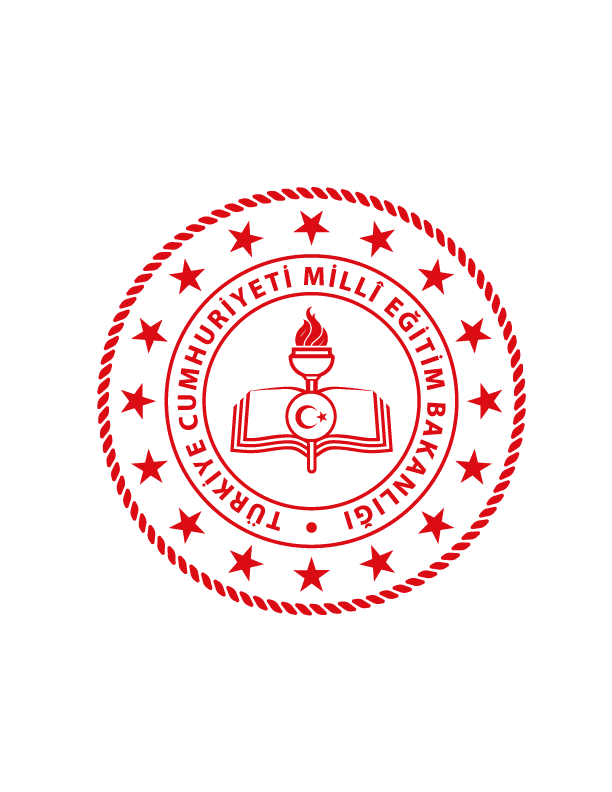 T.C.MİLLÎ EĞİTİM BAKANLIĞI2021 YILI PERFORMANS PROGRAMIEkim-2020T.C.MİLLÎ EĞİTİM BAKANLIĞI 2021 YILIPERFORMANS PROGRAMIHazırlayan Birim:STRATEJİ GELİŞTİRME BAŞKANLIĞI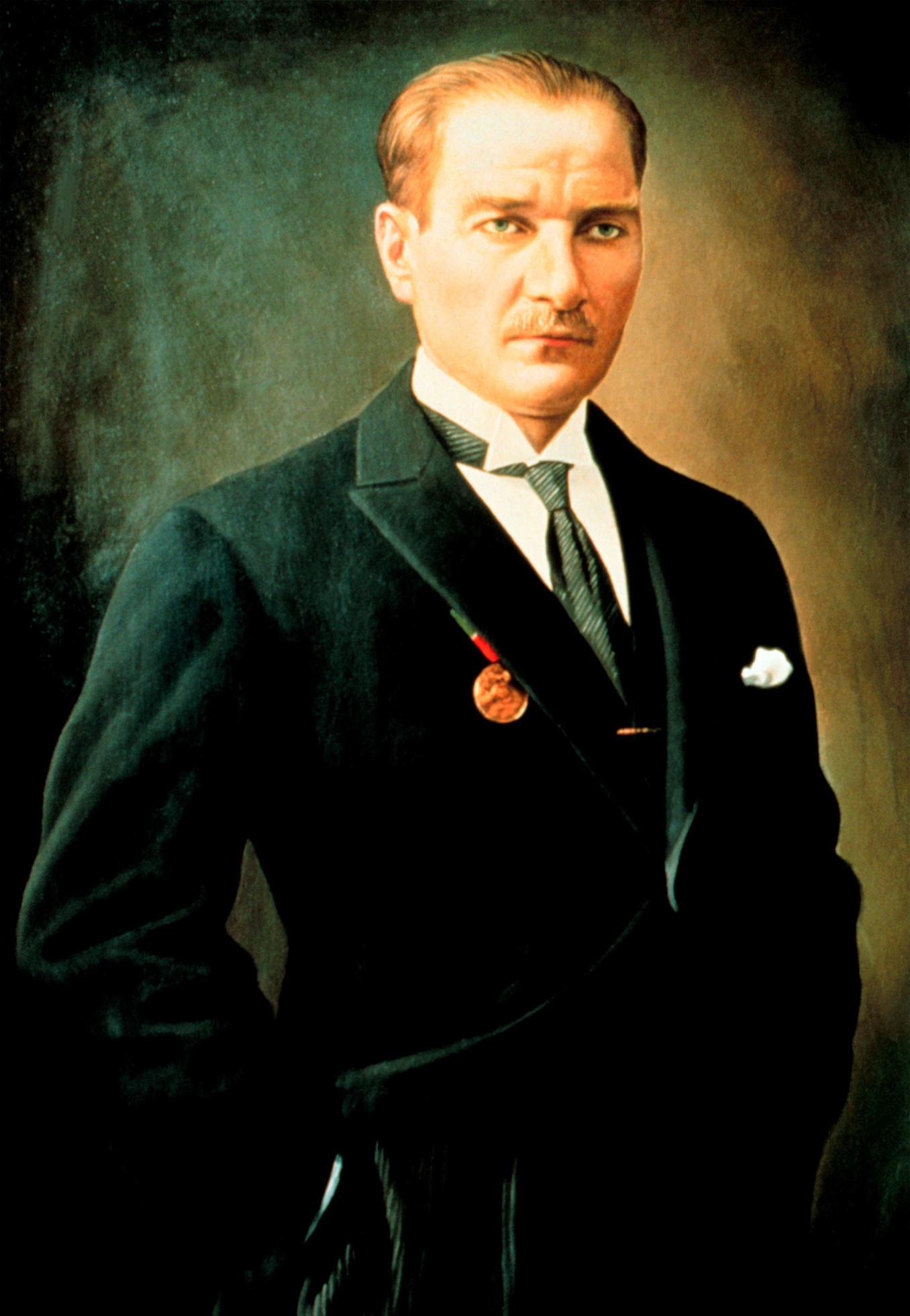 Geleceğin güvencesi sağlam temellere dayalı bir eğitime, eğitim ise öğretmeye dayalıdır.Mustafa Kemal AtatürkBAKAN SUNUŞUİnsanoğlunun bugüne kadar sahip olduğu, geçmişi binlerce yıla dayanan bilimsel ve kültürel birikim kimi zaman yaşananları açıklamakta yetersiz kalabilmektedir. İnsan ve teknoloji etkileşiminde ibrenin makineleşme yönünde ilerlediğini düşünen çok sayıda uzmanın eskiden bilimkurgu olarak değerlendirilen senaryoları, günümüzde yaşananların sıradan, canlı ve güncel bir aktarımı şeklinde görülmektedir. Yüksek katma değerli teknolojilerin ışık hızında ilerlemesi tüm sektörleri dönüşüm konusunda ciddi adımlar atmaya mecbur bırakmıştır.Eğitim çağa uygun olarak sürekli değişen ve gelişen, birikim ve tecrübeler ışığında yenilenen bir süreçtir ve bu süreç toplumu yücelten, insanlığa yön veren en önemli etkendir. Eğitim, nesil yetiştirme işidir. Nesil yetiştirme, medeniyet inşaası iddiasını sürdürmektir. Hedefimiz, tarihimizin bize atfettiği yüce değerler ve ilkelerimiz doğrultusunda bilgi toplumunun gerektirdiği becerilerle donanmış; millî kültür ile insanlığın evrensel değerlerini içselleştirmiş bireyler yetiştirmektir. Zira ülkelerin gücü iyi eğitime sahip nitelikli insan gücünden gelir.Gelişen ve değişen dünyada eğitime yapılan yatırım geleceğe yapılan yatırımdır. Bu anlayışla nitelikli bir eğitim için çalışıyor, önceliğimizi nitelikli insan gücünün yetiştirilmesi olarak belirliyoruz.Nitelikli bir eğitimin toplumumuzun her bireyine en üst seviyede verilmesi amacıyla öğrencilerimizi sadece akademik bilgilerle donanmış bireyler olarak değil; millî ve manevi değerlerine sahip, sosyal, kültürel, sanatsal ve sportif yönleri gelişmiş bireyler olarak da yetiştirmeyi önceliklerimiz arasında görüyor; köklü tarihimizden aldığımız güç ve bizi biz yapan değerlerimizle, ilkelerimiz doğrultusunda çalışmalarımıza yön veriyoruz.Yenilikçi ve gelişmeye açık bir millî eğitim sistemi oluşturma azim ve kararlılığı esas alınarak hazırlanan Performans Programı, Bakanlığımızın 2021 yılı içerisinde gerçekleştirmeyi planladığı çalışmalar için bir kılavuz niteliği taşımaktadır.Şeffaf ve hesap verebilir bir yönetim sistemi için önemli araçlardan biri olan 2021 Yılı Performans Programı’nın ülkemize hayırlı olmasını diliyor ve hazırlanmasında emeği geçen tüm mesai arkadaşlarıma teşekkür ediyorum.Ziya SELÇUK        Millî Eğitim Bakanı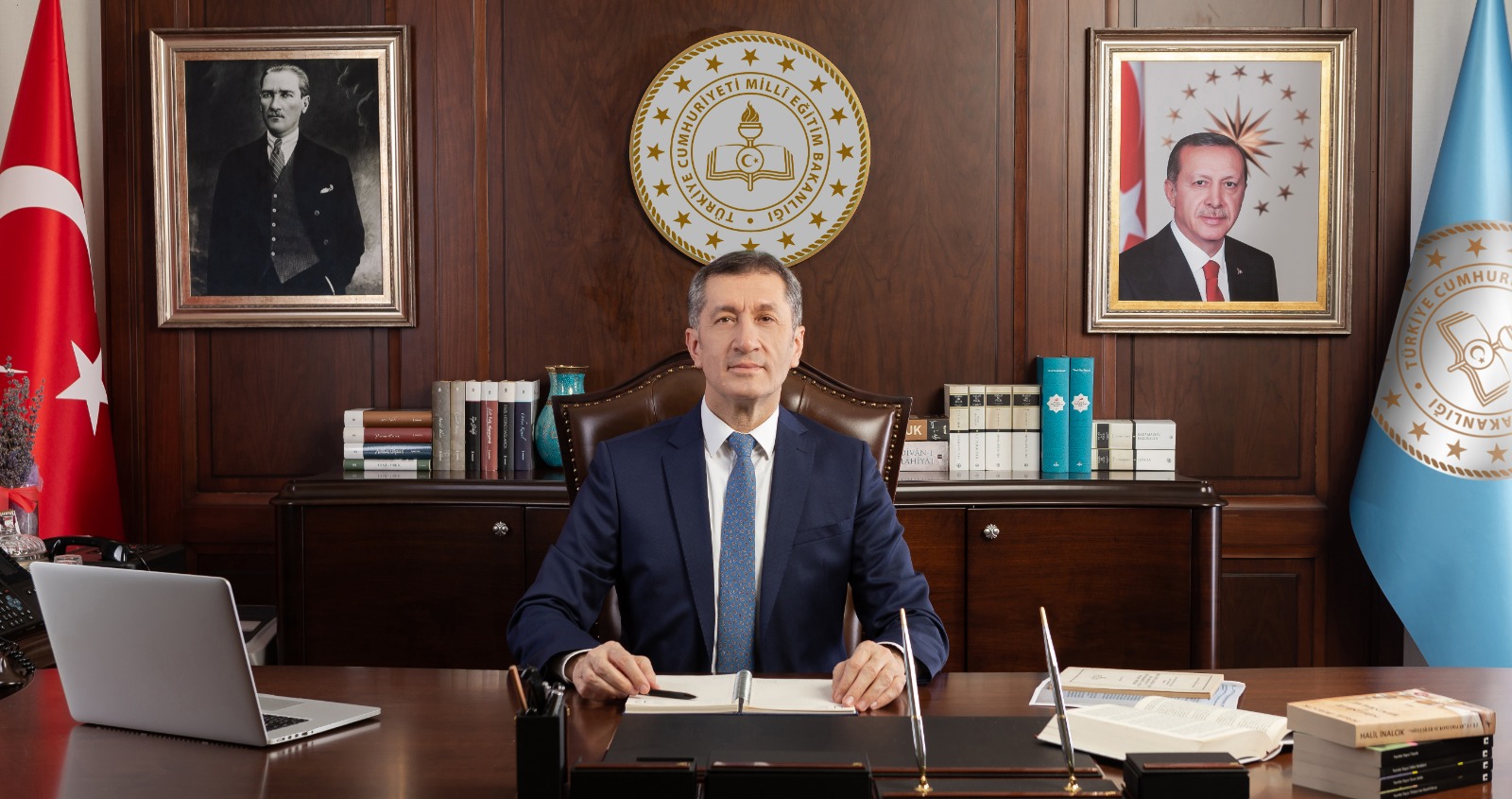 ÜST YÖNETİCİ SUNUŞUKamu kaynaklarının etkili, ekonomik, verimli, kaliteli ve hesap verilebilir bir şekilde, Kalkınma Planı, Stratejik Plan ve programlarda yer alan amaç ve hedefler doğrultusunda kullanılması büyük önem arz etmektedir.Performans programları, stratejik plan çerçevesinde ortaya konulan orta-uzun vadeli amaç ve hedeflerin yıllık olarak performans hedeflerine dönüştürüldüğü belgelerdir.Bakanlığımız 2010-2014 Stratejik Planı temelinde eğitime erişim, 2015-2019 Stratejik Planı Eğitim ve öğretime erişimin yanı sıra eğitim ve öğretimde kalitenin artırılması ve kurumsal kapasitenin geliştirilmesi eksenlerinde hazırlanmıştır. 2023 Eğitim Vizyonu temelinde hazırlanan 2019-2023 Stratejik Planı ise eğitim sistemini bütünsel olarak ele alarak eğitimin niteliğini artırmayı amaçlamaktadır. Yenilikçi, dinamik bir millî eğitim sistemi oluşturma azim ve kararlılığı esas alınarak hazırlanan Performans Programında, Bakanlık birimlerimizin; üst politika belgeleri ve programlarında yer alan politika/hedefler doğrultusunda, yıllık amaç ve hedefleri ile performans göstergelerine göre gerçekleştirmeyi öngördüğü çalışmalar ayrıntılı biçimde yer almaktadır. MEB 2021 yılı Performans Programı ayrıca Cumhurbaşkanlığı Strateji ve Bütçe Başkanlığı tarafından yürütülen program bütçe usul ve esaslarına uygun şekilde hazırlanmıştır. Bakanlığımızın gerçekleştirmeyi planladığı çalışmalar için bir kılavuz niteliği taşıyan 2021 Yılı Performans Programı’nda yer alan hedeflerin, Bakanlığımızın orta ve uzun vadeli hedefleri için birer kilometre taşı olacağını umut ediyorum. Çalışmanın hazırlanmasında görev alan tüm mesai arkadaşlarıma teşekkür ederim.Reha DENEMEÇBakan YardımcısıİDAREYE İLİŞKİN GENEL BİLGİLERBu bölümde Millî Eğitim Bakanlığına ilişkin Görev ve Yetkiler, Sistemin Genel Yapısı, Teşkilat Yapısı, Fiziksel Kaynaklar ve İnsan Kaynakları başlıkları altında temel bilgilere yer verilmiştir.A. Millî Eğitim Bakanlığının Görev ve YetkileriBakanlığımız görev ve yetkileri Cumhurbaşkanlığı 1. Numaralı kararnamesi ile düzenlenmiştir. Buna göre;Okul öncesi, ilk ve orta öğretim çağındaki öğrencileri bedenî, zihnî, ahlakî, manevî, sosyal ve kültürel nitelikler yönünden geliştiren ve insan haklarına dayalı toplum yapısının ve küresel düzeyde rekabet gücüne sahip ekonomik sistemin gerektirdiği bilgi ve becerilerle donatarak geleceğe hazırlayan eğitim ve öğretim programlarını tasarlamak, uygulamak, güncellemek; öğretmen ve öğrencilerin eğitim ve öğretim hizmetlerini bu çerçevede yürütmek ve denetlemek,Eğitim ve öğretimin her kademesi için ulusal politika ve stratejilerin belirlenmesi amacıyla gerekli çalışmaları yapmak, uygulamak, uygulanmasını izlemek ve denetlemek, ortaya çıkan yeni hizmet modellerine göre güncelleyerek geliştirmek,Eğitim sistemini yeniliklere açık, dinamik, ekonomik ve toplumsal gelişimin gerekleriyle uyumlu biçimde güncel teknik ve modeller ışığında tasarlamak ve geliştirmek,ç) Eğitime erişimi kolaylaştıran, her vatandaşın eğitim fırsat ve imkânlarından eşit derecede yararlanabilmesini teminat altına alan politika ve stratejilerin geliştirilmesi amacıyla çalışmalar yapmak, belirlenen politikaları uygulamak, uygulanmasını izlemek ve koordine etmek,Kız öğrencilerin, engellilerin ve toplumun özel ilgi bekleyen diğer kesimlerinin eğitime katılımını yaygınlaştıracak politika ve stratejilerin geliştirilmesi amacıyla gerekli çalışmaları yapmak, belirlenen politikaları uygulamak ve uygulanmasını koordine etmek,Özel yetenek sahibi kişilerin bu niteliklerini koruyucu ve geliştirici özel eğitim ve öğretim programlarını tasarlamak, uygulamak ve uygulanmasını koordine etmek,Yükseköğretim kurumları dışındaki eğitim ve öğretim kurumlarını açmak, açılmasına izin vermek ve denetlemek,Yurtdışında çalışan veya ikamet eden Türk vatandaşlarının eğitim ve öğretim alanındaki ihtiyaç ve sorunlarına yönelik çalışmaları ilgili kurum ve kuruluşlarla işbirliği içinde yürütmek,ğ) Yükseköğretim dışında kalan ve diğer kurum ve kuruluşlarca açılan örgün ve yaygın eğitim ve öğretim kurumlarının denklik derecelerini belirlemek, program ve düzenlemelerini hazırlamak,Yükseköğretimin millî eğitim politikası bütünlüğü içinde yürütülmesini sağlamak için, 4/11/1981 tarihli ve 2547 sayılı Yükseköğretim Kanunu ile Bakanlığa verilmiş olan görev ve sorumlulukları yerine getirmek,ı) Kanunlarla ve Cumhurbaşkanlığı Kararnameleriyle verilen diğer görevleri yapmakolarak belirtilmiştir.B. Türk Eğitim Sisteminin Genel Yapısı 1739 sayılı Millî Eğitim Temel Kanunu ile belirlenmiş olan Türk Millî Eğitim Sistemi, “Örgün Eğitim” ve “Yaygın Eğitim” olmak üzere iki ana bölümden oluşmaktadır.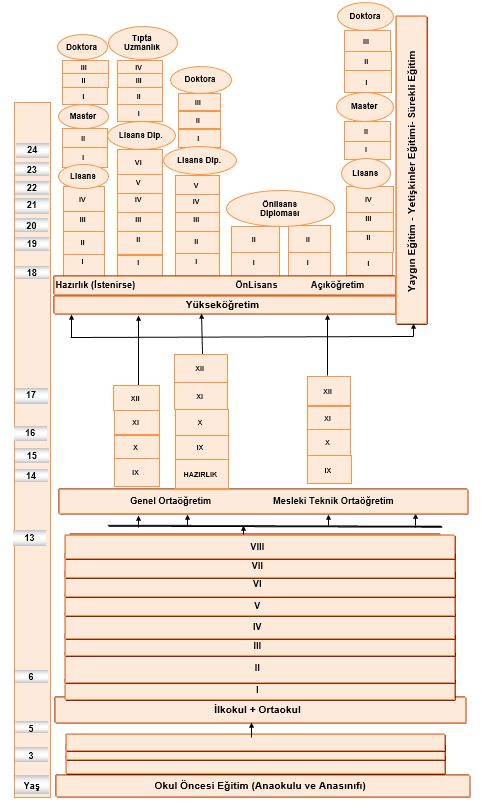 Örgün EğitimÖrgün eğitim; belirli yaş grubundaki ve aynı seviyedeki bireylere, amaca göre hazırlanmış programlarla, okul çatısı altında düzenli olarak yapılan eğitimdir.Örgün eğitim; resmî ve özel olarak okul öncesi, ilkokul, ortaokul, ortaöğretim ve yükseköğretim kurumlarında verilen eğitimi kapsar.2019-2020 eğitim ve öğretim yılı itibarıyla örgün eğitimde öğrenim gören toplam öğrenci sayımız 18 milyon 241 bin 881’dir. 2019-2020 eğitim ve öğretim yılında örgün ve yaygın resmî okul sayımız 56.179’a derslik sayımız da 595.124’e ulaşmıştır.Okul Öncesi EğitimBireyin gelişiminin en kritik dönemi olarak kabul edilen okul öncesi eğitim hizmetleri ülkemizde resmî, özel anaokulları, anasınıfları ve uygulama sınıflarında yürütülmektedir. Bu kurumlarda 36-66 aylık çocukların eğitimleri gerçekleştirilmektedir. İsteğe bağlı bir eğitim kademesi olmasına rağmen resmî okullarda okul öncesi eğitim ücretsizdir.Okul öncesi eğitimin yaygınlaşması ve kurumsallaşması yönünde yapılan çalışmalar ile 2019-2020 eğitim ve öğretim yılı itibarıyla 5 yaş net okullaşma oranında bir önceki yıla göre 2,92 puanlık artışla %71,22’ye ulaşılmıştır. 4-5 yaş grubunda ise net okullaşma oranı %52,41’dir. 2019-2020 eğitim ve öğretim yılında resmî 2.772 anaokulunda 23.287 öğretmen ve 405.774 öğrenci; bünyesinde anasınıfı bulunan 19.810 okulda 38.717 öğretmen ve 812.973 öğrenci ile eğitim ve öğretim yapılmıştır.  Hedefimiz her çocuğun zorunlu eğitime başlamadan önce en az bir yıl okul öncesi eğitimi almasıdır.2019-2020 eğitim ve öğretim yılında resmî ve özel 11.485 kurumda toplam 1.629.720 çocuk okul öncesi eğitim almıştır. 2019-2020 eğitim ve öğretim yılında Bakanlığımıza bağlı 2.772 resmî anaokulu, 3.882 özel anaokulu olmak üzere toplam 6.654 anaokuluna ulaşılmıştır. Yine bu eğitim ve öğretim yılında resmî ve özel okul öncesine devam eden çocuk sayısında bir önceki yıla göre 64 bin 907 artış sağlanmıştır. Bakanlığımız dışında okul öncesi eğitim veren kurumlara eğitim liderliği yapılmış, program geliştirme çalışmalarına destek olunmuştur. Bu kurumlara ait verilerin tek çatı altında toplanarak düzenli olarak izlenmesi sağlanmıştır. İlköğretimAnayasamız başta olmak üzere diğer kanunlarda da belirtildiği üzere; ilköğretim, öğrenim çağında bulunan kız ve erkek çocuklar için mecburi ve devlet okullarında parasız olarak verilir. İlköğretim kurumları; 4 yıl süreli ve zorunlu ilkokullar, 4 yıl süreli zorunlu ve farklı programlar arasında tercihe imkân veren ortaokullar ile imam hatip ortaokullarından oluşur. İlköğretimde net okullaşma oranı 2002-2003 eğitim ve öğretim yılında %90,98 iken 2019-2020 eğitim ve öğretim yılında %97,69’a yükselmiştir.2002-2003 eğitim ve öğretim yılında ilköğretimde derslik başına düşen öğrenci sayısı 36 iken 2019-2020 eğitim ve öğretim yılında 24’e; ortaöğretimde derslik başına düşen öğrenci sayısı 2002-2003 eğitim ve öğretim yılında 30 iken 2019-2020 eğitim ve öğretim yılında 19’a düşmüştür.Öğretmen başına düşen öğrenci sayımız; ilköğretimde 16’ya, ortaöğretimde de 11’e düşmüştür.2019-2020 eğitim ve öğretim yılında resmî 22.808 ilkokulda; 275.733 öğretmen ve 5.005.927 öğrenci, 16.614 ortaokul ve imam hatip ortaokulunda; 5.065.794 öğrenci ve 302 yatılı bölge okulunda 5.757 öğretmen ve 65.637 öğrenci ile eğitim ve öğretim yapılmıştır. Temel eğitim çağındaki çocukların eğitim hakkından yararlanmaları amacıyla; dezavantajlı öğrenciler başta olmak üzere temel eğitimin tüm kademelerinde; eğitime erişim ve devamların sağlanacağı projelere ağırlık verilmektedir. Öncelikle kaliteli erken çocukluk eğitim hizmetlerinden başlayarak okul öncesi, ilkokul ve ortaokul düzeyinde eğitime erişimin sağlanmasının yanı sıra eğitim hizmet kalitesinin artırılması ve toplumsal farkındalık düzeyinin artırılmasına yönelik projeler ve çalışmalar yürütülmektedir. Bu kapsamda ulusal veya uluslararası düzeyde; yürütülmüş ve yürütülmeye devam eden projelerimizden bazıları şunlardır;Okul Öncesi Eğitimin Güçlendirilmesi Projesi,İlköğretim Okullarında Devam Oranlarının Artırılması Projesi, Engeli Olan Çocuklar İçin Kapsayıcı Erken Çocukluk Eğitimi Projesi,Su Elçileri Projesi,Romanların Yoğun Olduğu Alanlarda Sosyal İçermenin Desteklenmesi Projesi,Temel Eğitim Kurumlarında Demokrasi Kültürünün Güçlendirilmesi Projesi.Yüzme Bilmeyen Kalmasın Projesi“Fidanlar, Fidanlarla Büyüyor” Etkinliği ProjesiÖğrenciler Sinema ile Buluşuyor Etkinliği ProjesiMobil Trafik Eğitim Tırı  OrtaöğretimOrtaöğretim, öğrencilere ortak bir genel kültür vererek yükseköğretime, mesleğe, hayata ve iş alanlarına hazırlamayı, öğrencileri bedenî, zihnî, ahlakî, manevi, sosyal ve kültürel nitelikler yönünden geliştirmeyi, demokrasi ve insan haklarına saygılı, çağımızın gerektirdiği bilgi ve becerilerle donatılmış olarak geleceğe hazırlamayı amaçlamaktadır.Ortaöğretimde 2002-2003 eğitim ve öğretim yılında %67,52 olan kızların brüt okullaşma oranı, 2019-2020 eğitim ve öğretim yılında %107,44’e, net okullaşma oranı ise 2002-2003 eğitim ve öğretim yılında %45,16’dan, 2019-2020 eğitim ve öğretim yılında %84,85’e çıkarılarak önemli bir artış sağlanmıştır. Ortaöğretimde brüt okullaşma oranı 2002-2003 eğitim ve öğretim yılında %80,76 iken 2019-2020 eğitim ve öğretim yılında %110,63’e yükselmiştir. Ortaöğretimde net okullaşma oranı 2002-2003 eğitim ve öğretim yılında %50,57 iken 2019-2020 eğitim ve öğretim yılında %85,01’e yükselmiştir. Ortaöğretim; genel ortaöğretim, mesleki ve teknik ortaöğretim ve din öğretimi olmak üzere üç bölümden oluşmaktadır.Genel OrtaöğretimGenel ortaöğretim kurumları arasında Anadolu liseleri, fen liseleri ile sosyal bilimler liseleri yer almaktadır.Fen liselerinde, fen ve matematik; sosyal bilimler liselerinde, edebiyat ve sosyal bilimler alanlarında nitelikli insan yetiştirilmesi ve yükseköğretimde ilgili alanlara kaynaklık edilmesi amaçlanmaktadır. 2019-2020 eğitim ve öğretim yılında resmî 2.846 Anadolu lisesinde 104.713 öğretmen, 1.576.390 öğrenci; 316 fen lisesinde 8.712 öğretmen, 121.024 öğrenci; 92 sosyal bilimler lisesinde 2.849 öğretmen, 39.459 öğrenci ile eğitim ve öğretim faaliyetleri sürdürülmüştür. Ayrıca, 3.481 özel genel lise, 1 açık öğretim lisesi bulunmaktadır.Eğitim sisteminde, bireylerin kişilik ve kabiliyetlerini geliştiren, hayat boyu öğrenme yaklaşımı çerçevesinde iş gücü piyasasıyla uyumunu güçlendiren, özel sektörün katkısını artıran, fırsat eşitliğine dayalı, kalite odaklı dönüşüm sürdürülmektedir.Bakanlığımız 2023 Eğitim Vizyonu doğrultusunda Anadolu liseleri, sosyal bilimler liseleri ve fen liselerinde Tasarım-Beceri Atölyeleri kurulması yoluyla; öğrencilere üretim kültürünü aşılamak, öğrencilerin düşündüğünü hayata geçirebilen, yenilikçilik, yaratıcılık, eleştirel düşünme, problem çözme ve girişimcilik gibi yeniçağın gerektirdiği becerilere sahip, ekonomik ve sosyal gelişmelere katkı sağlayan bireyler olarak yetiştirilmesini desteklemek amacı doğrultusunda çalışmalar sürdürülmektedir. Çalışma kapsamında 2020 yılında; 300 pilot okulda bilim ile kültür-sanat alanlarında iki atölyenin kurulması, söz konusu okullarda görev yapan yönetici ve öğretmenlere yönelik hizmetiçi eğitimler gerçekleştirilmesi, tasarım-beceri atölyelerinin kullanımına yönelik uygulama ve etkinlik kitapçıklarının hazırlanması, öğrencilere yönelik tasarım-beceri kampları gerçekleştirilmesi ve öğrencilerin atölyelerde yaptıkları çalışmaları sergileyebilecekleri bir fuar düzenlenmesi planlanmaktadır.Mesleki ve Teknik OrtaöğretimMesleki ve teknik eğitimin, ülkelerin ekonomik kalkınmasında ve gençlerinin istihdamının sağlanmasındaki rolü önemlidir. Türkiye ekonomisi için nitelikli işgücü ihtiyacının karşılanması mesleki ve teknik eğitimle sağlanmaktadır.Mesleki ve teknik eğitim ile öğrencilerin meslek ahlakına haiz iyi bireyler olarak yetişmesinin yanı sıra esnek bir yapı içinde ilgi, yetenek ve yetkinlikleri doğrultusunda iş hayatına atılması ve isteğe bağlı olarak bir üst öğrenime geçişi amaçlanmaktadır.Mesleki ve teknik eğitim ortaöğretim düzeyinde çeşitli programlar uygulayan mesleki ve teknik Anadolu liseleri, çok programlı Anadolu liseleri ve mesleki eğitim merkezlerinde verilmektedir. Mesleki ve teknik eğitimde çeşitli mesleklere yönelik alan ve dallarda eğitim yapılmaktadır. Mesleki ve teknik ortaöğretim okullarında 55 alan 203 dalda, mesleki eğitim merkezlerinde ise 27 alan 142 meslek dalında eğitim ve öğretim faaliyetleri devam etmektedir. 2019-2020 eğitim ve öğretim yılında resmî 4.068 mesleki ve teknik ortaöğretim okulunda, 135.374 öğretmen ve 1.342.550 öğrenci ile eğitim ve öğretim yapılmıştır.Son 15 yılda mesleki eğitimin niteliğinin artırılması için önemli adımlar atılmıştır. Yapılan bu başarılı çalışmalar, mesleki ve teknik eğitimin toplum nezdindeki algısının daha olumlu hale gelmesini ve öğrencilerin mesleki ve teknik eğitimi tercih eder hale gelmelerini sağlamıştır. 2019 Liselere Geçiş Sistemi kapsamında yerel yerleştirme sonucuna göre mesleki ve teknik Anadolu liselerine yerleşen öğrencilerin %78,79’u ilk üç tercihine yerleşmiştir. Merkezi yerleştirme ile öğrenci alan mesleki ve teknik Anadolu Lisesi kontenjanlarının ise %97,60’ı dolmuştur.Türkiye genelinde çıraklık eğitiminin tanıtılması ve farkındalık oluşturulması amacıyla tanıtım ve bilgilendirme kampanyaları yapılmıştır. Yapılan çalışmaların sonucunda 6764 sayılı Kanun düzenlemesinden önce “Mesleki Eğitim Merkezi Programı”na devam eden öğrenci sayısı 75.129 iken 115 bine yükselmiştir.Eğitim-istihdam-üretim ilişkisinin güçlendirilmesi amacıyla mesleki ve teknik eğitimde patent, faydalı model ve tasarım farkındalığı artırılarak tüm mesleki ve teknik ortaöğretim kurumlarının bu alanlardaki girişimleri desteklenecektir. Bu bağlamda öğrencilerin mizaç, ilgi ve yetenekleri doğrultusunda uygun öğrenme fırsatlarının sunulduğu, iş ve meslek ahlakını merkeze alan, yenilikçi, istihdama hazırlayan, iktisadi ve sosyal sektörlerin ihtiyaçlarına göre geliştirilen ve paydaşlarla iş birliği içinde sürekli yenilenen bir mesleki ve teknik eğitim sistemini oluşturmak için gerekli çalışmalar devam etmektedir.Din ÖğretimiBakanlığımız, öğrencilerimizin din, ahlak, değerler ve din kültürü alanında ortak ve doğru bilgiye dayalı bilgilenmelerini ve kültürlenmelerini sağlamak için gerekli çalışmaları hassasiyetle yürütmektedir. Ülkemizdeki din eğitim ve öğretiminin temel dayanağını Anayasa’mızın 24. maddesinde belirtilen “... din ve ahlak eğitim ve öğretimi Devletin gözetim ve denetimi altında yapılır. Din kültürü ve ahlak öğretimi ilk ve ortaöğretim kurumlarında okutulan zorunlu dersler arasında yer alır. Bunun dışındaki din eğitimi ve öğretimi ancak kişilerin kendi isteğine, küçüklerin de kanuni temsilcisinin talebine bağlıdır...” hükmü oluşturmaktadır.Öte yandan, 1924 yılında yürürlüğe giren Tevhid-i Tedrisat Kanunu ile imam hatip okulları millî eğitim sistemimiz içerisinde yer almıştır. İmam hatip okulları, ortaokul ve lise kademeleri bulunan, öğrencilere akademik ve mesleki yeterliliklerin yanı sıra spor, sanat, sosyal ve kültürel faaliyet imkânları sunan eğitim kurumlarıdır. Kuruluşundan bugüne kadar halk-devlet bütünleşmesinin tezahürü olan eğitim kurumlarımızda sunulan bu eğitimlerin neticesinde hem fen ve sosyal bilimler bakımından donanımlı hem de dini ilimlerde birikimli; çağın ihtiyaçlarını bilen; millî, manevi, ahlaki ve insani değerlerle kuşanmış bireyler yetişmiş ve yetişmektedir.Ülkemizde din öğretimi ve eğitimi konusunda elde edilen tecrübe ve kazanımların bir tezâhürü olarak; ilkokul, ortaokul ve lise kademelerinde Din kültürü ve ahlak bilgisi dersleri, 6287 sayılı Kanun kapsamında da ortaokul ve liselerde seçmeli olarak Kur’an-ı Kerim, Peygamberimizin Hayatı ve Temel Dini Bilgiler dersleri okutulmaktadır.2019-2020 eğitim ve öğretim yılında 1.650 imam hatip lisesinde 502.847, 3.437 imam hatip ortaokulunda da 777.439 öğrenci eğitim ve öğretim görmüştür.Özel Eğitim ve RehberlikMillî Eğitim Bakanlığı olarak özel eğitim ihtiyacı olan bireylerin fiziksel, zihinsel ve mesleki gelişimlerine büyük önem vermekteyiz. Engelli bireylere toplumla bütünleşmeleri, bireysel yetenekleri doğrultusunda ihtiyaç duydukları alanlarda kendilerini geliştirmeleri için destek olmak, onlara gerekli şartları ve ortamları hazırlamak en temel amaçlarımızdan biridir.2019 yılında 166 olan Bilim ve Sanat Merkezi (BİLSEM) sayısı bu yıl her ilde en az bir tane bulunmak üzere 183'e çıkarılmıştır. 2020 Eylül ayı itibarıyla BİLSEM’lerde toplam 63 bin 95 öğrenciye eğitim verilmektedir. Özel eğitim ihtiyacı olan bireylerin her türlü sosyal hak ve eşit eğitim fırsatlarından yararlanması, toplumsal yaşantı ile bütünleşme ve sosyal becerilerinin desteklenmesi amacıyla öncelikle, özel eğitim ihtiyacı olmayan akranlarıyla birlikte olmak üzere en az düzeyde sınırlandırılmış eğitim ortamlarına erişimlerinin sağlanması esastır. Buna göre özel eğitim ihtiyacı olan bireylere yönelik eğitim hizmetleri;Kaynaştırma/bütünleştirme yoluyla eğitim uygulamaları,Özel eğitim sınıfları,Özel eğitim okulları,Evde veya hastanede eğitim şeklinde yürütülmektedir. Zorunlu öğrenim çağındaki özel eğitim ihtiyacı olan öğrencilerden sağlık problemi nedeniyle örgün eğitim kurumlarından yararlanamayan öğrencilere evde eğitim hizmeti sunulmakla birlikte, sağlık problemi nedeniyle sağlık kuruluşlarında yatarak tedavi gören öğrenciler için de hastane sınıflarında eğitim hizmeti verilmektedir.Tam zamanlı kaynaştırma/bütünleştirme yoluyla eğitim uygulamaları kapsamında eğitimlerini sürdüren öğrenciler için eğitim kurumlarında destek eğitim odaları açılmakta ve bu öğrencilerin eğitim hizmetlerinden en üst düzeyde yararlanmaları amaçlanmaktadırOkul ve kurumlardaki rehberlik hizmetlerinin etkin ve verimli bir şekilde yürütülmesine ilişkin gerekli her türlü çalışmalarla birlikte ildeki özel eğitim ihtiyacı olan bireylerin eğitsel değerlendirme ve tanılanmaları ile bu bireylere yönelik rehberlik hizmetleri okul rehberlik servisleri ve toplam 252 rehberlik ve araştırma merkezinde (RAM) yürütülmektedir.Söz konusu dersliklerin belirlenen standartlara ulaştırılması için fiziki ortam, eğitim materyalleri ve donatım malzemeleri yenileme çalışmaları kapsamında destek eğitim odalarının standardizasyonu tamamlanmıştır.Özel eğitim ihtiyacı olan bireyler için esnek, bireysel ihtiyaçlara göre çeşitlendirilmiş, yenilikçi eğitim ortamları oluşturularak eğitimin kalitesinin artırılması amacıyla “Bütünleştirici Eğitim İçin Özel Eğitim Hizmetlerinin Kalitesinin Artırılması Projesi” başlatılmıştır. 2019-2020 eğitim ve öğretim yılında özel eğitim okullarında toplam 55.588 özel eğitim ihtiyacı olan öğrenciye eğitim verilmiştir. Yine bu eğitim ve öğretim yılında okul öncesi dönemde 789, ilkokul düzeyinde 119.307, ortaokul düzeyinde 142.670 ve lise düzeyinde 55.534 olmak üzere toplam 318.300 öğrenciye tam zamanlı kaynaştırma/bütünleştirme yoluyla eğitim uygulamaları kapsamında eğitim verilmiştir. Yarı zamanlı kaynaştırma uygulamaları kapsamında hizmet sunan özel eğitim sınıflarında ise ilkokul düzeyinde 27.337, ortaokul düzeyinde 24.549 olmak üzere toplam 51.886 öğrenciye eğitim verilmiştir. Ayrıca özel eğitim okullarına devam eden tüm öğrencilere ücretsiz taşıma ve öğle yemeği hizmeti sunulmaktadır.Kaynaştırma/bütünleştirme yoluyla eğitim uygulamaları kapsamında eğitimine devam edemeyecek öğrenciler için Bakanlığımızca özel eğitim okulları açılmaktadır. Bu kapsamda 2019-2020 eğitim ve öğretim yılında okul öncesi dönemde 65 özel eğitim anaokulunda 2.388 öğrenciye, ilkokul düzeyinde 417 okulda 12.831 öğrenciye, ortaokul düzeyinde 425 okulda 11.621 öğrenciye, ortaöğretim düzeyinde 477 okulda 26.267 öğrenciye eğitim hizmeti verilmiştir.Özel ÖğretimÖzel öğretim kurumları 5580 sayılı Özel Öğretim Kurumları Kanunu’na göre açılan örgün ve yaygın eğitim kurumlarını kapsamaktadır. Bakanlığımıza bağlı olarak faaliyet gösteren bu kurumlar; okul öncesi eğitim, ilköğretim, ortaöğretim, özel eğitim okullarından oluşan örgün eğitim kurumları ile çeşitli kurslar, motorlu taşıt sürücü kursları, hizmet içi eğitim merkezleri, ulaştırma hizmetleri mesleki eğitim ve geliştirme kursları, iş makineleri operatörlük kursları, denizcilik ve gemi adamları yetiştirme kursları, pilot yetiştirme kursları, uzaktan öğretim kursları, sosyal etkinlik merkezleri, özel öğretim kursları, özel eğitim ve rehabilitasyon merkezlerinden oluşan yaygın eğitim kurumlarıdır. Ayrıca ortaokul, imam hatip ortaokulu, ortaöğretim kurumları ile yükseköğretime devam eden öğrencilere barınma hizmeti sunmak amacıyla özel öğrenci yurdu, özel öğrenci pansiyonu, özel öğrenci apartları ve özel öğrenci stüdyo daireleri de Bakanlığımıza bağlı olarak faaliyet göstermektedir.2020-2021 eğitim ve öğretim yılı itibarıyla tüm eğitim kademelerinde toplam 14 bin 617 özel okul bulunmaktadır. 2019-2020 eğitim ve öğretim yılında açık öğretim öğrencileri hariç tüm özel okullarda kayıtlı öğrencilerin toplam öğrenci sayısına oranı %8,81’e ulaşmıştır. Örgün eğitim içerisindeki özel okul sayılarının toplam okul sayısına oranı ise %20,2’dir.Özel öğretim kurumlarının nitelik ve niceliğinin artırılması, eğitim sistemimizde kalite odaklı eğitim hizmetlerinin verilmesine katkı sağlayacaktır. 2019-2020 eğitim ve öğretim yılında tüm özel okullarda kayıtlı öğrencilerin toplam öğrenci sayısına oranı (açık öğretim hariç) %8,81 olmuştur. Örgün eğitim içerisindeki özel okul sayılarının toplam okul sayısına oranı ise %20,2’dir.Son yıllarda özel okullara yönelik teşvik ve dönüşüm programı sayesinde özel okul sayılarında önemli bir artış kaydedilmiştir. Örneğin, 2014-2015 eğitim ve öğretim yılında 1.603 özel ortaöğretim okulu bulunmakta iken 2019-2020 eğitim ve öğretim yılında özel ortaöğretim okulu sayısı 3.882’ye ulaşmıştır.Özel kapsamda faaliyet gösteren kişisel gelişim, mesleki gelişim ve yetenek kurslarında uygulanan programlar yenilenerek iş dünyasının talep ettiği tanımlanmış bilgi ve becerilere yer verilecektir. Bu bilgi ve becerileri değerlendirmeye yönelik geçerli, güvenilir ve kalite güvencesi sağlanmış ölçme ve değerlendirme süreçleri uygulanacaktır. Ölçme ve değerlendirme sürecini başarıyla tamamlayan kursiyerlere iş dünyasının talep ettiği bilgi ve becerilere sahip olduklarını kanıtlayan kurs bitirme belgeleri düzenlenecektir.Özel Öğrenci Barınma Hizmeti veren yerlerin Bakanlığımızın gözetim ve denetiminde faaliyetlerini sürdürmesi ve kurum standartlarının artırılması amacıyla Özel Öğrenci Barınma Hizmetleri Yönetmeliği yürürlüğe girmiştir. Trafik güvenliği konusundaki eğitim faaliyetlerine ilişkin çalışmaları yönlendirmek, idari ve yasal düzenlemelere ilişkin çalışmalar yapmak, kamuoyunun aydınlatılması için yapılacak çalışmaları değerlendirmek, eylem planları hazırlatmak ve trafik güvenliği eğitimi konusunda kurumlar arası iş birliği ve koordinasyonu sağlamak amacıyla “Trafik Genel Eğitim Planı” hazırlanmıştır. Okul öncesi, okul içi ve okul dışı trafik eğitimini düzenleyen söz konusu Plan ilgili kamu ve özel kurumlarla iş birliği halinde uygulamaya konulmuştur. Ayrıca okul öncesi ve ilkokul öğrencilerine trafik kurallarını öğretmek, trafik bilinci ve kültürünü oluşturmak amacıyla sivil toplum kuruluşları ve üniversitelerle iş birliği protokolleri imzalanmıştır. YükseköğretimYükseköğretim; millî eğitim sistemi içinde, ortaöğretime dayalı, en az dört yarıyılı kapsayan her kademedeki eğitim ve öğretimin tümüdür.Yükseköğretim Kurulu ve Üniversitelerarası Kurul yükseköğretimin üst kuruluşlarıdır. Üniversite ile yüksek teknoloji enstitüleri ve bunların bünyesinde yer alan fakülteler, enstitüler, yüksekokullar, konservatuarlar, araştırma ve uygulama merkezleri ile bir üniversite veya yüksek teknoloji enstitüsüne bağlı meslek yüksekokulları ile bir üniversite veya yüksek teknoloji enstitüsüne bağlı olmaksızın ve kazanç amacına yönelik olmamak şartı ile vakıflar tarafından kurulan meslek yüksekokulları yükseköğretim kurumlarıdır.Yükseköğretimde net okullaşma oranı 2002-2003 eğitim ve öğretim yılında %14,65 iken 2019-2020 eğitim ve öğretim yılında %43,37’ye yükseltilmiştir. Bugün itibarıyla üniversite sayımız 129 devlet, 74 vakıf olmak üzere 203’e ulaşmıştır. Ayrıca Millî Savunma Üniversitesi ve 4 vakıf meslek yüksekokulu ile birlikte toplam 208 yükseköğretim kurumumuz mevcut olup 2019-2020 eğitim ve öğretim döneminde öğrenci sayımız 7.940.133’e ulaşmıştır. Bu öğrenci sayısı ile Avrupa’da yükseköğretim alanında en büyük öğrenci sayısına sahip ikinci ülke konumuna gelinmiştir. Bu öğrenci sayısının 3.002.964’ü ön lisans, 4.538.926’sı lisans, 297.001’i yüksek lisans, 101.242’si doktora öğrencisidir. Öğretim elemanı sayımız ise 174 bin 494 olup bunun 86 bin 176’sı öğretim üyesidir. Uluslararası bilim, teknik ve sanat birikiminden daha fazla yararlanarak ülkemizin gelişimine ivme kazandırabilecek ve ülkemizi ihtiyaç duyulan alanlarda daha ileriye taşıyabilecek nitelikli insan gücünü yetiştirmek amacıyla yürütülen hareketlilik programları kapsamında yurt dışına daha fazla öğrenci gönderilmesi amaçlanmaktadır. Bu amaçla, Bakanlığımız tarafından yükseköğretim kurumlarının öğretim elemanı ve kamu kurumlarının yetişmiş insan kaynağı ihtiyacını karşılamak üzere, 1416 sayılı Ecnebi Memleketlere Gönderilecek Talebe Hakkında Kanun uyarınca yurt dışına öğrenci gönderilmektedir.Türkiye’de hizmetine ihtiyaç duyulan bilim ve teknoloji transferinin gerçekleştirilmesi amacına yönelik olarak özellikle yükseköğretim kurumlarının öğretim elemanı ihtiyacını karşılamak üzere, Cumhuriyetin ilk yıllarından itibaren yurt dışı eğitim bursu verilmiştir. Başlangıçta yılda 120 öğrenciye burs verilirken, 1929 yılından 2005 yılına kadar 9.689 öğrenci yurt dışı burslardan yararlanmaya hak kazanmıştır. Başlangıcından bugüne kadar bu burslardan yararlanan öğrenci sayısı 19 bin 592’dir. Bu öğrencilerin 10 bin 52’si 2002-2018 yılları arasında bursiyer olarak yurt dışına gönderilmiştir. 2019 yılında yurt dışına gönderilecek öğrenciler için süreç devam etmektedir. 2006 yılında hayata geçirilen “5 Yılda 5 Bin Öğrenci Projesi” ile program ivme kazanmıştır. Görüldüğü gibi Cumhuriyet tarihi boyunca 1416 sayılı Kanun kapsamında verilen yurt dışı yüksek lisans ve doktora burslarının yarısına yakını son 12 yılda verilen burslardan oluşmaktadır. Bakanlığımız yurt dışı bursiyerlerimizin şartlarında sürekli iyileştirmeler yapmakta, yaptığı düzenlemelerle öğrencilerimizin imkânlarını artırarak bu bursu daha cazip hâle getirmektedir. 2014 yılında 1416 sayılı Kanun’da yapılan değişiklikle mecburi hizmet karşılığı yurt dışına gönderilenlerin öğrenimlerini başarıyla tamamladıktan sonra mecburi hizmet yükümlülüklerini ifa etmek üzere, adlarına gönderildikleri kurumların ilgili kadrolarına atanacakları hükmü getirilmiştir. Bununla birlikte devlet memuru olup burstan yararlanmak isteyen adaylar için öngörülmüş olan istifa şartı ortadan kaldırılmıştır. Ayrıca yurt dışında lisansüstü eğitim amacıyla geçirilen sürelerin tamamının memuriyette geçmiş sayılarak, bu sürelerin her yılının bir kademe ilerlemesine ve her üç yılının bir derece yükselmesine esas olacak şekilde değerlendirileceği hükmü ilgili Kanun’a eklenmiştir. Benzer şekilde 2016 yılında 1416 sayılı Kanun’da yapılan değişiklikle, yurt dışında öğrenim gören öğrencilerin bakmakla yükümlü oldukları eş ve çocuklarının tedavi giderlerinin karşılanması hükmü, devlet memuru olup burstan yararlanmak isteyen adaylar için aylıksız izin hakkı, ruh ve beden sağlığından dolayı öğrenime devam etme imkânı bulunmayan öğrencilerden tahsil masraflarının istenmemesi ve bu öğrencilerin mecburi hizmet ile yükümlü tutulmamaları da ilgili Kanun’a eklenmiştir.2019 yılında 509 farklı alanda 1.195 yurt dışı burs kontenjanı açılmış olup, ÖSYM’nin lisans programları tablosundaki 1.102 lisans alanı taranmış ve ilan edilen burs kontenjanlarına 432 farklı lisans alanından mezun olan öğrencilerin başvurabilmesi sağlanmıştır. Şu an 46 farklı ülkede öğrencilerimiz eğitim görmektedir. 2013 yılından itibaren, dönüşlerinde Bakanlığımız merkez teşkilatında millî eğitim uzmanı olarak çalıştırılmak üzere Bakanlığımız adına yurt dışına burslu öğrenci gönderilmeye başlanmıştır. Bu kapsamda; zihinsel engelliler eğitimi, özel yetenekliler eğitimi, eğitim sosyolojisi, eğitimde ölçme ve değerlendirme, eğitim teknolojileri, yabancı dil eğitimi gibi alanlarda yurt dışı yüksek lisans bursu sağlanmıştır. 1416 sayılı Kanun kapsamındaki burslarda son 10 yılda ülkesine göre değişen miktarlarda %20 ile %70 oranında zam yapılmıştır. Lisans ve Lisansüstü Öğrenim Gören Bursiyerlere Ödenen Burs Miktarlarının Ülkelere Göre Dağılımı (2020)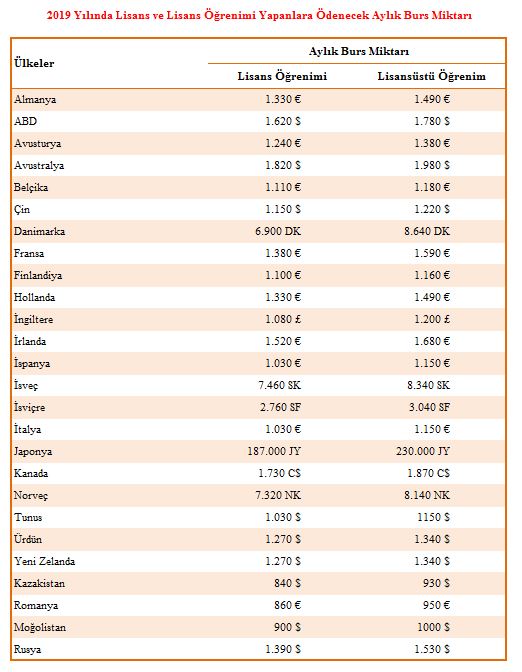 Yaygın EğitimYaygın eğitim, örgün eğitim yanında veya dışında düzenlenen eğitim faaliyetlerinin tümünü kapsar. Türkiye, EUROSTAT tarafından yayımlanan verilere göre Avrupa Birliği Hayat Boyu Öğrenmeye Katılım oranlarının artırılmasında en yüksek artış oranına sahip ikinci ülkedir. 2006 yılında %2 olan Türkiye’nin hayat boyu öğrenmeye katılım oranı %185’lik artışla, 2019 yılında %5,7’ye ulaşmıştır.Yaygın eğitimin özel amacı, millî eğitimin genel amaçlarına ve temel ilkelerine uygun olarak; örgün eğitim sistemine hiç girmemiş olan veya herhangi bir kademesinde bulunan ya da bu kademeden çıkmış vatandaşlara örgün eğitimin yanında veya dışında; okuma-yazma öğretmek, eksik eğitimlerini tamamlamaları için sürekli eğitim olanağı hazırlamak, bilimsel, teknolojik, ekonomik, sosyal ve kültürel gelişmelere uyumlarını kolaylaştırıcı eğitim olanağı sağlamak, millî kültür değerlerimizi koruyucu, geliştirici, tanıtıcı ve benimsetici nitelikte eğitim yapmak, toplu yaşama, dayanışma, yardımlaşma, birlikte çalışma ve örgütlenme anlayış ve alışkanlıkları kazandırmak, ekonominin gelişimi doğrultusunda ve istihdam politikasına uygun meslek edinmelerini sağlayıcı olanaklar hazırlamak, beslenme ve sağlıklı yaşam tarzını benimsetmek, çeşitli mesleklerde çalışanlara, gelişmeleri için gerekli bilgi ve becerileri kazandırmak, boş zamanlarını yararlı bir biçimde değerlendirme ve kullanma alışkanlıkları kazandırmaktır.Hayat boyu öğrenme, okullar ile sınırlı kalmayan; evde, işte, hayatın her alanında gerçekleşebilen; öğrenmenin yaş, sosyal, ekonomik statü ve eğitim seviyesine bakılmaksızın, herhangi bir engel olmadan sürdürülebileceğini gösteren temel kavramlardan biridir.Ülke olarak hayat boyu öğrenme alanındaki nihai hedefimiz, farklı öğrenim ve yaş seviyelerindeki bireylerin istihdam edilebilirliklerini ve sosyo-kültürel gelişimlerini sağlamak amacıyla bilgi, beceri ve yeterliliklerini geliştirerek, öğrenmeye erişimlerini artırarak öğrenen bireyden, öğrenen topluma ve öğrenen Türkiye’ye doğru bir dönüşümü gerçekleştirmektir. Bu gayeyi yerine getirmek için; hayat boyu öğrenme alanında beşeri, mali, fiziki ve teknolojik kapasitenin güçlendirilmesi ve hizmet kalitesinin artırılması; hayat boyu öğrenme fırsatlarının ve sunumunun artırılması; hayat boyu öğrenme izleme ve değerlendirme sisteminin güçlendirilmesi hedeflenmiş ve bu noktada önemli mesafe kat edilmiştir.C. Teşkilat Yapısı Millî Eğitim Bakanlığı; merkez teşkilatı, taşra teşkilatı ve yurtdışı teşkilatından oluşmaktadır. Bakanlığın hizmetlerini etkin ve verimli bir şekilde yerine getirmek amacıyla yeniden yapılanma sonucunda oluşturulan idarenin organizasyon şemasına aşağıda yer verilmiştir.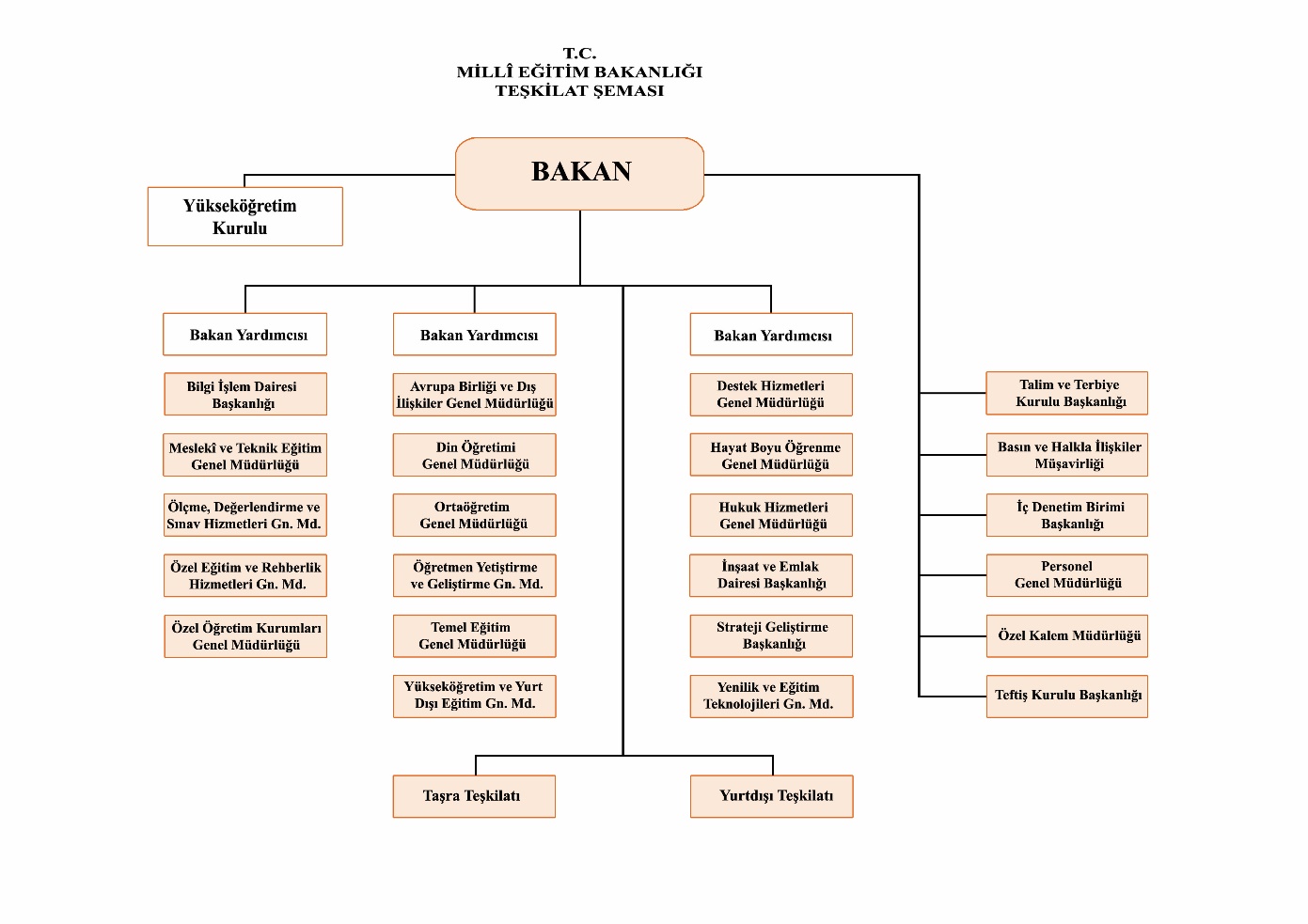 Merkez TeşkilatıBakanlığımız merkez teşkilatı birimlerine alfabetik olarak altta yer verilmiştir:Avrupa Birliği ve Dış İlişkiler Genel MüdürlüğüBasın ve Halkla İlişkiler MüşavirliğiBilgi İşlem Dairesi BaşkanlığıDestek Hizmetleri Genel MüdürlüğüDin Öğretimi Genel MüdürlüğüHayat Boyu Öğrenme Genel MüdürlüğüHukuk Hizmetleri Genel Müdürlüğüİç Denetim Birim Başkanlığıİnşaat ve Emlak Dairesi BaşkanlığıMeslekî ve Teknik Eğitim Genel MüdürlüğüOrtaöğretim Genel MüdürlüğüÖğretmen Yetiştirme ve Geliştirme Genel MüdürlüğüÖlçme, Değerlendirme ve Sınav Hizmetleri Genel MüdürlüğüÖzel Eğitim ve Rehberlik Hizmetleri Genel MüdürlüğüÖzel Kalem MüdürlüğüÖzel Öğretim Kurumları Genel MüdürlüğüPersonel Genel MüdürlüğüStrateji Geliştirme BaşkanlığıTalim ve Terbiye Kurulu BaşkanlığıTeftiş Kurulu BaşkanlığıTemel Eğitim Genel MüdürlüğüYenilik ve Eğitim Teknolojileri Genel MüdürlüğüYükseköğretim ve Yurtdışı Eğitim Genel MüdürlüğüTaşra TeşkilatıHer ilde ve ilçede bir millî eğitim müdürlüğü bulunmaktadır. İlçe millî eğitim müdürlükleri, görev ve hizmetleri yürütürken il millî eğitim müdürlüklerine karşı da sorumludur. İl ve ilçelerin sosyal ve ekonomik gelişme durumları, nüfusları ve öğrenci sayıları göz önünde bulundurularak, bu müdürlükler farklı tip ve statülerde kurulabilir ve bunlara farklı yetkiler verilebilir. İş durumuna ve ihtiyaca göre millî eğitim müdürlüklerine bağlı olarak ayrı il ve ilçe birimleri de kurulabilir.Yurt Dışı TeşkilatıTürk millî kültürünün dış ülkelerde korunması, tanıtılması ve yaygınlaştırılması ile ilgili eğitim ve öğretim hizmetlerini düzenlemek üzere, Millî Eğitim Bakanlığı yurt dışı teşkilatı oluşturulmuştur.Dış ülkelerin genel, mesleki ve teknik öğretim alanlarında eğitim ve öğretimdeki gelişmelerini takip etmek ve ülkemize aktarımını sağlamak ve ülkemizin eğitim ve bilim faaliyetlerini yurt dışında tanıtmak üzere yurt dışı temsilciliklerimiz bulunmaktadır.D. Fiziksel KaynaklarMillî Eğitim Bakanlığı’nın kullanımında olan veya program döneminde temin edinilmesi düşünülen fiziksel kaynaklara ilişkin bilgilere altta yer verilmiştirSosyal Tesisler, Mevcut Taşıtlara İlişkin Bilgi ve Telefon / Faks / Bilgiye Abonelik SistemleriSosyal Tesisler, Mevcut Taşıtlara İlişkin Bilgi ve Telefon / Faks / Bilgiye Abonelik Sistemlerine ilişkin ayrıntılı bilgilere e-progam bütçe alt yapısına giriş yapılmıştır. Bakanlığımız Fiziksel Değerler Bilgi Formu aşağıda yer almaktadır.FİZİKSEL DEĞERLER BİLGİ FORMU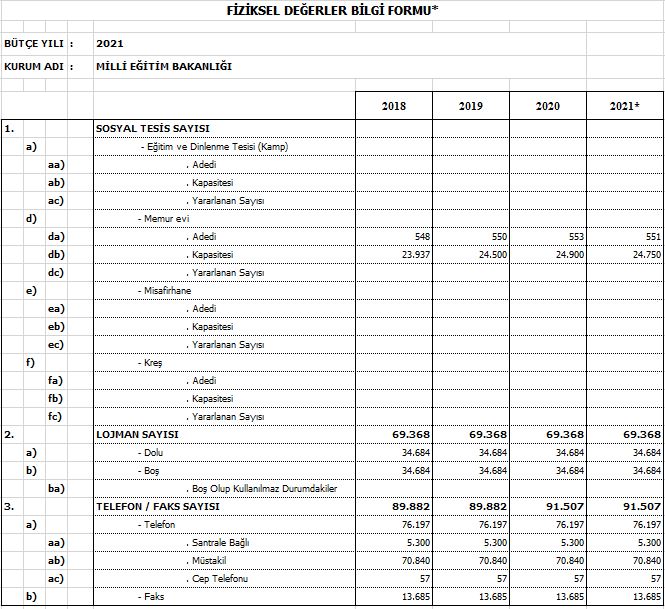 Not: https://programbutce.sbb.gov.tr/ProgramButce/FizikselDegerler sayfasından alınmıştır.Bilgi ve Teknoloji KaynaklarıBilgi çağında Millî Eğitim Bakanlığı hizmetlerinin hızlı ve güvenli bir şekilde sunulabilmesi için kapsamlı yazılımlar kullanılmakta ve yeni projeler üretilmektedir. Bilgi işlem teknolojileri vasıtasıyla eğitim ve öğretimin geliştirilmesi için;MEB e-Personel Projesie-Hizmet İçi EğitimYatırım İhtiyaçlarının Elektronik Ortamda Belirlenmesi ve İzlenmesi ProjesiEğitimde İş Birliği Programı (Eğitim Karar Destek Sistemi)e-Okul ProjesiMillî Eğitim Bakanlığı Bilişim Sistemleri (MEBBİS) UygulamasıDoküman Yönetim Sistemi ProjesiOkullarda Doküman Yönetim Sistemi (DYS) için uygun alt yapı oluşturulması vb.Doküman Yönetim Sisteminin okullara yaygınlaştırılması Doküman Yönetim Sisteminin öğretmenler için uyarlanması için kodlama çalışmalarıGörme engelli bakanlık personelinin DYS’yi kullanabilmeleri için (DYS’nin erişilebilir hale getirilmesi amacıyla) erişilebilirlik kodlamaları yapılmasıe-İmza TeminMesleki ve Teknik Ortaöğretim Kurumları Mezunlarının İzlenmesi ProjesiPerformans Yönetim Sistemi ProjesiTEFBİS ProjesiMobil VBS ve Mobil E-okul (Not Defteri) uygulamalarının güncelleme/geliştirme çalışmalarıElektronik Sınav (e-Sınav) ProjesiHİTAP ProjesiREBUS ProjesiMEB WEB Panel ProjesiSanal Santralİl Millî Eğitim Müdürlüklerinin ağ alt yapılarının iyileştirilmesiİl Millî Eğitim Müdürlüklerinin etki alanına(domain) alınması Projesi 9PYS (Proje Yönetim Sistemi)’nin yaygınlaştırılmasıYOBIS Projesi ile yabancı uyruklu öğrencilerin system üzerinden control edilmesiTSE ISO IEC 27001 Bilgi Güvenliği Yönetim Sistemi’nin kurulması ve yönetilmesiBİLSEM Mobil Uygulama Grup Tarama SistemiE-Rehberlik ProjesiStratejik Plan Değerlendirme ve İzleme ModülüRAMDEVU ProjesiVeri Toplama ModülüHukuk Takip ModülüSözleşmeli Öğretmen Mülakat ModülüÖğretmen Performans Modülü vb. projeler yürütülmektedir.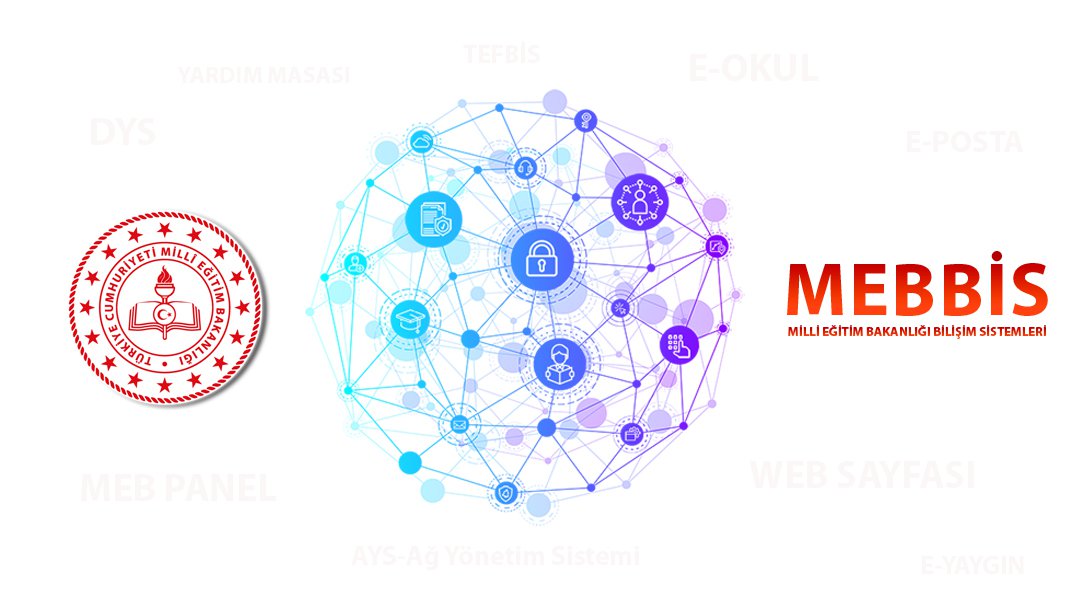 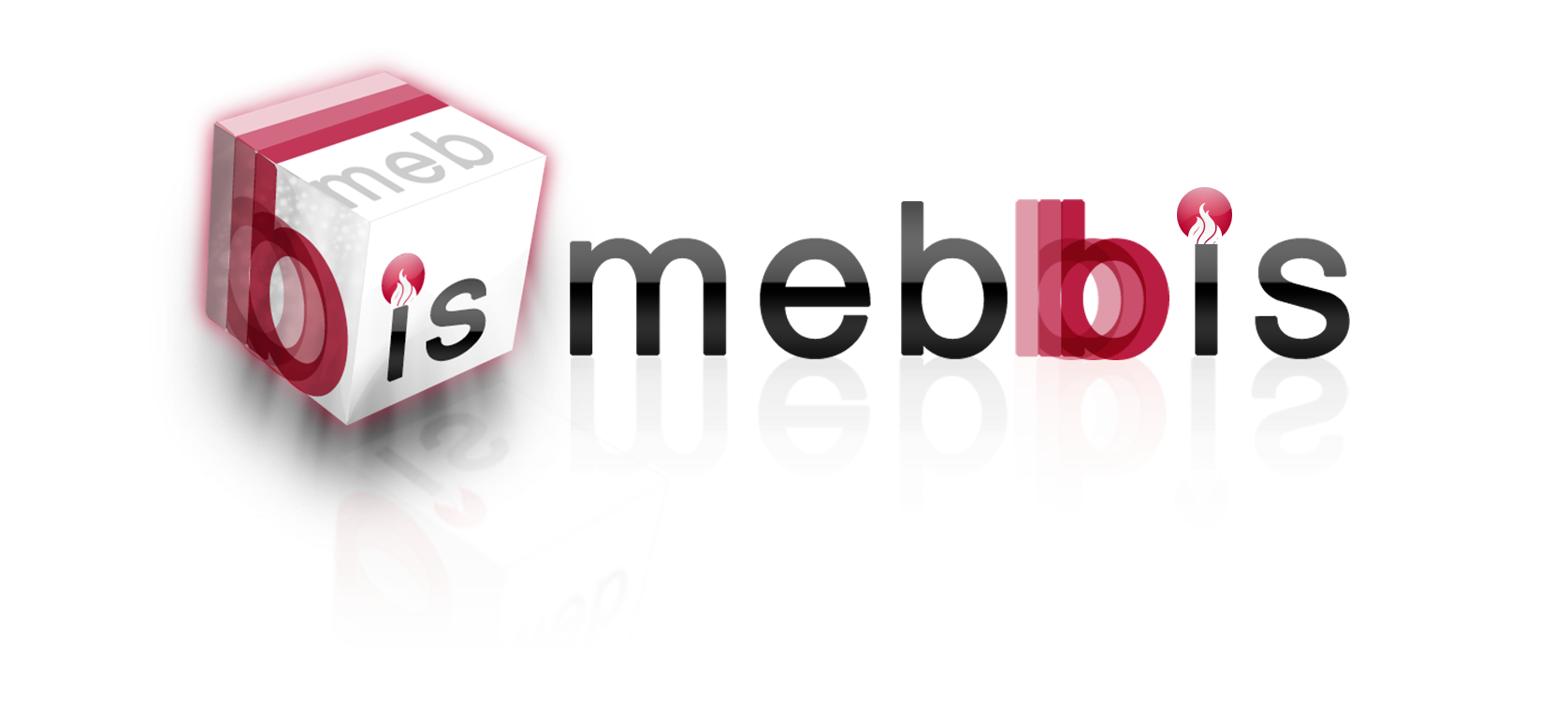 E. İnsan KaynaklarıKurumlarda insan kaynaklarını, organizasyonel amaçlar doğrultusunda en verimli şekilde kullanmak, insan kaynağının iç ve dış gelişmelere uygun olarak etkin bir şekilde planlanmasını, geliştirilmesini ve değerlendirilmesini gerektirmektedir.Eğitim Öğretim SınıfıBakanlığımıza bağlı resmî eğitim kurumlarında 118 bin 558'i sözleşmeli statüde olmak üzere görev yapan toplam öğretmen sayısı 974 bin 837'dir.40 bin 925'i 2020 yılında olmak üzere 2003-2020 yıllarında ataması gerçekleştirilen öğretmen sayısı 692 bin 808'dir.. Yıllar İtibarıyla Atanan Öğretmen Sayısı (2003-2020)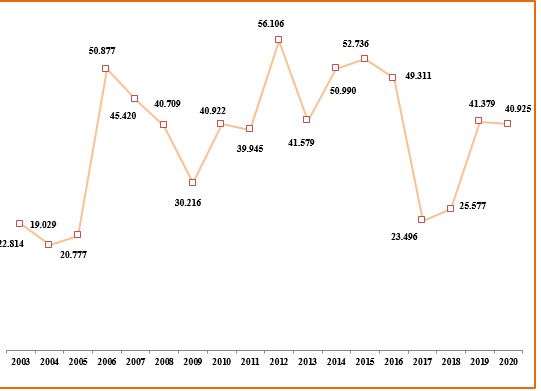 Not: Eylül 2020 tarihi itibarıyla Eğitim ve Öğretim Hizmetleri Sınıfı Personel Sayıları (2020)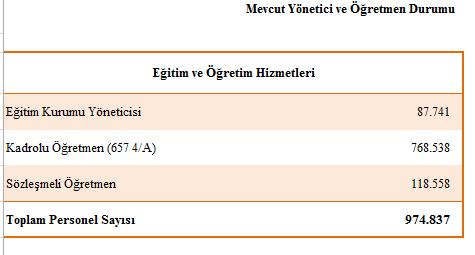 Not: Eylül 2020 tarihi itibarıyla Eğitim Öğretim Sınıfı Dışındaki Personel Eğitim öğretim hizmetleri sınıfı dışındaki hizmet sınıflarında görev yapan personel sayımız 80 bin 886'dır. Eğitim öğretim hizmetleri sınıfı dışındaki personelimizin 1.016'sı 2020 yılında olmak üzere, 2003-2020 yıllarında ataması gerçekleştirilen personel sayımız 59 bin 212'dir.Atama biçimlerine göre dağılımlar incelendiğinde atananların tamamına yakını sosyal nitelikli atamalar kapsamında değerlendirilen engelli, şehit ve gazi yakını, korunmaya muhtaç çocuk statüsünde personelden oluşmaktadır.. Yıllar İtibariyle İstihdamı Sağlanan Öğretmen Dışındaki Personel Sayısı (2003-2020)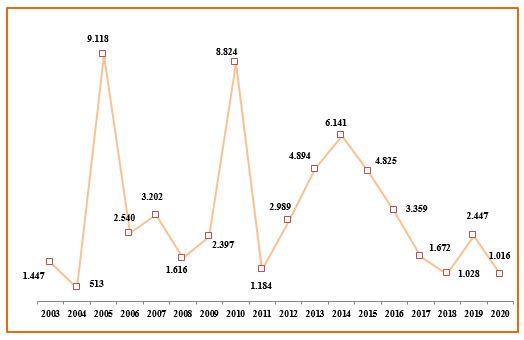 Not: Eylül 2020 tarihi itibarıyla Yükseköğretimde İnsan KaynağıGenç kuşaklara çağın gerektirdiği donanımı kazandırıp, yeteneklerini keşfettirip kendilerini geliştirme imkânı sağlayarak onları geleceğe hazırlayan üniversiteler, çağdaş dünyanın vazgeçilmez kurumlarından biridir. Artan önemlerine bağlı olarak üniversitelerin, her yaştan ve kesimden bilgi talep eden insanlara hizmet verebilecek kurumlara dönüşüm süreci hızla devam etmektedir. Bu noktada üniversitelerimize büyük görevler düşmektedir.Yükseköğretim Verileri (2020)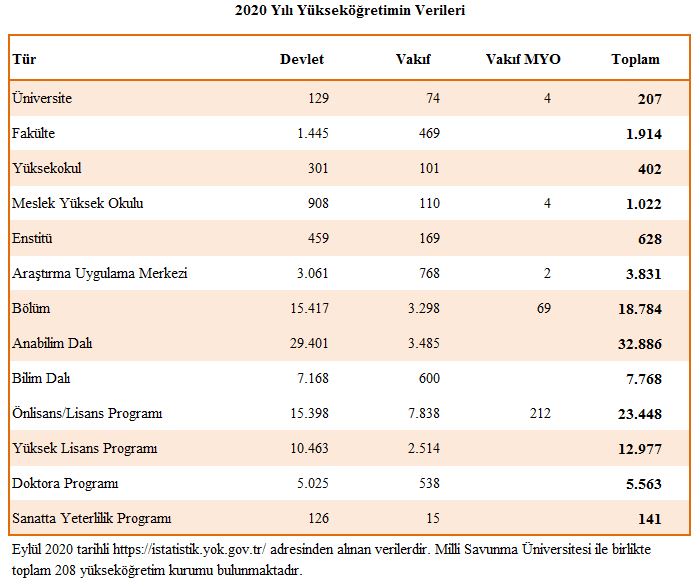 Üniversitelerimizde görev yapan akademik personel sayısında yıllara göre büyük artış sağlanmıştır. 2002-2003 eğitim ve öğretim yılında toplam öğretim elemanı sayısı 76.090 iken 2019-2020 eğitim ve öğretim yılında bu sayı 174.494’e ulaşmıştır.Yükseköğretim Akademik Personel Sayısı (2019-2020)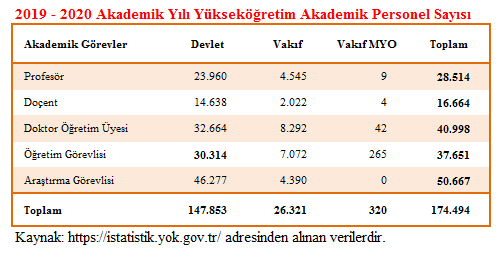 II. PERFORMANS BİLGİLERİBu bölümde Millî Eğitim Bakanlığının;Temel Politika ve Öncelikleri, Amaç ve Hedefleri ile Performans Hedef ve Göstergeleribilgilerine yer verilmiştir.A. Temel Politika ve ÖnceliklerBakanlığımız temel politika ve önceliklerinin belirlenmesi için eğitim alanında temel üst politika belgeleri incelenerek bunlardan 2023 Eğitim Vizyonu ve 11. Kalkınma Planı’na ilişkin temel politika ve öncelikler aşağıda yer verilmiştir. 2023 Eğitim Vizyonu: 2023 Eğitim Vizyonu belgesi kapsamında yürütülecek temel politikalar altta belirtilmiştir: Öğrenme Analitiği Araçlarıyla Veriye Dayalı Yönetim: Bakanlığın tüm kararları veriye dayalı hâle gelecek okul bazında veriye dayalı yönetime geçilecektir.Ölçme ve Değerlendirme: Eğitim kalitesinin artırılması için ölçme ve değerlendirme yöntemleri etkinleştirilecek ve öğrencilerin sosyal, kültürel ve sportif etkinlikleri izlenecektir.Kademeler arasi geçiş sınavlarının eğitim sistemi üzerindeki baskısı azaltılacak ve yeterlilik temelli ölçme değerlendirme yapılacaktır.İnsan Kaynaklarının Geliştirilmesi ve Yönetimi:Öğretmen ve okul yöneticilerinin mesleki gelişimleri yeniden yapılandırılacaktır.İnsan kaynağının verimli kullanılması ve hakkaniyetli bir şekilde ödüllendirilmesi sağlanacaktır.Okulların Finansmanı:Finansman yöntemleri çeşitlendirilecektir.Teftiş ve Kurumsal Rehberlik HizmetleriKurumsal rehberlik ve teftiş hizmetleri yapılandırılacaktır.Rehberlik ve Psikolojik Danışmanlık:Rehberlik hizmetleri ihtiyaçlara yönelik olarak yeniden yapılandırılacaktır.Özel Eğitime İhtiyaç Duyan Bireylerin Eğitimi:Özel eğitime ihtiyaci olan öğrencilere yönelik hizmetlerin kalitesi artırılacaktır.Özel yeteneklilere yönelik kurumsal yapı ve süreçler iyileştirilecektir.Özel yeteneklilere yönelik tanılama ve değerlendirme araçları daha ileri seviyeye taşınacaktır.Özel yeteneklilere yönelik öğrenme ortamları, ders yapıları ve materyalleri geliştirilecektir.Yabancı Dil Eğitimi:Ülke genelinde yabanci dil eğitimi, seviye ve okul türlerine göre uyarlanacaktır.Yeni kaynaklar ile öğrencilerin ingilizce konuşulan dünyayı deneyimlemesi sağlanacaktır.  Yabanci dil eğitiminde öğretmen nitelik ve yeterlilikleri yükseltilecektir.Öğrenme Süreçlerinde Dijital İçerik ve Beceri Destekli Dönüşüm:Dijital içerik ve becerilerin gelişmesi için ekosistem kurulacaktır.Dijital becerilerin gelişmesi için içerik geliştirilecek ve öğretmen eğitimi yapılacaktır.Erken Çocukluk Eğitimi:Erken çocukluk eğitim hizmeti yaygınlaştırılacaktır.Erken çocukluk eğitim hizmetlerine yönelik bütünleşik bir sistem oluşturulacak ve şartları elverişsiz gruplara yönelik verilen eğitimin niteliği artırılacaktır.Temel Eğitim:İlkokul ve ortaokullar gelişimsel açıdan yeniden yapılandırılacak ve yenilikçi uygulamalara imkân sağlanacaktır.Okullar arası başarı farkı azaltılacaktır.Temel eğitim okullarının ve verilen eğitimin niteliği artırılacaktır.Ortaöğretim:Ortaöğretimde öğrencilerin ilgi, yetenek ve mizaçlarına uygun esnek modüler bir program ve ders çizelgesi yapısına geçilecektir.Akademik bilginin beceriye dönüşmesi sağlanacak ve okullar arası başarı farkı azaltılacaktır.Okul pansiyonlarında hizmet standartları oluşturularak hizmet kalitesi artırılacaktır.Fen ve Sosyal Bilimler Liseleri:Fen ve sosyal bilimler liselerindeki öğretimin niteliği iyileştirilecektir.Fen ve sosyal bilimler liselerinin yükseköğretim kurumlarıyla iş birlikleri artırılacaktır.İmam Hatip Ortaokullari ve Liseleri:İmam hatip okullarının müfredat, ders yapısı ve dil yeterlikleri iyileştirilecek ve imam hatip okulları ve yükseköğretim kurumları arasında iş birlikleri artırılacaktır.Mesleki ve Teknik Eğitim:Mesleki ve teknik eğitime atfedilen değerin artırılmasi sağlanarak erişim imkânlari artırılacaktır. Mesleki ve teknik eğitimde mesleki rehberlik iyileştirilecek ve yeni nesil öğretim programları geliştirilecektir.Eğitim ortamları ve insan kaynakları yapısı geliştirilecektir.Yurt dışında yatırım yapan iş insanlarının ihtiyaç duyduğu meslek elemanları yetiştirilecektir.Mesleki ve teknik eğitimde eğitim-istihdam-üretim ilişkisi güçlendirilecektir.Yerli ve millî ̇ savunma sanayinin ihtiyaç duyduğu nitelikli insan gücü yetiştirilecektir.Özel Öğretim:Özel öğretim kurumlarına yönelik yönetim ve teftiş yapısının etkililiği artırılacaktır.Sertifika eğitimi veren kurumların niteliğini artırmaya yönelik düzenlemeler yapılacaktır.Hayat Boyu ÖğrenmeHayat boyu öğrenme programların niteliği artırılacaktır.Hayat boyu öğrenme programlarına erişim artırılacaktır.On Birinci Kalkınma PlanıOn Birinci Kalkınma Planı “Daha fazla değer üreten, daha adil paylaşan, daha güçlü ve müreffeh Türkiye” vizyonuyla uzun vadeli bir perspektif sunmaktadır.Bu vizyon çerçevesinde Planın uzun vadeli kalkınma amacı, milletimizin temel değerlerini ve beklentilerini esas alarak ülkemizin uluslararası konumunu yükseltmek ve halkımızın refahını artırmaktır. On Birinci Kalkınma Planı ile Türkiye’nin yüksek gelir grubu ülkeler ile en yüksek insani gelişmişlik seviyesindeki ülkeler arasına girmesi amaçlanmaktadır. Bu amaçla 2023 yılında GSYH’nın 1.080 milyar dolara, kişi başına gelirin 12.484 dolara yükseltilmesi; ihracatın 226,6 milyar dolara çıkarılması; işsizlik oranının yüzde 9,9’a düşürülmesi; enflasyon oranlarının kalıcı bir biçimde düşük ve tek haneli rakamlara indirilmesi hedeflenmektedir. Bu çerçevede, ülkemizin istikrarlı ve sürdürülebilir bir ekonomik büyüme ile rekabet gücünün ve refah seviyesinin artırılması öngörülmektedir. Kamunun güçlü desteği ve özel sektörün öncülüğünde sermaye birikimi ve sanayileşme süreci hızlandırılacak; her alanda verimlilik artırılacak, yurtiçi tasarrufların ve üretken yatırımların düzeyi yükseltilecek; üretim süreçlerinin ihracata dönük, yenilikçi ve ithalat bağımlılığı azalmış bir yapıya dönüşmesi sağlanacaktır.Ekonomik refahla birlikte, vatandaşlarımızın mutlu, sağlıklı, güvenli yaşam sürebilecekleri, temel hak ve özgürlüklerin adil ve hızlı çalışan bir hukuk sistemiyle korunmasının yanı sıra öngörülebilirliği yüksek kamu politikalarıyla, fırsat eşitliğine dayalı, kolay erişilebilir ve vatandaş odaklı kamu hizmetleri sunulması temel amaçlarımız arasındadır. İnsan odaklı kalkınma anlayışıyla bireylerin üreterek gelir elde edebileceği, yeni bilgi ve teknolojilere uyum sağlama becerilerini geliştirebileceği, sosyo-ekonomik yaşama daha aktif katılım sağlayabileceği ortamların oluşturulması; toplumsal refahın yaygınlaştırılması doğrultusunda şehirlerin ve kırsal alanların daha iyi iş fırsatları ve yaşam ortamları sunabilir hale getirilmesi esastır. Demografik fırsat penceresinden en iyi biçimde yararlanılarak bireysel ve toplumsal nitelik ve yetkinlik düzeylerinin yükseltilmesi, sosyal güvenlikle ilgili düzenlemeler ile doğal kaynakların kullanılmasında nesiller arası hakkaniyet ve sürdürülebilirliğin esas alınması sağlanacaktır. On Birinci Kalkınma Planı döneminde ülkemizin ekonomik ve sosyal alanda sağlayacağı kazanımlardan azami ölçüde faydalanılarak, aktif bir diplomasi ile küresel toplumun güçlü ve saygın üyesi olma konumunu güçlenerek sürdürmesi, küresel ve bölgesel sorunların çözümüne yönelik etkili politikalar üretmeye devam etmesi esas olacaktır. Plan dönemi boyunca, insan odaklılık, katılımcılık, kapsayıcılık, hesap verebilirlik, şeffaflık ve verimlilik ilkeleri esas alınarak Kalkınma Planında öngörülen amaç ve hedeflerin toplumun tüm kesimleri tarafından sahiplenilerek kalkınma vizyonuna ulaşmaya yönelik temel adımların atılması sağlanacaktır.Kalkınma Planında Millî Eğitim Bakanlığına Verilen GörevlerB. Amaç ve HedeflerAmaç ve Hedefler bölümünde Bakanlığımız 2019-2023 Stratejik Planında yer verilen Misyon ve Vizyon ile Amaç ve Hedefler ile 2020 yılı Performans Programında Sorumluluğumuzda bulunan programların Bakanlığımız 2019-2023 Stratejik Planı ile ilişkisini gösterir bilgilere yer verilmiştir.Bakanlığımız 2019-2023 Stratejik PlanıMillî Eğitim Bakanlığı Misyonu“Düşünme, anlama, araştırma ve sorun çözme yetkinliği gelişmiş; bilgi toplumunun gerektirdiği bilgi ve becerilerle donanmış; millî kültür ile insanlığın ve demokrasinin evrensel değerlerini içselleştirmiş; iletişime ve paylaşıma açık, sanat duyarlılığı ve becerisi gelişmiş; öz güveni, öz saygısı, hak, adalet ve sorumluluk bilinci yüksek; gayretli, girişimci, yaratıcı, yenilikçi, barışçı, sağlıklı ve mutlu bireylerin yetişmesine ortam ve imkân sağlamaktır.”Millî Eğitim Bakanlığı Vizyonu“Hayata hazır, sağlıklı ve mutlu bireyler yetiştiren bir eğitim sistemi.”Amaç ve Hedefler:Amaç 1: Bütün öğrencilerimize, medeniyetimizin ve insanlığın ortak değerleri ile çağın gereklerine uygun bilgi, beceri, tutum ve davranışların kazandırılması sağlanacaktır.   Hedef 1.1: Öğretim programları tüm kademelerde bütünsel, yetenek kümeleri ile ilişkilendirilmiş, esnek ve modüler yapılar olarak yeniden yapılandırılacaktır.   Hedef 1.2: Tüm alanlarda ve eğitim kademelerinde, öğrencilerimizin her düzeydeki yeterliliklerinin belirlenmesi, izlenmesi ve desteklenmesi için etkin bir ölçme ve değerlendirme sistemi kurulacaktır.   Hedef 1.3: Öğrencilerin yaş, okul türü ve programlarına göre gereksinimlerini dikkate alan beceri temelli yabancı dil yeterlilikleri sistemine geçilecektir.   Hedef 1.4: Öğrenme süreçlerini destekleyen dijital içerik ve beceri destekli dönüşüm ile ülkemizin her yerinde yaşayan öğrenci ve öğretmenlerimizin eşit öğrenme ve öğretme fırsatlarını yakalamaları ve öğrenmenin sınıf duvarlarını aşması sağlanacaktır.Amaç 2: Çağdaş normlara uygun, etkili, verimli yönetim ve organizasyon yapısı ve süreçleri hâkim kılınacaktır.   Hedef 2.1: Yönetim ve öğrenme etkinliklerinin izlenmesi, değerlendirilmesi ve geliştirilmesi amacıyla veriye dayalı yönetim yapısına geçilecektir.   Hedef 2.2: Öğretmen ve okul yöneticilerinin gelişimlerini desteklemek amacıyla yeni bir mesleki gelişim anlayışı, sistemi ve modeli oluşturulacaktır.   Hedef 2.3: Eğitimin niteliğinin artırılması ve okullarda planlı yönetim anlayışının yerleşmesi amacıyla bütçe ile plan bağını kuran verimli bir finansman modeline geçilecektir.   Hedef 2.4: Kurumsal rehberlik ile teftiş sistemi okul geliştirme amaçlı rehberlik boyutunu öne çıkaracak şekilde yeniden yapılandırılacak ve Bakanlığın hukuk hizmetlerine yönelik etkin çalışmalarına devam edilecektir.Amaç 3: Okul öncesi eğitim ve temel eğitimde öğrencilerimizin bilişsel, duygusal ve fiziksel olarak çok boyutlu gelişimleri sağlanacaktır.     Hedef 3.1: Erken çocukluk eğitiminin niteliği ve yaygınlığı artırılacak, toplum temelli erken çocukluk çeşitlendirilerek yaygınlaştırılacaktır.   Hedef 3.2: Öğrencilerimizin bilişsel, duygusal ve fiziksel olarak çok boyutlu gelişimini önemseyen, bilimsel düşünme, tutum ve değerleri içselleştirebilecekleri bir temel eğitim yapısına geçilerek okullaşma oranı artırılacaktır.   Hedef 3.3: Temel eğitimde okulların niteliğini artıracak yenilikçi uygulamalara yer verilecektir.Amaç 4: Öğrencileri ilgi, yetenek ve kapasiteleri doğrultusunda hayata ve üst öğretime hazırlayan bir ortaöğretim sistemi ile toplumsal sorunlara çözüm getiren, ülkenin sosyal, kültürel ve ekonomik kalkınmasına katkı sunan öğrenciler yetiştirilecektir.    Hedef 4.1: Ortaöğretime katılım ve tamamlama oranları artırılacaktır.   Hedef 4.2: Ortaöğretim, değişen dünyanın gerektirdiği becerileri sağlayan ve değişimin aktörü olacak öğrenciler yetiştiren bir yapıya kavuşturulacaktır.   Hedef 4.3: Ülkemizin entelektüel sermayesini artırmak, medeniyet ve kalkınmaya destek vermek amacıyla fen ve sosyal bilimler liselerinin niteliği güçlendirilecektir.   Hedef 4.4: Örgün eğitim içinde imam hatip okullarının niteliği artırılacaktır.Amaç 5:  Özel eğitim ve rehberlik hizmetlerinin etkinliği artırılarak bireylerin bedensel, ruhsal ve zihinsel gelişimleri desteklenecektir.   Hedef 5.1: Öğrencilerin mizaç, ilgi ve yeteneklerine uygun eğitimi alabilmelerine imkân veren işlevsel bir psikolojik danışmanlık ve rehberlik yapılanması kurulacaktır.   Hedef 5.2: Özel eğitim ihtiyacı olan bireyleri akranlarından soyutlamayan ve birlikte yaşama kültürünü güçlendiren eğitimde adalet temelli yaklaşım modeli geliştirilecektir.   Hedef 5.3: Ülkemizin kalkınmasında önemli bir kaynak niteliğinde bulunan özel yetenekli öğrencilerimiz, akranlarından ayrıştırılmadan doğalarına uygun bir eğitim yöntemi ile desteklenecektir.Amaç 6: Mesleki ve teknik eğitim ve hayat boyu öğrenme sistemleri toplumun ihtiyaçlarına ve işgücü piyasası ile bilgi çağının gereklerine uygun biçimde düzenlenecektir.    Hedef 6.1: Mesleki ve teknik eğitime atfedilen değer ve erişim imkânları artırılacaktır.   Hedef 6.2: Mesleki ve teknik eğitimde yeni nesil öğretim programları geliştirilecek, beşeri ve fiziki altyapı iyileştirilecektir.   Hedef 6.3: Mesleki ve teknik eğitim-istihdam-üretim ilişkisi güçlendirilecektir.   Hedef 6.4: Bireylerin iş ve yaşam kalitelerini yükseltmek amacıyla hayat boyu öğrenme nitelik, katılım ve tamamlama oranları artırılacak ve yurtdışındaki vatandaşlarımıza yönelik eğitim öğretimle ilgili faaliyetlere devam edeilecektir.Amaç 7: Uluslararası standartlar gözetilerek tüm okullarımız için destekleyici bir özel öğretim yapısına geçilecektir.   Hedef 7.1: Özel öğretime devam eden öğrenci oranları artırılarak özel öğretim kurumlarının yönetim ve teftiş yapısı güçlendirilecektir.   Hedef 7.2: Sertifika eğitimi veren kurumların niteliğini artırmaya yönelik düzenlemeler yapılacaktır.Alt Program Hedefleri ve Stratejik Plan İlişkisi2020 yılı Performans Programında Sorumluluğumuzda bulunan programların Bakanlığımız 2019-2023 Stratejik Planı ile ilişkisini gösterir tabloya aşağıda yer verilmiştir.ENGELLİLERİN TOPLUMSAL HAYATA KATILIMI VE ÖZEL EĞİTİMHAYAT BOYU ÖĞRENMEORTAÖĞRETİMÖLÇME, SEÇME VE YERLEŞTİRMETEMEL EĞİTİMULUSLARARASI EĞİTİM İŞ BİRLİKLERİ VE YURTDIŞI EĞİTİMC. İdare Performans BilgileriBu bölümde Cumhurbaşkanlığı Strateji ve Bütçe Başkanlığı tarafından oluşturulan e-programbütçe modulüne yapılan veri girişlerinden elde edilen veriler kullanılmıştır. İdare Performans BilgileriEngellilerin toplumsal hayata katılımı ve özel eğitim,Hayat boyu öğrenme,Ortaöğretim,Ölçme, seçme ve yerleştirme,Temel eğitimUluslararası eğitim iş birlikleri ve yurtdışı eğitimolmak üzere Bakanlığımızda yürütülen 6 temel programa dayalı olarak hazırlanmıştır.Bu kapsamda program bazında performans bilgilerine aşağıda yer verilmiştir.ENGELLİLERİN TOPLUMSAL HAYATA KATILIMI ve ÖZEL EĞİTİMAlt Program Hedefi:	Performans GöstergeleriGöstergeye İlişkin Açıklama:	Pansiyon hizmetinden faydalanan öğrenciler ile velilerine düzenli olarak hizmetlerin faydasını ölçmek amacıyla anketler uygulanmaktadır.Hesaplama Yöntemi:	Yapılan anketlere verilen cevapların oranı.Verinin Kaynağı:	Pansiyon hizmetinden faydalanan öğrenciler ve velilerine yönelik yapılan anketler.Sorumlu İdare:	MİLLİ EĞİTİM BAKANLIĞIGöstergeye İlişkin Açıklama:	E-Okul sistemi içerisinde pansiyonlarda kalan öğrencilerin pansiyon kapasitesine göre en verimli olacak şekilde düzenlemeler yapılmaya devam edecektir.Hesaplama Yöntemi:	E-Okul sisteminde pansiyonların doluluk oranı otomatik olarak hesaplanmaktadır.Verinin Kaynağı:	E-okul sistemi üzerinden çekilen verilerden sağlanmıştır.Sorumlu İdare:	MİLLİ EĞİTİM BAKANLIĞIAlt Program Kapsamında Yürütülecek Faaliyet MaliyetleriFaaliyetlere İlişkin Açıklamalar:Özel Eğitim BurslarıÖzel Eğitim Pansiyon HizmetleriÖzel Eğitimde Destekleme ve Yetiştirme KurslarıÖzel Eğitimde Parasız Yatılı Giyim, Kırtasiye YardımlarıÖzel Eğitimde Parasız Yatılı Öğrenci HarçlıklarıÖzel Eğitimde Taşıma Yoluyla Eğitime ErişimAlt Program Hedefi:	Performans GöstergeleriGöstergeye İlişkin Açıklama:	Bilim ve Sanat Merkezlerinde öğretim programlarına devam eden öğrencilerin, Bilim ve Sanat Merkezlerinde eğitim alan öğrencilere oranı şeklinde hesaplanmaktadır.Düzenli olarak takibi yapılmaktadır. Bilim ve Sanat Merkezlerinde önemli olan programları tamamlama durumudur.Hesaplama Yöntemi:	BİLSEM Modülü üzerinden veriler elde edilmektedir.Verinin Kaynağı:	Bilim ve sanat merkezi öğrencilerinin programlara devam oranıSorumlu İdare:	MİLLİ EĞİTİM BAKANLIĞIGöstergeye İlişkin Açıklama:	Taramada amaç kapsamı genişleterek uygun öğrencilerin eğitim almasını sağlamaktır. Bu sebeple taramanın kapsamını genişletme çalışmaları devam etmektedir.Hesaplama Yöntemi:	Türkiye geneli 1.,2. ve 3. sınıfta eğitim alan öğrencilerden grup taramasına tabi tutulan öğrencilerin oranı olarak hesaplanmaktadır.Verinin Kaynağı:	BİLSEM Modülü üzerinden veriler elde edilmektedir.Sorumlu İdare:	MİLLİ EĞİTİM BAKANLIĞIGöstergeye İlişkin Açıklama:	Destek eğitim odalarında haftada 12 saate kadar öğrencinin ihtiyaç duyduğu Türkçe, Matematik gibi temel dersler başta olmak üzere, öğrencinin akranlarıyla öğrenim gördüğü dersleri ayrı bir derslikte ayrı bir öğretmenle bireysel ya da 3 kişiye kadar grup olarak eğitim verilmektedir.Hesaplama Yöntemi:	Her yıl destek eğitim odalarından yararlanan öğrenci sayıları.Verinin Kaynağı:	MEİS ModülüSorumlu İdare:	MİLLİ EĞİTİM BAKANLIĞIGöstergeye İlişkin Açıklama:	Özel Eğitim İhtiyacı olan öğrenciler eğitsel değerlendirme ve tanılama süreci sonrasında kendileri için uygun eğitim ortamlarına yerleştirilmektedir, bu süreç yıl boyunca devam etmektedir. Ayrıca söz konusu eğitsel değerlendirme ve tanılama süreci kademe geçişlerinde tekrarlanmaktadır. Öğrencilerin takibi ve yönlendirmeleri düzenli olarak oluşturulan gelişim raporlarıyla takip edilir.Hesaplama Yöntemi:	Özel Eğitim okul/kurumları öğrencilerin akademik, sosyal ve gelişimsel başarılarının takibini yapmaktadır. Bu kapsamda oluşturulan raporlar sonucu gösterge gerçekleşmeleri hesaplanmaktadır.Verinin Kaynağı:	İl Milli Eğitim Müdürlüklerinden alınan özel eğitim okul/kurum raporlarıSorumlu İdare:	MİLLİ EĞİTİM BAKANLIĞIGöstergeye İlişkin Açıklama:	Tanılama yıl boyu devam eden süreç olduğu için veriler dinamik olarak değişiklik gösterebilmektedir.Hesaplama Yöntemi:	Kaynaştırma ve bütünleştirme uygulamaları yoluyla eğitim alanların Türkiye geneli eğitim alan özel eğitim öğrencilerine oranı şeklinde hesaplanmıştır.Verinin Kaynağı:	M.E.B. MEİS ModülüSorumlu İdare:	MİLLİ EĞİTİM BAKANLIĞIGöstergeye İlişkin Açıklama:	Özel eğitim ihtiyacı olan öğrenciler yıl boyu tarama ve tanılamaya tabi tutulur. Öğrencilerin takibi ve yönlendirmeleri düzenli olarak oluşturulan gelişim raporlarıyla takip edilir. Bu raporlar İl Milli Eğitim Müdürlükleri aracılığıyla Özel Eğitim ve Rehberlik Hizmetleri Genel Müdürlüğüne iletilir.Hesaplama Yöntemi:	Özel Eğitim okul/kurumları öğrencilerin akademik, sosyal ve gelişimsel başarılarının takibini yapmaktadır. Bu kapsamda oluşturulan raporlar sonucu gösterge gerçekleşmeleri hesaplanmaktadır.Verinin Kaynağı:	İl Milli Eğitim Müdürlüklerinden alınan özel eğitim okul/kurum raporlarıSorumlu İdare:	MİLLİ EĞİTİM BAKANLIĞIGöstergeye İlişkin Açıklama:	Rehberlik ve Araştırma Merkezlerine gelen bireyler öncelikli olarak incelemeye alınmaktadır. İnceleme sürecinde eğitsel değerlendirme süreci gerçekleştirilir. Bireyin eğitsel olarak değerlendirilmesi RAM’larda oluşturulan Özel Eğitim Değerlendirme Kurulu tarafından nesnel, standart testler ve bireyin özelliklerine uygun ölçme araçlarıyla yapılır.  Eğitsel değerlendirme bireylerin tüm gelişim alanlarındaki özellikleri ve akademik disiplin alanlarındaki yeterlilikleri ile eğitim ihtiyaçları dikkate alınarak gerçekleştirilir. Bireylerin eğitsel değerlendirme sonucuna göre tanılamaları yapılarak uygun eğitim kurumuna yönlendirilmeleri sağlanır.Hesaplama Yöntemi:	Rehberlik ve Araştırma Merkezlerine gelen bireylerden incelemeye alınanların sayısıVerinin Kaynağı:	RAM ModülüSorumlu İdare:	MİLLİ EĞİTİM BAKANLIĞIGöstergeye İlişkin Açıklama:	Rehberlik ve araştırma merkezine gelen bireylerin eğitsel değerlendirme sonuçlarına göre tanılamaları yapılır. İncelenen bir birey birden fazla tanı alabilir bu sebeple tanılama sayılarının öngörüsü gelecek bireyin birden fazla engeli olup olmadığına göre değişiklik gösterdiği için kolay yapılamamaktadır. Tanılamada; bireyin Engelli Sağlık Kurulu Raporu ile zihinsel, fiziksel, ruhsal, sosyal gelişim özellikleri ve akademik disiplin alanlarındaki yeterlilikleri, eğitim performansı, ihtiyacı, eğitim hizmetlerinden yararlanma süresi ve Bireysel Gelişim Raporu dikkate alınır. Tanılama sürecinde, bireyin tüm gelişim alanındaki özellikleri akademik disiplin alanlarındaki yeterlilikleri ve eğitim ihtiyaçları belirlenerek uygun eğitim ortamlarına yönlendirme kararı verilir.Hesaplama Yöntemi:	Rehberlik araştırma merkezlerine gelen bireylere konulan tanılama sayısı olarak hesaplanır.Verinin Kaynağı:	RAM ModülüSorumlu İdare:	MİLLİ EĞİTİM BAKANLIĞIAlt Program Kapsamında Yürütülecek Faaliyet MaliyetleriFaaliyetlere İlişkin Açıklamalar:Engelli Eğitim DesteğiÖzel Eğitim HizmetleriRehberlik HizmetleriHAYAT BOYU ÖĞRENMEAlt Program Hedefi:	Performans GöstergeleriGöstergeye İlişkin Açıklama:	Destekleme ve Yetiştirme Kursları e-kılavuz" hükümleri kapsamında faaliyetler sürdürülmektedir. Örgün eğitimden mezun olmuş bireylerin üniversite sınavlarına hazırlanması amacıyla kurslar düzenlemektedir.Hesaplama Yöntemi:	e-kurs veri tabanına kayıtlı kursiyerler dikkate alınarak hesaplanmaktadır. https://e-kurs.meb.gov.tr/Login.aspxVerinin Kaynağı:	e-kurs veri tabanındaki bilgiler dikkate alınarak Hayat Boyu Öğrenme Genel Müdürlüğü İzleme Değerlendirme Raporlarında yayımlanmaktadır.Sorumlu İdare:	MİLLİ EĞİTİM BAKANLIĞIAlt Program Kapsamında Yürütülecek Faaliyet MaliyetleriFaaliyetlere İlişkin Açıklamalar:Yaygın Eğitimde Destekleme ve Yetiştirme KurslarıAlt Program Hedefi:	Performans GöstergeleriGöstergeye İlişkin Açıklama:	Pandemi sürecinden dolayı 16/03/2020-01/06/2020 tarihleri arasında kurs faaliyetlerimiz iptal edilmiştir.Hesaplama Yöntemi:	2019 yılı tamamlanan kurslarda kursları başarı ile tamamlayanlar/ tamamlanan kurslardaki toplam kursiyer sayısı * 100Verinin Kaynağı:	Hayat Boyu Öğrenme Genel Müdürlüğü e-Yaygın Veri TabanıSorumlu İdare:	MİLLİ EĞİTİM BAKANLIĞIGöstergeye İlişkin Açıklama:	Pandemi sürecinden dolayı 16/03/2020-01/06/2020 tarihleri arasında kurs faaliyetlerimiz iptal edilmiştir.Hesaplama Yöntemi:	Hayat Boyu öğrenme Kurumlarında yaygın eğitim kurslarına katılan kursiyer sayısı / Ülke nüfusu * 100Verinin Kaynağı:	e-Yaygın Veri TabanıSorumlu İdare:	MİLLİ EĞİTİM BAKANLIĞIGöstergeye İlişkin Açıklama:	2020 yılı için belirlenen hedefe ait gerçekleşme yüzdesi, henüz 2019-2020 eğitim öğretim yılında örgün eğitime devam eden öğrencilerin sayısına ilişkin resmi bir veri olmadığından güncelleme yapılmamıştır.Hesaplama Yöntemi:	Açık öğretim sisteme kayıtlı öğrenciler arasından doğum tarihi 2001 yılı ve sonrası olan öğrencilerin, örgün eğitim çağındaki öğrencilere oranı dikkate alınarak hesaplanmaktadır.Verinin Kaynağı:	HBÖGM Açık Öğretim Veri TabanıSorumlu İdare:	MİLLİ EĞİTİM BAKANLIĞIGöstergeye İlişkin Açıklama:	Yabancı Öğrenci Bilgi Sistemi (YÖBİS)'ne kayıtlı yabancı uyruklu kişilerden örgün eğitim sistemine geçiş yapanlar dikkate alınarak hesaplanmaktadır.Hesaplama Yöntemi:	Yabancı Öğrenci Bilgi Sistemi'nde kayıtlı olup örgün eğitime geçen yabancı uyruklu öğrenciler/Toplam yabancı uyruklu öğrenci sayısı*100 Verinin Kaynağı:	Yabancı Öğrenci Bilgi Sistemi (YÖBİS)Sorumlu İdare:	MİLLİ EĞİTİM BAKANLIĞIGöstergeye İlişkin Açıklama:	Bilindiği üzere Dünyada hızla Covid-19 salgını nedeniyle alınan tedbirler kapsamında Genel Müdürlüğümüze bağlı hayat boyu öğrenme kurumlarında yürütülen eğitim faaliyetleri 14 Mart 2020-7 Haziran 2020 tarihleri arasında yapılmamıştır.Hesaplama Yöntemi:	E yaygın veri tabanında kayıtlı olan kursiyerler dikkate alınarak hesaplanmaktadır. Veri tarih aralığı (1 Ocak-31 Aralık 2019)Verinin Kaynağı:	Hayat Boyu Öğrenme Genel Müdürlüğü e-Yaygın Veri TabanıSorumlu İdare:	MİLLİ EĞİTİM BAKANLIĞIAlt Program Kapsamında Yürütülecek Faaliyet MaliyetleriFaaliyetlere İlişkin Açıklamalar:Yaygın Eğitim Kursları ve Açık öğretimORTAÖĞRETİMAlt Program Hedefi:	Performans GöstergeleriGöstergeye İlişkin Açıklama:	Veri bursluluktan faydalanan ve resmi ortaöğretim kurumlarından ilgili eğitim-öğretim yılı içerisinde mezun olmuş olan öğrenciler dikkate alınarak hesaplanmıştır. Hesaplama Yöntemi:	Yükseköğretime geçiş yapan bursluluktan yararlanan ortaöğretim öğrencileri=ABursluluktan yararlanan ortaöğretim öğrencileri=B, Gösterge değeri= (A/B)*100.Verinin Kaynağı:	Strateji Geliştirme Başkanlığı, Bilgi İşlem Dairesi Başkanlığı, Ölçme, Seçme ve Yerleştirme Merkezi, Veri eğitim ve öğretim yılı takvimi dikkate alınarak yıllık olarak hesaplanmaktadırSorumlu İdare:	MİLLİ EĞİTİM BAKANLIĞIGöstergeye İlişkin Açıklama:	Pansiyonlarda kalan öğrencilere eğitim ve öğretim yılı içerisinde memnuniyet anketi hazırlanarak uygulanmaktadır.Hesaplama Yöntemi:	Öğrencilere kullanılan ölçme aracından (anket) elde edilen veriler.Verinin Kaynağı:	Din Öğretimi Genel MüdürlüğüVeri eğitim ve öğretim yılı takvimi dikkate alınarak yıllık olarak hesaplanmaktadırSorumlu İdare:	MİLLİ EĞİTİM BAKANLIĞIGöstergeye İlişkin Açıklama:	Pansiyonlarda kalan öğrencilere eğitim ve öğretim yılı içerisinde memnuniyet anketi hazırlanarak uygulanmaktadır.Hesaplama Yöntemi:	Öğrencilere kullanılan ölçme aracından (anket) elde edilen veriler.Verinin Kaynağı:	Ortaöğretim Genel Müdürlüğü eğitim ve öğretim yılı takvimi dikkate alınarak yıllık olarak hesaplanmaktadırSorumlu İdare:	MİLLİ EĞİTİM BAKANLIĞIGöstergeye İlişkin Açıklama:	Mesleki ve teknik eğitim kurumlarına bağlı pansiyonlarda barınma hizmeti alan öğrencilerin bu pansiyonlardaki konaklama, beslenme gibi hizmetlerden memnuniyetini ölçmek amaçlanmaktadır. Bu ölçümler pansiyon hizmetlerinin kalitesinin geliştirilmesi için veri olarak kabul edilerek buna yönelik yapılan çalışmaların etkisinin takip edilmesi ve çalışmaların bu doğrultuda yönlendirilmesi hedeflenmektedir. Hesaplama Yöntemi:	Anket yoluyla toplanan verilerden memnuniyet oranı hesaplanacaktır. Verinin Kaynağı:	Her yıl yapılacak anket ile toplanan veriler göstergenin kaynağını oluşturmaktadır. Sorumlu İdare:	MİLLİ EĞİTİM BAKANLIĞIGöstergeye İlişkin Açıklama:	Pansiyonlardaki doluluk oranı e-Pansiyon modülü üzerinden takip edilebilmektedir.Hesaplama Yöntemi:	Pansiyonda kalan öğrenci sayısı: APansiyonlardaki kontenjan sayısı: BGösterge değeri: (A/B)*100Verinin Kaynağı:	Bilgi İşlem Dairesi Başkanlığı, Ortaöğretim Genel Müdürlüğü, Mesleki ve Teknik Eğitim Genel Müdürlüğü ve Din Öğretimi Genel Müdürlüğüne eğitim ve öğretim yılı takvimi dikkate alınarak yıllık olarak hesaplanmaktadırSorumlu İdare:	MİLLİ EĞİTİM BAKANLIĞIGöstergeye İlişkin Açıklama:	Destekleme ve Yetiştirme Kurslarına katılan resmi ortaöğretim okullarındaki öğrenci sayıları dikkate alınarak hesaplanmıştır. Hesaplama Yöntemi:	Destekleme ve Yetiştirme Kurslarına katılan resmi ortaöğretim okullarında öğrenimlerine devam eden öğrenci sayısıVerinin Kaynağı:	Strateji Geliştirme Başkanlığı, Bilgi İşlem Dairesi Başkanlığı Veri eğitim ve öğretim yılı takvimi dikkate alınarak yıllık olarak hesaplanmaktadırSorumlu İdare:	MİLLİ EĞİTİM BAKANLIĞIAlt Program Kapsamında Yürütülecek Faaliyet MaliyetleriFaaliyetlere İlişkin Açıklamalar:Din Öğretiminde Destekleme ve Yetiştirme KurslarıGenel Ortaöğretimde Destekleme ve Yetiştirme KurslarıMesleki ve Teknik Eğitimde Destekleme ve Yetiştirme KurslarıOrtaöğretim BurslarıOrtaöğretim Pansiyon HizmetleriOrtaöğretimde Parasız Yatılı Giyim Kırtasiye YardımlarıOrtaöğretimde Parasız Yatılı Öğrenci HarçlıklarıOrtaöğretimde Taşıma Yoluyla Eğitime ErişimOrtaöğretimde Taşıma Yoluyla Eğitime Erişimde Öğle YemeğiOrtaöğretimde Ücretsiz Ders Kitabı DağıtımıOSB Dışı Özel Mesleki ve Teknik Eğitim Okullarında Eğitim Öğretimin DesteklenmesiOSB İçi Özel Mesleki ve Teknik Eğitim Okullarında Eğitim Öğretimin DesteklenmesiÖzel Ortaöğretim Okullarında Eğitim Öğretimin DesteklenmesiAlt Program Hedefi:	Performans GöstergeleriGöstergeye İlişkin Açıklama:	Gösterge hesaplanırken tekrar olmaması amacıyla Sosyal Etkinlik Modülü verilerinden yararlanılmaktadır. Hesaplama Yöntemi:	Bilimsel, kültürel, sanatsal ve sportif alanlarda en az bir faaliyete katılan öğrenci sayısının: AOrtaöğretim Genel Müdürlüğüne bağlı okullardaki toplam öğrenci sayısı: BGösterge değeri: (A/B)*100Verinin Kaynağı:	Strateji Geliştirme Başkanlığı, Bilgi İşlem Dairesi Başkanlığı, Ortaöğretim Genel Müdürlüğü,  Sosyal Etkinlikler Modülü, veri eğitim ve öğretim yılı takvimi dikkate alınarak yıllık olarak hesaplanmaktadırSorumlu İdare:	MİLLİ EĞİTİM BAKANLIĞIGöstergeye İlişkin Açıklama:	Gösterge değeri Ortaöğretim Genel Müdürlüğüne bağlı okul sayıları, şube sayıları ve öğrenci sayıları dikkate alınarak hesaplanmıştır.Hesaplama Yöntemi:	Ortaöğretim Genel Müdürlüğüne bağlı okullardaki öğrenci sayısı 30'dan fazla olan şube sayısı=AOrtaöğretim Genel Müdürlüğüne bağlı okullardaki toplam şube sayısına=BGösterge değeri= (A/B)*100Verinin Kaynağı:	Strateji Geliştirme Başkanlığı, Bilgi İşlem Dairesi Başkanlığı, Ortaöğretim Genel MüdürlüğüVeri eğitim ve öğretim yılı takvimi dikkate alınarak yıllık olarak hesaplanmaktadırSorumlu İdare:	MİLLİ EĞİTİM BAKANLIĞIGöstergeye İlişkin Açıklama:	Ortaöğretim kurumlarında kurulan Tasarım-Beceri Atölyelerinin etkin kullanımının desteklenmesi amacıyla gerekli çalışmalar yapılmaktadır. Hesaplama Yöntemi:	Ortaöğretim Genel Müdürlüğüne bağlı okullarda açılan Tasarım-Beceri Atölyesi sayısı.Verinin Kaynağı:	Ortaöğretim Genel Müdürlüğü, İl Millî Eğitim Müdürlükleri veri eğitim ve öğretim yılı takvimi dikkate alınarak yıllık olarak hesaplanmaktadırSorumlu İdare:	MİLLİ EĞİTİM BAKANLIĞIGöstergeye İlişkin Açıklama:	Gösterge değeri Ortaöğretim Genel Müdürlüğü bağlı okullardaki öğrencilerin aldıkları tüm derslerin yılsonu puan ortalamalarının her bir sınıf düzeyindeki öğrenci sayılarıyla ağırlıklandırılarak hesaplanmıştır. Hesaplama Yöntemi:	Ortaöğretim Genel Müdürlüğüne bağlı okullardaki 9, 10, 11 ve 12’nci sınıf öğrencilerinin yılsonu puan ortalamaları ile öğrenci sayılarından yararlanılarak hesaplanmıştır. Verinin Kaynağı:	Strateji Geliştirme Başkanlığı, Bilgi İşlem Dairesi Başkanlığı, Ortaöğretim Genel Müdürlüğü, Veri eğitim ve öğretim yılı takvimi dikkate alınarak yıllık olarak hesaplanmaktadırSorumlu İdare:	MİLLİ EĞİTİM BAKANLIĞIGöstergeye İlişkin Açıklama:	Gösterge değeri Ortaöğretim Genel Müdürlüğüne bağlı okul ve öğrenci sayıları dikkate alınarak hesaplanmıştır.Hesaplama Yöntemi:	Tekli eğitim yapan okullardaki toplam öğrenci sayıları =AToplam öğrenci sayısı= BGösterge değeri= (A/B)*100Verinin Kaynağı:	Bilgi İşlem Dairesi Başkanlığı, Ortaöğretim Genel Müdürlüğü, veri eğitim ve öğretim yılı takvimi dikkate alınarak yıllık olarak hesaplanmaktadırSorumlu İdare:	MİLLİ EĞİTİM BAKANLIĞIGöstergeye İlişkin Açıklama:	Bir öğrenci bazı programlarda birden fazla yabancı dil dersi alabilmektedir. Bu öğrencinin aldığı her bir yabancı dil dersinin puan ortalaması hesaplamaya dâhil edilmiştir. Bu öğrencinin aldığı yabancı dil dersi sayısı ortalama hesaplanırken paydaya dâhil edilmiştir. Hesaplama Yöntemi:	OGM'ye bağlı okullardaki tüm sınıf seviyelerindeki öğrencilerin yabancı dil yılsonu puan ortalamaları (o1, o2, …on)  Yabancı dil dersi yılsonu puan sayısı (n) Gösterge = (o1+o2+ …+on)/n Verinin Kaynağı:	Strateji Geliştirme Başkanlığı, Bilgi İşlem Dairesi Başkanlığı, Ortaöğretim Genel Müdürlüğü, Veri eğitim ve öğretim yılı takvimi dikkate alınarak yıllık olarak hesaplanmaktadırSorumlu İdare:	MİLLİ EĞİTİM BAKANLIĞIAlt Program Kapsamında Yürütülecek Faaliyet MaliyetleriFaaliyetlere İlişkin Açıklamalar:Genel Ortaöğretime Yönelik Eğitim ve Öğretim HizmetleriAlt Program Hedefi:	Performans GöstergeleriGöstergeye İlişkin Açıklama:	Gösterge hesaplanırken Sosyal Etkinlik Modülünün yanısıra MEBDES sisteminden de yararlanılmıştır.Hesaplama Yöntemi:	Bilimsel, kültürel, sanatsal ve sportif alanlarda en az bir faaliyete katılan öğrenci sayısının: ADin Öğretimi Genel Müdürlüğüne bağlı okullardaki toplam öğrenci sayısı: BGösterge değeri: (A/B)*100Verinin Kaynağı:	Din Öğretimi Genel Müdürlüğü, Strateji Geliştirme Başkanlığı, Bilgi İşlem Dairesi Başkanlığı, Sosyal Etkinlikler Modülü, veri eğitim ve öğretim yılı takvimi dikkate alınarak yıllık olarak hesaplanmaktadırSorumlu İdare:	MİLLİ EĞİTİM BAKANLIĞIGöstergeye İlişkin Açıklama:	Gösterge değeri AİHL okul sayıları, şube sayıları ve öğrenci sayıları dikkate alınarak hesaplanmıştır.Hesaplama Yöntemi:	A= Din Öğretimi Genel Müdürlüğüne bağlı kurumlardaki öğrenci sayısı 30'dan fazla olan şube sayısının, B= Toplam şube sayısına, Gösterge değeri= (A/B)*100Verinin Kaynağı:	Din Öğretimi Genel Müdürlüğü, Strateji Geliştirme Başkanlığı, Bilgi İşlem Dairesi Başkanlığı, Veri eğitim ve öğretim yılı takvimi dikkate alınarak yıllık olarak hesaplanmaktadır.Sorumlu İdare:	MİLLİ EĞİTİM BAKANLIĞIGöstergeye İlişkin Açıklama:	AİHL'lerde kurulan Tasarım-Beceri Atölyelerinin etkin kullanımının desteklenmesi amacıyla gerekli çalışmalar yapılmaktadır.Hesaplama Yöntemi:	Din Öğretimi Genel Müdürlüğüne bağlı kurumlarda açılan Tasarım-Beceri Atölyesi sayısı.Verinin Kaynağı:	Din Öğretimi Genel Müdürlüğü, İl Millî Eğitim MüdürlükleriVeri eğitim ve öğretim yılı takvimi dikkate alınarak yıllık olarak hesaplanmaktadırSorumlu İdare:	MİLLİ EĞİTİM BAKANLIĞIGöstergeye İlişkin Açıklama:	Gösterge değeri Din Öğretimi Genel Müdürlüğü bağlı okullardaki öğrencilerin aldıkları tüm derslerin yılsonu puan ortalamalarının her bir sınıf düzeyindeki öğrenci sayılarıyla ağırlıklandırılarak hesaplanmıştır.Hesaplama Yöntemi:	AİHL'lerdeki 9, 10, 11 ve 12’nci sınıf öğrencilerinin yılsonu puan ortalamaları ile öğrenci sayılarından yararlanılarak hesaplanmıştır.Verinin Kaynağı:	Din Öğretimi Genel Müdürlüğü, Strateji Geliştirme Başkanlığı, Bilgi İşlem Dairesi Başkanlığı, veri eğitim ve öğretim yılı takvimi dikkate alınarak yıllık olarak hesaplanmaktadır.Sorumlu İdare:	MİLLİ EĞİTİM BAKANLIĞIGöstergeye İlişkin Açıklama:	Gösterge değeri Din Öğretimi Genel Müdürlüğüne bağlı okul ve öğrenci verilerinden yararlanılarak hesaplanmıştır.Hesaplama Yöntemi:	Tekli eğitim yapan okullardaki toplam öğrenci sayıları =AToplam öğrenci sayısı= BGösterge değeri= (A/B)*100Verinin Kaynağı:	Din Öğretimi Genel Müdürlüğü, Strateji Geliştirme Başkanlığı, Bilgi İşlem Dairesi Başkanlığı, Veri eğitim ve öğretim yılı takvimi dikkate alınarak yıllık olarak hesaplanmaktadır.Sorumlu İdare:	MİLLİ EĞİTİM BAKANLIĞIGöstergeye İlişkin Açıklama:	Öğrencinin aldığı her bir yabancı dil dersinin puan ortalaması hesaplamaya dâhil edilmiştir. Bu öğrencinin aldığı yabancı dil dersi sayısı ortalama hesaplanırken paydaya dâhil edilmiştirHesaplama Yöntemi:	DÖGM'e bağlı kurumlardaki tüm sınıf seviyelerindeki öğrencilerin yabancı dil yılsonu puan ortalamaları (o1, o2, …on) Yabancı dil dersi yılsonu puan sayısı (n) Gösterge = (o1+o2+ …+on)/nVerinin Kaynağı:	Din Öğretimi Genel Müdürlüğü, Strateji Geliştirme Başkanlığı, Bilgi İşlem Dairesi Başkanlığı, veri eğitim ve öğretim yılı takvimi dikkate alınarak yıllık olarak hesaplanmaktadırSorumlu İdare:	MİLLİ EĞİTİM BAKANLIĞIAlt Program Kapsamında Yürütülecek Faaliyet MaliyetleriFaaliyetlere İlişkin Açıklamalar:Din Öğretimine Yönelik Eğitim ve Öğretim HizmetleriAlt Program Hedefi:	Performans GöstergeleriGöstergeye İlişkin Açıklama:	Mesleki ve teknik eğitimin en önemli paydaşı ve mesleki ve teknik eğitim sisteminin çıktısı olan mezunların eğitim süresince kazanmış oldukları yeterliğin işverenler tarafından nasıl algılandığının ölçülmesi amacıyla bu gösterge takip edilmektedir. Bu göstergenin takibi ile mesleki eğitim mezunlarının istihdam edildiği işletmelerin mezunlara yönelik memnuniyetinin artırılması için yapılacak çalışmalara yön vermek hedeflenmektedir. Hesaplama Yöntemi:	Anket yoluyla toplanan verilerden memnuniyet oranı hesaplanacaktır. Verinin Kaynağı:	Her yıl yapılacak anket ile toplanan veriler göstergenin kaynağını oluşturmaktadır. Sorumlu İdare:	MİLLİ EĞİTİM BAKANLIĞIGöstergeye İlişkin Açıklama:	Gösterge hesaplanırken tekrar olmaması amacıyla Sosyal Etkinlik Modülü özelinde yapılan çalışmadan yararlanılmıştır.Hesaplama Yöntemi:	-Bilimsel, kültürel, sanatsal ve sportif alanlarda en az bir faaliyete katılan öğrenci sayısının: AOrtaöğretim Genel Müdürlüğüne bağlı okullardaki toplam öğrenci sayısı: B, Gösterge değeri: (A/B)*100Verinin Kaynağı:	MEBBİS Sosyal etkinlikler modülüSorumlu İdare:	MİLLİ EĞİTİM BAKANLIĞIGöstergeye İlişkin Açıklama:	Mesleki ve teknik eğitimde gerek akademik gerekse meslek derslerinin etkili bir biçimde işlenmesi, öğrencilerin mesleki becerileri beklenen ölçüde kazanması amacıyla şube öğrenci sayılarının belirli bir düzeyde tutulması amacıyla yapılan çalışmaların sonuçlarının takip edilmesi amacıyla bu gösterge izlenmektedir. Hesaplama Yöntemi:	okuldaki bir şube basına düşen ortalama öğrenci sayısı hesaplanır. 30'dan büyük olan ortalama öğr. sayısına sahip okullardaki toplam şube sayısı/tüm okullardaki toplam şube sayısı*100Verinin Kaynağı:	Millî Eğitim Bakanlığı e-okul sisteminden alınan verilerSorumlu İdare:	MİLLİ EĞİTİM BAKANLIĞIGöstergeye İlişkin Açıklama:	Mesleki ve Teknik Eğitim kurumlarında kurulan Tasarım-Beceri Atölyelerinin etkin kullanımının desteklenmesi amacıyla gerekli çalışmalar yapılmaktadır. Hesaplama Yöntemi:	Mesleki ve Teknik Eğitim Genel Müdürlüğüne bağlı kurumlarda açılan tasarım-beceri atölyesi sayısıVerinin Kaynağı:	Mesleki ve Teknik Eğitim Genel MüdürlüğüSorumlu İdare:	MİLLİ EĞİTİM BAKANLIĞIGöstergeye İlişkin Açıklama:	Mesleki ve Teknik Eğitim Genel Müdürlüğüne bağlı okullardaki öğrencilerin aldıkları tüm derslerin yılsonu puan ortalamalarının her bir sınıf düzeyindeki öğrenci sayılarıyla ağırlıklandırılarak hesaplanmıştır.Hesaplama Yöntemi:	Mesleki ve Teknik Eğitim Genel Müdürlüğüne bağlı okullardaki 9, 10, 11 ve 12’nci sınıf öğrencilerinin yılsonu puan ortalamaları ile öğrenci sayılarından yararlanılarak hesaplanmıştır.Verinin Kaynağı:	e-Okul ModülüSorumlu İdare:	MİLLİ EĞİTİM BAKANLIĞIGöstergeye İlişkin Açıklama:	Gösterge değeri Mesleki ve Teknik Eğitim Genel Müdürlüğü bağlı okul ve öğrenci verilerinden yararlanılarak hesaplanmıştır. Hesaplama Yöntemi:	Tekli eğitim yapan okullardaki toplam öğrenci sayısı =A, Toplam öğrenci sayısı= B, Gösterge değeri= (A/B)*100Verinin Kaynağı:	e-Okul ModülüSorumlu İdare:	MİLLİ EĞİTİM BAKANLIĞIGöstergeye İlişkin Açıklama:	Bir öğrenci bazı programlarda birden fazla yabancı dil dersi alabilmektedir. Bu öğrencinin aldığı her bir yabancı dil dersinin puan ortalaması hesaplamaya dâhil edilmiştir. Bu öğrencinin aldığı yabancı dil dersi sayısı ortalama hesaplanırken paydaya dâhil edilmiştir. Hesaplama Yöntemi:	MTEGM'ye bağlı tüm sınıf seviyelerindeki öğrencilerin yabancı dil yılsonu puan ortalamaları (o1, o2, …on),  Yabancı dil dersi yılsonu puan sayısı (n), Gösterge = (o1+o2+ …+on)/nVerinin Kaynağı:	e-Okul ModülüSorumlu İdare:	MİLLİ EĞİTİM BAKANLIĞIAlt Program Kapsamında Yürütülecek Faaliyet MaliyetleriFaaliyetlere İlişkin Açıklamalar:Mesleki ve Teknik Eğitime Yönelik Eğitim ve Öğretim HizmetleriÖLÇME, SEÇME ve YERLEŞTİRMEAlt Program Hedefi:	Performans GöstergeleriGöstergeye İlişkin Açıklama:	Öğrencilere sunulmak üzere geliştirilen destek materyalleri derslerin okullarda işlenme tarihlerine göre ayarlanmaktadır. Hazırlanan materyallerin yayınlanma sürelerinde aksama yaşanmaması gerekmektedir. Bu nedenle göstergenin her dönem 100'ün altına düşmemesi hedeflenmektedir.Hesaplama Yöntemi:	Öğrencilere sunulmak üzere geliştirilen destek materyallerinin taahhüt edilen zamanda tamamlananların, tamamlanamayanlara oranlanması. Verinin Kaynağı:	Ölçme, Değerlendirme ve Sınav Hizmetleri Genel Müdürlüğü Sorumlu İdare:	MİLLİ EĞİTİM BAKANLIĞIGöstergeye İlişkin Açıklama:	Sınav ve yerleştirme sonuçlarının açıklanma tarihlerinde yaşanan gecikmeler kamuoyunda yoğun tepkilere neden olduğu için göstergeye ait oranın %100’de kalması gerekmektedir. Hesaplama Yöntemi:	Sınav ve yerleştirme sonuçlarının taahhüt edilen zamanda açıklananların, açıklanmayanlara oranlanması. Verinin Kaynağı:	Ölçme, Değerlendirme ve Sınav Hizmetleri Genel Müdürlüğü Sorumlu İdare:	MİLLİ EĞİTİM BAKANLIĞIGöstergeye İlişkin Açıklama:	Soru iptal oranı sıfır "0" hedeflenmektedir, sisteme sıfır girilmesi hedef girilmediği şeklinde algılanacağı için "0.01" hedef girilmiştir. Hesaplama Yöntemi:	Yıl içerisinde yapılan tüm sınavlarda kullanılan soruların tamamının iptal edilen soru sayısına oranlanması ile hesaplanır. Verinin Kaynağı:	Ölçme, Değerlendirme ve Sınav Hizmetleri Genel MüdürlüğüSorumlu İdare:	MİLLİ EĞİTİM BAKANLIĞIAlt Program Kapsamında Yürütülecek Faaliyet MaliyetleriFaaliyetlere İlişkin Açıklamalar:Temel Eğitim ve Ortaöğretimde Ölçme, Değerlendirme ve Sınav HizmetleriTEMEL EĞİTİMAlt Program Hedefi:	Performans GöstergeleriGöstergeye İlişkin Açıklama:	Veri Temel Eğitim Genel Müdürlüğüne bağlı yatılı bölge ortaokullarının kapasitesinin yatılı bölge ortaokullarında kayıtlı öğrenci sayısına oranı ile elde edilmektedir. Hesaplama Yöntemi:	Temel Eğitim Genel Müdürlüğüne bağlı Yatılı Bölge Ortaokulları kapasitesinin kayıtlı olan öğrenci sayısına bölünmesi ile elde edilir.Verinin Kaynağı:	MEB Bilgi İşlem Dairesi BaşkanlığıSorumlu İdare:	MİLLİ EĞİTİM BAKANLIĞIGöstergeye İlişkin Açıklama:	Destekleme ve Yetiştirme Kurslarına katılan resmi temel eğitim okullarındaki öğrenci sayıları dikkate alınarak hesaplanmıştır. Hesaplama Yöntemi:	Destekleme yetiştirme kursuna katılan öğrenci sayısıdır.Verinin Kaynağı:	MEB -  Bilgi İşlem Dairesi BaşkanlığıSorumlu İdare:	MİLLİ EĞİTİM BAKANLIĞIGöstergeye İlişkin Açıklama:	2020 yılı pansiyon hizmetinden memnuniyet oranının belirlenmesi için covid-19 salgını nedeniyle herhangi bir çalışma yapılamamıştır.Hesaplama Yöntemi:	Anket yöntemiyle belirlenmektedir.Verinin Kaynağı:	Temel Eğitim Genel Müdürlüğü Yurtlar ve Pansiyonlar Daire BaşkanlığıSorumlu İdare:	MİLLİ EĞİTİM BAKANLIĞIAlt Program Kapsamında Yürütülecek Faaliyet MaliyetleriFaaliyetlere İlişkin Açıklamalar:İlköğretim Burslarıİlköğretim Pansiyon Hizmetleriİlköğretimde Destekleme ve Yetiştirme Kurslarıİlköğretimde Parasız Yatılı Giyim Kırtasiye Yardımlarıİlköğretimde Parasız Yatılı Öğrenci Harçlıklarıİlköğretimde Taşıma Yoluyla Eğitime Erişimİlköğretimde Taşıma Yoluyla Eğitime Erişimde Öğle Yemeğiİlköğretimde Ücretsiz Ders Kitabı DağıtımıÖzel İlköğretim Okullarında Eğitim Öğretimin DesteklenmesiAlt Program Hedefi:	Performans GöstergeleriGöstergeye İlişkin Açıklama:	Veri e-Okul Yönetim Bilgi Sistemi verilerinden yararlanılarak hesaplama yöntemine göre elde edilmiştir.Hesaplama Yöntemi:	Resmi ve özel ilkokullara kayıt yaptırdığı eğitim ve öğretim yılından önce en az bir yıl okulöncesi eğitim almış olanların (A), aynı yıl ilkokullara kayıt yaptıranlara (B) bölünmesi ile elde edilirVerinin Kaynağı:	MEB Bilgi İşlem Dairesi BaşkanlığıSorumlu İdare:	MİLLİ EĞİTİM BAKANLIĞIGöstergeye İlişkin Açıklama:	Derslik başına düşen öğrenci sayısı otuzdan fazla olan okulların toplam okul sayısına bölünmesi ile elde edilmektedir.Hesaplama Yöntemi:	(Derslik başına düşen öğrenci sayısı 30’dan fazla olan okul sayısı)/(Toplam okul sayısı))*100Verinin Kaynağı:	MEB- Bilgi İşlem Daire BaşkanlığıSorumlu İdare:	MİLLİ EĞİTİM BAKANLIĞIGöstergeye İlişkin Açıklama:	Bilimsel, kültürel, sanatsal ve sportif alanlarda en az bir faaliyete katılan toplam öğrenci sayısının (A), toplam öğrenci sayısına (B) bölünmesiyle elde edilir. Hesaplama Yöntemi:	Bilimsel, kültürel, sanatsal ve sportif alanlarda en az bir faaliyete katılan toplam öğrenci sayısının (A), toplam öğrenci sayısına (B) bölünmesiyle elde edilir. Verinin Kaynağı:	MEB Bilgi İşlem Dairesi BaşkanlığıSorumlu İdare:	MİLLİ EĞİTİM BAKANLIĞIGöstergeye İlişkin Açıklama:	-Tasarım ve beceri atölyesi açılan okul sayısıdırHesaplama Yöntemi:	-Tasarım ve beceri atölyesi açılan okul sayısıdırVerinin Kaynağı:	03.03.2020 tarihinde İnşaat ve Emlak Dairesi Başkanlığından alınmıştır.Sorumlu İdare:	MİLLİ EĞİTİM BAKANLIĞIGöstergeye İlişkin Açıklama:	Veri ortaokul kademesinde bulunan öğrencilerin yabancı dil yılsonu başarı puanlarının öğrenci sayısına bölümü ile elde edilir. Bu göstergede farklı program ve genel müdürlükler dikkate alınmamış olup bütün ortaokul öğrencileri dâhil edilmiştir.Hesaplama Yöntemi:	-Ortaokul öğrencilerinin eğitimini aldıkları tüm yabancı dil derslerinin yılsonu puanlarının toplanarak öğrenci sayısına bölünmesi ile elde edilir.	Verinin Kaynağı:	MEB Bilgi İşlem Dairesi BaşkanlığıSorumlu İdare:	MİLLİ EĞİTİM BAKANLIĞIGöstergeye İlişkin Açıklama:	-((Derslik başına düşen öğrenci sayısı 30’dan fazla olan okul sayısı)/(Toplam okul sayısı))*100Hesaplama Yöntemi:	-((Derslik başına düşen öğrenci sayısı 30’dan fazla olan okul sayısı)/(Toplam okul sayısı))*100Verinin Kaynağı:	MEB- Bilgi İşlem Daire BaşkanlığıSorumlu İdare:	MİLLİ EĞİTİM BAKANLIĞIGöstergeye İlişkin Açıklama:	-TEGM ortaokul 5, 6, 7 ve 8. sınıf öğrencilerin yılsonu başarı puanının aritmetik ortalamasıdır.Hesaplama Yöntemi:	-TEGM ortaokul 5, 6, 7 ve 8. sınıf öğrencilerin yılsonu başarı puanının aritmetik ortalamasıdır.Verinin Kaynağı:	MEB-Bilgi İşlem Dairesi BaşkanlığıSorumlu İdare:	MİLLİ EĞİTİM BAKANLIĞIGöstergeye İlişkin Açıklama:	-Tekli eğitim alan öğrenci sayısının toplam öğrenci sayısına oranıHesaplama Yöntemi:	-Tekli eğitim alan öğrenci sayısının toplam öğrenci sayısına oranıVerinin Kaynağı:	MEB- Bilgi İşlem Dairesi BaşkanlığıSorumlu İdare:	MİLLİ EĞİTİM BAKANLIĞIGöstergeye İlişkin Açıklama:	-Tekli eğitim alan öğrenci sayısının toplam öğrenci sayısına oranıHesaplama Yöntemi:	-Tekli eğitim alan öğrenci sayısının toplam öğrenci sayısına oranıVerinin Kaynağı:	MEB- Bilgi İşlem Dairesi BaşkanlığıSorumlu İdare:	MİLLİ EĞİTİM BAKANLIĞIGöstergeye İlişkin Açıklama:	Trafik güvenliği dersi zorunlu bir ders olup ilkokul 4. sınıflarda haftada 1 saat olarak okutulmaktadır. Dersin zorunlu olması nedeniyle her yıl 4. sınıf öğrencilerinin tamamı bu dersi almaktadır. Dolayısıyla hedef ve gerçekleşme oranı %100'dür.Hesaplama Yöntemi:	4. sınıf öğrencilerinden Trafik Güvenliği dersi alan öğrencilerin oranıVerinin Kaynağı:	MEB- Bilgi İşlem Dairesi BaşkanlığıSorumlu İdare:	MİLLİ EĞİTİM BAKANLIĞIAlt Program Kapsamında Yürütülecek Faaliyet MaliyetleriFaaliyetlere İlişkin Açıklamalar:İlköğretimOkul Öncesi EğitimAlt Program Hedefi:	Performans GöstergeleriGöstergeye İlişkin Açıklama:	Gösterge hesaplanırken Sosyal Etkinlik Modülü ve MEBDES sistemlerinden yararlanılmıştır.Hesaplama Yöntemi:	Bilimsel, kültürel, sanatsal ve sportif alanlarda en az bir faaliyete katılan öğrenci sayısının: ADin Öğretimi Genel Müdürlüğüne bağlı okullardaki toplam öğrenci sayısı: BGösterge değeri: (A/B)*100Verinin Kaynağı:	Din öğretimi Genel Müdürlüğü, Strateji Geliştirme Başkanlığı, Bilgi İşlem Dairesi Başkanlığı, Sosyal Etkinlikler Modülü,Veri eğitim ve öğretim yılı takvimi dikkate alınarak yıllık olarak hesaplanmaktadırSorumlu İdare:	MİLLİ EĞİTİM BAKANLIĞIGöstergeye İlişkin Açıklama:	Din Öğretimi Genel Müdürlüğü kurumlarında kurulan Tasarım-Beceri Atölyelerinin etkin kullanımının desteklenmesi amacıyla gerekli çalışmalar yapılmaktadır.Hesaplama Yöntemi:	Din Öğretimi Genel Müdürlüğüne bağlı kurumlarda (İHO) açılan Tasarım-Beceri Atölyesi sayısı.Verinin Kaynağı:	Din Öğretimi Genel Müdürlüğü, İl Millî Eğitim MüdürlükleriVeri eğitim ve öğretim yılı takvimi dikkate alınarak yıllık olarak hesaplanmaktadırSorumlu İdare:	MİLLİ EĞİTİM BAKANLIĞIGöstergeye İlişkin Açıklama:	Bir öğrenci bazı programlarda birden fazla yabancı dil dersi alabilmektedir. Bu öğrencinin aldığı her bir yabancı dil dersinin puan ortalaması hesaplamaya dâhil edilmiştir. Bu öğrencinin aldığı yabancı dil dersi sayısı ortalama hesaplanırken paydaya dâhil edilmiştir.Hesaplama Yöntemi:	DÖGM'e bağlı kurumlardaki (İHO) tüm sınıf seviyelerindeki öğrencilerin yabancı dil yılsonu puan ortalamaları (o1, o2, …on)  Yabancı dil dersi yılsonu puan sayısı (n) Gösterge = (o1+o2+ …+on)/nVerinin Kaynağı:	Din Öğretimi Genel Müdürlüğü, Strateji Geliştirme Başkanlığı, Bilgi İşlem Dairesi Başkanlığı, Veri eğitim ve öğretim yılı takvimi dikkate alınarak yıllık olarak hesaplanmaktadırSorumlu İdare:	MİLLİ EĞİTİM BAKANLIĞIGöstergeye İlişkin Açıklama:	Gösterge değeri Din Öğretimi Genel Müdürlüğü okul sayıları, şube sayıları ve öğrenci sayıları dikkate alınarak hesaplanmıştır.Hesaplama Yöntemi:	A= Din Öğretimi Genel Müdürlüğüne bağlı kurumlardaki (İHO) öğrenci sayısı 30'dan fazla olan şube sayısının,B= Toplam şube sayısınaGösterge değeri= (A/B)*100Verinin Kaynağı:	Din Öğretimi Genel Müdürlüğü, Strateji Geliştirme Başkanlığı, Bilgi İşlem Dairesi Başkanlığı, Veri eğitim ve öğretim yılı takvimi dikkate alınarak yıllık olarak hesaplanmaktadırSorumlu İdare:	MİLLİ EĞİTİM BAKANLIĞIGöstergeye İlişkin Açıklama:	Gösterge değeri Din Öğretimi Genel Müdürlüğü bağlı okullardaki öğrencilerin aldıkları tüm derslerin yılsonu puan ortalamalarının her bir sınıf düzeyindeki öğrenci sayılarıyla ağırlıklandırılarak hesaplanmıştır.Hesaplama Yöntemi:	Din Öğretimi Genel Müdürlüğüne bağlı okullardaki (İHO) öğrencilerinin yılsonu puan ortalamaları ile öğrenci sayılarından yararlanılarak hesaplanmıştır.Verinin Kaynağı:	Din Öğretimi Genel Müdürlüğü, Strateji Geliştirme Başkanlığı, Bilgi İşlem Dairesi Başkanlığı, Veri eğitim ve öğretim yılı takvimi dikkate alınarak yıllık olarak hesaplanmaktadırSorumlu İdare:	MİLLİ EĞİTİM BAKANLIĞIGöstergeye İlişkin Açıklama:	Gösterge değeri Din Öğretimi Genel Müdürlüğüne bağlı okul ve öğrenci verilerinden yararlanılarak hesaplanmıştır.Hesaplama Yöntemi:	Tekli eğitim yapan okullardaki toplam öğrenci sayıları =AToplam öğrenci sayısı= BGösterge değeri= (A/B)*100Verinin Kaynağı:	Din Öğretimi Genel Müdürlüğü, Strateji Geliştirme Başkanlığı, Bilgi İşlem Dairesi Başkanlığı, Veri eğitim ve öğretim yılı takvimi dikkate alınarak yıllık olarak hesaplanmaktadır.Sorumlu İdare:	MİLLİ EĞİTİM BAKANLIĞIAlt Program Kapsamında Yürütülecek Faaliyet MaliyetleriFaaliyetlere İlişkin Açıklamalar:Din Öğretimine Yönelik Eğitim ve Öğretim HizmetleriULUSLARARASI EĞİTİM İŞ BİRLİKLERİ VE YURTDIŞI EĞİTİMAlt Program Hedefi:	Performans GöstergeleriGöstergeye İlişkin Açıklama:	Yurt dışında yaşayan vatandaş, soydaş ve ilgili ülke vatandaşlarının çocuklarına Türkçe ve Türk Kültürü dersi verilmektedir.Hesaplama Yöntemi:	Yurt Dışı Teşkilatı aracılığı ile (Eğitim Müşavir/Ataşelikleri) veri elde edilecektir.Verinin Kaynağı:	Yükseköğretim ve Yurt Dışı Eğitim Genel MüdürlüğüSorumlu İdare:	MİLLİ EĞİTİM BAKANLIĞIGöstergeye İlişkin Açıklama:	Avrupa Birliği ve Dış İlişkiler Genel Müdürlüğü koordinesinde, yurt dışında faaliyet gösteren temsilciliklerimizin talepleri doğrultusunda gönderilen ders ve kültür kitabı ile eğitim materyalleri sayısını ifade etmektedir.Hesaplama Yöntemi:	Avrupa Birliği ve Dış İlişkiler Genel Müdürlüğünce temin edilecektir. Ders kitabı, kültür kitabı ve eğitim materyalleri ayrı ayrı hesaplanıp toplam rakam sisteme girilecektir.Verinin Kaynağı:	Avrupa Birliği ve Dış İlişkiler Genel MüdürlüğüSorumlu İdare:	MİLLİ EĞİTİM BAKANLIĞIAlt Program Kapsamında Yürütülecek Faaliyet MaliyetleriFaaliyetlere İlişkin Açıklamalar:Eğitim İş birlikleriİkili İş birliği ile Kurulan Uluslararası Üniversitelerin DesteklenmesiTürkiye Maarif Vakfı DesteğiYurtdışında Yaşayan Vatandaş ve Soydaşların Eğitimi Alt Program Hedefi:	Performans GöstergeleriGöstergeye İlişkin Açıklama:	Ülkemizin yetişmiş insan kaynağı ihtiyacını karşılamak üzere Yükseköğretim Kurulu ve TÜBİTAK tarafından belirlenen öncelikli/stratejik alanlarda yurt dışında lisansüstü öğrenim görmek üzere bursiyer gönderimi sağlanacaktır.Hesaplama Yöntemi:	(Stratejik alanlarda öğrenim gören bursiyer sayısı/toplam bursiyer sayısı)*100Verinin Kaynağı:	Veri Yükseköğretim ve Yurt Dışı Eğitim Genel Müdürlüğü tarafından Resmi Burslu Öğrenci Sistemi modülü aracılığı ile üretilecek Sorumlu İdare:	MİLLİ EĞİTİM BAKANLIĞIGöstergeye İlişkin Açıklama:	Ülkemizin yetişmiş insan kaynağını karşılamak üzere yurt dışında lisansüstü öğrenim görmek amacıyla bursiyer gönderimi sağlanacaktır. Hesaplama Yöntemi:	Toplam Bursiyer SayısıVerinin Kaynağı:	Veri Yükseköğretim ve Yurt Dışı Eğitim Genel Müdürlüğü tarafından Resmi Burslu Öğrenci Sistemi modülü aracılığı ile üretilecek Sorumlu İdare:	MİLLİ EĞİTİM BAKANLIĞIAlt Program Kapsamında Yürütülecek Faaliyet MaliyetleriFaaliyetlere İlişkin Açıklamalar:Yetiştirilmek Üzere Yurtdışına Bursiyer GönderimiD. İdarenin Toplam Kaynak İhtiyacı Faaliyet Maliyetleri TablolarFAALİYET MALİYETLERİ TABLOSUİdare Adı Program AdıAlt Program AdıAlt Program Hedefi Faaliyet Adı AçıklamaMİLLİ EĞİTİM BAKANLIĞIENGELLİLERİN TOPLUMSAL HAYATA KATILIMI VE ÖZEL EĞİTİM EĞİTİME ERİŞİM VE FIRSAT EŞİTLİĞİÖzel eğitimde eğitim ve öğretime adil şartlar altında erişimin sürdürülmesi ve fırsat eşitliğinin artırılmasıÖzel Eğitim BurslarıÖzel eğitimde okullar arası başarı farkının azaltılması ve öğrenciler arasında fırsat eşitliğinin sağlanması amacıyla öğrencilere yönelik verilen burslar karşılanır.FAALİYET MALİYETLERİ TABLOSUİdare Adı Program AdıAlt Program AdıAlt Program Hedefi Faaliyet Adı Açıklama.MİLLİ EĞİTİM BAKANLIĞIENGELLİLERİN TOPLUMSAL HAYATA KATILIMI VE ÖZEL EĞİTİM EĞİTİME ERİŞİM VE FIRSAT EŞİTLİĞİÖzel eğitimde eğitim ve öğretime adil şartlar altında erişimin sürdürülmesi ve fırsat eşitliğinin artırılması Özel Eğitim Pansiyon HizmetleriÖzel eğitimde eğitime erişimin artırılması, ihtiyaç duyan öğrencilerin yararlanabilmesi amacıyla pansiyon hizmetleri sunulmaktadır.FAALİYET MALİYETLERİ TABLOSUİdare Adı Program AdıAlt Program AdıAlt Program Hedefi Faaliyet Adı AçıklamaMİLLİ EĞİTİM BAKANLIĞIENGELLİLERİN TOPLUMSAL HAYATA KATILIMI VE ÖZEL EĞİTİM EĞİTİME ERİŞİM VE FIRSAT EŞİTLİĞİÖzel eğitimde eğitim ve öğretime adil şartlar altında erişimin sürdürülmesi ve fırsat eşitliğinin artırılması Özel Eğitimde Destekleme ve Yetiştirme KurslarıÖzel eğitimin niteliğinin artırılması amacıyla Destekleme ve Yetiştirme Kursları açılmaktadır.FAALİYET MALİYETLERİ TABLOSUİdare Adı Program AdıAlt Program AdıAlt Program Hedefi Faaliyet Adı AçıklamaMİLLİ EĞİTİM BAKANLIĞIENGELLİLERİN TOPLUMSAL HAYATA KATILIMI VE ÖZEL EĞİTİM EĞİTİME ERİŞİM VE FIRSAT EŞİTLİĞİÖzel eğitimde eğitim ve öğretime adil şartlar altında erişimin sürdürülmesi ve fırsat eşitliğinin artırılması Özel Eğitimde Parasız Yatılı Giyim, Kırtasiye YardımlarıÖzel eğitim pansiyonlarında yatılı olarak eğitim gören öğrencilere yılda bir kere olmak üzere giyecek ve kırtasiye yardımları yapılır.FAALİYET MALİYETLERİ TABLOSUİdare Adı Program AdıAlt Program AdıAlt Program Hedefi Faaliyet Adı AçıklamaMİLLİ EĞİTİM BAKANLIĞIENGELLİLERİN TOPLUMSAL HAYATA KATILIMI VE ÖZEL EĞİTİM EĞİTİME ERİŞİM VE FIRSAT EŞİTLİĞİÖzel eğitimde eğitim ve öğretime adil şartlar altında erişimin sürdürülmesi ve fırsat eşitliğinin artırılması Özel Eğitimde Parasız Yatılı Öğrenci HarçlıklarıÖzel eğitim pansiyonlarında yatılı olarak eğitim gören öğrencilere aylık harçlık ödemeleri yapılır.FAALİYET MALİYETLERİ TABLOSUİdare Adı Program AdıAlt Program AdıAlt Program Hedefi Faaliyet AdıAçıklamaMİLLİ EĞİTİM BAKANLIĞIENGELLİLERİN TOPLUMSAL HAYATA KATILIMI VE ÖZEL EĞİTİM ÖZEL EĞİTİM VE REHBERLİKÖzel eğitime ihtiyacı olan ve özel yetenekli öğrencilere yönelik hizmetlerin kalitesinin artırılması, tanılama ve değerlendirme araçlarının daha ileri seviyelere taşınması ve engelli bireylerin eğitiminin desteklenmesiEngelli Eğitim Desteği25/8/2011 tarihli ve 652 sayılı Özel Barınma Hizmeti Veren Kurumlar ve Bazı Düzenlemeler Hakkında Kanun Hükmünde Kararname’nin 43. maddesi gereğince engelliler için sağlık kurulu raporu düzenlemeye yetkili sağlık kurum veya kuruluşlarınca verilen Erişkinler İçin Engellilik Sağlık Kurulu Raporuyla asgari %20 oranında engelli olduğu, 18 yaş altı çocukların Çocuklar İçin Özel Gereksinim Raporu ile özel gereksinimi olduğu tespit edilen  ve özel eğitim değerlendirme kurulları tarafından da eğitsel değerlendirme ve tanılamaları yapılarak 5580 sayılı Özel Öğretim Kurumları Kanunu kapsamında açılan özel eğitim okulları ile özel eğitim ve rehabilitasyon merkezlerinde verilen destek eğitimini almaları uygun görülen görme, işitme, zihinsel, bedensel yetersizliği olan bireyler ile dil ve konuşma, özel öğrenme güçlüğü, otizm spektrum bozukluğu olan bireylerden ilgili destek eğitim programında belirtilen yaşlardaki Türkiye Cumhuriyeti vatandaşı bireylerin eğitim giderlerinin her yıl Hazine ve Maliye Bakanlığınca belirlenen tutarı, Milli Eğitim Bakanlığı bütçesine bu amaçla konulan ödenekten karşılanmaktadır.FAALİYET MALİYETLERİ TABLOSUİdare Adı Program AdıAlt Program AdıAlt Program Hedefi Faaliyet AdıAçıklamaMİLLİ EĞİTİM BAKANLIĞIENGELLİLERİN TOPLUMSAL HAYATA KATILIMI VE ÖZEL EĞİTİM ÖZEL EĞİTİM VE REHBERLİKÖzel eğitime ihtiyacı olan ve özel yetenekli öğrencilere yönelik hizmetlerin kalitesinin artırılması, tanılama ve değerlendirme araçlarının daha ileri seviyelere taşınması ve engelli bireylerin eğitiminin desteklenmesiÖzel Eğitim HizmetleriÖzel eğitim ihtiyacı olan öğrencilerin kaliteli, adil ve fırsat eşitliğine sahip bir eğitim almalarını sağlamak amacıyla, özel eğitim okul/kurumlarına devam oranlarının artırılması, okula erişim modellerinin niteliğinin artırılması, eğitiminin niteliğini artırmaya yönelik yenilikçi uygulamalar ile öğrencilerin bilimsel, sanatsal, kültürel, sportif ve bağımsız yaşam becerilerini geliştirmeye yönelik çalışmalar yürütülmektedir. Özel eğitim ihtiyacı olan öğrencilerin kaynaştırma/bütünleştirme yoluyla eğitimlerinin niteliğini artırmak ve ihtiyaçlar doğrultusunda yenilikçi uygulamalar oluşturmak amacıyla çalışmalar yürütülürFAALİYET MALİYETLERİ TABLOSUİdare Adı Program AdıAlt Program AdıAlt Program Hedefi Faaliyet AdıAçıklamaMİLLİ EĞİTİM BAKANLIĞIENGELLİLERİN TOPLUMSAL HAYATA KATILIMI VE ÖZEL EĞİTİM ÖZEL EĞİTİM VE REHBERLİKÖzel eğitime ihtiyacı olan ve özel yetenekli öğrencilere yönelik hizmetlerin kalitesinin artırılması, tanılama ve değerlendirme araçlarının daha ileri seviyelere taşınması ve engelli bireylerin eğitiminin desteklenmesiRehberlik HizmetleriÖğrencilerimizin sosyal-duygusal, akademik ve kariyer gelişimlerinin bir bütün olarak desteklenmesi amacıyla okul ve kurumlarda rehberlik hizmetleri sunulmaktadır. Öğrencilerimizin 21.yüzyıl becerilerini kazanmaları amacıyla gelişimsel rehberlik anlayışı doğrultusunda kişisel/sosyal, eğitsel ve mesleki rehberlik hizmetleri kapsamında koruyucu, önleyici ve müdahale edici çalışmalar yürütülmektedir. Rehberlik hizmetleri kapsamında bireylere çeşitli ölçme araçları uygulanarak psikolojik destek hizmeti verilmektedir. Ayrıca özel eğitim ihtiyacı olan bireylerin tarama ve tanılamaları yapılarak uygun eğitim ortamlarına yönlendirmeleri sağlanır. Özel eğitim ihtiyacı olan öğrencilere ve ailelerine yönelik rehberlik hizmetleri sunulur. Bu kapsamda eğitimde sürekliliğin sağlanması amacıyla erken çocukluk döneminden itibaren eğitimin her kademesinde özel eğitim ihtiyacı olan bireylerin gelişimleri izlenir.FAALİYET MALİYETLERİ TABLOSUİdare Adı Program AdıAlt Program AdıAlt Program Hedefi Faaliyet AdıAçıklamaMİLLİ EĞİTİM BAKANLIĞI HAYAT BOYU ÖĞRENMEEĞİTİME ERİŞİM VE FIRSAT EŞİTLİĞİYaygın eğitime adil şartlar altında erişimin sürdürülmesi ve fırsat eşitliğinin artırılması Yaygın Eğitimde Destekleme ve Yetiştirme KurslarıÖrgün öğretim kurumlarından mezun olmuş öğrencilerimizin bir üst öğrenime ve hayata hazırlanmaları açısından hayat boyu eğitim anlayışıiçerisinde özellikle dezavantajlı konumdaki öğrencilere yönelik destekleme ve yetiştirme kursları düzenlenmeye devam edilecektir. Eğitimde fırsat eşitliği adına üst öğrenime hazırlanan bu çocuklar nitelikli eğitim alarak bir bakıma güçlü toplumu oluşturma yolunda mesafe katedeceklerdir.FAALİYET MALİYETLERİ TABLOSUİdare Adı Program AdıAlt Program AdıAlt Program Hedefi Faaliyet AdıAçıklamaMİLLİ EĞİTİM BAKANLIĞI HAYAT BOYU ÖĞRENME YAYGIN EĞİTİMHayat boyu öğrenmenin artırılması kapsamında düzenlenen yaygın eğitim programlarının niteliğinin ve erişilebilirliğinin artırılması Yaygın Eğitim Kursları ve AçıköğretimAçık öğretim okullarından bugüne kadar 2 milyon 711 bin 712 öğrenci mezun olmuştur. Açık öğretim okullarından mezun olan öğrencilerin bir kısmıda bir üst öğrenimlerine devam etmektedir. 2020 yılında bir yükseköğretim kurumuna yerleşme hakkı kazanan 55 bin 544 açık öğretim okulları öğrencisi bulunmaktadır. 2021-2023 döneminde 3 milyon öğrencinin mezun edilmesi planlanmaktadır.İdare AdıMİLLİ EĞİTİM BAKANLIĞIFAALİYET MALİYETLERİ TABLOSUProgram AdıAlt Program AdıAlt Program Hedefi Faaliyet AdıAçıklamaÖLÇME, SEÇME VE YERLEŞTİRMETEMEL EĞİTİM VE ORTAÖĞRETİMDE ÖLÇME VE DEĞERLENDİRMEÖğrenme kazanımlarının uluslararası standartlara ulaşabilmesi için ölçme ve değerlendirme kapasitesinin güçlendirilmesi Temel Eğitim ve Ortaöğretimde Ölçme, Değerlendirme ve Sınav HizmetleriMilli Eğitim Bakanlığı'nca yapılacak sınavlarda sorulacak soruları hazırlamak veya hazırlatmak, denetimini yaptırmak ve güvenli bir şekilde saklamakile soru oluşturma yöntem ve teknikleri konusunda hizmet içi eğitim çalışmaları düzenlemek,  Sınav evrakının baskı hizmetlerini yürütmek, sınav evrakını sevk etmek; sınav başvurularını almak ve aday yerleştirme işlemlerini yapmak, Sınav evrakının okunması, değerlendirilmesi, sonuç belgelerinin düzenlenmesi ve yayımlanması işlemlerini yürütmek, Adaylara yönelik sıralama, yerleştirme iş ve işlemlerini yapmak; Sınavların uygulanması sırasında gerekli güvenlik tedbirlerini almak ve koordinasyonu sağlamak, Sınav görevlilerinin tespiti ve görevlilerle ilgili iş ve işlemleri yürütmek; Yeni sınav yöntem ve teknikleri ile yeni soru türlerine göre ilgili araştırmalar yapmak, projeler geliştirmek ve pilot uygulamalar yapmak; Bakanlık kapsamındaki sınavlar ile kamu kurum, kuruluş ve özel hukuk tüzel kişileri tarafından talep edilen sınavların yapılması için çalışmaları yürütmek, Yıllık Sınav Uygulama Takvimini, sınav protokolleri, sınav yönergeleri, genelge, kılavuz, duyuru ve benzerlerini hazırlamak, sınav merkezleri ile koordinasyonu sağlamak Ölçme, Değerlendirme ve Sınav Hizmetleri Genel Müdürlüğü'nce yürütülmektedir.Ülkemizin eğitim konusunda uluslararası alanda nerede olduğunun görülmesi ve politika belirlenmesine yardımcı olması açısından üçer yıllık döngüler halinde uygulanan PISA ve dörder yıllık döngüler halinde uygulanan TIMSS araştırmalarına katılım sağlanmaktadır. Ayrıca ulusal düzeyde okulların mevcut durumlarının ortaya konulması ve elde edilen sonuçlara göre gerekli tedbirlerin alınması, iyileşitirilmelerin yapılması amacıyla ABİDE ve Öğrenci Başarı İzleme Araştırması yürütülmektedir. Öğrenci Başarı İzleme Araştırması, ABİDE, PISA ve TIMSS uygulamalarının saha uygulamasının yapılması, puanlama ve raporlama çalışmalarının tamamlanarak öğrenci, öğretmen, okul yöneticisi ve velilere dönüt sağlamak amacıyla Ölçme Değerlendirme Merkezlerinin fiziki ve insan kaynağı kapasite güçlendirme çalışmalarına devam edilecektir.FAALİYET MALİYETLERİ TABLOSUİdare Adı Program AdıAlt Program AdıAlt Program Hedefi Faaliyet AdıAçıklamaMİLLİ EĞİTİM BAKANLIĞI ORTAÖĞRETİMDİN ÖĞRETİMİDin öğretiminde; öğrencileri ilgi, yetenek ve kapasiteleri doğrultusunda hayata ve yükseköğretime hazırlayan bir ortaöğretim sistemi ile toplumsal sorunlara çözüm getiren, ülkenin sosyal, kültürel ve ekonomik kalkınmasına katkı sunan öğrencilerin yetiştirilmesiDin Öğretimine Yönelik Eğitim ve Öğretim Hizmetleri1982 Anayasası’nın 24. Maddesi, 3 Mart 1924 tarih ve 430 sayılı Tevhid-i Tedrisat Kanunu’nun 4. maddesi, 1739 sayılı Milli Eğitim Temel Kanunu, 10/07/2018 Tarihli ve 1 Sayılı Cumhurbaşkanlığı Teşkilatı Hakkında Cumhurbaşkanlığı Kararnamesi Din Öğretimi Genel Müdürlüğünce yürütülen faaliyetlerin  yasal dayanak çerçevesini oluşturmaktadır. Anadolu imam hatip liselerinde ve imam hatip ortaokullarında ulusal düzeyde eğitim ve öğretimde standart ve kaliteyi yükseltmek; küresel ihtiyaçlar ve beklentiler bağlamında eğitimin niteliğini artırmak ve süreklilik kazandırmak; bireylerin ve toplumun ihtiyaçlarını ve beklentilerini dikkate alarak okulların fiziki imkânlarını iyileştirmek; öğretim programları ve öğrenme-öğretme süreçlerini sürekli yenilemek ve geliştirmek; okulların özgün uygulamalarını teşvik etmek; paydaşlarla iş birliğini güçlendirmek; yönetici ve öğretmenlerin mesleki gelişimlerine süreklilik kazandırmak ve okullar arasında iyi örneklerin yaygınlaştırılmasını ve uygulama birlikteliğini sağlamak amacıyla okullarımızın izleme ve değerlendirmesi gerçekleştirilmektedir.FAALİYET MALİYETLERİ TABLOSUİdare Adı Program AdıAlt Program AdıAlt Program Hedefi Faaliyet AdıAçıklamaMİLLİ EĞİTİM BAKANLIĞI ORTAÖĞRETİMEĞİTİME ERİŞİM VE FIRSAT EŞİTLİĞİOrtaöğretimde eğitim ve öğretime adil şartlar altında erişimin sürdürülmesi ve fırsat eşitliğinin artırılması Din Öğretiminde Destekleme ve Yetiştirme KurslarıAnadolu imam hatip liselerinde öğrenim gören istekli öğrencilere ücretsiz olarak destekleme ve yetiştirme kursları verilecektir. Ayrıca COVID-19 küresel salgını nedeniyle 2019-2020 eğitim ve öğretim yılının ikinci kademesinde yüz yüze eğitime ara verilmiş olup yıl boyunca destekleme ve yetiştirme kurslarında telafi eğitimlerinin yapılması planlanmaktadır.FAALİYET MALİYETLERİ TABLOSUİdare Adı Program AdıAlt Program AdıAlt Program Hedefi Faaliyet AdıAçıklamaMİLLİ EĞİTİM BAKANLIĞI ORTAÖĞRETİMEĞİTİME ERİŞİM VE FIRSAT EŞİTLİĞİOrtaöğretimde eğitim ve öğretime adil şartlar altında erişimin sürdürülmesi ve fırsat eşitliğinin artırılması Genel Ortaöğretimde Destekleme ve Yetiştirme KurslarıAnadolu, fen ve sosyal bilimler liselerinde öğrenim gören istekli öğrencilere ücretsiz olarak destekleme ve yetiştirme kursları verilecektir. AyrıcaCOVID-19 küresel salgını nedeniyle 2019-2020 eğitim ve öğretim yılının ikinci kademesinde yüz yüze eğitime ara verilmiş olup yıl boyunca destekleme ve yetiştirme kurslarında telafi eğitimlerinin yapılması planlanmaktadır.FAALİYET MALİYETLERİ TABLOSUİdare Adı Program AdıAlt Program AdıAlt Program Hedefi Faaliyet AdıAçıklamaMİLLİ EĞİTİM BAKANLIĞI ORTAÖĞRETİMEĞİTİME ERİŞİM VE FIRSAT EŞİTLİĞİOrtaöğretimde eğitim ve öğretime adil şartlar altında erişimin sürdürülmesi ve fırsat eşitliğinin artırılması Mesleki ve Teknik Eğitimde Destekleme ve Yetiştirme KurslarıMeslek ve teknik ortaöğretim kurumlarında öğrenim gören istekli öğrencilere ücretsiz olarak destekleme ve yetiştirme kursları verilecektir. AyrıcaCOVID-19 küresel salgını nedeniyle 2019-2020 eğitim ve öğretim yılının ikinci kademesinde yüz yüze eğitime ara verilmiş olup yıl boyunca destekleme ve yetiştirme kurslarında telafi eğitimlerinin yapılması planlanmaktadır.FAALİYET MALİYETLERİ TABLOSUİdare Adı Program AdıAlt Program AdıAlt Program Hedefi Faaliyet AdıAçıklamaMİLLİ EĞİTİM BAKANLIĞI ORTAÖĞRETİMEĞİTİME ERİŞİM VE FIRSAT EŞİTLİĞİOrtaöğretimde eğitim ve öğretime adil şartlar altında erişimin sürdürülmesi ve fırsat eşitliğinin artırılması Ortaöğretim BurslarıYasal Dayanak: Millî Eğitim Bakanlığına Bağlı Resmi Okullarda Yatılılık, Bursluluk, Sosyal Yardımlar ve Okul Pansiyonları YönetmeliğiEğitimde fırsat eşitliği kapsamında ortaöğretim kurumlarında öğrenim gören başarılı ve gelir seviyesi düşük öğrencilere yönelik burs miktarı karşılanacaktır.FAALİYET MALİYETLERİ TABLOSUİdare Adı Program AdıAlt Program AdıAlt Program Hedefi Faaliyet AdıAçıklamaMİLLİ EĞİTİM BAKANLIĞI ORTAÖĞRETİMEĞİTİME ERİŞİM VE FIRSAT EŞİTLİĞİOrtaöğretimde eğitim ve öğretime adil şartlar altında erişimin sürdürülmesi ve fırsat eşitliğinin artırılması Ortaöğretim Pansiyon HizmetleriYasal Dayanak: Millî Eğitim Bakanlığına Bağlı Resmi Okullarda Yatılılık, Bursluluk, Sosyal Yardımlar ve Okul Pansiyonları YönetmeliğiOrtaöğretimde eğitime erişimin sağlanması, eğitimin niteliğinin ve verimliliğinin arttırılması amacıyla yerleşim birimi ve çevre koşullarına uygun olarak ihtiyaç duyan öğrencilerin yararlanabilmesi amacıyla öğrenci pansiyonlarının konaklama kalitesinin artırılmasına yönelik çalışmalar yapılacaktır. Ayrıca COVID-19 küresel salgını ile ilgili gelişen süreçler takip edilecek, pansiyonlardan fiziki yapısı uygun olanların öğrenci kapasiteleri düşürülecektir.FAALİYET MALİYETLERİ TABLOSUİdare Adı Program AdıAlt Program AdıAlt Program Hedefi Faaliyet AdıAçıklamaMİLLİ EĞİTİM BAKANLIĞI ORTAÖĞRETİMEĞİTİME ERİŞİM VE FIRSAT EŞİTLİĞİOrtaöğretimde eğitim ve öğretime adil şartlar altında erişimin sürdürülmesi ve fırsat eşitliğinin artırılması Ortaöğretimde Parasız Yatılı Giyim Kırtasiye YardımlarıYasal Dayanak: Millî Eğitim Bakanlığına Bağlı Resmi Okullarda Yatılılık, Bursluluk, Sosyal Yardımlar ve Okul Pansiyonları YönetmeliğiOrtaöğretim kurumları pansiyonlarında kalan başarılı ve gelir seviyesi düşük öğrencilere yönelik giyim-kırtasiye yardımı yapılacaktırFAALİYET MALİYETLERİ TABLOSUİdare Adı Program AdıAlt Program AdıAlt Program Hedefi Faaliyet AdıAçıklamaMİLLİ EĞİTİM BAKANLIĞI ORTAÖĞRETİMEĞİTİME ERİŞİM VE FIRSAT EŞİTLİĞİOrtaöğretimde eğitim ve öğretime adil şartlar altında erişimin sürdürülmesi ve fırsat eşitliğinin artırılması Ortaöğretimde Parasız Yatılı Öğrenci HarçlıklarıYasal Dayanak: Millî Eğitim Bakanlığına Bağlı Resmi Okullarda Yatılılık, Bursluluk, Sosyal Yardımlar ve Okul Pansiyonları YönetmeliğiOrtaöğretim kurumları pansiyonlarında kalan başarılı ve gelir seviyesi düşük öğrencilere harçlık verilecektir.FAALİYET MALİYETLERİ TABLOSUİdare Adı Program AdıAlt Program AdıAlt Program Hedefi Faaliyet Adı AçıklamaMİLLİ EĞİTİM BAKANLIĞI ORTAÖĞRETİMEĞİTİME ERİŞİM VE FIRSAT EŞİTLİĞİOrtaöğretimde eğitim ve öğretime adil şartlar altında erişimin sürdürülmesi ve fırsat eşitliğinin artırılması Ortaöğretimde Taşıma Yoluyla Eğitime ErişimMillî Eğitim Bakanlığı Taşıma Yoluyla Eğitime Erişim Yönetmeliği doğrultusunda yürütülen öğrenci taşıma uygulaması kapsamında ortaöğretim öğrencilerine taşıma hizmeti verilmeye devam edilecektir.FAALİYET MALİYETLERİ TABLOSUİdare Adı Program AdıAlt Program AdıAlt Program Hedefi Faaliyet Adı AçıklamaMİLLİ EĞİTİM BAKANLIĞI ORTAÖĞRETİMEĞİTİME ERİŞİM VE FIRSAT EŞİTLİĞİOrtaöğretimde eğitim ve öğretime adil şartlar altında erişimin sürdürülmesi ve fırsat eşitliğinin artırılması Ortaöğretimde Ücretsiz Ders Kitabı DağıtımıTüm öğrencilerimizin fırsat eşitliği içinde eğitimlerine devam edebilmeleri için ücretsiz ders kitabı basımı ve dağıtımı uygulamasına devam edilmektedir.FAALİYET MALİYETLERİ TABLOSUİdare Adı Program AdıAlt Program AdıAlt Program Hedefi Faaliyet AdıAçıklamaMİLLİ EĞİTİM BAKANLIĞI ORTAÖĞRETİMEĞİTİME ERİŞİM VE FIRSAT EŞİTLİĞİOrtaöğretimde eğitim ve öğretime adil şartlar altında erişimin sürdürülmesi ve fırsat eşitliğinin artırılması OSB Dışı Özel Mesleki ve Teknik Eğitim Okullarında Eğitim Öğretimin Desteklenmesi25.03.2016 tarihli ve 29664 sayılı Resmî Gazetede yayımlanarak yürürlüğe giren Bakanlar Kurulu Kararı ile Organize Sanayi Bölgeleri dışında açılanmesleki ve teknik eğitim okullarında öğrenim gören öğrenciler için Hazine ve Maliye Bakanlığı ile Bakanlığımız tarafından müştereken belirlenen tutarda, Bakanlığımız bütçesine bu amaçla konulan ödenekten özel okullara eğitim ve öğretim desteği yapılabilmesine imkân verilmiştir.Bu kapsamda, 2016- 2017 eğitim öğretim yılından itibaren 5580 sayılı Özel Öğretim Kurumları Kanunu kapsamında organize sanayi bölgeleri dışında Bakanlıkça belirlenen standartlara sahip olan özel meslekî ve teknik okullarda öğrenim gören öğrencilere eğitim öğretim desteği verilmeye başlanmıştır.FAALİYET MALİYETLERİ TABLOSUİdare Adı Program AdıAlt Program AdıAlt Program Hedefi Faaliyet AdıAçıklamaMİLLİ EĞİTİM BAKANLIĞI ORTAÖĞRETİMEĞİTİME ERİŞİM VE FIRSAT EŞİTLİĞİOrtaöğretimde eğitim ve öğretime adil şartlar altında erişimin sürdürülmesi ve fırsat eşitliğinin artırılması OSB İçi Özel Mesleki ve Teknik Eğitim Okullarında Eğitim Öğretimin Desteklenmesi6353 sayılı Bazı Kanun ve Kanun Hükmünde Kararnamelerde Değişiklik Yapılmasına Dair Kanunun 42’nci maddesiyle, 5580 sayılı Özel ÖğretimKurumları Kanununun 12’nci maddesinde değişiklik yapılarak, organize sanayi bölgelerinde açılan mesleki ve teknik eğitim okullarında veya Bakanlar Kurulu Kararıyla organize sanayi bölgeleri dışında açılan mesleki ve teknik eğitim okullarında öğrenim gören öğrenciler için Hazine ve Maliye  Bakanlığı ile Bakanlığımız tarafından müştereken belirlenen tutarda, Bakanlığımız bütçesine bu amaçla konulan ödenekten özel okullara eğitim ve öğretim desteği yapılabilmesine imkân verilmiştir.Bu bağlamda, Millî Eğitim Bakanlığı Özel Öğretim Kurumları Yönetmeliğinde konuyla ilgili düzenleme, 23.10.2012 tarihli ve 28450 sayılı Resmî Gazete’de yayımlanarak yürürlüğe girmiştir. Bakanlık bütçesine bu amaçla konulan eğitim ve öğretim desteğinden, 2013 Ocak ayı itibariyle organize sanayi bölgelerinde açılan özel meslek ve teknik liseleri yararlanmaya başlamıştır.FAALİYET MALİYETLERİ TABLOSUİdare Adı Program AdıAlt Program AdıAlt Program Hedefi Faaliyet AdıAçıklamaMİLLİ EĞİTİM BAKANLIĞI ORTAÖĞRETİMEĞİTİME ERİŞİM VE FIRSAT EŞİTLİĞİOrtaöğretimde eğitim ve öğretime adil şartlar altında erişimin sürdürülmesi ve fırsat eşitliğinin artırılması Özel Ortaöğretim Okullarında Eğitim Öğretimin DesteklenmesiEğitime erişim ve kalitenin artırılmasına yönelik olarak 2014- 2015 eğitim öğretim yılından itibaren 5580 sayılı Özel Öğretim Kurumları Kanunukapsamında örgün eğitim yapan özel okul öncesi, ilkokul, ortaokul ve liselerde öğrenim gören Türkiye Cumhuriyeti vatandaşı öğrenciler için, resmî okullarda öğrenim gören bir öğrencinin okul türüne göre her kademede okulun öğrenim süresini aşmamak üzere öğrenci başına eğitim ve öğretim desteği verilmektedir.İdare Adı Program AdıAlt Program AdıMİLLİ EĞİTİM BAKANLIĞI ORTAÖĞRETİMGENEL ORTAÖĞRETİMFAALİYET MALİYETLERİ TABLOSUAlt Program Hedefi Faaliyet AdıAçıklamaGenel ortaöğretimde; öğrencileri ilgi, yetenek ve kapasiteleri doğrultusunda hayata ve yükseköğretime hazırlayan bir ortaöğretim sistemi iletoplumsal sorunlara çözüm getiren, ülkenin sosyal, kültürel ve ekonomik kalkınmasına katkı sunan öğrencilerin yetiştirilmesi Genel Ortaöğretime Yönelik Eğitim ve Öğretim HizmetleriOrtaöğretimde öğrencilerin ilgi, yetenek ve mizaçlarına uygun esnek modüler bir program ve ders çizelgeleri çalışmaları yapılacak, ortaöğretim öğrencilerinin kullanımına yönelik materyallerin geliştirilmesi sağlanacaktır. COVID-19 küresel salgını nedeniyle eğitime yüz yüze ara verilmiş ve uzaktan eğitim faaliyetleriyle öğretimin aksamaması için gerekli çalışmalar yapılmıştır. Bu dönemde kullanılan içeriklerine yönelik yapılan  araştırmalar genel olarak dikkate alındığında içeriklerin ders özelinde tekrar gözden geçirilmesi ve geliştirilmesi ihtiyacı olduğu  değerlendirilmektedir. Bu bağlamda süreç dâhilinde bu çalışmalara öncelik verilecektir. Ortaöğretim kurumlarının her türlü donatım malzemelerinin zamanında karşılanması, akademik bilginin beceriye dönüşmesine yönelik tasarım-beceri atölyelerinin kurulmasına yönelik çalışmalara devam edilecektir. Okullar arası başarı farkının azaltılmasına yönelik raporlar hazırlanacak, gerekli düzenlemeler yapılacaktır. Ortaöğretim kurumlarının, yükseköğretim kurumları başta olmak üzere, tüm paydaş kurum ve kuruluşlarla iş birlikleri arttırılacak, çalıştay, kongre, sempozyom faaliyetleri yüz yüze veya çevrim içi gerçekleştirilecek ve öğretimin niteliği iyileştirilmesine yönelik çalışmalar yapılacaktır.FAALİYET MALİYETLERİ TABLOSUİdare Adı Program AdıAlt Program AdıAlt Program Hedefi Faaliyet AdıAçıklamaMİLLİ EĞİTİM BAKANLIĞI ORTAÖĞRETİMMESLEKİ VE TEKNİK EĞİTİMMesleki ve teknik eğitimde; öğrencileri ilgi, yetenek ve kapasiteleri doğrultusunda hayata ve yükseköğretime hazırlayan bir ortaöğretim sistemi ile toplumsal sorunlara çözüm getiren, ülkenin sosyal, kültürel ve ekonomik kalkınmasına katkı sunan öğrencilerin yetiştirilmesiMesleki ve Teknik Eğitime Yönelik Eğitim ve Öğretim HizmetleriMesleki ve teknik eğitimde kariyer rehberliği etkin bir hale getirilecek ve mesleki ve teknik eğitimin görünürlüğü artırmayı sağlamak, yeni nesil öğretim programları geliştirmek, uzaktan eğitim materyalleri geliştirmek, beşeri ve fiziki altyapıyı iyileştirmek ve mesleki ve teknik eğitim-istihdam- üretim ilişkisini güçlendirmek, COVİD-19 Pandemi sürecinde ve sonrasında ülke ihtiyaçlarının karşılanmasını (maske, dezenfektan, siperlik vb. ürünlerin üretimi) sağlamak için döner sermaye işletmesi olan okulları güçlendirmek, teknolojik altyapısı güçlendirilmiş ürünlerin üretilmesi, bu ürünlerin marka, patent ve tasarımlarının tescil edilerek üretim kapasitelerinin artırılması ile bu merkezlerde uygulamalı eğitimler yapılarak donanımlı insan kaynağının yetiştirilmesi için Ar-ge Merkezlerinin kurulması amacıyla çalışmalar yapılacaktır.FAALİYET MALİYETLERİ TABLOSUİdare Adı Program AdıAlt Program AdıAlt Program Hedefi Faaliyet AdıAçıklamaMİLLİ EĞİTİM BAKANLIĞI TEMEL EĞİTİM DİN ÖĞRETİMİDin öğretiminde öğrencilerimizin bilişsel, duygusal ve fiziksel olarak çok boyutlu gelişimlerinin sağlanması Din Öğretimine Yönelik Eğitim ve Öğretim HizmetleriAnayasanın 24. Maddesi, 3 Mart 1924 tarih ve 430 sayılı Tevhid-i Tedrisat Kanunu’nun 4. maddesi, 1739 sayılı Milli Eğitim Temel Kanunu,10/07/2018 Tarihli ve 1 Sayılı Cumhurbaşkanlığı Teşkilatı Hakkında Cumhurbaşkanlığı Kararnamesi Din Öğretimi Genel Müdürlüğünce yürütülen faaliyetlerin  yasal dayanak çerçevesini oluşturmaktadır. Anadolu imam hatip liselerinde ve imam hatip ortaokullarında ulusal düzeyde eğitim ve öğretimde standart ve kaliteyi yükseltmek; küresel ihtiyaçlar ve beklentiler bağlamında eğitimin niteliğini artırmak ve süreklilik kazandırmak; bireylerin ve toplumun ihtiyaçlarını ve beklentilerini dikkate alarak okulların fiziki imkânlarını iyileştirmek; öğretim programları ve öğrenme-öğretme süreçlerini sürekli yenilemek ve geliştirmek; okulların özgün uygulamalarını teşvik etmek; paydaşlarla iş birliğini güçlendirmek; yönetici ve öğretmenlerin mesleki gelişimlerine süreklilik kazandırmak ve okullar arasında iyi örneklerin yaygınlaştırılmasını ve uygulama birlikteliğini sağlamak amacıyla okullarımızın izleme ve değerlendirmesi gerçekleştirilmektedir.FAALİYET MALİYETLERİ TABLOSUİdare Adı Program AdıAlt Program AdıAlt Program Hedefi Faaliyet Adı AçıklamaMİLLİ EĞİTİM BAKANLIĞI TEMEL EĞİTİMEĞİTİME ERİŞİM VE FIRSAT EŞİTLİĞİOkul öncesi ve temel eğitimde eğitim ve öğretime adil şartlar altında erişimin sürdürülmesi ve fırsat eşitliğinin artırılması İlköğretim BurslarıTemel eğitimde okullar arası başarı farkının azaltılması ve öğrenciler arasında fırsat eşitliğinin sağlanması amacıyla öğrencilere yönelik verilen burslar karşılanır.FAALİYET MALİYETLERİ TABLOSUİdare Adı Program AdıAlt Program AdıAlt Program Hedefi Faaliyet Adı AçıklamaMİLLİ EĞİTİM BAKANLIĞI TEMEL EĞİTİMEĞİTİME ERİŞİM VE FIRSAT EŞİTLİĞİOkul öncesi ve temel eğitimde eğitim ve öğretime adil şartlar altında erişimin sürdürülmesi ve fırsat eşitliğinin artırılması İlköğretim Pansiyon HizmetleriTemel eğitim düzeyinde eğitime erişimin artırılması, ihtiyaç duyan öğrencilerin yararlanabilmesi amacıyla pansiyon hizmetleri sunulmaktadır.FAALİYET MALİYETLERİ TABLOSUİdare Adı Program AdıAlt Program AdıAlt Program Hedefi Faaliyet Adı AçıklamaMİLLİ EĞİTİM BAKANLIĞI TEMEL EĞİTİMEĞİTİME ERİŞİM VE FIRSAT EŞİTLİĞİOkul öncesi ve temel eğitimde eğitim ve öğretime adil şartlar altında erişimin sürdürülmesi ve fırsat eşitliğinin artırılması İlköğretimde Destekleme ve Yetiştirme KurslarıTemel eğitim düzeyinde eğitimin niteliğinin artırılması amacıyla Destekleme ve Yetiştirme Kursları açılmaktadır.FAALİYET MALİYETLERİ TABLOSUİdare Adı Program AdıAlt Program AdıAlt Program Hedefi Faaliyet Adı AçıklamaMİLLİ EĞİTİM BAKANLIĞI TEMEL EĞİTİMEĞİTİME ERİŞİM VE FIRSAT EŞİTLİĞİOkul öncesi ve temel eğitimde eğitim ve öğretime adil şartlar altında erişimin sürdürülmesi ve fırsat eşitliğinin artırılması İlköğretimde Parasız Yatılı Giyim Kırtasiye YardımlarıTemel Eğitim Genel Müdürlüğü'ne bağlı yatılı bölge ortaokullarında ve imam hatip ortaokulu pansiyonlarında bulunan öğrencilere giyim kırtasiye yardımı yapılmaktadır.FAALİYET MALİYETLERİ TABLOSUİdare Adı Program AdıAlt Program AdıAlt Program Hedefi Faaliyet Adı AçıklamaMİLLİ EĞİTİM BAKANLIĞI TEMEL EĞİTİMEĞİTİME ERİŞİM VE FIRSAT EŞİTLİĞİOkul öncesi ve temel eğitimde eğitim ve öğretime adil şartlar altında erişimin sürdürülmesi ve fırsat eşitliğinin artırılması İlköğretimde Parasız Yatılı Öğrenci HarçlıklarıTemel Eğitim Genel Müdürlüğü  ve imam hatip ortaokulu pansiyonlarında kalan öğrencilerin harçlıkları karşılanmaktadır.FAALİYET MALİYETLERİ TABLOSUİdare Adı Program AdıAlt Program AdıAlt Program Hedefi Faaliyet Adı AçıklamaMİLLİ EĞİTİM BAKANLIĞI TEMEL EĞİTİMEĞİTİME ERİŞİM VE FIRSAT EŞİTLİĞİOkul öncesi ve temel eğitimde eğitim ve öğretime adil şartlar altında erişimin sürdürülmesi ve fırsat eşitliğinin artırılması İlköğretimde Taşıma Yoluyla Eğitime ErişimMilli Eğitim Bakanlığı Taşıma Yoluyla Eğitime Erişim Yönetmeliği doğrultusunda öğrencilere taşıma ve yemek hizmeti sunulmaktadır.FAALİYET MALİYETLERİ TABLOSUİdare AdıProgram AdıAlt Program AdıAlt Program Hedefi Faaliyet AdıAçıklamaMİLLİ EĞİTİM BAKANLIĞI TEMEL EĞİTİMEĞİTİME ERİŞİM VE FIRSAT EŞİTLİĞİOkul öncesi ve temel eğitimde eğitim ve öğretime adil şartlar altında erişimin sürdürülmesi ve fırsat eşitliğinin artırılması Özel İlköğretim Okullarında Eğitim Öğretimin DesteklenmesiEğitime erişim ve kalitenin artırılmasına yönelik olarak 2014- 2015 eğitim öğretim yılından itibaren 5580 sayılı Özel Öğretim Kurumları Kanunukapsamında örgün eğitim yapan özel okul öncesi, ilkokul, ortaokul ve liselerde öğrenim gören Türkiye Cumhuriyeti vatandaşı öğrenciler için, resmî okullarda öğrenim gören bir öğrencinin okul türüne göre her kademede okulun öğrenim süresini aşmamak üzere öğrenci başına eğitim ve öğretim desteği verilmektedir.İdare Adı Program AdıMİLLİ EĞİTİM BAKANLIĞI TEMEL EĞİTİMFAALİYET MALİYETLERİ TABLOSUAlt Program AdıAlt Program Hedefi Faaliyet AdıAçıklamaOKUL ÖNCESİ EĞİTİM VE İLKÖĞRETİMOkul öncesi eğitim ve ilköğretimde öğrencilerimizin bilişsel, duygusal ve fiziksel olarak çok boyutlu gelişimlerinin sağlanması İlköğretimÖğrencilerin kaliteli, adil ve fırsat eşitliğine sahip bir ilköğretim eğitimi almalarını sağlamak amacıyla, ilköğretim kurumlarına devam oranlarınınartırılması, okula erişim modellerinin niteliğinin artırılması, eğitiminin niteliğini artırmaya yönelik yenilikçi uygulamalar ile öğrencilerin bilimsel, sanatsal, kültürel, sportif ve toplum hizmeti çalışmalarına katılım oranını artırmak için çalışmalar yürütülmektedir.Dünyada olduğu gibi ülkemizde de görülen Covit-19 pandemisi nedeniyle eğitim öğretim faaliyetlerine yönelik alınan tedbirler ve kısıtlamalar kapsamında öğrencilerin öğrenme eksikliklerini gidermeye yönelik basılı/dijital yardımcı kaynakların oluşturulmasına yönelik çalışmalar yapılmaktadır.Birleştirilmiş sınıflarda öğrenim gören öğrenciler gibi dezavantajlı konumda olan öğrencileri desteklemeye yönelik materyal hazırlıkları gerçekleştirilmiştir.Yardımcı kaynak ihtiyacını ortadan kaldırılması amacıyla ders kitaplarının yanı sıra öğrencilerimizi akademik anlamda da desteklemek amacıyla çalışma sayfaları/kitapları hazırlanmıştır. Öğretim programlarında yer alan ve Türkiye Yeterlikler Çerçevesindeki sekiz anahtar yetkinlikten biri olan “Dijital Yetkinlik”i de destekleyecek şekilde içerikleri geliştirilme çalışmaları yapılmaktadır.Yabancı dil eğitiminde yardımcı kaynak ihtiyacını büyük ölçüde ortadan kaldırmaya yönelik öğretmen ve öğrencilerin gereksinimlerine cevap verecek nitelikte 4 temel beceriye (konuşma, dinleme, okuma ve yazma) odaklanan etkinlik kılavuzlarının hazırlanarak öğrencilerimizin ve öğretmenlerimizin hizmetine sunulmasına yönelik çalışmalar yapılmaktadır.FAALİYET MALİYETLERİ TABLOSUİdare Adı Program AdıAlt Program AdıAlt Program Hedefi Faaliyet AdıAçıklamaMİLLİ EĞİTİM BAKANLIĞI TEMEL EĞİTİMOKUL ÖNCESİ EĞİTİM VE İLKÖĞRETİMOkul öncesi eğitim ve ilköğretimde öğrencilerimizin bilişsel, duygusal ve fiziksel olarak çok boyutlu gelişimlerinin sağlanması Okul Öncesi EğitimOkul öncesi eğitim hizmetlerini yaygınlaştırmak ile eğitimde fırsat ve imkan eşitliğini sağlamak amacıyla; şartları elverişsiz hanelerdeki çocukların erken çocukluk eğitiminde araç-gereç ihtiyacı karşılanmaktadır. Yoksul hane halkına yönelik çocuk gelişimini destekleyici materyaller geliştirilmiş ve pilot uygulama başlatılmıştır.  Özellikle kırsal kesimdeki seyrek nüfuslu yerleşim yerlerindeki çocukların eğitimi için eğitime erişim modelleri geliştirilmiş ve pilot uygulamaları gerçekleştirilmiştir. Erken Çocukluk Eğitiminde Kalite ve Erişimin Arttırılması Projesi ile alan sıkıntısı yaşanan bölgelerde konteyner okul, ihtiyacı olan okullar için oyun parkı kurulumu gerçekleştirilecektir.  Ayrıca, toplum temelli ECE hizmetleri, mobil öğretmen uygulamaları, oyun odaları gibi erken çocukluk alanında yapılan tüm esnek model çalışmalarına sayısal katkı sunulacaktır. Özel eğitime ihtiyacı olan öğrencilerin eğitime erişimi, aldıkları eğitimin niteliği ile çocukların akranlarından soyutlanmadan eğitim alabilmesine yönelik olarak Engeli Olan Çocuklar İçin Kapsayıcı Erken Çocukluk Eğitimi projesi ile öğrencikapsamında öğrenci ,ve öğretmenler, okul yöneticileri ve velilere i bu konuda bilinçlendirme en faaliyetleri yürütülür.FAALİYET MALİYETLERİ TABLOSUİdare Adı Program AdıAlt Program AdıAlt Program Hedefi Faaliyet Adı AçıklamaMİLLİ EĞİTİM BAKANLIĞIULUSLARARASI EĞİTİM İŞ BİRLİKLERİ VE YURTDIŞI EĞİTİM EĞİTİM İŞBİRLİKLERİ VE YURTDIŞI EĞİTİMYurt dışında bulunan vatandaşlarımıza yönelik eğitim ve öğretim hizmetlerinin kalitesinin artırılması ve Türk Milli Eğitiminin yurtdışında yaygınlaştırılmasının ve geliştirilmesinin sağlanmasıEğitim İş birlikleri1-Ülkemizin eğitim faaliyetlerinin tanıtılması, diğer ülke uygulamalarının izlenmesi ve eğitimde iş birliği çalışmaları kapsamında uluslararası kuruluşların faaliyetlerine katılım sağlanmaktadır.FAALİYET MALİYETLERİ TABLOSUİdare AdıProgram AdıAlt Program AdıAlt Program Hedefi Faaliyet AdıAçıklamaMİLLİ EĞİTİM BAKANLIĞIULUSLARARASI EĞİTİM İŞ BİRLİKLERİ VE YURTDIŞI EĞİTİM EĞİTİM İŞ BİRLİKLERİ VE YURTDIŞI EĞİTİMYurt dışında bulunan vatandaşlarımıza yönelik eğitim ve öğretim hizmetlerinin kalitesinin artırılması ve Türk Milli Eğitiminin yurtdışında yaygınlaştırılmasının ve geliştirilmesinin sağlanmasıİkili İş birliği ile Kurulan Uluslararası Üniversitelerin Desteklenmesi04.05.1993 tarih ve 21571 sayılı Resmi Gazetede yayınlanan Türkiye Cumhuriyeti Hükümeti ile Kazakistan Cumhuriyeti Hükümeti arasında imzalanan 29.04.1993 tarih ve 3904 nolu Kanun ile kurulan Hoca Ahmet Yesevi Uluslararası Türk-Kazak Üniversitesi,11.07.2012 tarih ve 28350 sayılı Resmi Gazetede yayınlanan Türkiye Cumhuriyeti Hükümeti ile Kırgız Cumhuriyeti Hükümeti arasında imzalanan 29.06.2012 tarih ve 6339 nolu Kanun ile kurulan Kırgızistan-Türkiye Manas Üniversitesi,24.06.2017 tarih ve 30106(mükerrer) sayılı Resmi Gazetede yayınlanan 18.06.2017 tarih ve 7034 nolu Kanun ile kurulan Türk-Japon Bilim ve Teknoloji Üniversitesinin gelişim süreçlerinin desteklenmesi.FAALİYET MALİYETLERİ TABLOSUİdare Adı Program AdıAlt Program AdıAlt Program Hedefi Faaliyet AdıAçıklamaMİLLİ EĞİTİM BAKANLIĞIULUSLARARASI EĞİTİM İŞ BİRLİKLERİ VE YURTDIŞI EĞİTİM EĞİTİM İŞ BİRLİKLERİ VE YURTDIŞI EĞİTİMYurt dışında bulunan vatandaşlarımıza yönelik eğitim ve öğretim hizmetlerinin kalitesinin artırılması ve Türk Milli Eğitiminin yurtdışında yaygınlaştırılmasının ve geliştirilmesinin sağlanmasıTürkiye Maarif Vakfı DesteğiKâr amacı gütmeyen, kamu yararına çalışan, her ülkede okul öncesinden yükseköğretime eğitimin her aşamasında etkin faaliyet yürütmek amacıyla 17.06.2016 tarihli ve 6721 sayılı Kanun ile kurulan Türkiye Maarif Vakfının kurumsallaşması ve iş süreçlerindeki gelişim faaliyetlerini desteklenmesi.İdare AdıMİLLİ EĞİTİM BAKANLIĞIFAALİYET MALİYETLERİ TABLOSUProgram AdıAlt Program AdıAlt Program Hedefi Faaliyet AdıAçıklamaULUSLARARASI EĞİTİM İŞ BİRLİKLERİ VE YURTDIŞI EĞİTİMEĞİTİM İŞ BİRLİKLERİ VE YURTDIŞI EĞİTİMYurt dışında bulunan vatandaşlarımıza yönelik eğitim ve öğretim hizmetlerinin kalitesinin artırılması ve Türk Milli Eğitiminin yurtdışındaYurtdışında Yaşayan Vatandaş ve Soydaşların EğitimiYurt dışında yaşayan vatandaşlarımızın çocuklarına götürülecek eğitim öğretim hizmetlerine yönelik olarak faaliyetler düzenlenmesi, yurt dışında Bakanlığımıza bağlı olarak  faaliyet gösteren okul/kurumlarımızın ders kitabı/eğitim öğretim materyali talepleri alınarak ilgili okullara gönderiminin sağlanması, "Temsil Yeteneği Mülakatı" düzenlenmesi, yurt dışında Bakanlığımıza bağlı olarak faaliyet gösteren okul/kurumlarımızda görevlendirilecek öğretmenlere yönelik olarak "Yurt Dışı Göreve Uyum Semineri" düzenlenmesi. 1.�Yurtdışı teşkilatında yürütülen hizmetlerin devamlılığının sağlanması amacıyla boş temsilciliklerde eğitim müşaviri/ataşesi görevlendirmesi ve ataması yapılmaktadır. Ayrıca ihtiyaç duyulan temsilciliklerde büro hizmetlerinin verimli yürütülmesi amacıyla hizmet alımı yolu ile personel ve sözleşmeli personel istihdamı sağlanmaktadır. 2.�Yurt dışındaki Türk Çocukları için Türkçe ve Türk Kültürü Dersi (1-8. Seviyeler) Öğretim Programı hazırlanmış olup Talim ve Terbiye Kurulu Başkanlığı'nın 15/05/2018 tarihli ve 77 sayılı Kararı ile onaylanmıştır. Onaylanan programdaki temalar esas alınarak 15 adet Türkçe ve Türk Kültürü öğretim materyalleri hazırlanmıştır. Hazırlanan bu materyallerin pilotlama çalışması yapılacak, hazırlanan rapor Talim ve Terbiye Kuruluna sunulacaktır. Rapor sonucunda güncelleme yapılması öngörülmektedir. 3.�Yurtdışındaki Eğitim Müşavirliği/Ataşeliği ve  Türkoloji Kürsülerine eğitim materyali gönderilmektedir (yayın alımı)..�Türkçe ve Türk Kültürü dersinin tanıtılmasına ve anılan dersin görünürlüğünün artırılmasına ilişkin kısa film ile belgesel film hazırlanacaktır..�Yurtdışında yaşayan ve iki dilli olan Türk çocukları için seviyelendirilmiş hikâye kitapları bulunmamaktadır. Bu çerçevede, Türkçe ve Türk Kültürü dersi öğretim materyallerine uygun, Türkçe ve Türk Kültürünü öğreten ve çocuklarımızın konuşma, okuma, okuduğunu anlama becerilerinin geliştirilmesini hedefleyen 14 adet hikâye kitabı hazırlanacaktır. 6.�2019 yılında Genel Müdürlüğümüzce hazırlanan öğretim materyallerindeki tema ve alt temaların çeşitlendirilmesi; yurtdışında yaşayan çocuklarımız için dijital platformun daha etkin kullanılması ve uzaktan eğitim sürecinde dijital platformdan faydalanılması amacıyla dijital etkinlik üretilecek ve EBA’ya yüklenecektir. 7.�Yurtdışında yaşayan vatandaş ve soydaşlarımızın çocuklarının EBA'yı daha etkin kullanmaları hem eğlenerek öğrenmeleri hem de Türkçe ve Türk Kültürü dersine katılan öğrencileri teşvik etmek amacıyla Türkçe'yi geliştiren ve Türk kültürünü öğretici dijital oyun hazırlanacaktır.8.�Yurtdışında yaşayan vatandaş ve soydaşlarımızın çocukları için müzikle kültür öğretimine yönelik materyal hazırlanacaktır. 9.�Ülkemizin yurtdışında yürüttüğü eğitim faaliyetlerine ilişkin olarak temsilciliklerimizin sürekli görevli müşavir/ataşe yolluk, tedavi ve faaliyet giderleri karşılanmaktadır.10.�Bakanlığımız yurtdışı teşkilatında görev yapan sözleşmeli sekreterlere yönelik bilgilendirme semineri çalışmaları yapılmaktadır. 11.�Avrupa, Balkanlar ve Orta Asya/Kafkas bölge toplantıları yapılmaktadır.  12.�Yurtdışında yapılan Türkçe eğitim-öğretim faaliyetlerinde başarılı olan öğrencilerin ödüllendirilmesi yapılmaktadır.NOT: Yukarıda yer alan tüm faaliyetler 1 nolu Cumhurbaşkanlığı Kararnamesinin 301. maddesinde yer alan g bendi ile 315. maddesinde yer alan d bendine dayanmaktadır. MEB 2019-2023 Stratejik Plan Eylem Planına dayanmaktadır.FAALİYET MALİYETLERİ TABLOSUİdare Adı Program AdıAlt Program AdıAlt Program Hedefi Faaliyet AdıAçıklamaMİLLİ EĞİTİM BAKANLIĞIULUSLARARASI EĞİTİM İŞ BİRLİKLERİ VE YURTDIŞI EĞİTİM EĞİTİME ERİŞİM VE FIRSAT EŞİTLİĞİYurtdışı eğitimde, eğitim ve öğretime adil şartlar altında erişimin sürdürülmesi ve fırsat eşitliğinin artırılması Yetiştirilmek Üzere Yurtdışına Bursiyer GönderimiÜlkemizin 2023 hedefleri doğrultusunda 1416 sayılı Kanun kapsamında ülkemizin yetişmiş insan kaynağı ihtiyacını karşılamak üzere yurt dışınalisansüstü öğrenim görmek üzere ilgili kurumların (Cumurbaşkanlığı, YÖK, TÜBİTAK, Sanayi ve Teknoloji Bakanlığı vb.) belirlediği stratejik/öncelikli alanlar göz önünde bulundurularak resmi burslu öğrenci gönderilmesi.FAALİYET MALİYETLERİ TABLOSUİdare Adı Program AdıAlt Program AdıAlt Program Hedefi Faaliyet Adı AçıklamaMİLLİ EĞİTİM BAKANLIĞI YÖNETİM VE DESTEK PROGRAMITEFTİŞ, DENETİM VE DANIŞMANLIK HİZMETLERİDiğer Teftiş, Denetim ve Danışmanlık HizmetleriFAALİYET MALİYETLERİ TABLOSUİdare Adı Program AdıAlt Program AdıAlt Program Hedefi Faaliyet Adı AçıklamaMİLLİ EĞİTİM BAKANLIĞI YÖNETİM VE DESTEK PROGRAMITEFTİŞ, DENETİM VE DANIŞMANLIK HİZMETLERİHukuki Danışmanlık ve Muhakemat HizmetleriFAALİYET MALİYETLERİ TABLOSUİdare Adı Program AdıAlt Program AdıAlt Program Hedefi Faaliyet Adı AçıklamaMİLLİ EĞİTİM BAKANLIĞI YÖNETİM VE DESTEK PROGRAMITEFTİŞ, DENETİM VE DANIŞMANLIK HİZMETLERİİç DenetimFAALİYET MALİYETLERİ TABLOSUİdare Adı Program AdıAlt Program AdıAlt Program Hedefi Faaliyet Adı AçıklamaMİLLİ EĞİTİM BAKANLIĞI YÖNETİM VE DESTEK PROGRAMITEFTİŞ, DENETİM VE DANIŞMANLIK HİZMETLERİKamuoyu İlişkilerinin YürütülmesiFAALİYET MALİYETLERİ TABLOSUİdare Adı Program AdıAlt Program AdıAlt Program Hedefi Faaliyet Adı AçıklamaMİLLİ EĞİTİM BAKANLIĞI YÖNETİM VE DESTEK PROGRAMITEFTİŞ, DENETİM VE DANIŞMANLIK HİZMETLERİTeftiş, İnceleme ve SoruşturmaFAALİYET MALİYETLERİ TABLOSUİdare Adı Program AdıAlt Program AdıAlt Program Hedefi Faaliyet Adı AçıklamaMİLLİ EĞİTİM BAKANLIĞI YÖNETİM VE DESTEK PROGRAMIÜST YÖNETİM, İDARİ VE MALİ HİZMETLERBilgi Teknolojilerine Yönelik FaaliyetlerFAALİYET MALİYETLERİ TABLOSUİdare Adı Program AdıAlt Program AdıAlt Program Hedefi Faaliyet Adı AçıklamaMİLLİ EĞİTİM BAKANLIĞI YÖNETİM VE DESTEK PROGRAMIÜST YÖNETİM, İDARİ VE MALİ HİZMETLERDiğer Destek HizmetleriGenel destek hizmetleri faaliyetleri dışında kalan  bölümler yer almaktadır.FAALİYET MALİYETLERİ TABLOSUİdare Adı Program AdıAlt Program AdıAlt Program Hedefi Faaliyet Adı AçıklamaMİLLİ EĞİTİM BAKANLIĞI YÖNETİM VE DESTEK PROGRAMIÜST YÖNETİM, İDARİ VE MALİ HİZMETLERGenel Destek HizmetleriEğitim öğretim faaliyetleri dışında kalan Genel Müdürlüğümüz ile Milli Eğitim Müdürlükleri tarafından yürütülen genel idare hizmetleri kapsamında yer almaktadır.FAALİYET MALİYETLERİ TABLOSUİdare Adı Program AdıAlt Program AdıAlt Program Hedefi Faaliyet Adı AçıklamaMİLLİ EĞİTİM BAKANLIĞI YÖNETİM VE DESTEK PROGRAMIÜST YÖNETİM, İDARİ VE MALİ HİZMETLERİnşaat ve Yapı İşlerinin YürütülmesiOkul ve kurum binaları dâhil, taşınmazlara ilişkin her türlü satım, yapma, yaptırma, bakım, onarım ve tadilat işlerini; bunlara ait kontrol, koordinasyon ve mimari proje çalışmalarını, kamulaştırma işlemlerini yürütmek.FAALİYET MALİYETLERİ TABLOSUİdare Adı Program AdıAlt Program AdıAlt Program Hedefi Faaliyet Adı AçıklamaMİLLİ EĞİTİM BAKANLIĞI YÖNETİM VE DESTEK PROGRAMIÜST YÖNETİM, İDARİ VE MALİ HİZMETLERİnsan Kaynakları Yönetimine İlişkin FaaliyetlerBakanlığın personel politikası ve planlaması ile personel sisteminin geliştirilmesi konusunda çalışmalar yapmak ve tekliflerde bulunmak,Bakanlık personelinin atama, nakil, terfi, emeklilik ve benzeri özlük işlemlerini yürütmek,FAALİYET MALİYETLERİ TABLOSUİdare Adı Program AdıAlt Program AdıAlt Program Hedefi Faaliyet Adı AçıklamaMİLLİ EĞİTİM BAKANLIĞI YÖNETİM VE DESTEK PROGRAMIÜST YÖNETİM, İDARİ VE MALİ HİZMETLERÖzel Kalem HizmetleriFAALİYET MALİYETLERİ TABLOSUİdare Adı Program AdıAlt Program AdıAlt Program Hedefi Faaliyet Adı Açıklama MİLLİ EĞİTİM BAKANLIĞI YÖNETİM VE DESTEK PROGRAMIÜST YÖNETİM, İDARİ VE MALİ HİZMETLERStrateji Geliştirme ve Mali HizmetlerEkonomik Sınıflandırmaya Göre Ödenek Teklifleri İcmali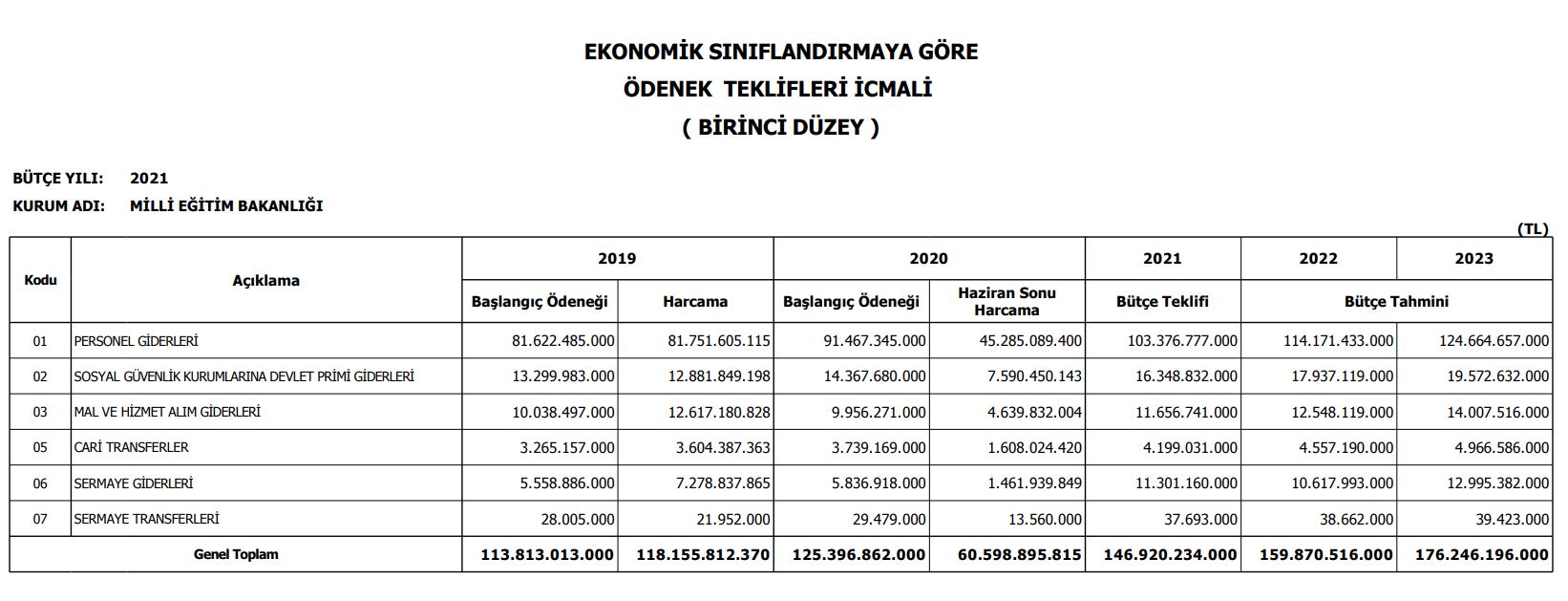 Programlar İtibarıyla Ödenek Teklifleri İcmali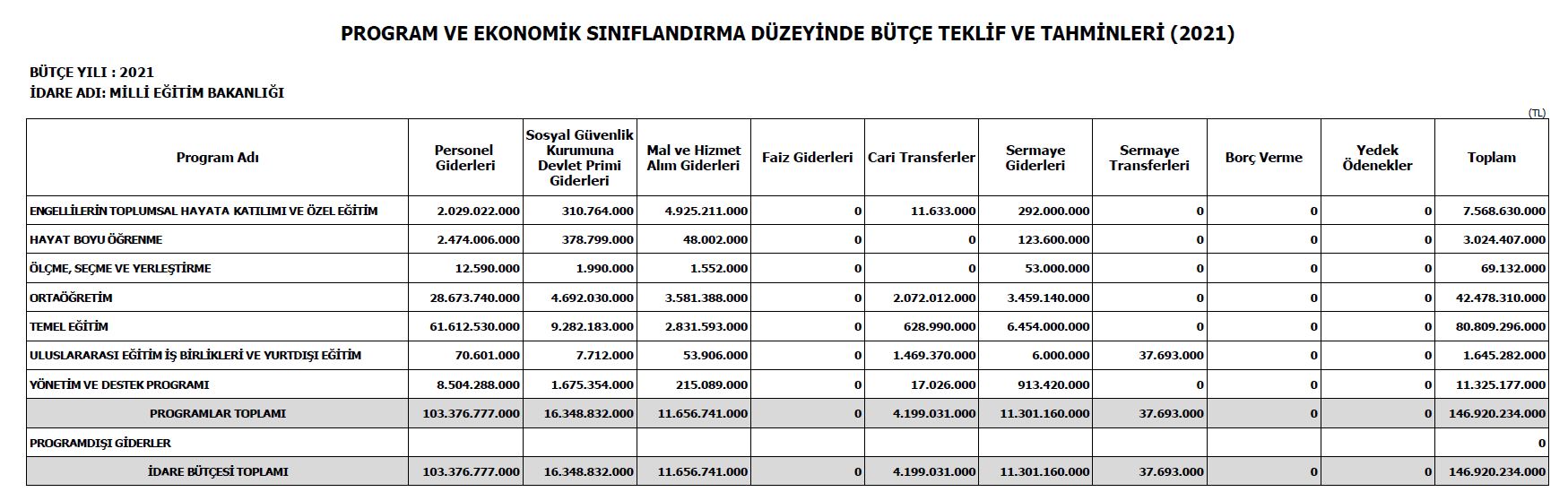 E. Diğer HususlarBu bölümde Performans Programında yer verilen gösterge ve faaliyetlere ilişkin sorumlulukları gösterir tablolara yer verilmiştir.Performans Göstergelerinin İzlenmesinden Sorumlu BirimlerBu bölümde Bakanlığımız sorumluluğunda bulunan göstergeler ile bu göstergelerden sorumlu birimlere yer verilmiştir.	 Faaliyetlerden Sorumlu Harcama BirimleriTedbir NoPolitika Tedbirleri174Çalışma çağındaki nüfusta işgücüne katılımın dışında yer alan kesimlerin işgücüne dâhil olmalarına imkân sağlanacaktır. Daha kaliteli eğitim ve yaygınlaştırılmış mesleki ve odaklı eğitim olanaklarıyla işgücünün yetkinlikleri ve iş hayatıyla uyumu geliştirilecektir.251.1.İlk, orta ve yükseköğretim kurumlarında finansal okuryazarlık eğitimi yaygınlaştırılacak, söz konusu eğitimin, yaygın eğitim kapsamında yetişkinlere de verilmesi sağlanacaktır.331.1.  Eğitim-istihdam-üretim ilişkisini güçlendirmek amacıyla eğitim-sektör işbirliği protokolleri yapılacaktır.331.2.  Eğitim ve öğretim desteği verilen özel mesleki ve teknik Anadolu liseleri ve meslek yüksekokullarında destek verilen alanlar güncellenerek bu okulların öncelikli sektörlerin ihtiyaçlarını karşılayacak şekilde ihtisaslaşması sağlanacaktır.331.3. Mevcut stajyer destekleri etkinleştirilerek mesleki eğitimde öğrencilerin üretim tesislerinde yarı zamanlı çalışmasını teminen belirli bir ölçeğin üzerindeki firmaların stajyer çalıştırması desteklenecektir.331.6.  Sanayinin ihtiyaç duyduğu işgücü profili belirlenecek, bu ihtiyaca dönük mesleki ve teknik eğitim ortaöğretim, fen liseleri ve yükseköğretim kurumlarının öğretim programları güncellenecektir.331.7.  Mesleki ve teknik eğitimle ilgili tüm paydaşlara ait verilerin bir araya getirilerek bireylerin tek bir noktadan mesleki ve teknik eğitimle ilgili konulara erişebilmesinin kolaylaştırılmasını, arz- talep eşleşmesinin sağlanmasını, bireye mesleki rehberlik ve kariyer süreçlerinde destek olunmasını sağlayacak bir mesleki ve teknik eğitim portalı oluşturulacaktır.331.8.  Hazırlanan ve güncel halde tutulan mesleki eğitim haritası çerçevesinde ülke çapında il ve bölgelerde mesleki ve teknik eğitim verilen alanlarla sektör kümelenmesi arasında uyum sağlanacak, eğitim kapasitesi reel anlamda istihdamla ilişkilendirilerek ülke sathında mesleki ve teknik eğitim okulları sektörle uyumlu hale getirilecektir.331.9.  Mesleki ve teknik eğitim okul ve kurumlarında parasız yatılılık imkânları artırılacak, burs ödemeleri ve öğrenci sigortaları iyileştirilecektir.331.10.  Mesleki ve teknik eğitim okul ve kurumlarında sektör talepleri ve ihtiyaçlar doğrultusunda öğretim programları güncellenecek, fiziki ortam ve malzeme ihtiyaçları giderilecektir.331.12.  Öncelikli imalat sanayii sektörlerine insan kaynağı yetiştiren mesleki ve teknik liselerin eğitim ortamlarının iyileştirilmesine, öğretim programlarının geliştirilmesine ve mezunların istihdamına yönelik sanayi-eğitim iş birliği sağlanacaktır.Tedbir NoPolitika Tedbirleri331.13.  OSB’lerdeki mesleki ve teknik liselerin sayısı ve çeşitliliği artırılacak, teknolojik donanımı güçlendirilecektir.332.2.  Öncelikli sektörlerde mevcut çalışanların becerilerinin geliştirilmesine yönelik STK’lar tarafından organize edilen sertifikalı eğitim programları desteklenecektir.383.1.Otomotiv meslek ve teknik liselerinde sektörün, karar alma organlarında yer alması sağlanacaktır.383.2.Otomotiv sanayiinin yoğunlaştığı Kocaeli, İstanbul, Bursa, Sakarya, Ankara, İzmir, Aksaray, Adana illerindeki nitelikli işgücü ihtiyacını karşılamak için otomotiv endüstri meslek liseleri ve meslek yüksekokullarının bu bölgelerde açılması ve kapasitelerinin geliştirilmesi sağlanacaktır.427.1.Kültür ve Turizm Bakanlığı ile Milli Eğitim Bakanlığı arasında imzalanan protokol çerçevesinde yürütülecek uygulamalı eğitim programı ile turizm sektörünün ihtiyacı olan nitelikli ara eleman ihtiyacı karşılanacaktır.454.1.Eğitimin her kademesinde hedef kitleye uygun yenilik ve fikri haklar konusunda bilgilendirme ve farkındalık faaliyetleri yürütülecek, mesleki ve teknik eğitimde buluş ve tasarım konularının ağırlıklı olarak işlenmesine önem verilecektir.548.1Erken çocukluk eğitiminde 5 yaş zorunlu eğitim kapsamına alınacak, esnek zamanlı ve alternatif erken çocukluk eğitim modelleri oluşturulacak; bu amaçla ihtiyaç duyulan ilave derslikler yapılacaktır.548.2Tüm eğitim kademeleri itibarıyla Plan döneminde tekli eğitime geçilecek; bu amaçla ilave derslikler yapılacaktır.548.3Yeni derslik yapımı planlamasında, derslik inşa edilmesi planlanan yerdeki diğer eğitim binalarının verimli kullanımı dikkate alınacak, atıl vaziyetteki eğitim binalarının kullanımı öncelenecektir.548.5Geçici koruma altındaki kişilerin eğitim imkânlarına erişimi artırılacaktır.549.1Eğitim yapıları teknolojiye ve çevreye uyumlu, güvenli, ekonomik, estetik, erişilebilir, standartları ve kalitesi yüksek bir mimaride tasarlanacaktır.549.2Tüm eğitim kademelerinde 2018 öğrencilerin ilgi ve yeteneklerine uygun tasarım ve beceri atölyeleri kurulacaktır.550.1Öğrencilerin akademik ve sosyal gelişimleri için destek programları uygulanacaktır.550.2Dezavantajlı bölgelerden başlayarak okul yemeği uygulamasına geçilecektir.550.3Eğitimde kalite güvence sistemi oluşturulacaktır.Tedbir NoPolitika Tedbirleri551.1Öğretim programları esnek, modüler ve uygulamalı yapıya kavuşturulacaktır.551.2Tüm eğitim kademelerinde öğrencilerin matematik ve Türkçe yeterlilikleri artırılacaktır.551.3Matematik ve Türkçe öğretim programları güncellenecektir.551.4Matematik ve Türkçe öğretmenlerinin yeni öğretim programlarına uyumunun sağlanabilmesi için hizmet içi eğitimler uygulanacaktır.551.5Temel eğitim ve ortaöğretim kademesinde ders çizelgeleri yeniden yapılandırılacaktır.551.6Eğitim Bilişim Ağı portalının içeriği öğretim programlarıyla uyumlu hale getirilerek zenginleştirilecek ve portalın etkin kullanımı yaygınlaştırılacaktır.551.7Teknolojiye erişimin sağlanması amacıyla okullara ağ altyapısı ve etkileşimli tahta kurulacaktır.551.8Ortaöğretim kademesindeki öğrencilerin üniversitelerdeki bilimseletkinliklere katılımları, üniversitelerin araştırma ve laboratuvar imkânlarından faydalanabilmeleri sağlanacaktır.551.9Yabancı dil eğitimine ilişkin materyaller zenginleştirilecek, dinleme, konuşma, okuma ve yazma alanlarındaki becerilerin tümünü ölçmeye yönelik sistem geliştirilecektir.552.1Özel eğitime gereksinim duyan bireylerin tespiti için il bazlı taramalar gerçekleştirilecek ve ihtiyaç haritaları oluşturulacaktır.552.2Özel eğitim hizmetinin yaygınlaşması için mobil platformlar kurulacaktır.552.3Öğrenme ortamlarının fiziki altyapısı, öğretim programı ve materyal zenginliği, öz bakım becerileri, bütünleştirme uygulamaları ve rehberlik hizmetlerinin standartları yükseltilecektir.552.4Özel yetenekli çocuklar için Eğitim, Bilim ve Değerlendirme Kurulu oluşturulacaktır.552.5Üniversitelerle işbirliği yapılarak zekâ ve yetenek testlerinin niteliği geliştirilecek, zekâ ve yetenek tanılama ve izleme merkezleri oluşturulacaktır.553.1Öğretmenlik Meslek Kanunu çıkarılacaktır.553.2Konut imkânlarının kısıtlı olduğu bölgelerde öğretmenlerin barınma ihtiyaçlarını karşılayacak konut yatırımlarına devam edilecektir.553.3Okul yöneticiliği profesyonel bir meslek haline getirilecek ve yönetici eğitimi akreditasyon yapısı oluşturulacaktır.553.4Ehliyet ve liyakat temelli kariyer sistemi hayata geçirilecektir.Tedbir NoPolitika Tedbirleri553.5Sınıf öğretmenlerinin yan alan ve mesleki rehberlik becerileri geliştirilecektir.553.6Yabancı dil öğretmenlerinin niteliklerini artırmaya yönelik hizmet içi eğitimler düzenlenecektir.553.7Öğrenci kazanımları dikkate alınarak öğretmenlere ve okul yöneticilerine, görev yaptıkları eğitim kurumunun türü ve mahalline göre farklı oranlarda teşvik edici mekanizmalar oluşturulacaktır.553.8Yatay ve dikey kariyer basamaklarına yönelik lisansüstü düzeyde mesleki uzmanlık ve gelişim programları açılacaktır.553.9Hizmet içi eğitimlerin içerikleri öğretmenlerin ve okul yöneticilerinin güncel ihtiyaçları çerçevesinde yenilenecek, mesleki ve teknik eğitimde hizmet içi eğitimler iş ortamlarında gerçekleştirilecektir.554.1Eğitim sistemine ilişkin veri tabanlarının bütünleştirildiği eğitsel veri ambarı oluşturulacak, veriler yapay zekâ teknolojileriyle işlenecektir.554.2Eğitim sistemindeki kurum ve kuruluşların veri analiz kabiliyeti güçlendirilecek, okul bazında veriye dayalı planlama ve yönetim sistemi hayata geçirilecektir.555.1Hayat boyu öğrenme programlarının çeşitliliği ve niteliği artırılacak, kazanımların belgelendirilmesi sağlanacaktır.555.2Mükerrerliği önlemeye, belge ve sertifikaların kurumlar arası paylaşımına yönelik ulusal hayat boyu öğrenme ve izleme sistemi kurulacaktır.556.1Sahip oldukları koşul ve öncelikler dâhilinde okulların gelişimleri izlenecek ve değerlendirilecektir.556.2Okul gelişim planı hedefleriyle uyumlu ve fırsat eşitliği temelinde okulların gelişimini destekleyecek biçimde kaynak tahsis edilecek ve hesap verebilirlik düzeyi artırılacaktır.556.3Öğretmen-veli-okul arasındaki etkileşim ve uyum güçlendirilecektir.557.1Rehberlik ve Araştırma Merkezlerinin yapısı ve sunduğu hizmetler yeniden düzenlenecektir.557.2Çocukların kendilerini ve meslekleri tanımalarını sağlayacak kariyer seçim süreçlerini destekleyen kariyer rehberliği sistemi kurulacaktır.557.3Sosyoekonomik dezavantajlı ve suça sürüklenme riski olan çocuk ve gençler ile ailelerine yönelik rehberlik ve danışmanlık hizmetleri güçlendirilecektir.557.4Öğretmene ve öğrenciye yönelik fiziksel ve duygusal şiddet önlenecek, madde ve teknoloji bağımlılığı ile mücadele edilecek, sağlıklı yaşam kültürü konularında aile farkındalığı artırılacaktır.Tedbir NoPolitika Tedbirleri558.1Her öğrencinin akademik ve diğer faaliyetlerine ilişkin kayıtların tutulduğu e-dosya oluşturulacaktır.558.2Ölçme ve değerlendirme sistemi yeterlilik temelli etkinleştirilecektir.558.3Öğrencilerin bilimsel, kültürel, sanatsal, sportif ve toplum hizmeti alanlarındaki etkinliklere katılımları desteklenecek, öğrenci yeterliliği üzerindeki etkisi izlenecektir.558.4Eğitim sisteminin öğrenciler üzerinde yarattığı baskıyı azaltmak amacıyla kademeler arası geçişlerde uygulanan sınavlarda düzenlemeler yapılacaktır.559.1Plan döneminde bütün meslek liselerinin atölye ve laboratuvarları modernize edilerek günümüzün eğitim-istihdam ihtiyaçlarına uygun hale getirilecektir.559.2Mesleki eğitimdeki kurum ve kuruluşlar bünyesindeki atölyelerin daha etkin bir şekilde kullanılması suretiyle döner sermaye gelirleri artırılacaktır.559.3Sektör talepleri ve gelişen teknoloji doğrultusunda mesleki ve teknik eğitimde alan ve dalların öğretim programları güncellenecektir.559.4Öğrencilerin meslek alanları arasında geçişlerinin sağlanabilmesi ve farklı mesleklere ilişkin kazanımlar elde edebilmeleri için birden fazla dalda sertifikasyon almaya imkân tanıyan çoklu mesleki beceri altyapısı oluşturulacaktır.559.5Başta OSB’lerde olmak üzere meslek liseleri ile yükseköğretim kurumları program, yönetim, insan kaynakları, finansman ve fiziki altyapı açısından birbirini destekleyecek şekilde yeniden yapılandırılacaktır.559.6Vasıflı insan gücü ihtiyacını karşılamak amacıyla mesleki ve teknik eğitim ile işgücü piyasası arasındaki bağ güçlendirilecektir.559.7Mesleki ve teknik eğitimde kariyer rehberliği etkinleştirilecek; mesleki ve teknik eğitim liseleri ile meslek yüksekokullarının toplumdaki algısını güçlendirecek tanıtım faaliyetleri yürütülecektir.559.8Öğrencilerin buluş, patent ve faydalı model başvurusu yapmaları teşvik edilecektir.559.9Mesleki ve teknik eğitim kurumları ile sektör arasında işbirliği protokolleri artırılacaktır.559.10Mesleki ve teknik eğitim mezunlarının mesleki eğitim alanları ve seviyelerine göre farklı ücret uygulaması teşvik edilerek istihdamlarına öncelik verilecektir.559.11Özel mesleki ve teknik okullarda eğitim gören öğrencilere yönelik destek ödemeleri sağlanacak, özel sektörün okul açmasına yönelik yatırım teşvikleri artırılacak ve OSB’ler başta olmak üzere özel mesleki ve teknik okul sayısı ve çeşitliliği artırılacaktır.Tedbir NoPolitika Tedbirleri559.12Özel sektörün özel mesleki eğitim merkezi kurabilmesine yönelik mevzuat düzenlemesi yapılacaktır.559.13Bilgi ve becerilerin güncelliğinin sağlanması amacıyla mezunların sertifikalı eğitim ve sektör ile üniversiteler tarafından akredite edilen dersleri almaları teşvik edilecektir.559.14Mesleki eğitim programları ile sınav ve belgelendirme faaliyetlerine esas teşkil eden ulusal meslek standartları ve yeterlilikleri güncellenecek ve sayıları artırılacaktır.571.5Gençler, işgücü piyasasında aranan eleman olmaları için ortaokuldan itibaren mesleki eğitime özendirilecek, gençlerin yeteneklerine ve piyasa taleplerine uygun eğitim almaları sağlanacaktır.594.1Eğitimin tüm kademelerinde ev içi sorumlulukların adil paylaşımı konusunda sorumluluk bilincini yükseltici eğitim faaliyetleri düzenlenecektir.600.10İşgücü piyasasının değişen ihtiyaçları çerçevesinde yeni gelişen meslek alanları göz önünde bulundurularak kız çocuklarının fen, teknoloji, mühendislik, matematik alanlarındaki mesleklere yönlendirilmesi için çalışmalar yürütülecektir.601.1Kadınların ve kız çocuklarının eğitimin tüm kademelerinde kayıt, devam ve tamamlama oranları artırılacaktır.606.3Erken çocukluk dönemi bakım ve eğitim hizmeti veren kurumlar açısından ortak bir düzenleme yapılacak, bu kurumların açılmasına ve faaliyet göstermesine yönelik kriterler hizmet çeşitliliğine imkân tanıyacak şekilde belirlenecektir.606.4Erken çocukluk dönemi bakım ve eğitim hizmeti veren kurumların sayıları artırılacak ve hizmet sunum modelleri çeşitlendirilecek, denetimleri artırılacaktır.607.1Çocukların sportif, sanatsal, kültürel ve bilimsel aktivitelere yönelmesini özendirmeye yönelik uygulamalar geliştirilecektir.607.2Gönüllülük faaliyetleri hakkında çocuklar, aileler ve öğretmenler bilinçlendirilecek ve çocuklar bu faaliyetlere yönlendirilecektir.608.2Mevcut destekler de dikkate alınarak farklı alanlarda başarılı ve yetenekli olan ancak maddi imkânsızlıkları nedeniyle bu alanlarda ilerleyemeyen çocuklara yönelik destekler geliştirilecektir.614.1Rehberlik Araştırma Merkezleri ile okulların rehberlik hizmetleri güçlendirilecektir.614.2Eğitim ve sağlık kurumlarında ebeveyn rehberliğine yönelik çalışmalar yürütülecektir.614.3Okullarda ve sosyal hizmet merkezlerinde sağlık, beslenme, hukuk ve sosyal medya okuryazarlığı becerilerini güçlendirecek program ve faaliyetler yürütülecektir.Tedbir NoPolitika Tedbirleri619.1Gençlerin sportif, kültürel ve sanatsal aktiviteler ile özellikle fen, teknoloji, mühendislik ve matematik alanlarına yönelmesini özendirecek programlar geliştirilecektir.619.3Gençlerin okuma, anlama ve düşünme yetileri ile liderlik becerilerinin artırılmasına yönelik faaliyetler yaygınlaştırılacaktır.619.4Ders dışı zamanlarda gençlerin fiziksel, sosyal, sanatsal, sportif, bilişsel ve kültürel gelişimlerini destekleyici faaliyetlerin okullarda sunulmasına yönelik bir model geliştirilecek, bu model içerisinde kurgulanan hizmetler okulların fiziki ve insan kaynağı kapasiteleri ile maddi imkânları geliştirilerek ilgili kurumlar tarafından sunulacaktır.633.1Kültür ve sanatın bir yaşam alışkanlığı olarak gelişmesi için erken yaşlardan itibaren kültür ve sanat eğitimi verilecektir.646.2Spor eğitimi, okul öncesinden başlayarak ilk ve ortaöğretim kademelerinde yaygınlaştırılacak, okul spor müsabakaları faaliyet çeşitliliği ile okul spor kulübü sayısı artırılarak çocukların farklı spor branşlarına yönlendirilmesi sağlanacaktır.647.3Eğitim kurumlarındaki sportif faaliyetler yeniden düzenlenerek yetenekli sporcuların bireysel gelişimi desteklenecektir.657.1.Yaşlıların hayat boyu öğrenme imkânlarına erişimi kolaylaştıracaktır.662.2.Uluslararası koruma ve geçici koruma altındakilerin Türkçe dil becerileri geliştirilerek sosyal hayata uyumları artırılacaktır.662.3.Uluslararası koruma ve geçici koruma altındaki öğrencilerin ortaokul ve liseye geçişleri artırılacak, bu öğrenciler ilgi ve yeteneklerine göre mesleki ve teknik eğitime yönlendirilecektir.829.3Ankara’da yerleşik EİT Eğitim Enstitüsünün kurumsallaşması yönündeki çabalar artırılacaktır.PROGRAM ADI: ENGELLİLERİN TOPLUMSAL HAYATA KATILIMI VE ÖZEL EĞİTİMALT PROGRAM ADI: EĞİTİME ERİŞİM VE FIRSAT EŞİTİLİĞİALT PROGRAM HEDEFLERİ: Özel eğitimde eğitim ve öğretime adil şartlar altında erişimin sürdürülmesi ve fırsat eşitliğinin artırılmasıİLİŞKİLİ OLDUĞU STRATEJİK AMAÇ: Özel eğitim ve rehberlik hizmetlerinin etkinliği artırılarak bireylerin bedensel, ruhsal ve zihinsel gelişimleri desteklenecektir.PROGRAM ADI: ENGELLİLERİN TOPLUMSAL HAYATA KATILIMI VE ÖZEL EĞİTİMALT PROGRAM ADI: ÖZEL EĞİTİM VE REHBERLİKALT PROGRAM HEDEFLERİ: Özel eğitime ihtiyacı olan ve özel yetenekli öğrencilere yönelik hizmetlerin kalitesinin artırılması, tanılama ve değerlendirme araçlarının daha ileri seviyelere taşınması ve engelli bireylerin eğitiminin desteklenmesiİLİŞKİLİ OLDUĞU STRATEJİK AMAÇ: Özel eğitim ve rehberlik hizmetlerinin etkinliği artırılarak bireylerin bedensel, ruhsal ve zihinsel gelişimleri desteklenecektir.PROGRAM ADI: HAYAT BOYU ÖĞRENMEALT PROGRAM ADI: EĞİTİME ERİŞİM VE FIRSAT EŞİTİLİĞİALT PROGRAM HEDEFLERİ: Yaygın eğitime adil şartlar altında erişimin sürdürülmesi ve fırsat eşitliğinin artırılmasıİLİŞKİLİ OLDUĞU STRATEJİK AMAÇ: Mesleki ve teknik eğitim ve hayat boyu öğrenme sistemleri toplumun ihtiyaçlarına ve iş gücü piyasası ile bilgi çağının gereklerine uygun biçimde düzenlenecektir.PROGRAM ADI: HAYAT BOYU ÖĞRENMEALT PROGRAM ADI: YAYGIN EĞİTİMALT PROGRAM HEDEFLERİ: Hayat boyu öğrenmenin artırılması kapsamında düzenlenen yaygın eğitim programlarının niteliğinin ve erişilebilirliğinin artırılmasıİLİŞKİLİ OLDUĞU STRATEJİK AMAÇ: Mesleki ve teknik eğitim ve hayat boyu öğrenme sistemleri toplumun ihtiyaçlarına ve iş gücü piyasası ile bilgi çağının gereklerine uygun biçimde düzenlenecektir.PROGRAM ADI: ORTAÖĞRETİMALT PROGRAM ADI: EĞİTİME ERİŞİM VE FIRSAT EŞİTİLİĞİALT PROGRAM HEDEFLERİ: Ortaöğretimde eğitim ve öğretime adil şartlar altında erişimin sürdürülmesi ve fırsat eşitliğinin artırılmasıİLİŞKİLİ OLDUĞU STRATEJİK AMAÇ: Öğrencileri ilgi, yetenek ve kapasiteleri doğrultusunda hayata ve üst öğretime hazırlayan bir ortaöğretim sistemi ile toplumsal sorunlara çözüm getiren, ülkenin sosyal, kültürel ve ekonomik kalkınmasına katkı sunan öğrenciler yetiştirilecektir.PROGRAM ADI: ORTAÖĞRETİMALT PROGRAM ADI: ORTAÖĞRETİMALT PROGRAM HEDEFLERİ: Öğrencileri ilgi, yetenek ve kapasiteleri doğrultusunda hayata ve yükseköğretime hazırlayan bir ortaöğretim sistemi ile toplumsal sorunlara çözüm getiren, ülkenin sosyal, kültürel ve ekonomik kalkınmasına katkı sunan öğrencilerin yetiştirilmesiİLİŞKİLİ OLDUĞU STRATEJİK AMAÇ: Öğrencileri ilgi, yetenek ve kapasiteleri doğrultusunda hayata ve üst öğretime hazırlayan bir ortaöğretim sistemi ile toplumsal sorunlara çözüm getiren, ülkenin sosyal, kültürel ve ekonomik kalkınmasına katkı sunan öğrenciler yetiştirilecektir.
Mesleki ve teknik eğitim ve hayat boyu öğrenme sistemleri toplumun ihtiyaçlarına ve iş gücü piyasası ile bilgi çağının gereklerine uygun biçimde düzenlenecektir.PROGRAM ADI: ÖLÇME, SEÇME VE YERLEŞTİRMEALT PROGRAM ADI: ÖLÇME VE DEĞERLENDİRMEALT PROGRAM HEDEFLERİ: Öğrenme kazanımlarının uluslararası standartlara ulaşabilmesi için ölçme ve değerlendirme kapasitesinin güçlendirilmesiİLİŞKİLİ OLDUĞU STRATEJİK AMAÇ: Bütün öğrencilerimize, medeniyetimizin ve insanlığın ortak değerleri ile çağın gereklerine uygun bilgi, beceri, tutum ve davranışların kazandırılması sağlanacaktır.PROGRAM ADI: TEMEL EĞİTİMALT PROGRAM ADI: EĞİTİME ERİŞİM VE FIRSAT EŞİTİLİĞİALT PROGRAM HEDEFLERİ: Okul öncesi ve temel eğitimde eğitim ve öğretime adil şartlar altında erişimin sürdürülmesi ve fırsat eşitliğinin artırılmasıİLİŞKİLİ OLDUĞU STRATEJİK AMAÇ: Okul öncesi eğitim ve temel eğitimde öğrencilerimizin bilişsel, duygusal ve fiziksel olarak çok boyutlu gelişimleri sağlanacaktırPROGRAM ADI: TEMEL EĞİTİMALT PROGRAM ADI: OKUL ÖNCESİ EĞİTİM VE İLKÖĞRETİMALT PROGRAM HEDEFLERİ: Okul öncesi eğitim ve ilköğretimde öğrencilerimizin bilişsel, duygusal ve fiziksel olarak çok boyutlu gelişimlerinin sağlanmasıİLİŞKİLİ OLDUĞU STRATEJİK AMAÇ: Okul öncesi eğitim ve temel eğitimde öğrencilerimizin bilişsel, duygusal ve fiziksel olarak çok boyutlu gelişimleri sağlanacaktır.PROGRAM ADI: ULUSLARARASI EĞİTİM İŞ BİRLİKLERİ VE YURTDIŞI EĞİTİMALT PROGRAM ADI: EĞİTİM İŞ BİRLİKLERİ VE YURTDIŞI EĞİTİMALT PROGRAM HEDEFLERİ: Yurt dışında bulunan vatandaşlarımıza yönelik eğitim ve öğretim hizmetlerinin kalitesinin artırılması ve Türk Milli Eğitiminin yurtdışında yaygınlaştırılmasının ve geliştirilmesinin sağlanmasıİLİŞKİLİ OLDUĞU STRATEJİK AMAÇ: Mesleki ve teknik eğitim ve hayat boyu öğrenme sistemleri toplumun ihtiyaçlarına ve iş gücü piyasası ile bilgi çağının gereklerine uygun biçimde düzenlenecektir.PROGRAM ADI: ULUSLARARASI EĞİTİM İŞ BİRLİKLERİ VE YURTDIŞI EĞİTİMALT PROGRAM ADI: EĞİTİME ERİŞİM VE FIRSAT EŞİTİLİĞİALT PROGRAM HEDEFLERİ: Yurtdışı eğitimde, eğitim ve öğretime adil şartlar altında erişimin sürdürülmesi ve fırsat eşitliğinin artırılmasıİLİŞKİLİ OLDUĞU STRATEJİK AMAÇ: Mesleki ve teknik eğitim ve hayat boyu öğrenme sistemleri toplumun ihtiyaçlarına ve iş gücü piyasası ile bilgi çağının gereklerine uygun biçimde düzenlenecektir.Bütçe Yılı:2021Program Adı:ENGELLİLERİN TOPLUMSAL HAYATA KATILIMI VE ÖZEL EĞİTİMAlt Program Adı:EĞİTİME ERİŞİM VE FIRSAT EŞİTLİĞİGerekçe ve AçıklamalarBu alt programın kapsamı;1.Özel eğitim ihtiyacı olan bireylerin okula erişimlerini sağlamak,  pansiyon hizmetlerinden, giyim kırtasiye yardımlarından ve parasız yatılı öğrenci harçlıklarından yararlanmasını sağlamak, 2.Maddi durumu yetersiz ve başarılı öğrencilere burs imkânı sunmak,3.Öğrencilerin akademik başarılarını artırmaya yönelik destekleme ve yetiştirme kursları düzenlemek, 4.Tüm bireylerin adil şartlar altında eğitime erişimlerini sağlamaktır.Bu alt programın kapsamı;1.Özel eğitim ihtiyacı olan bireylerin okula erişimlerini sağlamak,  pansiyon hizmetlerinden, giyim kırtasiye yardımlarından ve parasız yatılı öğrenci harçlıklarından yararlanmasını sağlamak, 2.Maddi durumu yetersiz ve başarılı öğrencilere burs imkânı sunmak,3.Öğrencilerin akademik başarılarını artırmaya yönelik destekleme ve yetiştirme kursları düzenlemek, 4.Tüm bireylerin adil şartlar altında eğitime erişimlerini sağlamaktır.Özel eğitimde eğitim ve öğretime adil şartlar altında erişimin sürdürülmesi ve fırsat eşitliğinin artırılmasıPerformans GöstergesiÖlçü Birimi20192020Planlanan2020 YSGerç. Tahmini2021Hedef2022Tahmin2023Tahmin1- Özel eğitimde pansiyon hizmetinden memnuniyet oranıOran87,259088909090Performans GöstergesiÖlçü Birimi20192020Planlanan2020 YSGerç. Tahmini2021Hedef2022Tahmin2023Tahmin2- Özel eğitimde pansiyonlarının doluluk oranıOran324036,76404040Faaliyetler2020Bütçe2020HarcamaHaziran2021Bütçe2022Tahmin2023TahminÖzel Eğitim Bursları1.560.000826.6841.763.0001.971.0002.205.000	Bütçe İçi1.560.000826.6841.763.0001.971.0002.205.000	Bütçe Dışı00000Özel Eğitim Pansiyon Hizmetleri5.754.0002.115.9968.000.0008.872.00010.000.000	Bütçe İçi5.754.0002.115.9968.000.0008.872.00010.000.000	Bütçe Dışı00000Özel Eğitimde Destekleme ve Yetiştirme Kursları3.398.000718.2333.467.0003.627.0003.765.000	Bütçe İçi3.398.000718.2333.467.0003.627.0003.765.000	Bütçe Dışı00000Özel Eğitimde Parasız Yatılı Giyim, Kırtasiye Yardımları560.0000800.000880.000960.000	Bütçe İçi560.0000800.000880.000960.000	Bütçe Dışı00000Özel Eğitimde Parasız Yatılı Öğrenci Harçlıkları770.000176.9381.070.0001.210.0001.340.000	Bütçe İçi770.000176.9381.070.0001.210.0001.340.000	Bütçe Dışı00000Özel Eğitimde Taşıma Yoluyla Eğitime Erişim0272.000.000000	Bütçe İçi0272.000.000000	Bütçe Dışı00000T O P L A M12.042.000275.837.85215.100.00016.560.00018.270.000	Bütçe İçi12.042.000275.837.85215.100.00016.560.00018.270.000	Bütçe Dışı00000Özel eğitimde okullar arası başarı farkının azaltılması ve öğrenciler arasında fırsat eşitliğinin sağlanması amacıyla öğrencilere yönelik verilen burslar karşılanır.Özel eğitimde eğitime erişimin artırılması, ihtiyaç duyan öğrencilerin yararlanabilmesi amacıyla pansiyon hizmetleri sunulmaktadır.Özel eğitimin niteliğinin artırılması amacıyla Destekleme ve Yetiştirme Kursları açılmaktadır.Özel eğitim pansiyonlarında yatılı olarak eğitim gören öğrencilere yılda bir kere olmak üzere giyecek ve kırtasiye yardımları yapılır.Özel eğitim pansiyonlarında yatılı olarak eğitim gören öğrencilere aylık harçlık ödemeleri yapılır.Millî Eğitim Bakanlığı Taşıma Yoluyla Eğitime Erişim Yönetmeliği doğrultusunda yürütülen öğrenci taşıma uygulaması kapsamında özel eğitim öğrencileri ile yaygın eğitim hizmetlerinden yararlanan özel eğitim kursiyerlerine taşıma hizmeti verilmeye devam edilecektir.Alt Program Adı:ÖZEL EĞİTİM VE REHBERLİKGerekçe ve Açıklamalar1- Özel eğitim ihtiyacı olan öğrencilerin eğitim hizmetlerinin kalitesini artırmak,2- Özel eğitim ihtiyacı olan öğrencilerin akademik yeterliliklerini ve sosyal etkinliklere katılım oranını artırmak,3- Özel eğitim okul/kurumlarında ders, laboratuvar araç gereçleri dâhil her türlü araç gereçleri ve donatım malzemelerini sağlamak,4- Özel eğitim ihtiyacı olan öğrencilerin okula devam oranlarını artırmak,5- Rehberlik hizmetlerinin niteliğini artırmak,6- Tanılama testleri geliştirmek ve yönlendirme hizmetlerinin kalitesini artırmak,7- Kişisel/sosyal, eğitsel ve mesleki rehberlik hizmetleri kapsamında koruyucu, önleyici ve müdahale edici çalışmalar yürütmektir.1- Özel eğitim ihtiyacı olan öğrencilerin eğitim hizmetlerinin kalitesini artırmak,2- Özel eğitim ihtiyacı olan öğrencilerin akademik yeterliliklerini ve sosyal etkinliklere katılım oranını artırmak,3- Özel eğitim okul/kurumlarında ders, laboratuvar araç gereçleri dâhil her türlü araç gereçleri ve donatım malzemelerini sağlamak,4- Özel eğitim ihtiyacı olan öğrencilerin okula devam oranlarını artırmak,5- Rehberlik hizmetlerinin niteliğini artırmak,6- Tanılama testleri geliştirmek ve yönlendirme hizmetlerinin kalitesini artırmak,7- Kişisel/sosyal, eğitsel ve mesleki rehberlik hizmetleri kapsamında koruyucu, önleyici ve müdahale edici çalışmalar yürütmektir.Özel eğitime ihtiyacı olan ve özel yetenekli öğrencilere yönelik hizmetlerin kalitesinin artırılması, tanılama ve değerlendirme araçlarının daha ileri seviyelere taşınması ve engelli bireylerin eğitiminin desteklenmesiPerformans GöstergesiÖlçü Birimi20192020Planlanan2020 YSGerç. Tahmini2021Hedef2022Tahmin2023Tahmin1- Bilim ve sanat merkezi öğrencilerinin programlara devam oranıOran969095969696Performans GöstergesiÖlçü Birimi20192020Planlanan2020 YSGerç. Tahmini2021Hedef2022Tahmin2023Tahmin2- Bilim ve sanat merkezleri grup tarama uygulaması yapılan öğrenci oranıOran222525252525Performans GöstergesiÖlçü Birimi20192020Planlanan2020 YSGerç. Tahmini2021Hedef2022Tahmin2023Tahmin3- Destek eğitim odalarından yararlanan öğrenci sayısıSayı43.70946.00053.00058.00063.00068.000Performans GöstergesiÖlçü Birimi20192020Planlanan2020 YSGerç. Tahmini2021Hedef2022Tahmin2023Tahmin4- İlköğretimi tamamlayan özel eğitim ihtiyacı olan öğrencilerden ortaöğretime devam edenlerin oranıOran859085858586Performans GöstergesiÖlçü Birimi20192020Planlanan2020 YSGerç. Tahmini2021Hedef2022Tahmin2023Tahmin5- Kaynaştırma veya bütünleştirme uygulamaları yoluyla eğitim alan öğrencilerin örgün eğitimdeki toplam özel eğitim ihtiyacı olan öğrencilere oranıOran626562636465Performans GöstergesiÖlçü Birimi20192020Planlanan2020 YSGerç. Tahmini2021Hedef2022Tahmin2023Tahmin6- Özel eğitimde tanı konulan ve yönlendirilen öğrencilerden eğitimlerini tamamlayanların oranıOran758275757576Performans GöstergesiÖlçü Birimi20192020Planlanan2020 YSGerç. Tahmini2021Hedef2022Tahmin2023Tahmin7- Rehberlik araştırma merkezlerinde yapılan inceleme sayısıSayı384.485390.000410.000430.000450.000480.000Performans GöstergesiÖlçü Birimi20192020Planlanan2020 YSGerç. Tahmini2021Hedef2022Tahmin2023Tahmin8- Rehberlik araştırma merkezlerinde yapılan tanılama sayısıSayı495.871500.000520.000550.000580.000610.000Faaliyetler2020Bütçe2020HarcamaHaziran2021Bütçe2022Tahmin2023TahminEngelli Eğitim Desteği3.680.000.0001.220.604.8904.806.000.0005.398.000.0006.015.000.000	Bütçe İçi3.680.000.0001.220.604.8904.806.000.0005.398.000.0006.015.000.000	Bütçe Dışı00000Özel Eğitim Hizmetleri1.994.833.0001.082.111.2102.441.026.0002.473.036.0002.643.616.050	Bütçe İçi1.994.833.0001.082.111.2102.441.026.0002.473.036.0002.643.616.050	Bütçe Dışı00000Rehberlik Hizmetleri274.531.000152.115.225306.504.000332.589.000353.619.000	Bütçe İçi274.531.000152.115.225306.504.000332.589.000353.619.000	Bütçe Dışı00000T O P L A M5.949.364.0002.454.831.3247.553.530.0008.203.625.0009.012.235.050	Bütçe İçi5.949.364.0002.454.831.3247.553.530.0008.203.625.0009.012.235.050	Bütçe Dışı0000025/8/2011 tarihli ve 652 sayılı Özel Barınma Hizmeti Veren Kurumlar ve Bazı Düzenlemeler Hakkında Kanun Hükmünde Kararname’nin 43. maddesi gereğince engelliler için sağlık kurulu raporu düzenlemeye yetkili sağlık kurum veya kuruluşlarınca verilen Erişkinler İçin Engellilik Sağlık Kurulu Raporuyla asgari %20 oranında engelli olduğu, 18 yaş altı çocukların Çocuklar İçin Özel Gereksinim Raporu ile özel gereksinimi olduğu tespit edilen ve özel eğitim değerlendirme kurulları tarafından da eğitsel değerlendirme ve tanılamaları yapılarak 5580 sayılı Özel Öğretim Kurumları Kanunu kapsamında açılan özel eğitim okulları ile özel eğitim ve rehabilitasyon merkezlerinde verilen destek eğitimini almaları uygun görülen görme, işitme, zihinsel, bedensel yetersizliği olan bireyler ile dil ve konuşma, özel öğrenme güçlüğü, otizm spektrum bozukluğu olan bireylerden ilgili destek eğitim programında belirtilen yaşlardaki Türkiye Cumhuriyeti vatandaşı bireylerin eğitim giderlerinin her yıl Hazine ve Maliye Bakanlığınca belirlenen tutarı, Milli Eğitim Bakanlığı bütçesine bu amaçla konulan ödenekten karşılanmaktadır.Özel eğitim ihtiyacı olan öğrencilerin kaliteli, adil ve fırsat eşitliğine sahip bir eğitim almalarını sağlamak amacıyla, özel eğitim okul/kurumlarına devam oranlarının artırılması, okula erişim modellerinin niteliğinin artırılması, eğitiminin niteliğini artırmaya yönelik yenilikçi uygulamalar ile öğrencilerin bilimsel, sanatsal, kültürel, sportif ve bağımsız yaşam becerilerini geliştirmeye yönelik çalışmalar yürütülmektedir. Özel eğitim ihtiyacı olan öğrencilerin kaynaştırma/bütünleştirme yoluyla eğitimlerinin niteliğini artırmak ve ihtiyaçlar doğrultusunda yenilikçi uygulamalar oluşturmak amacıyla çalışmalar yürütülürÖğrencilerimizin sosyal-duygusal, akademik ve kariyer gelişimlerinin bir bütün olarak desteklenmesi amacıyla okul ve kurumlarda rehberlik hizmetleri sunulmaktadır. Öğrencilerimizin 21.yüzyıl becerilerini kazanmaları amacıyla gelişimsel rehberlik anlayışı doğrultusunda kişisel/sosyal, eğitsel ve mesleki rehberlik hizmetleri kapsamında koruyucu, önleyici ve müdahale edici çalışmalar yürütülmektedir. Rehberlik hizmetleri kapsamında bireylere çeşitli ölçme araçları uygulanarak psikolojik destek hizmeti verilmektedir. Ayrıca özel eğitim ihtiyacı olan bireylerin tarama ve tanılamaları yapılarak uygun eğitim ortamlarına yönlendirmeleri sağlanır. Özel eğitim ihtiyacı olan öğrencilere ve ailelerine yönelik rehberlik hizmetleri sunulur. Bu kapsamda eğitimde sürekliliğin sağlanması amacıyla erken çocukluk döneminden itibaren eğitimin her kademesinde özel eğitim ihtiyacı olan bireylerin gelişimleri izlenir.Bütçe Yılı:2021Program Adı:HAYAT BOYU ÖĞRENMEAlt Program Adı:EĞİTİME ERİŞİM VE FIRSAT EŞİTLİĞİGerekçe ve AçıklamalarÖrgün eğitimden mezun olmuş bireylerin üniversite sınavlarına hazırlanması amacıyla kurslar düzenlenmektedir. Örgün eğitimden mezun olmuş bireylerin üniversite sınavlarına hazırlanması amacıyla kurslar düzenlenmektedir. Yaygın eğitime adil şartlar altında erişimin sürdürülmesi ve fırsat eşitliğinin artırılmasıPerformans GöstergesiÖlçü Birimi20182020Planlanan2020 YSGerç. Tahmini2021Hedef2022Tahmin2023Tahmin1- Yaygın eğitimde destekleme ve yetiştirme kurslarına katılan kursiyer sayısıSayı124.08260.00057.00060.00065.00070.000Faaliyetler2020Bütçe2020HarcamaHaziran2021Bütçe2022Tahmin2023TahminYaygın Eğitimde Destekleme ve Yetiştirme Kursları15.076.0004.287.32515.375.00016.082.00016.689.000	Bütçe İçi15.076.0004.287.32515.375.00016.082.00016.689.000	Bütçe Dışı00000T O P L A M15.076.0004.287.32515.375.00016.082.00016.689.000	Bütçe İçi15.076.0004.287.32515.375.00016.082.00016.689.000	Bütçe Dışı00000Örgün öğretim kurumlarından mezun olmuş öğrencilerimizin bir üst öğrenime ve hayata hazırlanmaları açısından hayat boyu eğitim anlayışı içerisinde özellikle dezavantajlı konumdaki öğrencilere yönelik destekleme ve yetiştirme kursları düzenlenmeye devam edilecektir. Eğitimde fırsat eşitliği adına üst öğrenime hazırlanan bu çocuklar nitelikli eğitim alarak bir bakıma güçlü toplumu oluşturma yolunda mesafe katedeceklerdir.Alt Program Adı:YAYGIN EĞİTİMGerekçe ve açıklamalarYaygın eğitim kursları olarak halk eğitimi merkezleri ve olgunlaşma enstitüleri tarafından okuma-yazma kursları, genel kurslar ve mesleki-teknik yaygın eğitim kurs programları sunulmaktadır. Açık öğretim faaliyetleri olarak örgün eğitim dışında kalmış bireylerin eğitim seviyelerinin arttırılması amacıyla1- Açık Öğretim Ortaokulu                                                                                                                                                       2- Açık Öğretim Lisesi                                                                                                                                                               3- Açık Öğretim Meslek Lisesi                                                                                                                                                4- Açık Öğretim İmam-Hatip Lisesi                                                                                                                                            5- Mesleki ve Teknik Açık Öğretim Okulu ile eğitim-öğretim faaliyetleri sürdürülmektedir. Yaygın eğitim kursları olarak halk eğitimi merkezleri ve olgunlaşma enstitüleri tarafından okuma-yazma kursları, genel kurslar ve mesleki-teknik yaygın eğitim kurs programları sunulmaktadır. Açık öğretim faaliyetleri olarak örgün eğitim dışında kalmış bireylerin eğitim seviyelerinin arttırılması amacıyla1- Açık Öğretim Ortaokulu                                                                                                                                                       2- Açık Öğretim Lisesi                                                                                                                                                               3- Açık Öğretim Meslek Lisesi                                                                                                                                                4- Açık Öğretim İmam-Hatip Lisesi                                                                                                                                            5- Mesleki ve Teknik Açık Öğretim Okulu ile eğitim-öğretim faaliyetleri sürdürülmektedir. Hayat boyu öğrenmenin artırılması kapsamında düzenlenen yaygın eğitim programlarının niteliğinin ve erişilebilirliğinin artırılmasıPerformans GöstergesiÖlçü Birimi20182020Planlanan2020 YSGerç. Tahmini2021Hedef2022Tahmin2023Tahmin1- Hayat boyu öğrenme kapsamındaki kursların tamamlanma oranıOran798076808085Performans GöstergesiÖlçü Birimi20182020Planlanan2020 YSGerç. Tahmini2021Hedef2022Tahmin2023Tahmin2- Hayat boyu öğrenmeden yararlanma oranıOran11,111,51011,511,512Performans GöstergesiÖlçü Birimi20192020Planlanan2020 YSGerç. Tahmini2021Hedef2022Tahmin2023Tahmin3- Örgün eğitim dışında kalan bireylerden açık öğretime devam edenlerin oranıOran1,291,11,51,11,10,9Performans GöstergesiÖlçü Birimi20192020Planlanan2020 YSGerç. Tahmini2021Hedef2022Tahmin2023Tahmin4- Türkiye'de geçici koruma altında olan 5-17 yaş grubundaki yabancı öğrencilerin okullaşma oranıOran63,237063,29707075Performans GöstergesiÖlçü Birimi20182020Planlanan2020 YSGerç. Tahmini2021Hedef2022Tahmin2023Tahmin5- Yaygın eğitim kurslarına katılan kursiyer sayısıSayı8.355.2708.500.0008.364.6438.500.0008.500.0008.600.000Faaliyetler2020Bütçe2020HarcamaHaziran2021Bütçe2022Tahmin2023TahminYaygın Eğitim Kursları ve Açık öğretim2.398.076.0001.204.068.3023.009.032.0003.206.078.0083.403.735.993	Bütçe İçi2.398.076.0001.204.068.3023.009.032.0003.206.078.0083.403.735.993	Bütçe Dışı00000T O P L A M2.398.076.0001.204.068.3023.009.032.0003.206.078.0083.403.735.993	Bütçe İçi2.398.076.0001.204.068.3023.009.032.0003.206.078.0083.403.735.993	Bütçe Dışı00000Açık öğretim okullarından bugüne kadar 2 milyon 711 bin 712 öğrenci mezun olmuştur. Açık öğretim okullarından mezun olan öğrencilerin bir kısmı da bir üst öğrenimlerine devam etmektedir. 2020 yılında bir yükseköğretim kurumuna yerleşme hakkı kazanan 55 bin 544 açık öğretim okulları öğrencisi bulunmaktadır. 2021-2023 döneminde 3 milyon öğrencinin mezun edilmesi planlanmaktadır.Bütçe Yılı:2021Program Adı:ORTAÖĞRETİMAlt Program Adı:EĞİTİME ERİŞİM VE FIRSAT EŞİTLİĞİGerekçe ve AçıklamalarOrtaöğretim kurumlarının her türlü araç-gereçleri ve donatım malzemeleri sağlanmakta ayrıca öğrenim gören tüm öğrenciler ücretsiz ders kitabı dağıtımı yapılmaktadır. Ortaöğretim pansiyon hizmet kalitesi arttırılmakta olup gelir seviyesi düşük ve başarılı öğrencilere burs imkânları sunulmaya devam edilecektir. Ortaöğretim kurumlarının her türlü araç-gereçleri ve donatım malzemeleri sağlanmakta ayrıca öğrenim gören tüm öğrenciler ücretsiz ders kitabı dağıtımı yapılmaktadır. Ortaöğretim pansiyon hizmet kalitesi arttırılmakta olup gelir seviyesi düşük ve başarılı öğrencilere burs imkânları sunulmaya devam edilecektir. Ortaöğretimde eğitim ve öğretime adil şartlar altında erişimin sürdürülmesi ve fırsat eşitliğinin artırılmasıPerformans GöstergesiÖlçü Birimi20202020Planlanan2020 YSGerç. Tahmini2021Hedef2022Tahmin2023Tahmin1- Bursluluktan faydalanan ortaöğretim öğrencilerinin yükseköğretime geçiş oranıOran45,0945,0945,09474850Performans GöstergesiÖlçü Birimi20202020Planlanan2020 YSGerç. Tahmini2021Hedef2022Tahmin2023Tahmin2- Din öğretiminde pansiyon hizmetinden memnuniyet oranıOran818181828385Performans GöstergesiÖlçü Birimi20192020Planlanan2020 YSGerç. Tahmini2021Hedef2022Tahmin2023Tahmin3- Genel ortaöğretimde pansiyon hizmetinden memnuniyet oranıOran72,57373737577Performans GöstergesiÖlçü Birimi20192020Planlanan2020 YSGerç. Tahmini2021Hedef2022Tahmin2023Tahmin4- Mesleki ve teknik eğitimde pansiyon hizmetinden memnuniyet oranıOran757676777879Performans GöstergesiÖlçü Birimi20192020Planlanan2020 YSGerç. Tahmini2021Hedef2022Tahmin2023Tahmin5- Ortaöğretim pansiyonlarının doluluk oranıOran697069707172Performans GöstergesiÖlçü Birimi20202020Planlanan2020 YSGerç. Tahmini2021Hedef2022Tahmin2023Tahmin6- Ortaöğretimde destekleme ve yetiştirme kurslarına katılan öğrenci sayısıSayı1.192.5431.192.0001.192.5431.192.0001.191.0001.190.000Faaliyetler2020Bütçe2020HarcamaHaziran2021Bütçe2022Tahmin2023TahminDin Öğretiminde Destekleme ve Yetiştirme Kursları132.766.00035.867.573140.411.000146.864.000152.403.000	Bütçe İçi132.766.00035.867.573140.411.000146.864.000152.403.000	Bütçe Dışı00000Genel Ortaöğretimde Destekleme ve Yetiştirme Kursları273.767.00071.798.734279.175.000292.006.000303.017.000	Bütçe İçi273.767.00071.798.734279.175.000292.006.000303.017.000	Bütçe Dışı00000Mesleki ve Teknik Eğitimde Destekleme ve Yetiştirme Kursları155.967.00035.076.724152.133.000159.126.000165.127.000	Bütçe İçi155.967.00035.076.724152.133.000159.126.000165.127.000	Bütçe Dışı00000Ortaöğretim Bursları544.978.000293.469.259645.001.000698.193.000775.056.000	Bütçe İçi544.978.000293.469.259645.001.000698.193.000775.056.000	Bütçe Dışı00000Ortaöğretim Pansiyon Hizmetleri1.037.760.000363.261.7011.169.396.0001.253.300.0001.361.110.000	Bütçe İçi1.037.760.000363.261.7011.169.396.0001.253.300.0001.361.110.000	Bütçe Dışı00000Ortaöğretimde Parasız Yatılı Giyim Kırtasiye Yardımları95.668.0000108.250.000117.990.000128.180.000	Bütçe İçi95.668.0000108.250.000117.990.000128.180.000	Bütçe Dışı00000Ortaöğretimde Parasız Yatılı Öğrenci Harçlıkları132.833.00053.336.049149.350.000165.310.000179.220.000	Bütçe İçi132.833.00053.336.049149.350.000165.310.000179.220.000	Bütçe Dışı00000Ortaöğretimde Taşıma Yoluyla Eğitime Erişim1.228.000.000528.572.3331.382.000.0001.395.000.0001.616.500.000	Bütçe İçi1.228.000.000528.572.3331.382.000.0001.395.000.0001.616.500.000	Bütçe Dışı00000Ortaöğretimde Ücretsiz Ders Kitabı Dağıtımı511.000.0001.656.685500.000.000532.130.000563.683.000	Bütçe İçi511.000.0001.656.685500.000.000532.130.000563.683.000	Bütçe Dışı00000OSB Dışı Özel Mesleki ve Teknik Eğitim Okullarında Eğitim Öğretimin Desteklenmesi197.000.000133.826.131456.000.000606.000.000788.000.000	Bütçe İçi197.000.000133.826.131456.000.000606.000.000788.000.000	Bütçe Dışı00000OSB İçi Özel Mesleki ve Teknik Eğitim Okullarında Eğitim Öğretimin Desteklenmesi278.000.000117.681.674289.000.000327.000.000353.000.000	Bütçe İçi278.000.000117.681.674289.000.000327.000.000353.000.000	Bütçe Dışı00000Özel İlköğretim Okullarında Eğitim Öğretimin Desteklenmesi00000	Bütçe İçi00000	Bütçe Dışı00000Özel Ortaöğretim Okullarında Eğitim Öğretimin Desteklenmesi180.950.000127.669.83181.200.00024.000.000200.000	Bütçe İçi180.950.000127.669.83181.200.00024.000.000200.000	Bütçe Dışı00000T O P L A M4.768.689.0001.762.216.6955.351.916.0005.716.919.0006.385.496.000	Bütçe İçi4.768.689.0001.762.216.6955.351.916.0005.716.919.0006.385.496.000	Bütçe Dışı00000Anadolu imam hatip liselerinde öğrenim gören istekli öğrencilere ücretsiz olarak destekleme ve yetiştirme kursları verilecektir. Ayrıca COVID-19 küresel salgını nedeniyle 2019-2020 eğitim ve öğretim yılının ikinci kademesinde yüz yüze eğitime ara verilmiş olup yıl boyunca destekleme ve yetiştirme kurslarında telafi eğitimlerinin yapılması planlanmaktadır. Anadolu, fen ve sosyal bilimler liselerinde öğrenim gören istekli öğrencilere ücretsiz olarak destekleme ve yetiştirme kursları verilecektir. Ayrıca COVID-19 küresel salgını nedeniyle 2019-2020 eğitim ve öğretim yılının ikinci kademesinde yüz yüze eğitime ara verilmiş olup yıl boyunca destekleme ve yetiştirme kurslarında telafi eğitimlerinin yapılması planlanmaktadır. Meslek ve teknik ortaöğretim kurumlarında öğrenim gören istekli öğrencilere ücretsiz olarak destekleme ve yetiştirme kursları verilecektir. Ayrıca COVID-19 küresel salgını nedeniyle 2019-2020 eğitim ve öğretim yılının ikinci kademesinde yüz yüze eğitime ara verilmiş olup yıl boyunca destekleme ve yetiştirme kurslarında telafi eğitimlerinin yapılması planlanmaktadır. Yasal Dayanak: Millî Eğitim Bakanlığına Bağlı Resmi Okullarda Yatılılık, Bursluluk, Sosyal Yardımlar ve Okul Pansiyonları YönetmeliğiEğitimde fırsat eşitliği kapsamında ortaöğretim kurumlarında öğrenim gören başarılı ve gelir seviyesi düşük öğrencilere yönelik burs miktarı karşılanacaktır.Yasal Dayanak: Millî Eğitim Bakanlığına Bağlı Resmi Okullarda Yatılılık, Bursluluk, Sosyal Yardımlar ve Okul Pansiyonları YönetmeliğiOrtaöğretimde eğitime erişimin sağlanması, eğitimin niteliğinin ve verimliliğinin arttırılması amacıyla yerleşim birimi ve çevre koşullarına uygun olarak ihtiyaç duyan öğrencilerin yararlanabilmesi amacıyla öğrenci pansiyonlarının konaklama kalitesinin artırılmasına yönelik çalışmalar yapılacaktır. Ayrıca COVID-19 küresel salgını ile ilgili gelişen süreçler takip edilecek, pansiyonlardan fiziki yapısı uygun olanların öğrenci kapasiteleri düşürülecektir. Yasal Dayanak: Millî Eğitim Bakanlığına Bağlı Resmi Okullarda Yatılılık, Bursluluk, Sosyal Yardımlar ve Okul Pansiyonları YönetmeliğiOrtaöğretim kurumları pansiyonlarında kalan başarılı ve gelir seviyesi düşük öğrencilere yönelik giyim-kırtasiye yardımı yapılacaktırYasal Dayanak: Millî Eğitim Bakanlığına Bağlı Resmi Okullarda Yatılılık, Bursluluk, Sosyal Yardımlar ve Okul Pansiyonları YönetmeliğiOrtaöğretim kurumları pansiyonlarında kalan başarılı ve gelir seviyesi düşük öğrencilere harçlık verilecektir.Millî Eğitim Bakanlığı Taşıma Yoluyla Eğitime Erişim Yönetmeliği doğrultusunda yürütülen öğrenci taşıma uygulaması kapsamında ortaöğretim öğrencilerine taşıma hizmeti verilmeye devam edilecektir.Taşıma uygulaması kapsamında taşınan ortaöğretim öğrencilerine öğle yemeği verilir.Tüm öğrencilerimizin fırsat eşitliği içinde eğitimlerine devam edebilmeleri için ücretsiz ders kitabı basımı ve dağıtımı uygulamasına devam edilmektedir.25.03.2016 tarihli ve 29664 sayılı Resmî Gazetede yayımlanarak yürürlüğe giren Bakanlar Kurulu Kararı ile Organize Sanayi Bölgeleri dışında açılan mesleki ve teknik eğitim okullarında öğrenim gören öğrenciler için Hazine ve Maliye Bakanlığı ile Bakanlığımız tarafından müştereken belirlenen tutarda, Bakanlığımız bütçesine bu amaçla konulan ödenekten özel okullara eğitim ve öğretim desteği yapılabilmesine imkân verilmiştir.Bu kapsamda, 2016- 2017 eğitim öğretim yılından itibaren 5580 sayılı Özel Öğretim Kurumları Kanunu kapsamında organize sanayi bölgeleri dışında Bakanlıkça belirlenen standartlara sahip olan özel meslekî ve teknik okullarda öğrenim gören öğrencilere eğitim öğretim desteği verilmeye başlanmıştır.6353 sayılı Bazı Kanun ve Kanun Hükmünde Kararnamelerde Değişiklik Yapılmasına Dair Kanunun 42’nci maddesiyle, 5580 sayılı Özel Öğretim Kurumları Kanununun 12’nci maddesinde değişiklik yapılarak, organize sanayi bölgelerinde açılan mesleki ve teknik eğitim okullarında veya Bakanlar Kurulu Kararıyla organize sanayi bölgeleri dışında açılan mesleki ve teknik eğitim okullarında öğrenim gören öğrenciler için Hazine ve Maliye Bakanlığı ile Bakanlığımız tarafından müştereken belirlenen tutarda, Bakanlığımız bütçesine bu amaçla konulan ödenekten özel okullara eğitim ve öğretim desteği yapılabilmesine imkân verilmiştir.Bu bağlamda, Millî Eğitim Bakanlığı Özel Öğretim Kurumları Yönetmeliğinde konuyla ilgili düzenleme, 23.10.2012 tarihli ve 28450 sayılı Resmî Gazete ’de yayımlanarak yürürlüğe girmiştir. Bakanlık bütçesine bu amaçla konulan eğitim ve öğretim desteğinden, 2013 Ocak ayı itibariyle organize sanayi bölgelerinde açılan özel meslek ve teknik liseleri yararlanmaya başlamıştır.Eğitime erişim ve kalitenin artırılmasına yönelik olarak 2014- 2015 eğitim öğretim yılından itibaren 5580 sayılı Özel Öğretim Kurumları Kanunu kapsamında örgün eğitim yapan özel okul öncesi, ilkokul, ortaokul ve liselerde öğrenim gören Türkiye Cumhuriyeti vatandaşı öğrenciler için, resmî okullarda öğrenim gören bir öğrencinin okul türüne göre her kademede okulun öğrenim süresini aşmamak üzere öğrenci başına eğitim ve öğretim desteği verilmektedir. Alt Program Adı:GENEL ORTAÖĞRETİMGerekçe ve AçıklamalarOrtaöğretimde öğrencilerin ilgi, yetenek ve mizaçlarına uygun esnek modüler ders programları ve ders çizelgeleri hazırlanacaktır. Ortaöğretim öğrencilerinin kullanımına yönelik materyallerin geliştirilmesi ve akademik bilginin beceriye dönüşmesine yönelik çalışmalar yapılacaktır.Ortaöğretimde öğrencilerin ilgi, yetenek ve mizaçlarına uygun esnek modüler ders programları ve ders çizelgelerine yönelik, fen ve sosyal bilimler lisesi haftalık ders çizelgesi ve Anadolu liseleri 9. sınıf öğretim programı hazırlama çalışmalarına başlanmıştır.  Ayrıca ortaöğretimde akademik bilginin beceriye dönüşmesi için okullarda "Tasarım-Beceri Atölyeleri" kurulması çalışmaları devam etmektedir.Ortaöğretimde öğrencilerin ilgi, yetenek ve mizaçlarına uygun esnek modüler ders programları ve ders çizelgeleri hazırlanacaktır. Ortaöğretim öğrencilerinin kullanımına yönelik materyallerin geliştirilmesi ve akademik bilginin beceriye dönüşmesine yönelik çalışmalar yapılacaktır.Ortaöğretimde öğrencilerin ilgi, yetenek ve mizaçlarına uygun esnek modüler ders programları ve ders çizelgelerine yönelik, fen ve sosyal bilimler lisesi haftalık ders çizelgesi ve Anadolu liseleri 9. sınıf öğretim programı hazırlama çalışmalarına başlanmıştır.  Ayrıca ortaöğretimde akademik bilginin beceriye dönüşmesi için okullarda "Tasarım-Beceri Atölyeleri" kurulması çalışmaları devam etmektedir.Genel ortaöğretimde; öğrencileri ilgi, yetenek ve kapasiteleri doğrultusunda hayata ve yükseköğretime hazırlayan bir ortaöğretim sistemi ile toplumsal sorunlara çözüm getiren, ülkenin sosyal, kültürel ve ekonomik kalkınmasına katkı sunan öğrencilerin yetiştirilmesiPerformans GöstergesiÖlçü Birimi20192020Planlanan2020 YSGerç. Tahmini2021Hedef2022Tahmin2023Tahmin1- Ortaöğretimde bilimsel, kültürel, sanatsal ve sportif alanlarda en az bir faaliyete katılan öğrenci oranı (Genel Ortaöğretim)Oran57,76227,24303235Performans GöstergesiÖlçü Birimi20192020Planlanan2020 YSGerç. Tahmini2021Hedef2022Tahmin2023Tahmin2- Ortaöğretimde öğrenci sayısı 30’dan fazla olan şube oranı (Genel Ortaöğretim)Oran46,2846,147,8846,346,246,1Performans GöstergesiÖlçü Birimi20192020Planlanan2020 YSGerç. Tahmini2021Hedef2022Tahmin2023Tahmin3- Ortaöğretimde tasarım-beceri atölyesi açılan okul sayısı (Genel Ortaöğretim)Sayı283001.1121.4001.7002.000Performans GöstergesiÖlçü Birimi20192020Planlanan2020 YSGerç. Tahmini2021Hedef2022Tahmin2023Tahmin4- Öğrencilerin yılsonu başarı puan ortalaması (Genel Ortaöğretim)Puan73,4473,773,7773,7973,873,82Performans GöstergesiÖlçü Birimi20192020Planlanan2020 YSGerç. Tahmini2021Hedef2022Tahmin2023Tahmin5- Tekli eğitimdeki öğrenci oranı (Genel Ortaöğretim)Oran96,8896,996,99797,197,2Performans GöstergesiÖlçü Birimi20192020Planlanan2020 YSGerç. Tahmini2021Hedef2022Tahmin2023Tahmin6- Yabancı dil dersi yılsonu puanı ortalaması (Genel Ortaöğretim)Puan72,1672,477,9377,9577,9777,98Faaliyetler2020Bütçe2020HarcamaHaziran2021Bütçe2022Tahmin2023TahminDin Öğretimine Yönelik Eğitim ve Öğretim Hizmetleri00000	Bütçe İçi00000	Bütçe Dışı00000Genel Ortaöğretime Yönelik Eğitim ve Öğretim Hizmetleri12.314.517.0006.125.157.52713.826.385.00014.280.025.31315.435.305.010	Bütçe İçi12.314.517.0006.125.157.52713.826.385.00014.280.025.31315.435.305.010	Bütçe Dışı00000Mesleki ve Teknik Eğitime Yönelik Eğitim ve Öğretim Hizmetleri00000	Bütçe İçi00000	Bütçe Dışı00000T O P L A M12.314.517.0006.125.157.52713.826.385.00014.280.025.31315.435.305.010	Bütçe İçi12.314.517.0006.125.157.52713.826.385.00014.280.025.31315.435.305.010	Bütçe Dışı00000Ortaöğretimde öğrencilerin ilgi, yetenek ve mizaçlarına uygun esnek modüler bir program ve ders çizelgeleri çalışmaları yapılacak, ortaöğretim öğrencilerinin kullanımına yönelik materyallerin geliştirilmesi sağlanacaktır. COVID-19 küresel salgını nedeniyle eğitime yüz yüze ara verilmiş ve uzaktan eğitim faaliyetleriyle öğretimin aksamaması için gerekli çalışmalar yapılmıştır. Bu dönemde kullanılan içeriklerine yönelik yapılan araştırmalar genel olarak dikkate alındığında içeriklerin ders özelinde tekrar gözden geçirilmesi ve geliştirilmesi ihtiyacı olduğu değerlendirilmektedir. Bu bağlamda süreç dâhilinde bu çalışmalara öncelik verilecektir. Ortaöğretim kurumlarının her türlü donatım malzemelerinin zamanında karşılanması, akademik bilginin beceriye dönüşmesine yönelik tasarım-beceri atölyelerinin kurulmasına yönelik çalışmalara devam edilecektir. Okullar arası başarı farkının azaltılmasına yönelik raporlar hazırlanacak, gerekli düzenlemeler yapılacaktır. Ortaöğretim kurumlarının, yükseköğretim kurumları başta olmak üzere, tüm paydaş kurum ve kuruluşlarla iş birlikleri arttırılacak, çalıştay, kongre, sempozyum faaliyetleri yüz yüze veya çevrim içi gerçekleştirilecek ve öğretimin niteliği iyileştirilmesine yönelik çalışmalar yapılacaktır. Alt Program Adı:DİN ÖĞRETİMİGerekçe ve AçıklamalarÜst politika belgeleri başta olmak üzere 2023 Eğitim Vizyonu belgesinde gösterilen istikamet doğrultusunda; çağın ve geleceğin becerileriyle donanmış ve bu donanımı insanlık hayrına sarf edebilen, bilime sevdalı, kültüre meraklı ve duyarlı, nitelikli, ahlaklı bireyler yetiştirmek amaçlanmaktadır.Üst politika belgeleri başta olmak üzere 2023 Eğitim Vizyonu belgesinde gösterilen istikamet doğrultusunda; çağın ve geleceğin becerileriyle donanmış ve bu donanımı insanlık hayrına sarf edebilen, bilime sevdalı, kültüre meraklı ve duyarlı, nitelikli, ahlaklı bireyler yetiştirmek amaçlanmaktadır.Din öğretiminde; öğrencileri ilgi, yetenek ve kapasiteleri doğrultusunda hayata ve yükseköğretime hazırlayan bir ortaöğretim sistemi ile toplumsal sorunlara çözüm getiren, ülkenin sosyal, kültürel ve ekonomik kalkınmasına katkı sunan öğrencilerin yetiştirilmesiPerformans GöstergesiÖlçü Birimi20202020Planlanan2020 YSGerç. Tahmini2021Hedef2022Tahmin2023Tahmin1- Ortaöğretimde bilimsel, kültürel, sanatsal ve sportif alanlarda en az bir faaliyete katılan öğrenci oranı (Din Öğretimi)Oran70,217570,21727585Performans GöstergesiÖlçü Birimi20202020Planlanan2020 YSGerç. Tahmini2021Hedef2022Tahmin2023Tahmin2- Ortaöğretimde öğrenci sayısı 30’dan fazla olan şube oranı (Din Öğretimi)Oran14,5814,4514,5814,514,4514,1Performans GöstergesiÖlçü Birimi20202020Planlanan2020 YSGerç. Tahmini2021Hedef2022Tahmin2023Tahmin3- Ortaöğretimde tasarım-beceri atölyesi açılan okul sayısı (Din Öğretimi)Sayı8518085100180750Performans GöstergesiÖlçü Birimi20202020Planlanan2020 YSGerç. Tahmini2021Hedef2022Tahmin2023Tahmin4- Öğrencilerin yılsonu başarı puan ortalaması (Din Öğretimi)Puan68,126868,1268,268,370Performans GöstergesiÖlçü Birimi20202020Planlanan2020 YSGerç. Tahmini2021Hedef2022Tahmin2023Tahmin5- Tekli eğitimdeki öğrenci oranı (Ortaöğretim-Din Öğretimi)Oran99,499,699,499,599,6100Performans GöstergesiÖlçü Birimi20202020Planlanan2020 YSGerç. Tahmini2021Hedef2022Tahmin2023Tahmin6- Yabancı dil dersi yılsonu puanı ortalaması (Din Öğretimi)Puan66,4166,866,4166,666,867,5Faaliyetler2020Bütçe2020HarcamaHaziran2021Bütçe2022Tahmin2023TahminDin Öğretimine Yönelik Eğitim ve Öğretim Hizmetleri4.869.799.0002.423.522.3535.695.252.0005.794.832.7496.223.742.289	Bütçe İçi4.869.799.0002.423.522.3535.695.252.0005.794.832.7496.223.742.289	Bütçe Dışı00000T O P L A M4.869.799.0002.423.522.3535.695.252.0005.794.832.7496.223.742.289	Bütçe İçi4.869.799.0002.423.522.3535.695.252.0005.794.832.7496.223.742.289	Bütçe Dışı000001982 Anayasası’nın 24. Maddesi, 3 Mart 1924 tarih ve 430 sayılı Tevhid-i Tedrisat Kanunu’nun 4. maddesi, 1739 sayılı Milli Eğitim Temel Kanunu, 10/07/2018 Tarihli ve 1 Sayılı Cumhurbaşkanlığı Teşkilatı Hakkında Cumhurbaşkanlığı Kararnamesi Din Öğretimi Genel Müdürlüğünce yürütülen faaliyetlerin yasal dayanak çerçevesini oluşturmaktadır. Anadolu imam hatip liselerinde ve imam hatip ortaokullarında ulusal düzeyde eğitim ve öğretimde standart ve kaliteyi yükseltmek; küresel ihtiyaçlar ve beklentiler bağlamında eğitimin niteliğini artırmak ve süreklilik kazandırmak; bireylerin ve toplumun ihtiyaçlarını ve beklentilerini dikkate alarak okulların fiziki imkânlarını iyileştirmek; öğretim programları ve öğrenme-öğretme süreçlerini sürekli yenilemek ve geliştirmek; okulların özgün uygulamalarını teşvik etmek; paydaşlarla iş birliğini güçlendirmek; yönetici ve öğretmenlerin mesleki gelişimlerine süreklilik kazandırmak ve okullar arasında iyi örneklerin yaygınlaştırılmasını ve uygulama birlikteliğini sağlamak amacıyla okullarımızın izleme ve değerlendirmesi gerçekleştirilmektedir.Alt Program Adı:MESLEKİ VE TEKNİK EĞİTİMGerekçe ve Açıklamalar2020-2021 öğretim yılı başında Mesleki ve Teknik Eğitim Genel Müdürlüğü olarak Haziran 2020 itibarıyla 2.491 Mesleki ve Teknik Anadolu Lisesi, 787 Çok Programlı Anadolu Lisesi, 323 Mesleki Eğitim Merkezi, 83 güzel sanatlar Lisesi ve 78 Spor Lisesi olmak üzere 3.762 bağımsız okul müdürlüğü, 133.038 kapasiteli 828 Pansiyon ve 1.457.468 öğrenci ile 55 Alan, 203 dal da faaliyet gösterilecektir.Mesleki ve Teknik Eğitim Genel Müdürlüğüne bağlı olarak faaliyet gösteren mesleki ve teknik öğretim okullarında eğitim-öğretim, atölyelerde uygulamalı olarak yapılmaktadır. Okullarımızda bulunan alan ve dalların özelliklerine göre, atölyelerdeki uygulamalı eğitimde temrinlik malzeme ile demirbaş mahiyetinde olmayan (matkap ucu, testere lambası, kılavuz, kumaş, iplik, un, yağ, şeker, alçı, kereste, yapıştırıcılar, müzik aletleri ve parçaları, spor malzemeleri vb) aletler kullanılmaktadır. 2020-2021 öğretim yılı başında Mesleki ve Teknik Eğitim Genel Müdürlüğü olarak Haziran 2020 itibarıyla 2.491 Mesleki ve Teknik Anadolu Lisesi, 787 Çok Programlı Anadolu Lisesi, 323 Mesleki Eğitim Merkezi, 83 güzel sanatlar Lisesi ve 78 Spor Lisesi olmak üzere 3.762 bağımsız okul müdürlüğü, 133.038 kapasiteli 828 Pansiyon ve 1.457.468 öğrenci ile 55 Alan, 203 dal da faaliyet gösterilecektir.Mesleki ve Teknik Eğitim Genel Müdürlüğüne bağlı olarak faaliyet gösteren mesleki ve teknik öğretim okullarında eğitim-öğretim, atölyelerde uygulamalı olarak yapılmaktadır. Okullarımızda bulunan alan ve dalların özelliklerine göre, atölyelerdeki uygulamalı eğitimde temrinlik malzeme ile demirbaş mahiyetinde olmayan (matkap ucu, testere lambası, kılavuz, kumaş, iplik, un, yağ, şeker, alçı, kereste, yapıştırıcılar, müzik aletleri ve parçaları, spor malzemeleri vb) aletler kullanılmaktadır. Mesleki ve teknik eğitimde; öğrencileri ilgi, yetenek ve kapasiteleri doğrultusunda hayata ve yükseköğretime hazırlayan bir ortaöğretim sistemi ile toplumsal sorunlara çözüm getiren, ülkenin sosyal, kültürel ve ekonomik kalkınmasına katkı sunan öğrencilerin yetiştirilmesiPerformans GöstergesiÖlçü Birimi20192020Planlanan2020 YSGerç. Tahmini2021Hedef2022Tahmin2023Tahmin1- Mesleki ve teknik ortaöğretim mezunlarının mesleki yeterliliklerine yönelik işveren memnuniyet oranıOran75,06767676,57777,5Performans GöstergesiÖlçü Birimi20192020Planlanan2020 YSGerç. Tahmini2021Hedef2022Tahmin2023Tahmin2- Ortaöğretimde bilimsel, kültürel, sanatsal ve sportif alanlarda en az bir faaliyete katılan öğrenci oranı (Mesleki ve Teknik Eğitim)Oran77,397947,74508182Performans GöstergesiÖlçü Birimi20192020Planlanan2020 YSGerç. Tahmini2021Hedef2022Tahmin2023Tahmin3- Ortaöğretimde öğrenci sayısı 30’dan fazla olan şube oranı (Mesleki ve Teknik Eğitim)Oran1,091,052,27111Performans GöstergesiÖlçü Birimi20192020Planlanan2020 YSGerç. Tahmini2021Hedef2022Tahmin2023Tahmin4- Ortaöğretimde tasarım-beceri atölyesi açılan okul sayısı (Mesleki ve Teknik Eğitim)Sayı5710202530Performans GöstergesiÖlçü Birimi20192020Planlanan2020 YSGerç. Tahmini2021Hedef2022Tahmin2023Tahmin5- Öğrencilerin yılsonu başarı puan ortalaması (Mesleki ve Teknik Eğitim)Puan63,46562,08636566Performans GöstergesiÖlçü Birimi20192020Planlanan2020 YSGerç. Tahmini2021Hedef2022Tahmin2023Tahmin6- Tekli eğitimdeki öğrenci oranı (Mesleki ve Teknik Eğitim)Oran94,589595,959696,597Performans GöstergesiÖlçü Birimi20192020Planlanan2020 YSGerç. Tahmini2021Hedef2022Tahmin2023Tahmin7- Yabancı dil dersi yılsonu puanı ortalaması (Mesleki ve Teknik Eğitim)Puan60,186259,136262,563Faaliyetler2020Bütçe2020HarcamaHaziran2021Bütçe2022Tahmin2023TahminMesleki ve Teknik Eğitime Yönelik Eğitim ve Öğretim Hizmetleri15.511.687.0007.454.839.25517.604.757.00019.258.478.40520.376.697.324	Bütçe İçi15.511.687.0007.454.839.25517.604.757.00019.258.478.40520.376.697.324	Bütçe Dışı00000T O P L A M15.511.687.0007.454.839.25517.604.757.00019.258.478.40520.376.697.324	Bütçe İçi15.511.687.0007.454.839.25517.604.757.00019.258.478.40520.376.697.324	Bütçe Dışı00000Mesleki ve teknik eğitimde kariyer rehberliği etkin bir hale getirilecek ve mesleki ve teknik eğitimin görünürlüğü artırmayı sağlamak,  yeni nesil öğretim programları geliştirmek, uzaktan eğitim materyalleri geliştirmek, beşeri ve fiziki altyapıyı iyileştirmek ve mesleki ve teknik eğitim-istihdam-üretim ilişkisini güçlendirmek, COVİD-19 Pandemi sürecinde ve sonrasında ülke ihtiyaçlarının karşılanmasını (maske, dezenfektan, siperlik vb. ürünlerin üretimi) sağlamak için döner sermaye işletmesi olan okulları güçlendirmek, teknolojik altyapısı güçlendirilmiş ürünlerin üretilmesi, bu ürünlerin marka, patent ve tasarımlarının tescil edilerek üretim kapasitelerinin artırılması ile bu merkezlerde uygulamalı eğitimler yapılarak donanımlı insan kaynağının yetiştirilmesi için Ar-ge Merkezlerinin kurulması amacıyla çalışmalar yapılacaktır.Bütçe Yılı:2021Program Adı:ÖLÇME, SEÇME VE YERLEŞTİRMEAlt Program Adı:TEMEL EĞİTİM VE ORTAÖĞRETİMDE ÖLÇME VE DEĞERLENDİRMEGerekçe ve AçıklamalarTüm alanlarda ve eğitim kademelerinde, öğrencilerimizin her düzeydeki yeterliliklerinin belirlenmesi, izlenmesi ve desteklenmesi için etkin bir ölçme ve değerlendirme sistemi uygulanmaktadır. Tüm alanlarda ve eğitim kademelerinde, öğrencilerimizin her düzeydeki yeterliliklerinin belirlenmesi, izlenmesi ve desteklenmesi için etkin bir ölçme ve değerlendirme sistemi uygulanmaktadır. Öğrenme kazanımlarının uluslararası standartlara ulaşabilmesi için ölçme ve değerlendirme kapasitesinin güçlendirilmesiPerformans GöstergesiÖlçü Birimi20192020Planlanan2020 YSGerç. Tahmini2021Hedef2022Tahmin2023Tahmin1- Öğrencilere sunulmak üzere geliştirilen destek materyallerinin taahhüt edilen zamanda gerçekleştirilme oranıOran100100100100100100Performans GöstergesiÖlçü Birimi20192020Planlanan2020 YSGerç. Tahmini2021Hedef2022Tahmin2023Tahmin2- Sınav ve yerleştirme sonuçlarının taahhüt edilen zamanda açıklanma oranıOran100100100100100100Performans GöstergesiÖlçü Birimi20192020Planlanan2020 YSGerç. Tahmini2021Hedef2022Tahmin2023Tahmin3- Soru geliştirme sürecinden kaynaklanan soru iptal oranıOran0,060,050,010,010,010,01Faaliyetler2020Bütçe2020HarcamaHaziran2021Bütçe2022Tahmin2023TahminTemel Eğitim ve Ortaöğretimde Ölçme, Değerlendirme ve Sınav Hizmetleri30.587.0008.191.68969.132.00019.769.33321.095.334	Bütçe İçi30.587.0008.191.68969.132.00019.769.33321.095.334	Bütçe Dışı00000T O P L A M30.587.0008.191.68969.132.00019.769.33321.095.334	Bütçe İçi30.587.0008.191.68969.132.00019.769.33321.095.334	Bütçe Dışı00000Milli Eğitim Bakanlığı'nca yapılacak sınavlarda sorulacak soruları hazırlamak veya hazırlatmak, denetimini yaptırmak ve güvenli bir şekilde saklamak ile soru oluşturma yöntem ve teknikleri konusunda hizmet içi eğitim çalışmaları düzenlemek,  Sınav evrakının baskı hizmetlerini yürütmek, sınav evrakını sevk etmek; sınav başvurularını almak ve aday yerleştirme işlemlerini yapmak, Sınav evrakının okunması, değerlendirilmesi, sonuç belgelerinin düzenlenmesi ve yayımlanması işlemlerini yürütmek, Adaylara yönelik sıralama, yerleştirme iş ve işlemlerini yapmak; Sınavların uygulanması sırasında gerekli güvenlik tedbirlerini almak ve koordinasyonu sağlamak, Sınav görevlilerinin tespiti ve görevlilerle ilgili iş ve işlemleri yürütmek; Yeni sınav yöntem ve teknikleri ile yeni soru türlerine göre ilgili araştırmalar yapmak, projeler geliştirmek ve pilot uygulamalar yapmak;  Bakanlık kapsamındaki sınavlar ile kamu kurum, kuruluş ve özel hukuk tüzel kişileri tarafından talep edilen sınavların yapılması için çalışmaları yürütmek, Yıllık Sınav Uygulama Takvimini, sınav protokolleri, sınav yönergeleri, genelge, kılavuz, duyuru ve benzerlerini hazırlamak, sınav merkezleri ile koordinasyonu sağlamak Ölçme, Değerlendirme ve Sınav Hizmetleri Genel Müdürlüğü'nce yürütülmektedir.Ülkemizin eğitim konusunda uluslararası alanda nerede olduğunun görülmesi ve politika belirlenmesine yardımcı olması açısından üçer yıllık döngüler halinde uygulanan PISA ve dörder yıllık döngüler halinde uygulanan TIMSS araştırmalarına katılım sağlanmaktadır. Ayrıca ulusal düzeyde okulların mevcut durumlarının ortaya konulması ve elde edilen sonuçlara göre gerekli tedbirlerin alınması, iyileştirmelerin yapılması amacıyla ABİDE ve Öğrenci Başarı İzleme Araştırması yürütülmektedir. Öğrenci Başarı İzleme Araştırması, ABİDE, PISA ve TIMSS uygulamalarının saha uygulamasının yapılması, puanlama ve raporlama çalışmalarının tamamlanarak öğrenci, öğretmen, okul yöneticisi ve velilere dönüt sağlamak amacıyla Ölçme Değerlendirme Merkezlerinin fiziki ve insan kaynağı kapasite güçlendirme çalışmalarına devam edilecektir. Bütçe Yılı:2021Program Adı:TEMEL EĞİTİMAlt Program Adı:EĞİTİME ERİŞİM VE FIRSAT EŞİTLİĞİGerekçe ve Açıklamalar1.Okul öncesi ve ilköğretim düzeyinde öğrenim gören öğrencilerden okula ulaşım sıkıntısı yaşayanlara taşımalı eğitim alternatifi sunmak, bu öğrencilerden taşımalı eğitim kapsamına alınamayan maddi durumu yetersiz öğrencilerin pansiyon hizmetlerinden, giyim kırtasiye yardımlarından ve parasız yatılı öğrenci harçlıklarından yararlanmasını sağlamak, 2.Maddi durumu yetersiz ve başarılı öğrencilere burs imkânı sunmak,3.Öğrencilerin akademik başarılarını artırmaya yönelik destekleme ve yetiştirme kursları düzenlemek, 4.Özel okullara devam eden maddi durumu yetersiz öğrencilere ise eğitim öğretim desteği sağlamak,5. Şartları elverişsiz hanelerdeki çocukların erken çocukluk eğitiminde desteklenmesini sağlamaktır.1.Okul öncesi ve ilköğretim düzeyinde öğrenim gören öğrencilerden okula ulaşım sıkıntısı yaşayanlara taşımalı eğitim alternatifi sunmak, bu öğrencilerden taşımalı eğitim kapsamına alınamayan maddi durumu yetersiz öğrencilerin pansiyon hizmetlerinden, giyim kırtasiye yardımlarından ve parasız yatılı öğrenci harçlıklarından yararlanmasını sağlamak, 2.Maddi durumu yetersiz ve başarılı öğrencilere burs imkânı sunmak,3.Öğrencilerin akademik başarılarını artırmaya yönelik destekleme ve yetiştirme kursları düzenlemek, 4.Özel okullara devam eden maddi durumu yetersiz öğrencilere ise eğitim öğretim desteği sağlamak,5. Şartları elverişsiz hanelerdeki çocukların erken çocukluk eğitiminde desteklenmesini sağlamaktır.Okul öncesi ve temel eğitimde eğitim ve öğretime adil şartlar altında erişimin sürdürülmesi ve fırsat eşitliğinin artırılmasıPerformans GöstergesiÖlçü Birimi20192020Planlanan2020 YSGerç. Tahmini2021Hedef2022Tahmin2023Tahmin1- İlköğretim pansiyonlarının doluluk oranıOran505146525353Performans GöstergesiÖlçü Birimi20192020Planlanan2020 YSGerç. Tahmini2021Hedef2022Tahmin2023Tahmin2- İlköğretimde destekleme ve yetiştirme kurslarına katılan öğrenci sayısıSayı2.988.0542.928.2922.502.9952.869.7272.812.3322.812.332Performans GöstergesiÖlçü Birimi20192020Planlanan2020 YSGerç. Tahmini2021Hedef2022Tahmin2023Tahmin3- İlköğretimde pansiyon hizmetinden memnuniyet oranıOran93,310095100100100Faaliyetler2020Bütçe2020HarcamaHaziran2021Bütçe2022Tahmin2023Tahminİlköğretim Bursları473.462.000199.661.515437.020.000473.271.000523.629.000	Bütçe İçi473.462.000199.661.515437.020.000473.271.000523.629.000	Bütçe Dışı00000İlköğretim Pansiyon Hizmetleri171.486.00070.060.185158.440.000179.780.000198.033.000	Bütçe İçi171.486.00070.060.185158.440.000179.780.000198.033.000	Bütçe Dışı00000İlköğretimde Destekleme ve Yetiştirme Kursları1.214.742.000327.292.8281.285.663.0001.344.748.0001.395.457.000	Bütçe İçi1.214.742.000327.292.8281.285.663.0001.344.748.0001.395.457.000	Bütçe Dışı00000İlköğretimde Parasız Yatılı Giyim Kırtasiye Yardımları16.292.000015.950.00017.830.00020.460.000	Bütçe İçi16.292.000015.950.00017.830.00020.460.000	Bütçe Dışı00000İlköğretimde Parasız Yatılı Öğrenci Harçlıkları18.877.0007.012.07617.580.00020.100.00022.610.000	Bütçe İçi18.877.0007.012.07617.580.00020.100.00022.610.000	Bütçe Dışı00000İlköğretimde Taşıma Yoluyla Eğitime Erişim1.486.000.000735.579.9611.723.000.0001.740.000.0002.016.500.000	Bütçe İçi1.486.000.000735.579.9611.723.000.0001.740.000.0002.016.500.000	Bütçe Dışı00000İlköğretimde Ücretsiz Ders Kitabı Dağıtımı057.500.000000	Bütçe İçi057.500.000000	Bütçe Dışı00000Özel İlköğretim Okullarında Eğitim Öğretimin Desteklenmesi148.050.000104.457.13564.800.00020.000.0000	Bütçe İçi148.050.000104.457.13564.800.00020.000.0000	Bütçe Dışı00000T O P L A M3.528.909.0001.501.563.6983.702.453.0003.795.729.0004.176.689.000	Bütçe İçi3.528.909.0001.501.563.6983.702.453.0003.795.729.0004.176.689.000	Bütçe Dışı00000Temel eğitimde okullar arası başarı farkının azaltılması ve öğrenciler arasında fırsat eşitliğinin sağlanması amacıyla öğrencilere yönelik verilen burslar karşılanır.Temel eğitim düzeyinde eğitime erişimin artırılması, ihtiyaç duyan öğrencilerin yararlanabilmesi amacıyla pansiyon hizmetleri sunulmaktadır.Temel eğitim düzeyinde eğitimin niteliğinin artırılması amacıyla Destekleme ve Yetiştirme Kursları açılmaktadır.Temel Eğitim Genel Müdürlüğü'ne bağlı yatılı bölge ortaokullarında ve imam hatip ortaokulu pansiyonlarında bulunan öğrencilere giyim kırtasiye yardımı yapılmaktadır.Temel Eğitim Genel Müdürlüğü ve imam hatip ortaokulu pansiyonlarında kalan öğrencilerin harçlıkları karşılanmaktadır.Milli Eğitim Bakanlığı Taşıma Yoluyla Eğitime Erişim Yönetmeliği doğrultusunda öğrencilere taşıma ve yemek hizmeti sunulmaktadır.Taşıma uygulaması kapsamında taşınan ilköğretim öğrencilerine öğle yemeği verilir.Tüm öğrencilerimizin fırsat eşitliği içinde eğitimlerine devam edebilmeleri için ücretsiz ders kitabı basımı ve dağıtımı uygulamasına devam edilmektedir.Eğitime erişim ve kalitenin artırılmasına yönelik olarak 2014- 2015 eğitim öğretim yılından itibaren 5580 sayılı Özel Öğretim Kurumları Kanunu kapsamında örgün eğitim yapan özel okul öncesi, ilkokul, ortaokul ve liselerde öğrenim gören Türkiye Cumhuriyeti vatandaşı öğrenciler için, resmî okullarda öğrenim gören bir öğrencinin okul türüne göre her kademede okulun öğrenim süresini aşmamak üzere öğrenci başına eğitim ve öğretim desteği verilmektedir. Alt Program Adı:OKUL ÖNCESİ EĞİTİM VE İLKÖĞRETİMGerekçe ve Açıklamalar1. Okul öncesi eğitim çağında bulunan öğrencilerin okul öncesi eğitim imkânlarından yararlanması için alternatif eğitim modelleri geliştirmek,2. Okul öncesi eğitimin kalite ve niteliğini artırmak,3. İlköğretim çağında bulunan öğrencilerin devam oranlarını artırmak,4. İlköğretim çağında bulunan öğrencilerin akademik yeterliliklerini ve sosyal etkinliklere katılım oranını artırmak,5. İlköğretim çağında bulunan öğrencilerin sosyal etkinliklere katılım oranını artırmaya yönelik okullarda tasarım beceri atölyeleri kurmak,6. Okul öncesi ve ilköğretim okul ve kurumlarında ders, laboratuvar araç gereçleri dâhil her türlü araç gereçleri ve donatım malzemelerini sağlamak.1. Okul öncesi eğitim çağında bulunan öğrencilerin okul öncesi eğitim imkânlarından yararlanması için alternatif eğitim modelleri geliştirmek,2. Okul öncesi eğitimin kalite ve niteliğini artırmak,3. İlköğretim çağında bulunan öğrencilerin devam oranlarını artırmak,4. İlköğretim çağında bulunan öğrencilerin akademik yeterliliklerini ve sosyal etkinliklere katılım oranını artırmak,5. İlköğretim çağında bulunan öğrencilerin sosyal etkinliklere katılım oranını artırmaya yönelik okullarda tasarım beceri atölyeleri kurmak,6. Okul öncesi ve ilköğretim okul ve kurumlarında ders, laboratuvar araç gereçleri dâhil her türlü araç gereçleri ve donatım malzemelerini sağlamak.Okul öncesi eğitim ve ilköğretimde öğrencilerimizin bilişsel, duygusal ve fiziksel olarak çok boyutlu gelişimlerinin sağlanmasıPerformans GöstergesiÖlçü Birimi20192020Planlanan2020 YSGerç. Tahmini2021Hedef2022Tahmin2023Tahmin1- İlkokul birinci sınıf öğrencilerinden en az bir yıl okul öncesi eğitim almış olanların oranı (Temel Eğitim)Oran70,477872,657885100Performans GöstergesiÖlçü Birimi20192020Planlanan2020 YSGerç. Tahmini2021Hedef2022Tahmin2023Tahmin2- İlkokulda öğrenci sayısı 30’dan fazla olan şube oranı (Temel Eğitim)Oran22,452228,04181510Performans GöstergesiÖlçü Birimi20192020Planlanan2020 YSGerç. Tahmini2021Hedef2022Tahmin2023Tahmin3- İlköğretimde bir eğitim ve öğretim döneminde bilimsel, kültürel, sanatsal ve sportif alanlarda en az bir faaliyete katılan öğrenci oranı (Temel Eğitim)Oran59,196555,85707575Performans GöstergesiÖlçü Birimi20192020Planlanan2020 YSGerç. Tahmini2021Hedef2022Tahmin2023Tahmin4- İlköğretimde tasarım-beceri atölyesi açılan okul sayısı (Temel Eğitim)Sayı1.6083.0003.59065.000110.000165.000Performans GöstergesiÖlçü Birimi20192020Planlanan2020 YSGerç. Tahmini2021Hedef2022Tahmin2023Tahmin5- Ortaokul yabancı dil dersi yılsonu puanı ortalaması (Temel Eğitim)Puan70,617369,39757677Performans GöstergesiÖlçü Birimi20192020Planlanan2020 YSGerç. Tahmini2021Hedef2022Tahmin2023Tahmin6- Ortaokulda öğrenci sayısı 30’dan fazla olan şube oranı (Temel Eğitim)Oran30,282832,43252115Performans GöstergesiÖlçü Birimi20192020Planlanan2020 YSGerç. Tahmini2021Hedef2022Tahmin2023Tahmin7- Öğrencilerin yılsonu başarı puan ortalaması (Ortaokul-Temel Eğitim)Puan76,457675,6767676Performans GöstergesiÖlçü Birimi20192020Planlanan2020 YSGerç. Tahmini2021Hedef2022Tahmin2023Tahmin8- Tekli eğitimdeki öğrenci oranı (İlkokul-Temel Eğitim)Oran58,77563,21859299Performans GöstergesiÖlçü Birimi20192020Planlanan2020 YSGerç. Tahmini2021Hedef2022Tahmin2023Tahmin9- Tekli eğitimdeki öğrenci oranı (Ortaokul-Temel Eğitim)Oran66,47371,54849299Performans GöstergesiÖlçü Birimi20192020Planlanan2020 YSGerç. Tahmini2021Hedef2022Tahmin2023Tahmin10- Trafik güvenliği dersi alan öğrenci oranı (Temel Eğitim)Oran100100100100100100Faaliyetler2020Bütçe2020HarcamaHaziran2021Bütçe2022Tahmin2023TahminDin Öğretimine Yönelik Eğitim ve Öğretim Hizmetleri00000	Bütçe İçi00000	Bütçe Dışı00000İlköğretim58.344.782.00028.066.763.38468.906.115.00075.488.043.93883.662.865.651	Bütçe İçi58.344.782.00028.066.763.38468.906.115.00075.488.043.93883.662.865.651	Bütçe Dışı00000Okul Öncesi Eğitim2.069.885.0001.237.349.9653.149.199.0003.960.910.0004.613.209.000	Bütçe İçi2.069.885.0001.237.349.9653.149.199.0003.960.910.0004.613.209.000	Bütçe Dışı00000T O P L A M60.414.667.00029.304.113.34972.055.314.00079.448.953.93888.276.074.651	Bütçe İçi60.414.667.00029.304.113.34972.055.314.00079.448.953.93888.276.074.651	Bütçe Dışı00000Öğrencilerin kaliteli, adil ve fırsat eşitliğine sahip bir ilköğretim eğitimi almalarını sağlamak amacıyla, ilköğretim kurumlarına devam oranlarının artırılması, okula erişim modellerinin niteliğinin artırılması, eğitiminin niteliğini artırmaya yönelik yenilikçi uygulamalar ile öğrencilerin bilimsel, sanatsal, kültürel, sportif ve toplum hizmeti çalışmalarına katılım oranını artırmak için çalışmalar yürütülmektedir.Dünyada olduğu gibi ülkemizde de görülen Covit-19 pandemisi nedeniyle eğitim öğretim faaliyetlerine yönelik alınan tedbirler ve kısıtlamalar kapsamında öğrencilerin öğrenme eksikliklerini gidermeye yönelik basılı/dijital yardımcı kaynakların oluşturulmasına yönelik çalışmalar yapılmaktadır. Birleştirilmiş sınıflarda öğrenim gören öğrenciler gibi dezavantajlı konumda olan öğrencileri desteklemeye yönelik materyal hazırlıkları gerçekleştirilmiştir. Yardımcı kaynak ihtiyacını ortadan kaldırılması amacıyla ders kitaplarının yanı sıra öğrencilerimizi akademik anlamda da desteklemek amacıyla çalışma sayfaları/kitapları hazırlanmıştır. Öğretim programlarında yer alan ve Türkiye Yeterlikler Çerçevesindeki sekiz anahtar yetkinlikten biri olan “Dijital Yetkinlik” alanını da destekleyecek şekilde içerikleri geliştirilme çalışmaları yapılmaktadır.Yabancı dil eğitiminde yardımcı kaynak ihtiyacını büyük ölçüde ortadan kaldırmaya yönelik öğretmen ve öğrencilerin gereksinimlerine cevap verecek nitelikte 4 temel beceriye (konuşma, dinleme, okuma ve yazma) odaklanan etkinlik kılavuzlarının hazırlanarak öğrencilerimizin ve öğretmenlerimizin hizmetine sunulmasına yönelik çalışmalar yapılmaktadır. Okul öncesi eğitim hizmetlerini yaygınlaştırmak ile eğitimde fırsat ve imkân eşitliğini sağlamak amacıyla; şartları elverişsiz hanelerdeki çocukların erken çocukluk eğitiminde araç-gereç ihtiyacı karşılanmaktadır. Yoksul hane halkına yönelik çocuk gelişimini destekleyici materyaller geliştirilmiş ve pilot uygulama başlatılmıştır.  Özellikle kırsal kesimdeki seyrek nüfuslu yerleşim yerlerindeki çocukların eğitimi için eğitime erişim modelleri geliştirilmiş ve pilot uygulamaları gerçekleştirilmiştir. Erken Çocukluk Eğitiminde Kalite ve Erişimin Arttırılması Projesi ile alan sıkıntısı yaşanan bölgelerde konteyner okul, ihtiyacı olan okullar için oyun parkı kurulumu gerçekleştirilecektir.  Ayrıca, toplum temelli ECE hizmetleri, mobil öğretmen uygulamaları, oyun odaları gibi erken çocukluk alanında yapılan tüm esnek model çalışmalarına sayısal katkı sunulacaktır. Özel eğitime ihtiyacı olan öğrencilerin eğitime erişimi, aldıkları eğitimin niteliği ile çocukların akranlarından soyutlanmadan eğitim alabilmesine yönelik olarak Engeli Olan Çocuklar İçin Kapsayıcı Erken Çocukluk Eğitimi projesi ile öğrenci kapsamında öğrenci ve öğretmenler, okul yöneticileri ve velilere i bu konuda bilinçlendirme en faaliyetleri yürütülür.Alt Program Adı:DİN ÖĞRETİMİGerekçe ve AçıklamalarÜst politika belgeleri başta olmak üzere 2023 Eğitim Vizyonu belgesinde gösterilen istikamet doğrultusunda; çağın ve geleceğin becerileriyle donanmış ve bu donanımı insanlık hayrına sarf edebilen, bilime sevdalı, kültüre meraklı ve duyarlı, nitelikli, ahlaklı bireyler yetiştirmek amaçlanmaktadır.Üst politika belgeleri başta olmak üzere 2023 Eğitim Vizyonu belgesinde gösterilen istikamet doğrultusunda; çağın ve geleceğin becerileriyle donanmış ve bu donanımı insanlık hayrına sarf edebilen, bilime sevdalı, kültüre meraklı ve duyarlı, nitelikli, ahlaklı bireyler yetiştirmek amaçlanmaktadır.Din öğretiminde öğrencilerimizin bilişsel, duygusal ve fiziksel olarak çok boyutlu gelişimlerinin sağlanmasıPerformans GöstergesiÖlçü Birimi20202020Planlanan2020 YSGerç. Tahmini2021Hedef2022Tahmin2023Tahmin1- İlköğretimde bir eğitim ve öğretim döneminde bilimsel, kültürel, sanatsal ve sportif alanlarda en az bir faaliyete katılan öğrenci oranı (Din Öğretimi)Oran68,547568,54717585Performans GöstergesiÖlçü Birimi20202020Planlanan2020 YSGerç. Tahmini2021Hedef2022Tahmin2023Tahmin2- İlköğretimde tasarım-beceri atölyesi açılan okul sayısı (Din Öğretimi)Sayı1175001171505001.000Performans GöstergesiÖlçü Birimi20202020Planlanan2020 YSGerç. Tahmini2021Hedef2022Tahmin2023Tahmin3- Ortaokul yabancı dil dersi yılsonu puanı ortalaması (Din Öğretimi)Puan68,2468,668,2468,468,670Performans GöstergesiÖlçü Birimi20202020Planlanan2020 YSGerç. Tahmini2021Hedef2022Tahmin2023Tahmin4- Ortaokulda öğrenci sayısı 30’dan fazla olan şube oranı (Din Öğretimi)Oran1514,51514,814,513Performans GöstergesiÖlçü Birimi20202020Planlanan2020 YSGerç. Tahmini2021Hedef2022Tahmin2023Tahmin5- Öğrencilerin yılsonu başarı puan ortalaması (Ortaokul-Din Öğretimi)Puan75,175,375,175,275,376Performans GöstergesiÖlçü Birimi20202020Planlanan2020 YSGerç. Tahmini2021Hedef2022Tahmin2023Tahmin6- Tekli eğitimdeki öğrenci oranı (Ortaokul-Din Öğretimi)Oran90,169290,169192100Faaliyetler2020Bütçe2020HarcamaHaziran2021Bütçe2022Tahmin2023TahminDin Öğretimine Yönelik Eğitim ve Öğretim Hizmetleri4.354.552.0002.246.150.9895.051.529.0005.465.887.0005.968.244.000	Bütçe İçi4.354.552.0002.246.150.9895.051.529.0005.465.887.0005.968.244.000	Bütçe Dışı00000T O P L A M4.354.552.0002.246.150.9895.051.529.0005.465.887.0005.968.244.000	Bütçe İçi4.354.552.0002.246.150.9895.051.529.0005.465.887.0005.968.244.000	Bütçe Dışı000001982 Anayasası’nın 24. Maddesi, 3 Mart 1924 tarih ve 430 sayılı Tevhid-i Tedrisat Kanunu’nun 4. maddesi, 1739 sayılı Milli Eğitim Temel Kanunu, 10/07/2018 Tarihli ve 1 Sayılı Cumhurbaşkanlığı Teşkilatı Hakkında Cumhurbaşkanlığı Kararnamesi Din Öğretimi Genel Müdürlüğünce yürütülen faaliyetlerin  yasal dayanak çerçevesini oluşturmaktadır. Anadolu imam hatip liselerinde ve imam hatip ortaokullarında ulusal düzeyde eğitim ve öğretimde standart ve kaliteyi yükseltmek; küresel ihtiyaçlar ve beklentiler bağlamında eğitimin niteliğini artırmak ve süreklilik kazandırmak; bireylerin ve toplumun ihtiyaçlarını ve beklentilerini dikkate alarak okulların fiziki imkânlarını iyileştirmek; öğretim programları ve öğrenme-öğretme süreçlerini sürekli yenilemek ve geliştirmek; okulların özgün uygulamalarını teşvik etmek; paydaşlarla iş birliğini güçlendirmek; yönetici ve öğretmenlerin mesleki gelişimlerine süreklilik kazandırmak ve okullar arasında iyi örneklerin yaygınlaştırılmasını ve uygulama birlikteliğini sağlamak amacıyla okullarımızın izleme ve değerlendirmesi gerçekleştirilmektedir.Bütçe Yılı:2021Program Adı:ULUSLARARASI EĞİTİM İŞ BİRLİKLERİ VE YURTDIŞI EĞİTİMAlt Program Adı:EĞİTİM İŞ BİRLİKLERİ VE YURTDIŞI EĞİTİMGerekçe ve AçıklamalarEğitim ve öğretim alanında diğer ülke ve uluslararası kuruluşlarla yapılan iş birliği çalışmaları ve yurt dışında yaşayan vatandaşlarımıza yönelik eğitim öğretim hizmetlerini kapsamaktadır.Eğitim ve öğretim alanında diğer ülke ve uluslararası kuruluşlarla yapılan iş birliği çalışmaları ve yurt dışında yaşayan vatandaşlarımıza yönelik eğitim öğretim hizmetlerini kapsamaktadır.Yurt dışında bulunan vatandaşlarımıza yönelik eğitim ve öğretim hizmetlerinin kalitesinin artırılması ve Türk Milli Eğitiminin yurtdışında yaygınlaştırılmasının ve geliştirilmesinin sağlanmasıPerformans GöstergesiÖlçü Birimi20192020Planlanan2020 YSGerç. Tahmini2021Hedef2022Tahmin2023Tahmin1- Türkçe ve Türk kültürü dersine erişim sağlayan öğrenci sayısıSayı130.000130.500130.500131.500132.500133.500Performans GöstergesiÖlçü Birimi20192020Planlanan2020 YSGerç. Tahmini2021Hedef2022Tahmin2023Tahmin2- Türkçe ve Türk Kültürünün tanıtılması ve yaygınlaştırılması amacıyla gönderilen ders ve kültür kitabı ile eğitim materyal sayısıSayı130.000120.000120.000122.000125.000126.000Faaliyetler2020Bütçe2020HarcamaHaziran2021Bütçe2022Tahmin2023TahminEğitim İş birlikleri61.658.00045.909.70676.683.00079.860.00082.564.000	Bütçe İçi61.658.00045.909.70676.683.00079.860.00082.564.000	Bütçe Dışı00000İkili İş birliği ile Kurulan Uluslararası Üniversitelerin Desteklenmesi166.650.00071.056.000211.140.000217.027.000221.802.000	Bütçe İçi166.650.00071.056.000211.140.000217.027.000221.802.000	Bütçe Dışı00000Türkiye Maarif Vakfı Desteği442.744.000275.000.000486.783.000518.063.000548.782.000	Bütçe İçi442.744.000275.000.000486.783.000518.063.000548.782.000	Bütçe Dışı00000Yurtdışında Yaşayan Vatandaş ve Soydaşların Eğitimi 87.353.00025.344.712119.676.000132.467.000151.709.000	Bütçe İçi87.353.00025.344.712119.676.000132.467.000151.709.000	Bütçe Dışı00000T O P L A M758.405.000417.310.418894.282.000947.417.0001.004.857.000	Bütçe İçi758.405.000417.310.418894.282.000947.417.0001.004.857.000	Bütçe Dışı000001-	Ülkemizin eğitim faaliyetlerinin tanıtılması, diğer ülke uygulamalarının izlenmesi ve eğitimde iş birliği çalışmaları kapsamında uluslararası kuruluşların faaliyetlerine katılım sağlanmaktadır.	2-	EİTEE 2. Mütevelli Heyeti Toplantısında alınan karar ve 11. Kalkınma Planı gereğince Enstitünün kurumsallaşması süreci Bakanlığımız sorumluluğundadır.3-	Yurt dışından gelen yabancı heyetlerin kabulü ve ağırlanmalarına ilişkin iş ve işlemler yürütülmektedir.4-	III. Türkiye-Afrika Ortaklığı Zirvesi çerçevesinde döneminde Bakanlığımızca gerçekleştirilmesi öngörülen faaliyetler kapsamında Afrika Ülkeleri Eğitimcilerine Türk Eğitim Sisteminin Tanıtılması yapılmaktadır.5-	Türk Konseyi faaliyetleri kapsamında her yıl üye ülkelerden birinde Kıdemli Memurlar Toplantısı ve akabinde Türk Konseyi Eğitim Bakanları Toplantısı yapılmaktadır. 6-	Türk Konseyi Öğretmen/Uzman ve Öğrenci Değişim Programı çalışmaları yapılmaktadır.7-	Güney Doğu Avrupa Ülkeleri Eğitim (Bakanları) Konferansı hazırlıkları yapılmaktadır. 8-	Yabancı Hükümetlerce Hükümetimiz emrine verilen burslar konusunda tanıtıcı materyaller (broşür, ilan) hazırlanması ve dağıtılması planlanmakta olup burslara başvuran adayların seçimini yapmak üzere mülakat komisyonu oluşturulmaktadır.9-	Diğer ülke uygulamalarının izlenmesi ve eğitimde iş birliği çalışmaları kapsamında uluslararası kuruluşların yayınların satın alınmakta ve tercüme edilmektedir.10-	İl Ar-Ge ekiplerine ve Bakanlık personeline yönelik proje hazırlama çalıştayı düzenlenmektedir.11-	ATAUM tarafından düzenlenen sertifika programlarına katılım sağlanmaktadır.12-	“15 Temmuz Demokrasi ve Milli Birlik Günü Anma Etkinlikleri” kapsamında yurtdışında faaliyetler gerçekleştirilmektedir. Bu bağlamda “15 Temmuz Çevrimiçi Mesaj Kutusu” yapılmıştır ve “15 Temmuz Kahramanları “ temalı resim yarışması yapılacaktır.13-	Yurt dışında yaşayan vatandaşlarımızın çocuklarında milli birlik ve beraberlik duygularımızı güçlendirmek amacıyla farklı konularda Uluslararası yarışmalar yapılmaktadır.NOT: Yukarıda yer alan tüm faaliyetler 1 nolu Cumhurbaşkanlığı Kararnamesinin 301. maddesinde yer alan g bendi ile 315. maddesinde yer alan a, b,ç ve d bendine dayanmaktadır.1. 04.05.1993 tarih ve 21571 sayılı Resmi Gazetede yayınlanan Türkiye Cumhuriyeti Hükümeti ile Kazakistan Cumhuriyeti Hükümeti arasında imzalanan 29.04.1993 tarih ve 3904 nolu Kanun ile kurulan Hoca Ahmet Yesevi Uluslararası Türk-Kazak Üniversitesi, 2. 11.07.2012 tarih ve 28350 sayılı Resmi Gazetede yayınlanan Türkiye Cumhuriyeti Hükümeti ile Kırgız Cumhuriyeti Hükümeti arasında imzalanan 29.06.2012 tarih ve 6339 nolu Kanun ile kurulan Kırgızistan-Türkiye Manas Üniversitesi,3. 24.06.2017 tarih ve 30106(mükerrer) sayılı Resmi Gazetede yayınlanan 18.06.2017 tarih ve 7034 nolu Kanun ile kurulan Türk-Japon Bilim ve Teknoloji Üniversitesinin gelişim süreçlerinin desteklenmesi.Kâr amacı gütmeyen, kamu yararına çalışan, her ülkede okul öncesinden yükseköğretime eğitimin her aşamasında etkin faaliyet yürütmek amacıyla 17.06.2016 tarihli ve 6721 sayılı Kanun ile kurulan Türkiye Maarif Vakfının kurumsallaşması ve iş süreçlerindeki gelişim faaliyetlerini desteklenmesi.Yurt dışında yaşayan vatandaşlarımızın çocuklarına götürülecek eğitim öğretim hizmetlerine yönelik olarak faaliyetler düzenlenmesi, yurt dışında Bakanlığımıza bağlı olarak faaliyet gösteren okul/kurumlarımızın ders kitabı/eğitim öğretim materyali talepleri alınarak ilgili okullara gönderiminin sağlanması, "Temsil Yeteneği Mülakatı" düzenlenmesi, yurt dışında Bakanlığımıza bağlı olarak faaliyet gösteren okul/kurumlarımızda görevlendirilecek öğretmenlere yönelik olarak "Yurt Dışı Göreve Uyum Semineri" düzenlenmesi.1.	Yurtdışı teşkilatında yürütülen hizmetlerin devamlılığının sağlanması amacıyla boş temsilciliklerde eğitim müşaviri/ataşesi görevlendirmesi ve ataması yapılmaktadır. Ayrıca ihtiyaç duyulan temsilciliklerde büro hizmetlerinin verimli yürütülmesi amacıyla hizmet alımı yolu ile personel ve sözleşmeli personel istihdamı sağlanmaktadır.2.	Yurt dışındaki Türk Çocukları için Türkçe ve Türk Kültürü Dersi (1-8. Seviyeler) Öğretim Programı hazırlanmış olup Talim ve Terbiye Kurulu Başkanlığı'nın 15/05/2018 tarihli ve 77 sayılı Kararı ile onaylanmıştır. Onaylanan programdaki temalar esas alınarak 15 adet Türkçe ve Türk Kültürü öğretim materyalleri hazırlanmıştır. Hazırlanan bu materyallerin pilotlama çalışması yapılacak, hazırlanan rapor Talim ve Terbiye Kuruluna sunulacaktır. Rapor sonucunda güncelleme yapılması öngörülmektedir.3.	Yurtdışındaki Eğitim Müşavirliği/Ataşeliği ve Türkoloji Kürsülerine eğitim materyali gönderilmektedir (yayın alımı).4.	Türkçe ve Türk Kültürü dersinin tanıtılmasına ve anılan dersin görünürlüğünün artırılmasına ilişkin kısa film ile belgesel film hazırlanacaktır. 5.	Yurtdışında yaşayan ve iki dilli olan Türk çocukları için seviyelendirilmiş hikâye kitapları bulunmamaktadır. Bu çerçevede, Türkçe ve Türk Kültürü dersi öğretim materyallerine uygun, Türkçe ve Türk Kültürünü öğreten ve çocuklarımızın konuşma, okuma, okuduğunu anlama becerilerinin geliştirilmesini hedefleyen 14 adet hikâye kitabı hazırlanacaktır.  6.	2019 yılında Genel Müdürlüğümüzce hazırlanan öğretim materyallerindeki tema ve alt temaların çeşitlendirilmesi; yurtdışında yaşayan çocuklarımız için dijital platformun daha etkin kullanılması ve uzaktan eğitim sürecinde dijital platformdan faydalanılması amacıyla dijital etkinlik üretilecek ve EBA’ya yüklenecektir.7.	Yurtdışında yaşayan vatandaş ve soydaşlarımızın çocuklarının EBA'yı daha etkin kullanmaları hem eğlenerek öğrenmeleri hem de Türkçe ve Türk Kültürü dersine katılan öğrencileri teşvik etmek amacıyla Türkçe'yi geliştiren ve Türk kültürünü öğretici dijital oyun hazırlanacaktır.8.	Yurtdışında yaşayan vatandaş ve soydaşlarımızın çocukları için müzikle kültür öğretimine yönelik materyal hazırlanacaktır.9.	Ülkemizin yurtdışında yürüttüğü eğitim faaliyetlerine ilişkin olarak temsilciliklerimizin sürekli görevli müşavir/ataşe yolluk, tedavi ve faaliyet giderleri karşılanmaktadır.10.	Bakanlığımız yurtdışı teşkilatında görev yapan sözleşmeli sekreterlere yönelik bilgilendirme semineri çalışmaları yapılmaktadır.11.	Avrupa, Balkanlar ve Orta Asya/Kafkas bölge toplantıları yapılmaktadır. 12.	Yurtdışında yapılan Türkçe eğitim-öğretim faaliyetlerinde başarılı olan öğrencilerin ödüllendirilmesi yapılmaktadır.NOT: Yukarıda yer alan tüm faaliyetler 1 nolu Cumhurbaşkanlığı Kararnamesinin 301. maddesinde yer alan g bendi ile 315. maddesinde yer alan d bendine dayanmaktadır. MEB 2019-2023 Stratejik Plan Eylem Planına dayanmaktadır.Alt Program Adı:EĞİTİME ERİŞİM VE FIRSAT EŞİTLİĞİGerekçe ve Açıklamalar1416 sayılı Kanun kapsamında ülkemizin yetişmiş insan kaynağı ihtiyacını karşılamak üzere yurt dışına lisansüstü öğrenim görmek üzere resmi burslu öğrenci gönderimini kapsamaktadır.1416 sayılı Kanun kapsamında ülkemizin yetişmiş insan kaynağı ihtiyacını karşılamak üzere yurt dışına lisansüstü öğrenim görmek üzere resmi burslu öğrenci gönderimini kapsamaktadır.Yurtdışı eğitimde, eğitim ve öğretime adil şartlar altında erişimin sürdürülmesi ve fırsat eşitliğinin artırılmasıPerformans GöstergesiÖlçü Birimi20192020Planlanan2020 YSGerç. Tahmini2021Hedef2022Tahmin2023Tahmin1- Stratejik alanlarda yurtdışında eğitim gören öğrencilerin toplam yurtdışı burslu öğrenci sayısına oranıOran304040485560Performans GöstergesiÖlçü Birimi20192020Planlanan2020 YSGerç. Tahmini2021Hedef2022Tahmin2023Tahmin2- Yetiştirilmek amacıyla yurtdışına gönderilen bursiyer sayısıSayı3.9504.4404.4404.7505.0005.250Faaliyetler2020Bütçe2020HarcamaHaziran2021Bütçe2022Tahmin2023TahminYetiştirilmek Üzere Yurtdışına Bursiyer Gönderimi597.000.000243.337.037751.000.000844.000.000932.000.000	Bütçe İçi597.000.000243.337.037751.000.000844.000.000932.000.000	Bütçe Dışı00000T O P L A M597.000.000243.337.037751.000.000844.000.000932.000.000	Bütçe İçi597.000.000243.337.037751.000.000844.000.000932.000.000	Bütçe Dışı00000Ülkemizin 2023 hedefleri doğrultusunda 1416 sayılı Kanun kapsamında ülkemizin yetişmiş insan kaynağı ihtiyacını karşılamak üzere yurt dışına lisansüstü öğrenim görmek üzere ilgili kurumların (Cumhurbaşkanlığı, YÖK, TÜBİTAK, Sanayi ve Teknoloji Bakanlığı vb.) belirlediği stratejik/öncelikli alanlar göz önünde bulundurularak resmi burslu öğrenci gönderilmesi. EKONOMİK KOD2020Bütçe2020Harcama (Haziran)2021Bütçe2022Tahmin2023TahminPersonel GiderleriSosyal Güvenlik Kurumuna Devlet Primi GiderleriMal ve Hizmet Alım GiderleriFaiz GiderleriCari Transferler1.560.000826.6841.800.0002.000.0002.000.000Sermaye GiderleriSermaye  TransferleriBorç VermeBÜTÇE İÇİ TOPLAM KAYNAK1.560.000826.6841.800.0002.000.0002.000.000Döner SermayeÖzel HesapDiğer Bütçe Dışı KaynakBÜTÇE DIŞI TOPLAM KAYNAKFAALİYET MALİYETİ TOPLAMI1.560.000826.6841.800.0002.000.0002.000.000EKONOMİK KOD2020Bütçe2020Harcama (Haziran)2021Bütçe2022Tahmin2023TahminPersonel GiderleriSosyal Güvenlik Kurumuna Devlet Primi GiderleriMal ve Hizmet Alım GiderleriFaiz GiderleriCari Transferler5.754.0002.115.9966.554.0007.316.0007.316.000Sermaye GiderleriSermaye  TransferleriBorç VermeBÜTÇE İÇİ TOPLAM KAYNAK5.754.0002.115.9966.554.0007.316.0007.316.000Döner SermayeÖzel HesapDiğer Bütçe Dışı KaynakBÜTÇE DIŞI TOPLAM KAYNAKFAALİYET MALİYETİ TOPLAMI5.754.0002.115.9966.554.0007.316.0007.316.000EKONOMİK KOD2020Bütçe2020Harcama (Haziran)2021Bütçe2022Tahmin2023TahminPersonel Giderleri3.398.000718.2333.553.0003.714.0003.714.000Sosyal Güvenlik Kurumuna Devlet Primi GiderleriMal ve Hizmet Alım GiderleriFaiz GiderleriCari TransferlerSermaye GiderleriSermaye  TransferleriBorç VermeBÜTÇE İÇİ TOPLAM KAYNAK3.398.000718.2333.553.0003.714.0003.714.000Döner SermayeÖzel HesapDiğer Bütçe Dışı KaynakBÜTÇE DIŞI TOPLAM KAYNAKFAALİYET MALİYETİ TOPLAMI3.398.000718.2333.553.0003.714.0003.714.000EKONOMİK KOD2020Bütçe2020Harcama (Haziran)2021Bütçe2022Tahmin2023TahminPersonel GiderleriSosyal Güvenlik Kurumuna Devlet Primi GiderleriMal ve Hizmet Alım GiderleriFaiz GiderleriCari Transferler560.000650.000680.000680.000Sermaye GiderleriSermaye  TransferleriBorç VermeBÜTÇE İÇİ TOPLAM KAYNAK560.000650.000680.000680.000Döner SermayeÖzel HesapDiğer Bütçe Dışı KaynakBÜTÇE DIŞI TOPLAM KAYNAKFAALİYET MALİYETİ TOPLAMI560.000650.000680.000680.000EKONOMİK KOD2020Bütçe2020Harcama (Haziran)2021Bütçe2022Tahmin2023TahminPersonel GiderleriSosyal Güvenlik Kurumuna Devlet Primi GiderleriMal ve Hizmet Alım GiderleriFaiz GiderleriCari Transferler770.000176.938870.000980.000980.000Sermaye GiderleriSermaye  TransferleriBorç VermeBÜTÇE İÇİ TOPLAM KAYNAK770.000176.938870.000980.000980.000Döner SermayeÖzel HesapDiğer Bütçe Dışı KaynakBÜTÇE DIŞI TOPLAM KAYNAKFAALİYET MALİYETİ TOPLAMI770.000176.938870.000980.000980.000EKONOMİK KOD2020Bütçe2020Harcama (Haziran)2021Bütçe2022Tahmin2023TahminPersonel GiderleriSosyal Güvenlik Kurumuna Devlet Primi GiderleriMal ve Hizmet Alım Giderleri3.680.000.0001.220.604.8904.245.675.0004.678.625.0004.729.999.000Faiz GiderleriCari TransferlerSermaye GiderleriSermaye  TransferleriBorç VermeBÜTÇE İÇİ TOPLAM KAYNAK3.680.000.0001.220.604.8904.245.675.0004.678.625.0004.729.999.000Döner SermayeÖzel HesapDiğer Bütçe Dışı KaynakBÜTÇE DIŞI TOPLAM KAYNAKFAALİYET MALİYETİ TOPLAMI3.680.000.0001.220.604.8904.245.675.0004.678.625.0004.729.999.000EKONOMİK KOD2020Bütçe2020Harcama (Haziran)2021Bütçe2022Tahmin2023TahminPersonel Giderleri1.573.723.000880.369.0911.706.547.0001.833.115.0001.833.115.000Sosyal Güvenlik Kurumuna Devlet Primi Giderleri233.087.000135.996.532253.806.000274.396.000274.396.000Mal ve Hizmet Alım Giderleri87.023.00040.995.25991.067.00098.926.00098.926.000Faiz GiderleriCari TransferlerSermaye Giderleri101.000.00024.750.32891.124.00091.049.00091.000.000Sermaye  TransferleriBorç VermeBÜTÇE İÇİ TOPLAM KAYNAK1.994.833.0001.082.111.2102.142.544.0002.297.486.0002.297.437.000Döner SermayeÖzel HesapDiğer Bütçe Dışı KaynakBÜTÇE DIŞI TOPLAM KAYNAKFAALİYET MALİYETİ TOPLAMI1.994.833.0001.082.111.2102.142.544.0002.297.486.0002.297.437.000EKONOMİK KOD2020Bütçe2020Harcama (Haziran)2021Bütçe2022Tahmin2023TahminPersonel Giderleri221.386.000123.956.776241.258.000260.379.000260.379.000Sosyal Güvenlik Kurumuna Devlet Primi Giderleri43.355.00023.788.99647.319.00051.291.00051.291.000Mal ve Hizmet Alım Giderleri9.790.0004.369.45310.310.00010.767.00010.767.000Faiz GiderleriCari TransferlerSermaye GiderleriSermaye  TransferleriBorç VermeBÜTÇE İÇİ TOPLAM KAYNAK274.531.000152.115.225298.887.000322.437.000322.437.000Döner SermayeÖzel HesapDiğer Bütçe Dışı KaynakBÜTÇE DIŞI TOPLAM KAYNAKFAALİYET MALİYETİ TOPLAMI274.531.000152.115.225298.887.000322.437.000322.437.000EKONOMİK KOD2020Bütçe2020Harcama (Haziran)2021Bütçe2022Tahmin2023TahminPersonel Giderleri15.076.0004.287.32515.761.00016.478.00016.478.000Sosyal Güvenlik Kurumuna Devlet Primi GiderleriMal ve Hizmet Alım GiderleriFaiz GiderleriCari TransferlerSermaye GiderleriSermaye  TransferleriBorç VermeBÜTÇE İÇİ TOPLAM KAYNAK15.076.0004.287.32515.761.00016.478.00016.478.000Döner SermayeÖzel HesapDiğer Bütçe Dışı KaynakBÜTÇE DIŞI TOPLAM KAYNAKFAALİYET MALİYETİ TOPLAMI15.076.0004.287.32515.761.00016.478.00016.478.000EKONOMİK KOD2020Bütçe2020Harcama (Haziran)2021Bütçe2022Tahmin2023TahminPersonel Giderleri1.985.144.000994.641.2582.144.301.0002.294.615.0002.294.615.000Sosyal Güvenlik Kurumuna Devlet Primi Giderleri308.451.000175.758.121333.973.000358.721.000358.721.000Mal ve Hizmet Alım Giderleri44.981.00024.562.77549.376.00051.705.00051.705.000Faiz GiderleriCari TransferlerSermaye Giderleri59.500.0009.106.14759.624.00059.549.00059.500.000Sermaye  TransferleriBorç VermeBÜTÇE İÇİ TOPLAM KAYNAK2.398.076.0001.204.068.3022.587.274.0002.764.590.0002.764.541.000Döner SermayeÖzel HesapDiğer Bütçe Dışı KaynakBÜTÇE DIŞI TOPLAM KAYNAKFAALİYET MALİYETİ TOPLAMI2.398.076.0001.204.068.3022.587.274.0002.764.590.0002.764.541.000EKONOMİK KOD2020Bütçe2020Harcama (Haziran)2021Bütçe2022Tahmin2023TahminPersonel Giderleri11.240.0006.098.83712.240.00013.201.00013.201.000Sosyal Güvenlik Kurumuna Devlet Primi Giderleri1.800.000938.6001.962.0002.127.0002.127.000Mal ve Hizmet Alım Giderleri1.547.000485.4281.637.0001.717.0001.717.000Faiz GiderleriCari TransferlerSermaye Giderleri16.000.000668.82416.000.00016.000.00016.000.000Sermaye  TransferleriBorç VermeBÜTÇE İÇİ TOPLAM KAYNAK30.587.0008.191.68931.839.00033.045.00033.045.000Döner SermayeÖzel HesapDiğer Bütçe Dışı KaynakBÜTÇE DIŞI TOPLAM KAYNAKFAALİYET MALİYETİ TOPLAMI30.587.0008.191.68931.839.00033.045.00033.045.000EKONOMİK KOD2020Bütçe2020Harcama (Haziran)2021Bütçe2022Tahmin2023TahminPersonel Giderleri3.675.682.0001.939.312.6423.984.652.0004.285.698.0004.289.683.000Sosyal Güvenlik Kurumuna Devlet Primi Giderleri567.935.000304.867.611618.701.000669.219.000669.218.000Mal ve Hizmet Alım Giderleri130.982.000102.027.330110.189.000115.278.000115.318.000Faiz GiderleriCari TransferlerSermaye Giderleri495.200.00077.314.770251.414.000266.065.000265.559.000Sermaye  TransferleriBorç VermeBÜTÇE İÇİ TOPLAM KAYNAK4.869.799.0002.423.522.3534.964.956.0005.336.260.0005.339.778.000Döner SermayeÖzel HesapDiğer Bütçe Dışı KaynakBÜTÇE DIŞI TOPLAM KAYNAKFAALİYET MALİYETİ TOPLAMI4.869.799.0002.423.522.3534.964.956.0005.336.260.0005.339.778.000EKONOMİK KOD2020Bütçe2020Harcama (Haziran)2021Bütçe2022Tahmin2023TahminPersonel Giderleri132.766.00035.867.573143.948.000149.114.000145.128.000Sosyal Güvenlik Kurumuna Devlet Primi GiderleriMal ve Hizmet Alım GiderleriFaiz GiderleriCari TransferlerSermaye GiderleriSermaye  TransferleriBorç VermeBÜTÇE İÇİ TOPLAM KAYNAK132.766.00035.867.573143.948.000149.114.000145.128.000Döner SermayeÖzel HesapDiğer Bütçe Dışı KaynakBÜTÇE DIŞI TOPLAM KAYNAKFAALİYET MALİYETİ TOPLAMI132.766.00035.867.573143.948.000149.114.000145.128.000EKONOMİK KOD2020Bütçe2020Harcama (Haziran)2021Bütçe2022Tahmin2023TahminPersonel Giderleri273.767.00071.798.734286.209.000299.218.000299.218.000Sosyal Güvenlik Kurumuna Devlet Primi GiderleriMal ve Hizmet Alım GiderleriFaiz GiderleriCari TransferlerSermaye GiderleriSermaye  TransferleriBorç VermeBÜTÇE İÇİ TOPLAM KAYNAK273.767.00071.798.734286.209.000299.218.000299.218.000Döner SermayeÖzel HesapDiğer Bütçe Dışı KaynakBÜTÇE DIŞI TOPLAM KAYNAKFAALİYET MALİYETİ TOPLAMI273.767.00071.798.734286.209.000299.218.000299.218.000EKONOMİK KOD2020Bütçe2020Harcama (Haziran)2021Bütçe2022Tahmin2023TahminPersonel Giderleri155.967.00035.076.724155.966.000163.056.000170.465.000Sosyal Güvenlik Kurumuna Devlet Primi GiderleriMal ve Hizmet Alım GiderleriFaiz GiderleriCari TransferlerSermaye GiderleriSermaye  TransferleriBorç VermeBÜTÇE İÇİ TOPLAM KAYNAK155.967.00035.076.724155.966.000163.056.000170.465.000Döner SermayeÖzel HesapDiğer Bütçe Dışı KaynakBÜTÇE DIŞI TOPLAM KAYNAKFAALİYET MALİYETİ TOPLAMI155.967.00035.076.724155.966.000163.056.000170.465.000EKONOMİK KOD2020Bütçe2020Harcama (Haziran)2021Bütçe2022Tahmin2023TahminPersonel GiderleriSosyal Güvenlik Kurumuna Devlet Primi GiderleriMal ve Hizmet Alım GiderleriFaiz GiderleriCari Transferler544.978.000293.469.259598.622.000647.605.000647.605.000Sermaye GiderleriSermaye  TransferleriBorç VermeBÜTÇE İÇİ TOPLAM KAYNAK544.978.000293.469.259598.622.000647.605.000647.605.000Döner SermayeÖzel HesapDiğer Bütçe Dışı KaynakBÜTÇE DIŞI TOPLAM KAYNAKFAALİYET MALİYETİ TOPLAMI544.978.000293.469.259598.622.000647.605.000647.605.000EKONOMİK KOD2020Bütçe2020Harcama (Haziran)2021Bütçe2022Tahmin2023TahminPersonel GiderleriSosyal Güvenlik Kurumuna Devlet Primi GiderleriMal ve Hizmet Alım GiderleriFaiz GiderleriCari Transferler1.037.760.000363.261.7011.131.078.0001.221.643.0001.224.983.000Sermaye GiderleriSermaye  TransferleriBorç VermeBÜTÇE İÇİ TOPLAM KAYNAK1.037.760.000363.261.7011.131.078.0001.221.643.0001.224.983.000Döner SermayeÖzel HesapDiğer Bütçe Dışı KaynakBÜTÇE DIŞI TOPLAM KAYNAKFAALİYET MALİYETİ TOPLAMI1.037.760.000363.261.7011.131.078.0001.221.643.0001.224.983.000EKONOMİK KOD2020Bütçe2020Harcama (Haziran)2021Bütçe2022Tahmin2023TahminPersonel GiderleriSosyal Güvenlik Kurumuna Devlet Primi GiderleriMal ve Hizmet Alım GiderleriFaiz GiderleriCari Transferler95.668.000103.782.000109.960.000106.048.000Sermaye GiderleriSermaye  TransferleriBorç VermeBÜTÇE İÇİ TOPLAM KAYNAK95.668.000103.782.000109.960.000106.048.000Döner SermayeÖzel HesapDiğer Bütçe Dışı KaynakBÜTÇE DIŞI TOPLAM KAYNAKFAALİYET MALİYETİ TOPLAMI95.668.000103.782.000109.960.000106.048.000EKONOMİK KOD2020Bütçe2020Harcama (Haziran)2021Bütçe2022Tahmin2023TahminPersonel GiderleriSosyal Güvenlik Kurumuna Devlet Primi GiderleriMal ve Hizmet Alım GiderleriFaiz GiderleriCari Transferler132.833.00053.336.049144.141.000156.734.000157.307.000Sermaye GiderleriSermaye  TransferleriBorç VermeBÜTÇE İÇİ TOPLAM KAYNAK132.833.00053.336.049144.141.000156.734.000157.307.000Döner SermayeÖzel HesapDiğer Bütçe Dışı KaynakBÜTÇE DIŞI TOPLAM KAYNAKFAALİYET MALİYETİ TOPLAMI132.833.00053.336.049144.141.000156.734.000157.307.000EKONOMİK KOD2020Bütçe2020Harcama (Haziran)2021Bütçe2022Tahmin2023TahminPersonel GiderleriSosyal Güvenlik Kurumuna Devlet Primi GiderleriMal ve Hizmet Alım Giderleri1.228.000.000528.572.3331.438.000.0001.634.000.0001.634.000.000Faiz GiderleriCari TransferlerSermaye GiderleriSermaye  TransferleriBorç VermeBÜTÇE İÇİ TOPLAM KAYNAK1.228.000.000528.572.3331.438.000.0001.634.000.0001.634.000.000Döner SermayeÖzel HesapDiğer Bütçe Dışı KaynakBÜTÇE DIŞI TOPLAM KAYNAKFAALİYET MALİYETİ TOPLAMI1.228.000.000528.572.3331.438.000.0001.634.000.0001.634.000.000EKONOMİK KOD2020Bütçe2020Harcama (Haziran)2021Bütçe2022Tahmin2023TahminPersonel GiderleriSosyal Güvenlik Kurumuna Devlet Primi GiderleriMal ve Hizmet Alım Giderleri511.000.0001.656.685518.433.910578.484.910578.484.910Faiz GiderleriCari TransferlerSermaye GiderleriSermaye  TransferleriBorç VermeBÜTÇE İÇİ TOPLAM KAYNAK511.000.0001.656.685518.433.910578.484.910578.484.910Döner SermayeÖzel HesapDiğer Bütçe Dışı KaynakBÜTÇE DIŞI TOPLAM KAYNAKFAALİYET MALİYETİ TOPLAMI511.000.0001.656.685518.433.910578.484.910578.484.910EKONOMİK KOD2020Bütçe2020Harcama (Haziran)2021Bütçe2022Tahmin2023TahminPersonel GiderleriSosyal Güvenlik Kurumuna Devlet Primi GiderleriMal ve Hizmet Alım Giderleri197.000.000133.826.131216.373.000272.471.000288.000.000Faiz GiderleriCari TransferlerSermaye GiderleriSermaye  TransferleriBorç VermeBÜTÇE İÇİ TOPLAM KAYNAK197.000.000133.826.131216.373.000272.471.000288.000.000Döner SermayeÖzel HesapDiğer Bütçe Dışı KaynakBÜTÇE DIŞI TOPLAM KAYNAKFAALİYET MALİYETİ TOPLAMI197.000.000133.826.131216.373.000272.471.000288.000.000EKONOMİK KOD2020Bütçe2020Harcama (Haziran)2021Bütçe2022Tahmin2023TahminPersonel GiderleriSosyal Güvenlik Kurumuna Devlet Primi GiderleriMal ve Hizmet Alım Giderleri278.000.000117.681.674305.339.000354.871.000348.999.000Faiz GiderleriCari TransferlerSermaye GiderleriSermaye  TransferleriBorç VermeBÜTÇE İÇİ TOPLAM KAYNAK278.000.000117.681.674305.339.000354.871.000348.999.000Döner SermayeÖzel HesapDiğer Bütçe Dışı KaynakBÜTÇE DIŞI TOPLAM KAYNAKFAALİYET MALİYETİ TOPLAMI278.000.000117.681.674305.339.000354.871.000348.999.000EKONOMİK KOD2020Bütçe2020Harcama (Haziran)2021Bütçe2022Tahmin2023TahminPersonel GiderleriSosyal Güvenlik Kurumuna Devlet Primi GiderleriMal ve Hizmet Alım Giderleri180.950.000127.669.83185.932.00060.000.0009.000.000Faiz GiderleriCari TransferlerSermaye GiderleriSermaye  TransferleriBorç VermeBÜTÇE İÇİ TOPLAM KAYNAK180.950.000127.669.83185.932.00060.000.0009.000.000Döner SermayeÖzel HesapDiğer Bütçe Dışı KaynakBÜTÇE DIŞI TOPLAM KAYNAKFAALİYET MALİYETİ TOPLAMI180.950.000127.669.83185.932.00060.000.0009.000.000EKONOMİK KOD2020Bütçe2020Harcama (Haziran)2021Bütçe2022Tahmin2023TahminPersonel Giderleri9.369.465.0004.887.934.37710.176.886.00010.948.815.00010.948.815.000Sosyal Güvenlik Kurumuna Devlet Primi Giderleri1.586.929.000857.517.3981.730.225.0001.873.307.0001.873.307.000Mal ve Hizmet Alım Giderleri314.123.000186.969.453332.610.000345.373.000345.373.000Faiz GiderleriCari TransferlerSermaye Giderleri1.044.000.000192.736.2991.031.713.0001.049.269.0001.046.151.000Sermaye  TransferleriBorç VermeBÜTÇE İÇİ TOPLAM KAYNAK12.314.517.0006.125.157.52713.271.434.00014.216.764.00014.213.646.000Döner SermayeÖzel HesapDiğer Bütçe Dışı KaynakBÜTÇE DIŞI TOPLAM KAYNAKFAALİYET MALİYETİ TOPLAMI12.314.517.0006.125.157.52713.271.434.00014.216.764.00014.213.646.000EKONOMİK KOD2020Bütçe2020Harcama (Haziran)2021Bütçe2022Tahmin2023TahminPersonel Giderleri12.113.627.0005.935.971.50513.155.714.00014.145.173.00014.137.764.000Sosyal Güvenlik Kurumuna Devlet Primi Giderleri2.021.982.0001.075.955.5692.201.995.0002.380.929.0002.380.929.000Mal ve Hizmet Alım Giderleri390.558.000233.981.076442.076.000462.216.000462.216.000Faiz GiderleriCari Transferler20.00015.00015.00023.00022.000Sermaye Giderleri985.500.000208.916.105996.760.0001.024.531.0001.023.051.000Sermaye  TransferleriBorç VermeBÜTÇE İÇİ TOPLAM KAYNAK15.511.687.0007.454.839.25516.796.560.00018.012.872.00018.003.982.000Döner SermayeÖzel HesapDiğer Bütçe Dışı KaynakBÜTÇE DIŞI TOPLAM KAYNAKFAALİYET MALİYETİ TOPLAMI15.511.687.0007.454.839.25516.796.560.00018.012.872.00018.003.982.000EKONOMİK KOD2020Bütçe2020Harcama (Haziran)2021Bütçe2022Tahmin2023TahminPersonel Giderleri3.681.724.0001.868.074.4333.991.227.0004.292.796.0004.296.784.000Sosyal Güvenlik Kurumuna Devlet Primi Giderleri568.923.000305.693.747619.766.000670.375.000670.376.000Mal ve Hizmet Alım Giderleri75.105.00066.026.50679.520.00083.153.00083.113.000Faiz GiderleriCari TransferlerSermaye Giderleri28.800.0006.356.302254.822.000268.826.000268.451.000Sermaye  TransferleriBorç VermeBÜTÇE İÇİ TOPLAM KAYNAK4.354.552.0002.246.150.9894.945.335.0005.315.150.0005.318.724.000Döner SermayeÖzel HesapDiğer Bütçe Dışı KaynakBÜTÇE DIŞI TOPLAM KAYNAKFAALİYET MALİYETİ TOPLAMI4.354.552.0002.246.150.9894.945.335.0005.315.150.0005.318.724.000EKONOMİK KOD2020Bütçe2020Harcama (Haziran)2021Bütçe2022Tahmin2023TahminPersonel GiderleriSosyal Güvenlik Kurumuna Devlet Primi GiderleriMal ve Hizmet Alım GiderleriFaiz GiderleriCari Transferler473.462.000199.661.515519.767.000563.867.000563.867.000Sermaye GiderleriSermaye  TransferleriBorç VermeBÜTÇE İÇİ TOPLAM KAYNAK473.462.000199.661.515519.767.000563.867.000563.867.000Döner SermayeÖzel HesapDiğer Bütçe Dışı KaynakBÜTÇE DIŞI TOPLAM KAYNAKFAALİYET MALİYETİ TOPLAMI473.462.000199.661.515519.767.000563.867.000563.867.000EKONOMİK KOD2020Bütçe2020Harcama (Haziran)2021Bütçe2022Tahmin2023TahminPersonel GiderleriSosyal Güvenlik Kurumuna Devlet Primi GiderleriMal ve Hizmet Alım GiderleriFaiz GiderleriCari Transferler171.486.00070.060.185187.344.000203.390.000203.938.000Sermaye GiderleriSermaye  TransferleriBorç VermeBÜTÇE İÇİ TOPLAM KAYNAK171.486.00070.060.185187.344.000203.390.000203.938.000Döner SermayeÖzel HesapDiğer Bütçe Dışı KaynakBÜTÇE DIŞI TOPLAM KAYNAKFAALİYET MALİYETİ TOPLAMI171.486.00070.060.185187.344.000203.390.000203.938.000EKONOMİK KOD2020Bütçe2020Harcama (Haziran)2021Bütçe2022Tahmin2023TahminPersonel Giderleri1.214.742.000327.292.8281.318.059.0001.364.809.0001.327.668.000Sosyal Güvenlik Kurumuna Devlet Primi GiderleriMal ve Hizmet Alım GiderleriFaiz GiderleriCari TransferlerSermaye GiderleriSermaye  TransferleriBorç VermeBÜTÇE İÇİ TOPLAM KAYNAK1.214.742.000327.292.8281.318.059.0001.364.809.0001.327.668.000Döner SermayeÖzel HesapDiğer Bütçe Dışı KaynakBÜTÇE DIŞI TOPLAM KAYNAKFAALİYET MALİYETİ TOPLAMI1.214.742.000327.292.8281.318.059.0001.364.809.0001.327.668.000EKONOMİK KOD2020Bütçe2020Harcama (Haziran)2021Bütçe2022Tahmin2023TahminPersonel GiderleriSosyal Güvenlik Kurumuna Devlet Primi GiderleriMal ve Hizmet Alım GiderleriFaiz GiderleriCari Transferler16.292.00017.797.00019.195.00018.432.000Sermaye GiderleriSermaye  TransferleriBorç VermeBÜTÇE İÇİ TOPLAM KAYNAK16.292.00017.797.00019.195.00018.432.000Döner SermayeÖzel HesapDiğer Bütçe Dışı KaynakBÜTÇE DIŞI TOPLAM KAYNAKFAALİYET MALİYETİ TOPLAMI16.292.00017.797.00019.195.00018.432.000EKONOMİK KOD2020Bütçe2020Harcama (Haziran)2021Bütçe2022Tahmin2023TahminPersonel GiderleriSosyal Güvenlik Kurumuna Devlet Primi GiderleriMal ve Hizmet Alım GiderleriFaiz GiderleriCari Transferler18.877.0007.012.07620.612.00022.339.00022.554.000Sermaye GiderleriSermaye  TransferleriBorç VermeBÜTÇE İÇİ TOPLAM KAYNAK18.877.0007.012.07620.612.00022.339.00022.554.000Döner SermayeÖzel HesapDiğer Bütçe Dışı KaynakBÜTÇE DIŞI TOPLAM KAYNAKFAALİYET MALİYETİ TOPLAMI18.877.0007.012.07620.612.00022.339.00022.554.000EKONOMİK KOD2020Bütçe2020Harcama (Haziran)2021Bütçe2022Tahmin2023TahminPersonel GiderleriSosyal Güvenlik Kurumuna Devlet Primi GiderleriMal ve Hizmet Alım Giderleri1.486.000.000735.579.9611.738.000.0001.975.000.0001.975.000.000Faiz GiderleriCari TransferlerSermaye GiderleriSermaye  TransferleriBorç VermeBÜTÇE İÇİ TOPLAM KAYNAK1.486.000.000735.579.9611.738.000.0001.975.000.0001.975.000.000Döner SermayeÖzel HesapDiğer Bütçe Dışı KaynakBÜTÇE DIŞI TOPLAM KAYNAKFAALİYET MALİYETİ TOPLAMI1.486.000.000735.579.9611.738.000.0001.975.000.0001.975.000.000EKONOMİK KOD2020Bütçe2020Harcama (Haziran)2021Bütçe2022Tahmin2023TahminPersonel GiderleriSosyal Güvenlik Kurumuna Devlet Primi GiderleriMal ve Hizmet Alım Giderleri148.050.000104.457.13571.654.00045.000.00035.000.000Faiz GiderleriCari TransferlerSermaye GiderleriSermaye  TransferleriBorç VermeBÜTÇE İÇİ TOPLAM KAYNAK148.050.000104.457.13571.654.00045.000.00035.000.000Döner SermayeÖzel HesapDiğer Bütçe Dışı KaynakBÜTÇE DIŞI TOPLAM KAYNAKFAALİYET MALİYETİ TOPLAMI148.050.000104.457.13571.654.00045.000.00035.000.000EKONOMİK KOD2020Bütçe2020Harcama (Haziran)2021Bütçe2022Tahmin2023TahminPersonel Giderleri47.909.065.00023.114.374.25951.989.778.00055.918.887.00055.948.542.000Sosyal Güvenlik Kurumuna Devlet Primi Giderleri7.322.159.0003.807.748.3957.975.793.0008.625.824.0008.625.549.000Mal ve Hizmet Alım Giderleri897.441.000554.133.877956.012.000982.460.000981.813.000Faiz GiderleriCari TransferlerSermaye Giderleri2.216.117.000590.506.8532.726.157.0002.806.885.0002.805.462.000Sermaye  TransferleriBorç VermeBÜTÇE İÇİ TOPLAM KAYNAK58.344.782.00028.066.763.38463.647.740.00068.334.056.00068.361.366.000Döner SermayeÖzel HesapDiğer Bütçe Dışı KaynakBÜTÇE DIŞI TOPLAM KAYNAKFAALİYET MALİYETİ TOPLAMI58.344.782.00028.066.763.38463.647.740.00068.334.056.00068.361.366.000EKONOMİK KOD2020Bütçe2020Harcama (Haziran)2021Bütçe2022Tahmin2023TahminPersonel Giderleri1.638.209.0001.030.940.0801.777.735.0001.913.976.0001.917.475.000Sosyal Güvenlik Kurumuna Devlet Primi Giderleri299.633.000167.725.356326.379.000353.228.000353.503.000Mal ve Hizmet Alım Giderleri67.043.00035.267.96571.412.00073.600.00074.247.000Faiz GiderleriCari TransferlerSermaye Giderleri65.000.0003.416.56465.911.00067.582.00065.001.000Sermaye  TransferleriBorç VermeBÜTÇE İÇİ TOPLAM KAYNAK2.069.885.0001.237.349.9652.241.437.0002.408.386.0002.410.226.000Döner SermayeÖzel HesapDiğer Bütçe Dışı KaynakBÜTÇE DIŞI TOPLAM KAYNAKFAALİYET MALİYETİ TOPLAMI2.069.885.0001.237.349.9652.241.437.0002.408.386.0002.410.226.000EKONOMİK KOD2020Bütçe2020Harcama (Haziran)2021Bütçe2022Tahmin2023TahminPersonel Giderleri7.452.0003.893.4548.123.0008.767.0008.767.000Sosyal Güvenlik Kurumuna Devlet Primi Giderleri1.364.000679.4741.488.0001.613.0001.613.000Mal ve Hizmet Alım Giderleri6.158.0001.983.4246.580.0006.929.0006.929.000Faiz GiderleriCari Transferler46.684.00039.353.35449.866.00052.532.00052.532.000Sermaye GiderleriSermaye  TransferleriBorç VermeBÜTÇE İÇİ TOPLAM KAYNAK61.658.00045.909.70666.057.00069.841.00069.841.000Döner SermayeÖzel HesapDiğer Bütçe Dışı KaynakBÜTÇE DIŞI TOPLAM KAYNAKFAALİYET MALİYETİ TOPLAMI61.658.00045.909.70666.057.00069.841.00069.841.000EKONOMİK KOD2020Bütçe2020Harcama (Haziran)2021Bütçe2022Tahmin2023TahminPersonel GiderleriSosyal Güvenlik Kurumuna Devlet Primi GiderleriMal ve Hizmet Alım GiderleriFaiz GiderleriCari Transferler137.171.00057.496.000146.475.000154.295.000154.295.000Sermaye GiderleriSermaye  Transferleri29.479.00013.560.00031.468.00033.146.00033.146.000Borç VermeBÜTÇE İÇİ TOPLAM KAYNAK166.650.00071.056.000177.943.000187.441.000187.441.000Döner SermayeÖzel HesapDiğer Bütçe Dışı KaynakBÜTÇE DIŞI TOPLAM KAYNAKFAALİYET MALİYETİ TOPLAMI166.650.00071.056.000177.943.000187.441.000187.441.000EKONOMİK KOD2020Bütçe2020Harcama (Haziran)2021Bütçe2022Tahmin2023TahminPersonel GiderleriSosyal Güvenlik Kurumuna Devlet Primi GiderleriMal ve Hizmet Alım GiderleriFaiz GiderleriCari Transferler442.744.000275.000.000474.576.000500.286.000500.286.000Sermaye GiderleriSermaye  TransferleriBorç VermeBÜTÇE İÇİ TOPLAM KAYNAK442.744.000275.000.000474.576.000500.286.000500.286.000Döner SermayeÖzel HesapDiğer Bütçe Dışı KaynakBÜTÇE DIŞI TOPLAM KAYNAKFAALİYET MALİYETİ TOPLAMI442.744.000275.000.000474.576.000500.286.000500.286.000EKONOMİK KOD20202020202120222023Personel Giderleri50.395.00021.414.35854.456.00058.276.00058.276.000Sosyal Güvenlik Kurumuna Devlet Primi Giderleri4.901.0002.156.7825.290.0005.663.0005.663.000Mal ve Hizmet Alım Giderleri29.607.0001.773.57231.716.00033.784.00033.784.000Faiz GiderleriCari TransferlerSermaye Giderleri2.450.0002.493.0002.450.0002.450.000Sermaye  TransferleriBorç VermeBÜTÇE İÇİ TOPLAM KAYNAK87.353.00025.344.71293.955.000100.173.000100.173.000Döner SermayeÖzel HesapDiğer Bütçe Dışı KaynakBÜTÇE DIŞI TOPLAM KAYNAKFAALİYET MALİYETİ TOPLAMI87.353.00025.344.71293.955.000100.173.000100.173.000EKONOMİK KOD2020Bütçe2020Harcama (Haziran)2021Bütçe2022Tahmin2023TahminPersonel GiderleriSosyal Güvenlik Kurumuna Devlet Primi GiderleriMal ve Hizmet Alım GiderleriFaiz GiderleriCari Transferler597.000.000243.337.037684.000.000786.000.000786.000.000Sermaye GiderleriSermaye  TransferleriBorç VermeBÜTÇE İÇİ TOPLAM KAYNAK597.000.000243.337.037684.000.000786.000.000786.000.000Döner SermayeÖzel HesapDiğer Bütçe Dışı KaynakBÜTÇE DIŞI TOPLAM KAYNAKFAALİYET MALİYETİ TOPLAMI597.000.000243.337.037684.000.000786.000.000786.000.000EKONOMİK KOD2020Bütçe2020Harcama (Haziran)2021Bütçe2022Tahmin2023TahminPersonel Giderleri10.015.0005.941.69110.916.00011.783.00011.783.000Sosyal Güvenlik Kurumuna Devlet Primi Giderleri1.671.000931.6451.824.0001.978.0001.978.000Mal ve Hizmet Alım Giderleri848.000154.173896.000938.000938.000Faiz GiderleriCari TransferlerSermaye GiderleriSermaye  TransferleriBorç VermeBÜTÇE İÇİ TOPLAM KAYNAK12.534.0007.027.51013.636.00014.699.00014.699.000Döner SermayeÖzel HesapDiğer Bütçe Dışı KaynakBÜTÇE DIŞI TOPLAM KAYNAKFAALİYET MALİYETİ TOPLAMI12.534.0007.027.51013.636.00014.699.00014.699.000EKONOMİK KOD2020Bütçe2020Harcama (Haziran)2021Bütçe2022Tahmin2023TahminPersonel Giderleri8.313.0004.628.9429.060.0009.780.0009.780.000Sosyal Güvenlik Kurumuna Devlet Primi Giderleri1.371.000755.0961.497.0001.623.0001.623.000Mal ve Hizmet Alım Giderleri749.0001.019.904783.000813.000813.000Faiz GiderleriCari TransferlerSermaye GiderleriSermaye  TransferleriBorç VermeBÜTÇE İÇİ TOPLAM KAYNAK10.433.0006.403.94211.340.00012.216.00012.216.000Döner SermayeÖzel HesapDiğer Bütçe Dışı KaynakBÜTÇE DIŞI TOPLAM KAYNAKFAALİYET MALİYETİ TOPLAMI10.433.0006.403.94211.340.00012.216.00012.216.000EKONOMİK KOD2020Bütçe2020Harcama (Haziran)2021Bütçe2022Tahmin2023TahminPersonel Giderleri1.385.000680.5061.509.0001.629.0001.629.000Sosyal Güvenlik Kurumuna Devlet Primi Giderleri218.000106.400238.000256.000256.000Mal ve Hizmet Alım Giderleri106.0007.528111.000117.000118.000Faiz GiderleriCari TransferlerSermaye GiderleriSermaye  TransferleriBorç VermeBÜTÇE İÇİ TOPLAM KAYNAK1.709.000794.4351.858.0002.002.0002.003.000Döner SermayeÖzel HesapDiğer Bütçe Dışı KaynakBÜTÇE DIŞI TOPLAM KAYNAKFAALİYET MALİYETİ TOPLAMI1.709.000794.4351.858.0002.002.0002.003.000EKONOMİK KOD2020Bütçe2020Harcama (Haziran)2021Bütçe2022Tahmin2023TahminPersonel Giderleri1.283.000684.3051.398.0001.510.0001.510.000Sosyal Güvenlik Kurumuna Devlet Primi Giderleri206.000105.388224.000243.000243.000Mal ve Hizmet Alım Giderleri771.000159.773813.000852.000852.000Faiz GiderleriCari TransferlerSermaye GiderleriSermaye  TransferleriBorç VermeBÜTÇE İÇİ TOPLAM KAYNAK2.260.000949.4662.435.0002.605.0002.605.000Döner SermayeÖzel HesapDiğer Bütçe Dışı KaynakBÜTÇE DIŞI TOPLAM KAYNAKFAALİYET MALİYETİ TOPLAMI2.260.000949.4662.435.0002.605.0002.605.000EKONOMİK KOD2020Bütçe2020Harcama (Haziran)2021Bütçe2022Tahmin2023TahminPersonel Giderleri69.432.00038.005.57875.687.00081.686.00081.686.000Sosyal Güvenlik Kurumuna Devlet Primi Giderleri10.556.0005.637.86811.522.00012.491.00012.491.000Mal ve Hizmet Alım Giderleri25.237.0008.199.20526.143.00027.200.00027.200.000Faiz GiderleriCari TransferlerSermaye GiderleriSermaye  TransferleriBorç VermeBÜTÇE İÇİ TOPLAM KAYNAK105.225.00051.842.651113.352.000121.377.000121.377.000Döner SermayeÖzel HesapDiğer Bütçe Dışı KaynakBÜTÇE DIŞI TOPLAM KAYNAKFAALİYET MALİYETİ TOPLAMI105.225.00051.842.651113.352.000121.377.000121.377.000EKONOMİK KOD2020Bütçe2020Harcama (Haziran)2021Bütçe2022Tahmin2023TahminPersonel Giderleri14.929.0007.083.98316.189.00017.389.00017.389.000Sosyal Güvenlik Kurumuna Devlet Primi Giderleri2.196.0001.149.6132.384.0002.570.0002.570.000Mal ve Hizmet Alım Giderleri33.773.0003.598.81835.920.00036.316.00036.316.000Faiz GiderleriCari Transferler50.00052.00054.00054.000Sermaye Giderleri205.000.00020.305.8895.000.0005.000.0005.000.000Sermaye  TransferleriBorç VermeBÜTÇE İÇİ TOPLAM KAYNAK255.948.00032.138.30259.545.00061.329.00061.329.000Döner SermayeÖzel HesapDiğer Bütçe Dışı KaynakBÜTÇE DIŞI TOPLAM KAYNAKFAALİYET MALİYETİ TOPLAMI255.948.00032.138.30259.545.00061.329.00061.329.000EKONOMİK KOD2020Bütçe2020Harcama (Haziran)2021Bütçe2022Tahmin2023TahminPersonel Giderleri8.545.0004.689.6419.314.00010.052.00010.052.000Sosyal Güvenlik Kurumuna Devlet Primi Giderleri1.439.000774.9491.571.0001.703.0001.703.000Mal ve Hizmet Alım Giderleri585.000180.697645.000681.000650.000Faiz GiderleriCari TransferlerSermaye GiderleriSermaye  TransferleriBorç VermeBÜTÇE İÇİ TOPLAM KAYNAK10.569.0005.645.28611.530.00012.436.00012.405.000Döner SermayeÖzel HesapDiğer Bütçe Dışı KaynakBÜTÇE DIŞI TOPLAM KAYNAKFAALİYET MALİYETİ TOPLAMI10.569.0005.645.28611.530.00012.436.00012.405.000EKONOMİK KOD2020Bütçe2020Harcama (Haziran)2021Bütçe2022Tahmin2023TahminPersonel Giderleri7.218.499.0003.889.105.3517.803.822.0008.357.789.0008.357.789.000Sosyal Güvenlik Kurumuna Devlet Primi Giderleri1.372.656.000713.761.2601.485.144.0001.593.832.0001.593.832.000Mal ve Hizmet Alım Giderleri111.069.00069.276.047169.086.090179.474.090179.474.090Faiz GiderleriCari Transferler15.500.0002.902.62616.614.00017.514.00017.514.000Sermaye Giderleri73.000.00027.172.52269.999.00069.999.00069.999.000Sermaye  TransferleriBorç VermeBÜTÇE İÇİ TOPLAM KAYNAK8.790.724.0004.702.217.8069.544.665.09010.218.608.09010.218.608.090Döner SermayeÖzel HesapDiğer Bütçe Dışı KaynakBÜTÇE DIŞI TOPLAM KAYNAKFAALİYET MALİYETİ TOPLAMI8.790.724.0004.702.217.8069.544.665.09010.218.608.09010.218.608.090EKONOMİK KOD2020Bütçe2020Harcama (Haziran)2021Bütçe2022Tahmin2023TahminPersonel Giderleri11.515.0006.207.08912.551.00013.550.00013.550.000Sosyal Güvenlik Kurumuna Devlet Primi Giderleri1.917.0001.007.5572.092.0002.268.0002.268.000Mal ve Hizmet Alım Giderleri786.000405.417828.000866.000866.000Faiz GiderleriCari TransferlerSermaye Giderleri492.851.000297.328.133208.662.000258.177.000267.758.000Sermaye  TransferleriBorç VermeBÜTÇE İÇİ TOPLAM KAYNAK507.069.000304.948.197224.133.000274.861.000284.442.000Döner SermayeÖzel HesapDiğer Bütçe Dışı KaynakBÜTÇE DIŞI TOPLAM KAYNAKFAALİYET MALİYETİ TOPLAMI507.069.000304.948.197224.133.000274.861.000284.442.000EKONOMİK KOD2020Bütçe2020Harcama (Haziran)2021Bütçe2022Tahmin2023TahminPersonel Giderleri66.969.00034.553.53872.905.00078.610.00078.610.000Sosyal Güvenlik Kurumuna Devlet Primi Giderleri11.575.0005.855.07512.621.00013.664.00013.664.000Mal ve Hizmet Alım Giderleri16.699.0004.034.98218.238.00018.644.00018.644.000Faiz GiderleriCari TransferlerSermaye Giderleri29.000.0001.661.11229.994.00029.994.00029.994.000Sermaye  TransferleriBorç VermeBÜTÇE İÇİ TOPLAM KAYNAK124.243.00046.104.707133.758.000140.912.000140.912.000Döner SermayeÖzel HesapDiğer Bütçe Dışı KaynakBÜTÇE DIŞI TOPLAM KAYNAKFAALİYET MALİYETİ TOPLAMI124.243.00046.104.707133.758.000140.912.000140.912.000EKONOMİK KOD2020Bütçe2020Harcama (Haziran)2021Bütçe2022Tahmin2023TahminPersonel Giderleri15.702.0007.121.41317.120.00018.471.00018.471.000Sosyal Güvenlik Kurumuna Devlet Primi Giderleri2.039.000848.0392.230.0002.416.0002.416.000Mal ve Hizmet Alım Giderleri879.000589.363930.000973.000972.000Faiz GiderleriCari TransferlerSermaye GiderleriSermaye  TransferleriBorç VermeBÜTÇE İÇİ TOPLAM KAYNAK18.620.0008.558.81520.280.00021.860.00021.859.000Döner SermayeÖzel HesapDiğer Bütçe Dışı KaynakBÜTÇE DIŞI TOPLAM KAYNAKFAALİYET MALİYETİ TOPLAMI18.620.0008.558.81520.280.00021.860.00021.859.000EKONOMİK KOD2020Bütçe2020Harcama (Haziran)2021Bütçe2022Tahmin2023TahminPersonel Giderleri7.930.0004.364.8778.644.0009.330.0009.330.000Sosyal Güvenlik Kurumuna Devlet Primi Giderleri1.317.000690.6701.437.0001.558.0001.558.000Mal ve Hizmet Alım Giderleri1.411.00081.3371.487.0001.556.0001.556.000Faiz GiderleriCari TransferlerSermaye Giderleri23.500.0001.700.00023.500.00043.500.00043.500.000Sermaye  TransferleriBorç VermeBÜTÇE İÇİ TOPLAM KAYNAK34.158.0006.836.88535.068.00055.944.00055.944.000Döner SermayeÖzel HesapDiğer Bütçe Dışı KaynakBÜTÇE DIŞI TOPLAM KAYNAKFAALİYET MALİYETİ TOPLAMI34.158.0006.836.88535.068.00055.944.00055.944.000PERFORMANS GÖSTERGELERİNİN İZLENMESİNDEN SORUMLU BİRİMLERPERFORMANS GÖSTERGELERİNİN İZLENMESİNDEN SORUMLU BİRİMLERPERFORMANS GÖSTERGELERİNİN İZLENMESİNDEN SORUMLU BİRİMLERPERFORMANS GÖSTERGELERİNİN İZLENMESİNDEN SORUMLU BİRİMLERİdare Adı:MİLLİ EĞİTİM BAKANLIĞIMİLLİ EĞİTİM BAKANLIĞIMİLLİ EĞİTİM BAKANLIĞIPROGRAM ALT PROGRAMPERFORMANS GÖSTERGELERİSORUMLU BİRİMENGELLİLERİN TOPLUMSAL HAYATA KATILIMI VE ÖZEL EĞİTİMEĞİTİME ERİŞİM VE FIRSAT EŞİTLİĞİÖzel eğitimde pansiyon hizmetinden memnuniyet oranıÖZEL EĞİTİM VE REHBERLİK HİZMETLERİ GENEL MÜDÜRLÜĞÜ MERKEZENGELLİLERİN TOPLUMSAL HAYATA KATILIMI VE ÖZEL EĞİTİMEĞİTİME ERİŞİM VE FIRSAT EŞİTLİĞİÖzel eğitimde pansiyonlarının doluluk oranıÖZEL EĞİTİM VE REHBERLİK HİZMETLERİ GENEL MÜDÜRLÜĞÜ MERKEZENGELLİLERİN TOPLUMSAL HAYATA KATILIMI VE ÖZEL EĞİTİMÖZEL EĞİTİM VE REHBERLİKBilim ve sanat merkezi öğrencilerinin programlara devam oranıÖZEL EĞİTİM VE REHBERLİK HİZMETLERİ GENEL MÜDÜRLÜĞÜ MERKEZENGELLİLERİN TOPLUMSAL HAYATA KATILIMI VE ÖZEL EĞİTİMÖZEL EĞİTİM VE REHBERLİKBilim ve sanat merkezleri grup tarama uygulaması yapılan öğrenci oranıÖZEL EĞİTİM VE REHBERLİK HİZMETLERİ GENEL MÜDÜRLÜĞÜ MERKEZENGELLİLERİN TOPLUMSAL HAYATA KATILIMI VE ÖZEL EĞİTİMÖZEL EĞİTİM VE REHBERLİKDestek eğitim odalarından yararlanan öğrenci sayısıÖZEL EĞİTİM VE REHBERLİK HİZMETLERİ GENEL MÜDÜRLÜĞÜ MERKEZENGELLİLERİN TOPLUMSAL HAYATA KATILIMI VE ÖZEL EĞİTİMÖZEL EĞİTİM VE REHBERLİKİlköğretimi tamamlayan özel eğitim ihtiyacı olan öğrencilerden ortaöğretime devam edenlerin oranıÖZEL EĞİTİM VE REHBERLİK HİZMETLERİ GENEL MÜDÜRLÜĞÜ MERKEZENGELLİLERİN TOPLUMSAL HAYATA KATILIMI VE ÖZEL EĞİTİMÖZEL EĞİTİM VE REHBERLİKKaynaştırma veya bütünleştirme uygulamaları yoluyla eğitim alan öğrencilerin örgün eğitimdeki toplam özel eğitim ihtiyacı olan öğrencilere oranıÖZEL EĞİTİM VE REHBERLİK HİZMETLERİ GENEL MÜDÜRLÜĞÜ MERKEZENGELLİLERİN TOPLUMSAL HAYATA KATILIMI VE ÖZEL EĞİTİMÖZEL EĞİTİM VE REHBERLİKÖzel eğitimde tanı konulan ve yönlendirilen öğrencilerden eğitimlerini tamamlayanların oranıÖZEL EĞİTİM VE REHBERLİK HİZMETLERİ GENEL MÜDÜRLÜĞÜ MERKEZENGELLİLERİN TOPLUMSAL HAYATA KATILIMI VE ÖZEL EĞİTİMÖZEL EĞİTİM VE REHBERLİKRehberlik araştırma merkezlerinde yapılan inceleme sayısıÖZEL EĞİTİM VE REHBERLİK HİZMETLERİ GENEL MÜDÜRLÜĞÜ MERKEZENGELLİLERİN TOPLUMSAL HAYATA KATILIMI VE ÖZEL EĞİTİMÖZEL EĞİTİM VE REHBERLİKRehberlik araştırma merkezlerinde yapılan tanılama sayısıÖZEL EĞİTİM VE REHBERLİK HİZMETLERİ GENEL MÜDÜRLÜĞÜ MERKEZHAYAT BOYU ÖĞRENMEEĞİTİME ERİŞİM VE FIRSAT EŞİTLİĞİYaygın eğitimde destekleme ve yetiştirme kurslarına katılan kursiyer sayısıHAYAT BOYU ÖĞRENME GENEL MÜDÜRLÜĞÜHAYAT BOYU ÖĞRENMEYAYGIN EĞİTİMHayat boyu öğrenme kapsamındaki kursların tamamlanma oranıHAYAT BOYU ÖĞRENME GENEL MÜDÜRLÜĞÜHAYAT BOYU ÖĞRENMEYAYGIN EĞİTİMHayat boyu öğrenmeden yararlanma oranıHAYAT BOYU ÖĞRENME GENEL MÜDÜRLÜĞÜHAYAT BOYU ÖĞRENMEYAYGIN EĞİTİMÖrgün eğitim dışında kalan bireylerden açık öğretime devam edenlerin oranıHAYAT BOYU ÖĞRENME GENEL MÜDÜRLÜĞÜHAYAT BOYU ÖĞRENMEYAYGIN EĞİTİMTürkiye'de geçici koruma altında olan 5-17 yaş grubundaki yabancı öğrencilerin okullaşma oranıHAYAT BOYU ÖĞRENME GENEL MÜDÜRLÜĞÜHAYAT BOYU ÖĞRENMEYAYGIN EĞİTİMYaygın eğitim kurslarına katılan kursiyer sayısıHAYAT BOYU ÖĞRENME GENEL MÜDÜRLÜĞÜORTAÖĞRETİMDİN ÖĞRETİMİOrtaöğretimde bilimsel, kültürel, sanatsal ve sportif alanlarda en az bir faaliyete katılan öğrenci oranı (Din Öğretimi)DİN ÖĞRETİMİ GENEL MÜDÜRLÜĞÜ MERKEZORTAÖĞRETİMDİN ÖĞRETİMİOrtaöğretimde öğrenci sayısı 30’dan fazla olan şube oranı (Din Öğretimi)DİN ÖĞRETİMİ GENEL MÜDÜRLÜĞÜ MERKEZORTAÖĞRETİMDİN ÖĞRETİMİOrtaöğretimde tasarım-beceri atölyesi açılan okul sayısı (Din Öğretimi)DİN ÖĞRETİMİ GENEL MÜDÜRLÜĞÜ MERKEZORTAÖĞRETİMDİN ÖĞRETİMİÖğrencilerin yıl sonu başarı puan ortalaması (Din Öğretimi)DİN ÖĞRETİMİ GENEL MÜDÜRLÜĞÜ MERKEZORTAÖĞRETİMDİN ÖĞRETİMİTekli eğitimdeki öğrenci oranı (Ortaöğretim-Din Öğretimi)DİN ÖĞRETİMİ GENEL MÜDÜRLÜĞÜ MERKEZORTAÖĞRETİMDİN ÖĞRETİMİYabancı dil dersi yılsonu puanı ortalaması (Din Öğretimi)DİN ÖĞRETİMİ GENEL MÜDÜRLÜĞÜ MERKEZORTAÖĞRETİMEĞİTİME ERİŞİM VE FIRSAT EŞİTLİĞİBursluluktan faydalanan ortaöğretim öğrencilerinin yükseköğretime geçiş oranıORTAÖĞRETİM GENEL MÜDÜRLÜĞÜ MERKEZORTAÖĞRETİMEĞİTİME ERİŞİM VE FIRSAT EŞİTLİĞİDin öğretiminde pansiyon hizmetinden memnuniyet oranıDİN ÖĞRETİMİ GENEL MÜDÜRLÜĞÜ MERKEZORTAÖĞRETİMEĞİTİME ERİŞİM VE FIRSAT EŞİTLİĞİGenel ortaöğretimde pansiyon hizmetinden memnuniyet oranıORTAÖĞRETİM GENEL MÜDÜRLÜĞÜ MERKEZORTAÖĞRETİMEĞİTİME ERİŞİM VE FIRSAT EŞİTLİĞİMesleki ve teknik eğitimde pansiyon hizmetinden memnuniyet oranıMESLEKİ VE TEKNİK  EĞİTİM GENEL MÜDÜRLÜĞÜ MERKEZORTAÖĞRETİMEĞİTİME ERİŞİM VE FIRSAT EŞİTLİĞİOrtaöğretim pansiyonlarının doluluk oranıORTAÖĞRETİM GENEL MÜDÜRLÜĞÜ MERKEZORTAÖĞRETİMEĞİTİME ERİŞİM VE FIRSAT EŞİTLİĞİOrtaöğretimde destekleme ve yetiştirme kurslarına katılan öğrenci sayısıORTAÖĞRETİM GENEL MÜDÜRLÜĞÜ MERKEZORTAÖĞRETİMGENEL ORTAÖĞRETİM14-17 yaş okullaşma oranıORTAÖĞRETİM GENEL MÜDÜRLÜĞÜ MERKEZORTAÖĞRETİMGENEL ORTAÖĞRETİMOrtaöğretimde bilimsel, kültürel, sanatsal ve sportif alanlarda en az bir faaliyete katılan öğrenci oranı (Genel Ortaöğretim)ORTAÖĞRETİM GENEL MÜDÜRLÜĞÜ MERKEZORTAÖĞRETİMGENEL ORTAÖĞRETİMOrtaöğretimde öğrenci sayısı 30’dan fazla olan şube oranı (Genel  Ortaöğretim)ORTAÖĞRETİM GENEL MÜDÜRLÜĞÜ MERKEZORTAÖĞRETİMGENEL ORTAÖĞRETİMOrtaöğretimde tasarım-beceri atölyesi açılan okul sayısı (Genel Ortaöğretim)ORTAÖĞRETİM GENEL MÜDÜRLÜĞÜ MERKEZORTAÖĞRETİMGENEL ORTAÖĞRETİMÖğrencilerin yıl sonu başarı puan ortalaması (Genel Ortaöğretim)ORTAÖĞRETİM GENEL MÜDÜRLÜĞÜ MERKEZORTAÖĞRETİMGENEL ORTAÖĞRETİMTekli eğitimdeki öğrenci oranı (Genel Ortaöğretim)ORTAÖĞRETİM GENEL MÜDÜRLÜĞÜ MERKEZORTAÖĞRETİMGENEL ORTAÖĞRETİMYabancı dil dersi yılsonu puanı ortalaması (Genel Ortaöğretim)ORTAÖĞRETİM GENEL MÜDÜRLÜĞÜ MERKEZORTAÖĞRETİMMESLEKİ VE TEKNİK EĞİTİMMesleki ve teknik ortaöğretim mezunlarının mesleki yeterliliklerine yönelik işveren memnuniyet oranıMESLEKİ VE TEKNİK  EĞİTİM GENEL MÜDÜRLÜĞÜ MERKEZORTAÖĞRETİMMESLEKİ VE TEKNİK EĞİTİMOrtaöğretimde bilimsel, kültürel, sanatsal ve sportif alanlarda en az bir faaliyete katılan öğrenci oranı (Mesleki ve Teknik Eğitim)MESLEKİ VE TEKNİK  EĞİTİM GENEL MÜDÜRLÜĞÜ MERKEZORTAÖĞRETİMMESLEKİ VE TEKNİK EĞİTİMOrtaöğretimde öğrenci sayısı 30’dan fazla olan şube oranı (Mesleki ve Teknik Eğitim)MESLEKİ VE TEKNİK  EĞİTİM GENEL MÜDÜRLÜĞÜ MERKEZORTAÖĞRETİMMESLEKİ VE TEKNİK EĞİTİMOrtaöğretimde tasarım-beceri atölyesi açılan okul sayısı (Mesleki ve Teknik Eğitim)MESLEKİ VE TEKNİK  EĞİTİM GENEL MÜDÜRLÜĞÜ MERKEZORTAÖĞRETİMMESLEKİ VE TEKNİK EĞİTİMÖğrencilerin yıl sonu başarı puan ortalaması (Mesleki ve Teknik Eğitim)MESLEKİ VE TEKNİK  EĞİTİM GENEL MÜDÜRLÜĞÜ MERKEZORTAÖĞRETİMMESLEKİ VE TEKNİK EĞİTİMTekli eğitimdeki öğrenci oranı (Mesleki ve Teknik Eğitim)MESLEKİ VE TEKNİK  EĞİTİM GENEL MÜDÜRLÜĞÜ MERKEZORTAÖĞRETİMMESLEKİ VE TEKNİK EĞİTİMYabancı dil dersi yılsonu puanı ortalaması (Mesleki ve Teknik Eğitim)MESLEKİ VE TEKNİK  EĞİTİM GENEL MÜDÜRLÜĞÜ MERKEZÖLÇME, SEÇME VE YERLEŞTİRMETEMEL EĞİTİM VE ORTAÖĞRETİMDE ÖLÇME VE DEĞERLENDİRMEÖğrencilere sunulmak üzere geliştirilen destek materyallerinin taahhüt edilen zamanda gerçekleştirilme oranıÖLÇME, DEĞERLENDİRME VE SINAV HİZMETLERİ GENEL MÜDÜRLÜĞÜÖLÇME, SEÇME VE YERLEŞTİRMETEMEL EĞİTİM VE ORTAÖĞRETİMDE ÖLÇME VE DEĞERLENDİRMESınav ve yerleştirme sonuçlarının taahhüt edilen zamanda açıklanma oranıÖLÇME, DEĞERLENDİRME VE SINAV HİZMETLERİ GENEL MÜDÜRLÜĞÜÖLÇME, SEÇME VE YERLEŞTİRMETEMEL EĞİTİM VE ORTAÖĞRETİMDE ÖLÇME VE DEĞERLENDİRMESoru geliştirme sürecinden kaynaklanan soru iptal oranıÖLÇME, DEĞERLENDİRME VE SINAV HİZMETLERİ GENEL MÜDÜRLÜĞÜTEMEL EĞİTİMDİN ÖĞRETİMİİlköğretimde bir eğitim ve öğretim döneminde bilimsel, kültürel, sanatsal ve sportif alanlarda en az bir faaliyete katılan öğrenci oranı (Din Öğretimi)DİN ÖĞRETİMİ GENEL MÜDÜRLÜĞÜ MERKEZTEMEL EĞİTİMDİN ÖĞRETİMİİlköğretimde tasarım-beceri atölyesi açılan okul sayısı (Din Öğretimi)DİN ÖĞRETİMİ GENEL MÜDÜRLÜĞÜ MERKEZTEMEL EĞİTİMDİN ÖĞRETİMİOrtaokul yabancı dil dersi yılsonu puanı ortalaması (Din Öğretimi)DİN ÖĞRETİMİ GENEL MÜDÜRLÜĞÜ MERKEZTEMEL EĞİTİMDİN ÖĞRETİMİOrtaokulda öğrenci sayısı 30’dan fazla olan şube oranı (Din Öğretimi)DİN ÖĞRETİMİ GENEL MÜDÜRLÜĞÜ MERKEZTEMEL EĞİTİMDİN ÖĞRETİMİÖğrencilerin yıl sonu başarı puan ortalaması (Ortaokul-Din Öğretimi)DİN ÖĞRETİMİ GENEL MÜDÜRLÜĞÜ MERKEZTEMEL EĞİTİMDİN ÖĞRETİMİTekli eğitimdeki öğrenci oranı (Ortaokul-Din Öğretimi)DİN ÖĞRETİMİ GENEL MÜDÜRLÜĞÜ MERKEZTEMEL EĞİTİMEĞİTİME ERİŞİM VE FIRSAT EŞİTLİĞİİlköğretim pansiyonlarının doluluk oranıTEMEL EĞİTİM GENEL MÜDÜRLÜĞÜ MERKEZTEMEL EĞİTİMEĞİTİME ERİŞİM VE FIRSAT EŞİTLİĞİİlköğretimde destekleme ve yetiştirme kurslarına katılan öğrenci sayısıTEMEL EĞİTİM GENEL MÜDÜRLÜĞÜ MERKEZTEMEL EĞİTİMEĞİTİME ERİŞİM VE FIRSAT EŞİTLİĞİİlköğretimde pansiyon hizmetinden memnuniyet oranıTEMEL EĞİTİM GENEL MÜDÜRLÜĞÜ MERKEZTEMEL EĞİTİMOKUL ÖNCESİ EĞİTİM VE İLKÖĞRETİM10-13 yaş okullaşma oranıTEMEL EĞİTİM GENEL MÜDÜRLÜĞÜ MERKEZTEMEL EĞİTİMOKUL ÖNCESİ EĞİTİM VE İLKÖĞRETİM6-9 yaş okullaşma oranıTEMEL EĞİTİM GENEL MÜDÜRLÜĞÜ MERKEZTEMEL EĞİTİMOKUL ÖNCESİ EĞİTİM VE İLKÖĞRETİMİlkokul birinci sınıf öğrencilerinden en az bir yıl okul öncesi eğitim almış olanların oranı (Temel Eğitim)TEMEL EĞİTİM GENEL MÜDÜRLÜĞÜ MERKEZTEMEL EĞİTİMOKUL ÖNCESİ EĞİTİM VE İLKÖĞRETİMİlkokulda öğrenci sayısı 30’dan fazla olan şube oranı (Temel Eğitim)TEMEL EĞİTİM GENEL MÜDÜRLÜĞÜ MERKEZTEMEL EĞİTİMOKUL ÖNCESİ EĞİTİM VE İLKÖĞRETİMİlköğretimde bir eğitim ve öğretim döneminde bilimsel, kültürel, sanatsal ve sportif alanlarda en az bir faaliyete katılan öğrenci oranı (Temel Eğitim)TEMEL EĞİTİM GENEL MÜDÜRLÜĞÜ MERKEZTEMEL EĞİTİMOKUL ÖNCESİ EĞİTİM VE İLKÖĞRETİMİlköğretimde tasarım-beceri atölyesi açılan okul sayısı (Temel Eğitim)TEMEL EĞİTİM GENEL MÜDÜRLÜĞÜ MERKEZTEMEL EĞİTİMOKUL ÖNCESİ EĞİTİM VE İLKÖĞRETİMOrtaokul yabancı dil dersi yılsonu puanı ortalaması (Temel Eğitim)TEMEL EĞİTİM GENEL MÜDÜRLÜĞÜ MERKEZTEMEL EĞİTİMOKUL ÖNCESİ EĞİTİM VE İLKÖĞRETİMOrtaokulda öğrenci sayısı 30’dan fazla olan şube oranı (Temel Eğitim)TEMEL EĞİTİM GENEL MÜDÜRLÜĞÜ MERKEZTEMEL EĞİTİMOKUL ÖNCESİ EĞİTİM VE İLKÖĞRETİMÖğrencilerin yıl sonu başarı puan ortalaması (Ortaokul-Temel Eğitim)TEMEL EĞİTİM GENEL MÜDÜRLÜĞÜ MERKEZTEMEL EĞİTİMOKUL ÖNCESİ EĞİTİM VE İLKÖĞRETİMTekli eğitimdeki öğrenci oranı (İlkokul-Temel Eğitim)TEMEL EĞİTİM GENEL MÜDÜRLÜĞÜ MERKEZTEMEL EĞİTİMOKUL ÖNCESİ EĞİTİM VE İLKÖĞRETİMTekli eğitimdeki öğrenci oranı (Ortaokul-Temel Eğitim)TEMEL EĞİTİM GENEL MÜDÜRLÜĞÜ MERKEZTEMEL EĞİTİMOKUL ÖNCESİ EĞİTİM VE İLKÖĞRETİMTrafik güvenliği dersi alan öğrenci oranı (Temel Eğitim)TEMEL EĞİTİM GENEL MÜDÜRLÜĞÜ MERKEZULUSLARARASI EĞİTİM İŞ BİRLİKLERİ VE YURTDIŞI EĞİTİMEĞİTİM İŞ BİRLİKLERİ VE YURTDIŞI EĞİTİMTürkçe ve Türk kültürü dersine erişim sağlayan öğrenci sayısıYÜKSEK ÖĞRETİM VE YURT DIŞI EĞİTİM GENEL MÜDÜRLÜĞÜULUSLARARASI EĞİTİM İŞ BİRLİKLERİ VE YURTDIŞI EĞİTİMEĞİTİM İŞ BİRLİKLERİ VE YURTDIŞI EĞİTİMTürkçe ve Türk Kültürünün tanıtılması ve yaygınlaştırılması amacıyla gönderilen ders ve kültür kitabı ile eğitim materyal sayısıAVRUPA BİRLİĞİ VE DIŞ İLİŞKİLER GENEL MÜDÜRLÜĞÜULUSLARARASI EĞİTİM İŞ BİRLİKLERİ VE YURTDIŞI EĞİTİMEĞİTİME ERİŞİM VE FIRSAT EŞİTLİĞİStratejik alanlarda yurtdışında eğitim gören öğrencilerin toplam yurtdışı burslu öğrenci sayısına oranıYÜKSEK ÖĞRETİM VE YURT DIŞI EĞİTİM GENEL MÜDÜRLÜĞÜULUSLARARASI EĞİTİM İŞ BİRLİKLERİ VE YURTDIŞI EĞİTİMEĞİTİME ERİŞİM VE FIRSAT EŞİTLİĞİYetiştirilmek amacıyla yurtdışına gönderilen bursiyer sayısıYÜKSEK ÖĞRETİM VE YURT DIŞI EĞİTİM GENEL MÜDÜRLÜĞÜPROGRAM ALT PROGRAMFAALİYETSORUMLU HARCAMA BİRİMİENGELLİLERİN TOPLUMSAL HAYATA KATILIMI VE ÖZEL EĞİTİMEĞİTİME ERİŞİM VE FIRSAT EŞİTLİĞİÖzel Eğitim BurslarıÖZEL EĞİTİM VE REHBERLİK HİZMETLERİ GENEL MÜDÜRLÜĞÜ MERKEZENGELLİLERİN TOPLUMSAL HAYATA KATILIMI VE ÖZEL EĞİTİMEĞİTİME ERİŞİM VE FIRSAT EŞİTLİĞİÖzel Eğitim Pansiyon HizmetleriÖZEL EĞİTİM OKUL VE KURUMLARIENGELLİLERİN TOPLUMSAL HAYATA KATILIMI VE ÖZEL EĞİTİMEĞİTİME ERİŞİM VE FIRSAT EŞİTLİĞİÖzel Eğitimde Destekleme ve Yetiştirme KurslarıÖZEL EĞİTİM OKUL VE KURUMLARIENGELLİLERİN TOPLUMSAL HAYATA KATILIMI VE ÖZEL EĞİTİMEĞİTİME ERİŞİM VE FIRSAT EŞİTLİĞİÖzel Eğitimde Parasız Yatılı Giyim, Kırtasiye YardımlarıÖZEL EĞİTİM OKUL VE KURUMLARIENGELLİLERİN TOPLUMSAL HAYATA KATILIMI VE ÖZEL EĞİTİMEĞİTİME ERİŞİM VE FIRSAT EŞİTLİĞİÖzel Eğitimde Parasız Yatılı Öğrenci HarçlıklarıÖZEL EĞİTİM OKUL VE KURUMLARIENGELLİLERİN TOPLUMSAL HAYATA KATILIMI VE ÖZEL EĞİTİMÖZEL EĞİTİM VE REHBERLİKEngelli Eğitim DesteğiÖZEL ÖĞRETİM KURUMLARI GEN. MÜD. MERKEZENGELLİLERİN TOPLUMSAL HAYATA KATILIMI VE ÖZEL EĞİTİMÖZEL EĞİTİM VE REHBERLİKÖzel Eğitim HizmetleriDESTEK HİZMETLERİ GENEL MÜDÜRLÜĞÜ, İNŞAAT VE EMLAK DAİRESİ BAŞKANLIĞI, ÖZEL EĞİTİM VE REHBERLİK HİZMETLERİ GENEL MÜDÜRLÜĞÜ MERKEZ, YENİLİK VE EĞİTİM TEKNOLOJİLERİ GENEL MÜDÜRLÜĞÜ, MİLLİ EĞİTİM İL MÜDÜRLÜKLERİ, ÖZEL EĞİTİM OKUL VE KURUMLARIENGELLİLERİN TOPLUMSAL HAYATA KATILIMI VE ÖZEL EĞİTİMÖZEL EĞİTİM VE REHBERLİKRehberlik HizmetleriÖZEL EĞİTİM OKUL VE KURUMLARIHAYAT BOYU ÖĞRENMEEĞİTİME ERİŞİM VE FIRSAT EŞİTLİĞİYaygın Eğitimde Destekleme ve Yetiştirme KurslarıHAYAT BOYU ÖĞRENME VE HALK EĞİTİM MERKEZLERİHAYAT BOYU ÖĞRENMEYAYGIN EĞİTİMYaygın Eğitim Kursları ve AçıköğretimİNŞAAT VE EMLAK DAİRESİ BAŞKANLIĞI, HAYAT BOYU ÖĞRENME GENEL MÜDÜRLÜĞÜ, MİLLİ EĞİTİM İL MÜDÜRLÜKLERİ, HAYAT BOYU ÖĞRENME VE HALK EĞİTİM MERKEZLERİORTAÖĞRETİMDİN ÖĞRETİMİDin Öğretimine Yönelik Eğitim ve Öğretim HizmetleriİNŞAAT VE EMLAK DAİRESİ BAŞKANLIĞI, YENİLİK VE EĞİTİM TEKNOLOJİLERİ GENEL MÜDÜRLÜĞÜ, MİLLİ EĞİTİM İL MÜDÜRLÜKLERİ, DİN ÖĞRETİMİ OKULLARIORTAÖĞRETİMEĞİTİME ERİŞİM VE FIRSAT EŞİTLİĞİDin Öğretiminde Destekleme ve Yetiştirme KurslarıDİN ÖĞRETİMİ OKULLARIORTAÖĞRETİMEĞİTİME ERİŞİM VE FIRSAT EŞİTLİĞİGenel Ortaöğretimde Destekleme ve Yetiştirme KurslarıGENEL ORTAÖĞRETİM OKULLARIORTAÖĞRETİMEĞİTİME ERİŞİM VE FIRSAT EŞİTLİĞİMesleki ve Teknik Eğitimde Destekleme ve Yetiştirme KurslarıMESLEKİ VE TEKNİK EĞİTİM OKULLARIORTAÖĞRETİMEĞİTİME ERİŞİM VE FIRSAT EŞİTLİĞİOrtaöğretim BurslarıORTAÖĞRETİM GENEL MÜDÜRLÜĞÜ MERKEZ, MESLEKİ VE TEKNİK EĞİTİM GENEL MÜDÜRLÜĞÜ MERKEZ, DİN ÖĞRETİMİ GENEL MÜDÜRLÜĞÜ MERKEZ, ÖZEL ÖĞRETİM KURUMLARI GEN. MÜD. MERKEZORTAÖĞRETİMEĞİTİME ERİŞİM VE FIRSAT EŞİTLİĞİOrtaöğretim Pansiyon HizmetleriGENEL ORTAÖĞRETİM OKULLARI, MESLEKİ VE TEKNİK EĞİTİM OKULLARI, DİN ÖĞRETİMİ OKULLARIORTAÖĞRETİMEĞİTİME ERİŞİM VE FIRSAT EŞİTLİĞİOrtaöğretimde Parasız Yatılı Giyim Kırtasiye YardımlarıGENEL ORTAÖĞRETİM OKULLARI, MESLEKİ VE TEKNİK EĞİTİM OKULLARI, DİN ÖĞRETİMİ OKULLARIORTAÖĞRETİMEĞİTİME ERİŞİM VE FIRSAT EŞİTLİĞİOrtaöğretimde Parasız Yatılı Öğrenci HarçlıklarıGENEL ORTAÖĞRETİM OKULLARI, MESLEKİ VE TEKNİK EĞİTİM OKULLARI, DİN ÖĞRETİMİ OKULLARIORTAÖĞRETİMEĞİTİME ERİŞİM VE FIRSAT EŞİTLİĞİOrtaöğretimde Taşıma Yoluyla Eğitime ErişimMİLLİ EĞİTİM İL MÜDÜRLÜKLERİORTAÖĞRETİMEĞİTİME ERİŞİM VE FIRSAT EŞİTLİĞİOrtaöğretimde Ücretsiz Ders Kitabı DağıtımıDESTEK HİZMETLERİ GENEL MÜDÜRLÜĞÜORTAÖĞRETİMEĞİTİME ERİŞİM VE FIRSAT EŞİTLİĞİOSB Dışı Özel Mesleki ve Teknik Eğitim Okullarında Eğitim Öğretimin DesteklenmesiÖZEL ÖĞRETİM KURUMLARI GEN. MÜD. MERKEZORTAÖĞRETİMEĞİTİME ERİŞİM VE FIRSAT EŞİTLİĞİOSB İçi Özel Mesleki ve Teknik Eğitim Okullarında Eğitim Öğretimin DesteklenmesiÖZEL ÖĞRETİM KURUMLARI GEN. MÜD. MERKEZORTAÖĞRETİMEĞİTİME ERİŞİM VE FIRSAT EŞİTLİĞİÖzel Ortaöğretim Okullarında Eğitim Öğretimin DesteklenmesiÖZEL ÖĞRETİM KURUMLARI GEN. MÜD. MERKEZORTAÖĞRETİMGENEL ORTAÖĞRETİMGenel Ortaöğretime Yönelik Eğitim ve Öğretim HizmetleriİNŞAAT VE EMLAK DAİRESİ BAŞKANLIĞI, TALİM VE TERBİYE KURULU BAŞKANLIĞI, ORTAÖĞRETİM GENEL MÜDÜRLÜĞÜ MERKEZ, YENİLİK VE EĞİTİM TEKNOLOJİLERİ GENEL MÜDÜRLÜĞÜ, MİLLİ EĞİTİM İL MÜDÜRLÜKLERİ, GENEL ORTAÖĞRETİM OKULLARIORTAÖĞRETİMMESLEKİ VE TEKNİK EĞİTİMMesleki ve Teknik Eğitime Yönelik Eğitim ve Öğretim HizmetleriİNŞAAT VE EMLAK DAİRESİ BAŞKANLIĞI, MESLEKİ VE TEKNİK EĞİTİM GENEL MÜDÜRLÜĞÜ MERKEZ, YENİLİK VE EĞİTİM TEKNOLOJİLERİ GENEL MÜDÜRLÜĞÜ, MİLLİ EĞİTİM İL MÜDÜRLÜKLERİ, MESLEKİ VE  TEKNİK EĞİTİM OKULLARIÖLÇME, SEÇME VE YERLEŞTİRMETEMEL EĞİTİM VE ORTAÖĞRETİMDE ÖLÇME VE DEĞERLENDİRMETemel Eğitim ve Ortaöğretimde Ölçme, Değerlendirme ve Sınav HizmetleriÖLÇME, DEĞERLENDİRME VE SINAV HİZMETLERİ GENEL MÜDÜRLÜĞÜTEMEL EĞİTİMDİN ÖĞRETİMİDin Öğretimine Yönelik Eğitim ve Öğretim HizmetleriİNŞAAT VE EMLAK DAİRESİ BAŞKANLIĞI, DİN ÖĞRETİMİ GENEL MÜDÜRLÜĞÜ MERKEZ, YENİLİK VE EĞİTİM TEKNOLOJİLERİ GENEL MÜDÜRLÜĞÜ, MİLLİ EĞİTİM İL MÜDÜRLÜKLERİ, DİN ÖĞRETİMİ OKULLARITEMEL EĞİTİMEĞİTİME ERİŞİM VE FIRSAT EŞİTLİĞİİlköğretim BurslarıTEMEL EĞİTİM GENEL MÜDÜRLÜĞÜ MERKEZ, DİN ÖĞRETİMİ GENEL MÜDÜRLÜĞÜ MERKEZ, ÖZEL ÖĞRETİM KURUMLARI GEN. MÜD. MERKEZTEMEL EĞİTİMEĞİTİME ERİŞİM VE FIRSAT EŞİTLİĞİİlköğretim Pansiyon HizmetleriOKUL ÖNCESİ VE İLKÖĞRETİM OKULLARI, DİN ÖĞRETİMİ OKULLARITEMEL EĞİTİMEĞİTİME ERİŞİM VE FIRSAT EŞİTLİĞİİlköğretimde Destekleme ve Yetiştirme KurslarıOKUL ÖNCESİ VE İLKÖĞRETİM OKULLARI, DİN ÖĞRETİMİ OKULLARITEMEL EĞİTİMEĞİTİME ERİŞİM VE FIRSAT EŞİTLİĞİİlköğretimde Parasız Yatılı Giyim Kırtasiye YardımlarıOKUL ÖNCESİ VE İLKÖĞRETİM OKULLARI, DİN ÖĞRETİMİ OKULLARITEMEL EĞİTİMEĞİTİME ERİŞİM VE FIRSAT EŞİTLİĞİİlköğretimde Parasız Yatılı Öğrenci HarçlıklarıOKUL ÖNCESİ VE İLKÖĞRETİM OKULLARI, DİN ÖĞRETİMİ OKULLARITEMEL EĞİTİMEĞİTİME ERİŞİM VE FIRSAT EŞİTLİĞİİlköğretimde Taşıma Yoluyla Eğitime ErişimMİLLİ EĞİTİM İL MÜDÜRLÜKLERİTEMEL EĞİTİMEĞİTİME ERİŞİM VE FIRSAT EŞİTLİĞİÖzel İlköğretim Okullarında Eğitim Öğretimin DesteklenmesiÖZEL ÖĞRETİM KURUMLARI GEN. MÜD. MERKEZTEMEL EĞİTİMOKUL ÖNCESİ EĞİTİM VE İLKÖĞRETİMİlköğretimİNŞAAT VE EMLAK DAİRESİ BAŞKANLIĞI, TEMEL EĞİTİM GENEL MÜDÜRLÜĞÜ MERKEZ, YENİLİK VE EĞİTİM TEKNOLOJİLERİ GENEL MÜDÜRLÜĞÜ, MİLLİ EĞİTİM İL MÜDÜRLÜKLERİ, OKUL ÖNCESİ VE İLKÖĞRETİM OKULLARITEMEL EĞİTİMOKUL ÖNCESİ EĞİTİM VE İLKÖĞRETİMOkul Öncesi EğitimİNŞAAT VE EMLAK DAİRESİ BAŞKANLIĞI, MİLLİ EĞİTİM İL MÜDÜRLÜKLERİ, OKUL ÖNCESİ VE İLKÖĞRETİM OKULLARIULUSLARARASI EĞİTİM İŞ BİRLİKLERİ VE YURTDIŞI EĞİTİMEĞİTİM İŞ BİRLİKLERİ VE YURTDIŞI EĞİTİMEğitim İş birlikleriAVRUPA BİRLİĞİ VE DIŞ İLİŞKİLER GENEL MÜDÜRLÜĞÜULUSLARARASI EĞİTİM İŞ BİRLİKLERİ VE YURTDIŞI EĞİTİMEĞİTİM İŞ BİRLİKLERİ VE YURTDIŞI EĞİTİMİkili İş birliği ile Kurulan Uluslararası Üniversitelerin DesteklenmesiYÜKSEKÖĞRETİM VE YURT DIŞI EĞİTİM GENEL MÜDÜRLÜĞÜULUSLARARASI EĞİTİM İŞ BİRLİKLERİ VE YURTDIŞI EĞİTİMEĞİTİM İŞ BİRLİKLERİ VE YURTDIŞI EĞİTİMTürkiye Maarif Vakfı DesteğiYÜKSEKÖĞRETİM VE YURT DIŞI EĞİTİM GENEL MÜDÜRLÜĞÜULUSLARARASI EĞİTİM İŞ BİRLİKLERİ VE YURTDIŞI EĞİTİMEĞİTİM İŞ BİRLİKLERİ VE YURTDIŞI EĞİTİMYurtdışında Yaşayan Vatandaş ve Soydaşların Eğitimi AVRUPA BİRLİĞİ VE DIŞ İLİŞKİLER GENEL MÜDÜRLÜĞÜ, YÜKSEKÖĞRETİM VE YURT DIŞI EĞİTİM GENEL MÜDÜRLÜĞÜ, YURTDIŞI EĞİTİM MÜŞAVİR VE ATAŞELERİ, YURTDIŞI OKULLARULUSLARARASI EĞİTİM İŞ BİRLİKLERİ VE YURTDIŞI EĞİTİMEĞİTİME ERİŞİM VE FIRSAT EŞİTLİĞİYetiştirilmek Üzere Yurtdışına Bursiyer GönderimiYÜKSEKÖĞRETİM VE YURT DIŞI EĞİTİM GENEL MÜDÜRLÜĞÜYÖNETİM VE DESTEK PROGRAMITEFTİŞ, DENETİM VE DANIŞMANLIK HİZMETLERİDiğer Teftiş, Denetim ve Danışmanlık HizmetleriTALİM VE TERBİYE KURULU BAŞKANLIĞIYÖNETİM VE DESTEK PROGRAMITEFTİŞ, DENETİM VE DANIŞMANLIK HİZMETLERİHukuki Danışmanlık ve Muhakemat HizmetleriHUKUK HİZMETLERİ GENEL MÜDÜRLÜĞÜYÖNETİM VE DESTEK PROGRAMITEFTİŞ, DENETİM VE DANIŞMANLIK HİZMETLERİİç DenetimÖZEL KALEM MÜDÜRLÜĞÜYÖNETİM VE DESTEK PROGRAMITEFTİŞ, DENETİM VE DANIŞMANLIK HİZMETLERİKamuoyu İlişkilerinin YürütülmesiBASIN VE HALKLA İLİŞKİLER MÜŞAVİRLİĞİYÖNETİM VE DESTEK PROGRAMITEFTİŞ, DENETİM VE DANIŞMANLIK HİZMETLERİTeftiş, İnceleme ve SoruşturmaTEFTİŞ KURULU BAŞKANLIĞI, MİLLİ EĞİTİM İL MÜDÜRLÜKLERİYÖNETİM VE DESTEK PROGRAMIÜST YÖNETİM, İDARİ VE MALİ HİZMETLERBilgi Teknolojilerine Yönelik FaaliyetlerBİLGİ İŞLEM DAİRESİ BAŞKANLIĞI, YENİLİK VE EĞİTİM TEKNOLOJİLERİ GENEL MÜDÜRLÜĞÜYÖNETİM VE DESTEK PROGRAMIÜST YÖNETİM, İDARİ VE MALİ HİZMETLERDiğer Destek HizmetleriÖZEL ÖĞRETİM KURUMLARI GEN. MÜD. MERKEZYÖNETİM VE DESTEK PROGRAMIÜST YÖNETİM, İDARİ VE MALİ HİZMETLERGenel Destek HizmetleriDESTEK HİZMETLERİ GENEL MÜDÜRLÜĞÜ, MİLLİ EĞİTİM İL MÜDÜRLÜKLERİYÖNETİM VE DESTEK PROGRAMIÜST YÖNETİM, İDARİ VE MALİ HİZMETLERİnsan Kaynakları Yönetimine İlişkin FaaliyetlerPERSONEL GENEL MÜDÜRLÜĞÜ, ÖĞRETMEN YETİŞTİRME VE GELİŞTİRME GEN. MÜD. MERKEZYÖNETİM VE DESTEK PROGRAMIÜST YÖNETİM, İDARİ VE MALİ HİZMETLERİnşaat ve Yapı İşlerinin YürütülmesiİNŞAAT VE EMLAK DAİRESİ BAŞKANLIĞIYÖNETİM VE DESTEK PROGRAMIÜST YÖNETİM, İDARİ VE MALİ HİZMETLERÖzel Kalem HizmetleriÖZEL KALEM MÜDÜRLÜĞÜYÖNETİM VE DESTEK PROGRAMIÜST YÖNETİM, İDARİ VE MALİ HİZMETLERStrateji Geliştirme ve Mali HizmetlerSTRATEJİ GELİŞTİRME BAŞKANLIĞI